ВВЕДЕНИЕПриоритетом государственной политики в сфере образования является воспитание личности с высокой общей культурой, способной быстро адаптироваться к жизни в обществе, осуществлять осознанный выбор и в дальнейшем освоить профессиональные образовательные программы.Переход к самостоятельной жизни – важный момент в жизни любого молодого человека и того, кто покидает учреждение интернатного типа, и того, кто уходит из родительской семьи во взрослую жизнь. Этот переход к независимой жизни связан с серьезными стрессами. Вчерашнему выпускнику организации для детей – сирот и детей, оставшихся без попечения родителей, необходимо привыкнуть к самостоятельному существованию, к ответственности за свою жизнь. Как и подростки из относительно благополучных семей, они стараются разобраться в себе, определить свой путь. Государство берет на себя обязательство по решению основных проблем ребенка - сироты: обучение, воспитание, обеспечение самым необходимым. Но самостоятельная, взрослая жизнь ставит перед ними проблемы, к которым в реальности зачастую они оказываются неготовыми.Основной особенностью социализации воспитанников государственных учреждений является замещение одного из основных институтов социализации – семьи – учреждением. Воспитываясь в семье, ребенок гармонично адаптируется в обществе, учится соизмерять свои потребности с возможностями, определять приоритетные направления жизнедеятельности и способы достижения поставленных целей. Именно в семье начинается  процесс социализации человека, формируются первые представления о той или иной социальной роли, осуществляется подготовка к самостоятельной жизни, закладываются основы для будущего их участия в созидательном труде и общественной деятельности. Дети, проживающие в государственных учреждениях, изначально лишены положительного опыта жизни в семье.Результаты Мониторинга успешности адаптации выпускников государственных учреждений показывает, что их вхождение в самостоятельную жизнь часто сопряжено с большими сложностями и не всегда проходит успешно. Наблюдения подтверждают, что длительное пребывание в условиях государственного учреждения нередко приводит к формированию у воспитанников особого социально-психологического статуса, который характеризуется наличием иждивенческих установок, низким уровнем трудовой мотивации и правовой грамотности, уязвимости перед различными формами эксплуатации. В результате выпускники государственных учреждений чаще своих сверстников, воспитывающихся в семье, оказываются жертвами преступлений, мошеннических действий, влекущих утрату собственности (прежде всего, жилья), вовлекаются в совершение антиобщественных действий и противоправную деятельность, большинство теряют работу, с трудом создают семью, значительно быстрее становятся алкоголиками и наркоманами, жертвами суицида, они не могут воспользоваться предоставленными социальными льготами и гарантиями, защитить собственные права, установить контакт с окружающими людьми, Все это мешает им самостоятельно строить вариант жизни достойного Человека, Гражданина и Семьянина, затрудняет процесс их включения в жизнь общества. Причины возникновения трудностей вхождения ребенка в систему социальных отношений могут быть совершенно разными. Прежде всего, они связаны с неадекватным восприятием сиротами тех требований, которые предъявляет к ним социум. Процесс социализации даже при благоприятном стечении обстоятельств не всегда разворачивается равномерно и может быть чреват рядом сложностей, тупиков, требующих совместных усилий специалистов и воспитанников. Вот почему подготовка детей-сирот и детей, оставшихся без попечения родителей, к самостоятельной жизни всегда была острой государственной проблемой. Следовательно, основная миссия государственного учреждения заключается не только в создании для детей благоприятных условий пребывания, приближенных к семейным, но и оказании им помощи в развитии и социальной адаптации, подготовке их к самостоятельной жизни. В связи с этим, актуальность программы по подготовке к самостоятельной жизни воспитанников  очевидна – мало обучить и накормить детей, их нужно вывести в новую, взрослую жизнь подготовленными и уверенными в себе.Общество заинтересовано в том, чтобы выпускники были подготовлены к самостоятельному решению затруднений и проблем, возникающих на их жизненном пути. Наличие у них знаний и такого опыта будет способствовать более успешной их адаптации к условиям социальной и экономической жизни в современном обществе, требующем сегодня от молодого поколения наличия социально значимых личностных качеств, одним из которых является самостоятельность, которая помогает человеку успешно проявлять себя в разнообразных жизненных ситуациях, быстрее и лучше адаптироваться в социуме, а также сознательно и целенаправленно заниматься разносторонним развитием собственной личности. Это особенно важно для воспитанников, поскольку им во взрослой жизни приходится рассчитывать, прежде всего, на самих себя.При разработке Примерной дополнительной общеобразовательной программы подготовки к самостоятельной жизни воспитанников организаций для детей – сирот и детей, оставшихся без попечения родителей «Путь к успеху» был использован опыт государственных учреждений Камчатского края (МКОУ «Детский дом № 5 для детей-сирот и детей, оставшихся без попечения родителей») и регионов Российской Федерации (ГБОУ РМ «Рузаевский детский дом – школа №1» (г. Москва), ГУ РК «Детский дом № 1» (Республика Коми), КГКОУ «Детский дом № 21», (Хабаровский край), ТОГБОУ «Заворонежский детский дом» (Тамбовская область), ГКУ для детей – сирот и детей, оставшихся без попечения родителей, «Детский дом № 24 «Аврора» (Ставропольский край), ГБОУ «Лениногорский детский дом (Республика Татарстан) и др.).Программа разработана в соответствии с положениями Конституции Российской Федерации, Семейного кодекса Российской Федерации, Конвенции о правах ребенка, Федерального закона от 24.07.998 № 124-ФЗ «Об основных гарантиях прав ребенка в Российской Федерации», Распоряжения Правительства Российской Федерации от 29.05.2015 № 996-р «Об утверждении Стратегии развития воспитания в Российской Федерации на период до 2025 года», Федерального закона Российской Федерации от 29.12.2012 № 273-ФЗ «Об образовании в Российской Федерации», Постановления Правительства Российской Федерации от 24.05.2014 № 481 «О деятельности организаций для детей-сирот и детей, оставшихся без попечения родителей, и об устройстве в них детей, оставшихся без попечения родителей». I. ПОЯСНИТЕЛЬНАЯ ЗАПИСКАПедагогическая целесообразность Программы определена тем, что позволяет формировать эффективную социально-педагогическую систему  подготовки воспитанников к самостоятельной жизни, ориентируя их на приобретение необходимых социальных компетенций и применение полученных знаний, умений и навыков для самостоятельной организации жизнедеятельности.Программа отличается тем, что позволяет в условиях государственного учреждения при активном взаимодействии всех специалистов учреждения с учреждениями социума и социальными партнерами организовывать работу по подготовке воспитанников к самостоятельной жизни путем модульного освоения необходимого теоретического и практического материала.Программа построена с учетом следующих принципов:принцип гуманности воспитания – предполагает гуманное отношение к личности воспитанника, уважение его прав и свобод, предъявление воспитаннику посильных и разумно сформированных требований, уважение позиции воспитанника даже тогда, когда он отказывается выполнять предъявляемые требования, уважение права человека быть самим собой;принцип практической направленности – ознакомление воспитанников с жизнью общества, правовой действительностью и активное привлечение их к участию в жизнедеятельности общества;принцип последовательности – каждому новому воспитательному мероприятию должно предшествовать установление определенного уровня знаний и навыков, а изучение нового материала должно быть направлено на формирование навыка практического использования полученных теоретических знаний; предполагает изложение программного материала по этапам годичных циклов;принцип дифференцированности и индивидуально - личностного подхода – использование форм и методов работы с учетом возрастных и индивидуальных особенностей физического, психического и социального развития личности, предоставление возможности каждому воспитаннику возможности для самореализации и самораскрытия;принцип вариативности - предусматривает вариативность программного материала в зависимости от этапа подготовки, возрастных и индивидуальных особенностей воспитанников;принцип комплектности - предполагает тесную взаимосвязь всех сторон воспитательного процесса в оптимальном соотношении; создание благоприятных условий для физического, социального, интеллектуального и психологического благополучия ребенка, поддержка, коррекция и развитие его здоровья;принцип систематичности – воспитательная работа должна проводиться в соответствии с разработанными планами, программами в установленные сроки; принцип сотрудничества -  предполагает взаимодействие педагогов и воспитанника в раскрытии потенциалов ребенка в различных видах деятельности, создание партнерских отношений с общественными организациями, организациями обслуживания и культуры и др. учреждениями в реализации поставленных задач.принцип социального закаливания - предполагает включение воспитанников в ситуации, которые требуют от них волевого усилия для преодоления негативного воздействия окружающей среды, выработку социального иммунитета, рефлексивной позиции.принцип обратной связи – предполагает оценку эффективности социальной адаптации и интеграции в общество выпускников.	Вышеперечисленные принципы взаимосвязаны и реализуются в единстве.Направленность Программы: социально – педагогическая.Цели Программы: 	Подготовка воспитанников к самостоятельной жизни в обществе, воспитание человека, способного строить собственную жизнь, умеющего самостоятельно решать проблемы, успешно адаптироваться в современных социальных условиях, стремящегося к постоянному самообразованию и самосовершенствованию; профилактика безнадзорности, правонарушений и преступлений среди несовершеннолетних.Основные задачи Программы:формирование у воспитанников готовности к выполнению социальной роли гражданина, способного решать проблемы, связанные с реализацией определенных социальных ролей (члена коллектива, миротворца, семьянина, гражданина, потребителя);формирование у воспитанников внутренней готовности самостоятельно и осознанно планировать, корректировать и реализовывать перспективы своего развития (профессионального, жизненного и личностного) с учётом своих индивидуальных особенностей, способностей, состояния здоровья; развитие основ личностной самооценки, становления личностной позиции «Я – сам», «Я – другие»;формирование у воспитанников основ правовой культуры, гражданской ответственности; воспитание ценностных ориентаций, отвечающим интересам человека и общества;формирование у воспитанников культуры здорового образа жизни, ценностных представлений о физическом  и нравственном здоровье, навыков сохранения собственного здоровья; развитие у воспитанников коммуникативных навыков, навыков толерантного общения и социального взаимодействия с разными социальными группами и институтами (медицинскими учреждениями, образовательными организациями, жилищными организациями и др.);приобретение воспитанниками практических социально-бытовых навыков самостоятельного ведения домашнего хозяйства,  формирование экономического мышления; воспитание потребности в создании семьи, готовности к вступлению в брак, умения правильно строить внутрисемейные отношения и растить будущих детей;Целевая аудитория реализации Программы: Воспитанники организаций для детей – сирот и детей, оставшихся без попечения родителей, в возрасте от 1 года до 17 лет.Сроки реализации Программы:  Срок реализации Программы в среднем составляет 5 лет. Программа может быть пролонгирована при условии успешной реализации.Данная Программа предполагает поэтапную реализацию, где каждый этап направлен на работу с воспитанниками определенного возраста: первый этап – это работа с воспитанниками раннего возраста (от 1 года до 3 лет), второй –дошкольного возраста (4-6 лет); третий – младшего школьного возраста (7-11 лет); четвертый - среднего школьного возраста  (12-14 лет) и пятый – старшего школьного возраста (15-17 лет). При этом для детей, отстающих или опережающих в развитии сверстников, возрастные диапазоны, представленные в данной Программе, могут быть сдвинуты в ту или иную сторону в зависимости от их актуального уровня развития знаний, умений и навыков. Сроки обучения для воспитанников с ограниченными возможностями здоровья, детей-инвалидов могут быть увеличены с учетом особенностей их психофизического развития в соответствии с заключением психолого-медико-педагогической комиссии для обучающихся с ограниченными возможностями здоровья, детей-инвалидов.Основные формы работыформы воспитательного процесса в зависимости от того, как организованы воспитанники -  индивидуальная работа (педагог+воспитанник), групповая (кружковая) работа (педагог+группа воспитанников с постоянным или меняющимся составом), массовая работа (педагог(и)+несколько групп); формы организации воспитательной деятельности в зависимости от методики воспитательного воздействия – словесные (собрания, лекции, беседы, консультации, дискуссии, часы общения доклады, встречи, диспуты, устные журналы и т.п.), практические (походы, экскурсии, викторины, конкурсы, занятия кружков, мастер – классы, тренинги, тематические вечера и праздники, игры (деловые, сюжетно-ролевые, развивающие, интеллектуальные и игровые ситуации), заседания совета профилактики, семейные советы и т.п.), наглядные (выставки художественного творчества, книжные выставки, тематические стенды, просмотр и обсуждение произведений кинематографа и мультипликации, театральных постановок и видеосюжетов и пр.), исследовательский (организация самостоятельной, творческой деятельности).  Методы и приемы работыметоды формирования сознания личности – рассказ, объяснение, разъяснение, беседа, лекция, пример, диспут, анализ ситуаций и т.п.; методы организации жизнедеятельности и поведения воспитанников- поручение, упражнение, приучение, создание воспитывающих ситуаций, педагогическое требование, инструктаж, иллюстрации и демонстрации; методы стимулирования и мотивации деятельности и поведения - требование, соревнование, поощрение, наказание, «взрыв», метод естественных последствий, дискуссия, эмоциональное воздействие;методы контроля и самоконтроля в воспитании - педагогическое наблюдение, беседа, педагогический консилиум, опросы, анализ (самоанализ) результатов деятельности воспитанников, создание контрольных ситуаций;методы самовоспитания - рефлексия, самоприказ, самоотчет, самоодобрение, самоосуждение.Организация психолого – педагогической работыПри организации психолого – педагогической работы в государственных учреждениях должны соблюдаться санитарно-эпидемиологические требования к условиям и организации обучения в общеобразовательных учреждениях, дошкольных образовательных организациях  и образовательных организациях дополнительного образования детей. Организация учебно-воспитательного процесса в государственных учреждениях строится с учетом особенностей здоровья дифференцированно для детей дошкольного и школьного возраста.Содержание модулей, в зависимости от ситуации, конкретных условий работы и поступающего контингента воспитанников, могут варьироваться, дополняться, усложняться или упрощаться, а также заменяться другими темами. Занятия проводятся по группам, подгруппам, индивидуально в зависимости от темы, возрастных и индивидуальных особенностей и возможностей воспитанников. Занятия, объединенные одной тематикой, предусмотренные на разных возрастных этапах, можно проводить с разновозрастным составом группы одновременно, но с учетом принципа дифференцированности изучаемого материала.Продолжительность занятий по Программе устанавливается локальным нормативным актом руководителя учреждения, реализующего дополнительные  общеобразовательные  программы. Занятия начинаются не ранее 8.00 часов утра и заканчиваются не позднее 20.00 часов. Для обучающихся в возрасте 16-18 лет допускается окончание занятий в 21.00 часов.Рекомендуемая продолжительность занятий составляет:для воспитанников в возрасте от 1 года до 1 года 6 месяцев: игры – занятия проводятся подгруппами (по 2 - 4 человека) или индивидуально продолжительностью 3 - 6 минут (во вторую половину дня с 13.00 до 14.10 часов); для воспитанников в возрасте от 1 года 6 месяцев до 2 лет: игры – занятия проводятся подгруппами (до 6 человек) или индивидуально продолжительностью 6 - 10 минут в утренний и вечерний периоды бодрствования (с 8.00 до 12.00 и с 15.00 до 19.00 часов):для воспитанников в возрасте от 2 до 3 лет:  игры-занятия проводятся продолжительностью   по 8 - 10 минут в первую и во вторую половину дня (с 8.00 до 12.00 и с 15.00 до  19.00 часов). для воспитанников в возрасте от 4 до 5 лет  - продолжительность непрерывной образовательной деятельности -  не более 20 минут;для воспитанников в возрасте от 6 до 7 лет – не более 30 минут;для воспитанников школьного возраста – по 45 минут.	В середине теоретических занятий необходимо организовывать динамические паузы для снятия статической напряженности.Взаимодействие с социальными партнерами Взаимодействие с социальными партнерами - это возможность для:воспитанников  - обрести семью, значимого взрослого - наставника; получить дополнительную информационную и практическую поддержку; получить опыт социального взаимодействия с окружающими людьми, организациями и учреждениями, проявить активную гражданскую позицию и др.;для учреждения - повысить эффективность использования различных ресурсов, привлечь волонтеров для наставничества над воспитанниками, повысить имидж учреждения, найти потенциальных родителей для воспитанников и др.К реализацию Программы могут быть привлечены социальные партнеры:  различные образовательные организации, организации дополнительного образования, организации культуры и спорта, общественные организации, органы внутренних дел и юстиции, ЗАГСа, Центр занятости населения, отделы социальной защиты населения, волонтеры и др.   Формы взаимодействия: консультации, беседы, семинары, мастер-классы, конференции, участие в мероприятиях различного уровня, совместное проведение мероприятий, деловое сотрудничество (заключение договоров) и др. 	 II. ПРИМЕРНЫЙ УЧЕБНЫЙ ПЛАНIII. ОСОБЕННОСТИ ВОСПИТАНИЯ САМОСТОЯТЕЛЬНОСТИ У ДЕТЕЙ С ОГРАНИЧЕННЫМИ ВОЗМОЖНОСТЯМИ ЗДОРОВЬЯСамостоятельность – одна из важнейших характеристик личности, которая выражается в способности, навыках и умениях без постоянного руководства и практической помощи извне ставить перед собой цели и добиваться их достижения (в т.ч. в нестандартных ситуациях) собственными силами социально и морально приемлемыми способами.Самостоятельность формируется по мере взросления ребёнка и на каждом возрастном этапе имеет свои особенности, в т.ч. у воспитанников с ограниченными возможностями здоровья. Обучающийся с ограниченными возможностями здоровья (ОВЗ) - физическое лицо, имеющее недостатки в физическом и (или) психологическом развитии, подтвержденные психолого-медико-педагогической комиссией и препятствующие получению образования без создания специальных условий.К группе лиц с ОВЗ относятся: глухие, слабослышащие, позднооглохшие, слепые, слабовидящие, с тяжелыми нарушениями речи, с нарушениями опорно-двигательного аппарата (ОДА), с задержкой психического развития, с умственной отсталостью, с расстройствами аутистического спектра (РАС), со сложными дефектами и др. В связи с чем, программа подготовки к самостоятельной жизни воспитанников с ОВЗ должна включать актуальное содержание с учетом их индивидуальных особенностей, возможностей и уровня развития.В данном разделе рассматриваются общие вопросы подготовки к самостоятельной жизни воспитанников с ОВЗ, имеющих нарушения интеллектуального развития, т.к. данная категория выпускников является наиболее уязвимой, начиная свою самостоятельную жизнь. Проблема их социализации заключается в том, что они не имеют возможности усвоения социального опыта в той полноте, в которой он предстаёт перед их здоровыми сверстниками и социализация этих детей отягощена тем, что они имеют проблемы интеллектуального развития, которые в свою очередь меняют восприятие мира. Поэтому, на первый план выдвигается работа с данной категорией воспитанников по формированию у них навыков социально – бытового ориентирования.Рекомендации по организации подготовки воспитанников с ОВЗ, имеющих нарушения интеллектуального развития, к самостоятельной жизниСреди основных задач подготовки к самостоятельной жизни воспитанников, имеющих нарушения интеллектуального развития, можно назвать следующие:формирование практических умений и навыков самообслуживания;формирование и совершенствование коммуникативных навыков, навыков положительных межличностных отношений;формирование представлений о здоровом образе жизни, обучение гигиеническим навыкам;формирование чувства коллективизма и стремления к взаимопомощи; удовлетворение основных жизненных потребностей человека (трудовая деятельность, общение, досуг);формирование установок на труд и позитивного отношения к миру профессий, способности к самоориентации в соответствии с их интересами, психофизиологическими возможностями и потребностями общества.Обучение воспитанников с ОВЗ (с нарушениями интеллекта) осуществляется по четырем приоритетным направлениям:1) социально - бытовое ориентирование - включает формирование умений по выполнению гигиенических процедур, уборке помещений, уходу за вещами, планированию расходов, совершению покупок, приготовлению пищи, осуществлению коммунальных и других платежей;2) социально-коммуникативное ориентирование - включает развитие общения, выстраивание межличностных отношений, ориентацию в социальном пространстве, соблюдение общепринятых норм и правил в процессе социальной и бытовой деятельности; 3) досуговая деятельность - предполагает обучение организации своего свободного времени, формирование потребности и умения культурно отдыхать дома и за его пределами (например, принимать гостей и ходить в гости, посещать общественно-культурные места, ходить на прогулку, выезжать за город и т.д.).4) профессиональное самоопределение - для воспитанников с ОВЗ правильность выбора сферы трудовой деятельности принципиально важна в силу того, что выбор взаимосвязан с характером течения заболевания. А сама возможность адекватного профессионального выбора затруднена из-за объективных ограничений видов профессиональной деятельности, в которых может проявить себя человек с отклонениями и нарушениями в развитии и в силу искаженных представлений о собственных возможностях. Поэтому это направление работы включает в себя комплексную диагностическую оценку возможностей воспитанников овладеть теми или иными видами профессиональной деятельности; развитие наиболее универсальных умений, навыков и качеств, которые необходимы им будут для профессиональной (трудовой) самореализации; формирование таких интересов и установок, которые максимально ориентируют именно на показанные профессии.Выделенные направления охватывают все основные сферы его жизнедеятельности. В ходе обучения по каждому из обозначенных направлений происходит развитие личностного потенциала воспитанников с ОВЗ и поддержка их самореализации, что должно будет позволить им активно включаться в различные структурные элементы окружающей среды, т. е. посильно участвовать в труде и общественной жизни коллектива, приобщаться к социально — культурной жизни общества.Организация образовательного процесса В семейных группах осуществляется совместное образование здоровых детей и детей с ОВЗ (при наличии) в соответствии с дополнительной общеобразовательной программой подготовки воспитанников к самостоятельной жизни, с учетом особенностей психофизического развития и индивидуальных возможностей воспитанников.Работу по освоению представлений социального характера и развитию коммуникативных навыков, направленных на включение воспитанников с ОВЗ в систему социальных отношений осуществляется: в повседневной жизни путем привлечения внимания воспитанников друг к другу, оказания взаимопомощи, участия в коллективных мероприятиях;в процессе специальных занятий, игр и упражнений, направленных на развитие представлений о себе, окружающих взрослых и сверстниках, явлениях социальной действительности;в процессе обучения сюжетно-ролевым и театрализованным играм, играм-драматизациям, где воссоздаются социальные отношения между участниками, позволяющие осознанно приобщаться к элементарным общепринятым нормам и правилам взаимоотношений;в процессе хозяйственно-бытового труда и в различных видах деятельности.Работа по формированию социально-коммуникативных, социально - бытовых умений должна быть повседневной и органично включаться во все виды деятельности: быт, игру, обучение.Воспитанники участвуют в ежедневных обучающих мероприятиях (занятиях), направленных на развитие у них самостоятельной социально – бытовой ориентации, социально-коммуникативной ориентации, досуговой деятельности; каждую пятницу участвуют в досуговых мероприятиях учреждения; каждую субботу и воскресенье воспитанники учатся организовать свое свободное время.Одно занятие состоит из 2 обязательных частей: теоретической и практической. При этом объем практической части должен быть больше, чем теоретической. Целесообразно давать знания в небольшом объёме, многократно повторяя и постоянно закрепляя их. Из года в год материал Программы необходимо дублировать, но при этом наполнять его новым содержанием и усложнять.Для успешного формирования практического навыка необходимо соблюдать единство требований к качеству, темпу, операционной последовательности выполняемого действия. Данного правила должны придерживаться все специалисты, работающие с каждым конкретным ребенком.Обязательным условием развития воспитанников с ОВЗ является взаимодействие с другими воспитанниками в микрогруппах, что способствует формированию социальных навыков общения и взаимодействия.Самостоятельность у воспитанников с ОВЗ формируется в четыре этапа:1 этап: воспитанник действует при поддержке педагога. Для более успешного формирования самостоятельности у воспитанников с ОВЗ в образовательном процессе целесообразно использовать алгоритмы действий. Сначала каждое действие многократно выполняется и отрабатывается по алгоритму вместе с педагогом.2 этап: воспитанник действует самостоятельно в привычных для него условиях без помощи, напоминаний, побуждений со стороны взрослого. Например, сам убирает постель, наводит порядок в личных вещах; сам соблюдает санитарно – гигиенические нормы; сам употребляет формы вежливого общения, когда просит о чем-то или благодарит за помощь и др.3 этап: воспитанник самостоятельно использует имеющие у него знания, умения и навыки в новых, необычных, но близких и однородных ситуациях. Например, научившись заправлять кровать, без подсказки помогает другому воспитаннику научиться делать то же самое. 4 этап: воспитанник переносит имеющиеся у него знания, умения и навыки в любые условия и способен определить критерии своего поведения в конкретной сложившейся ситуации.Таким образом, самостоятельность есть всегда продукт подчинения требованиям взрослых и одновременно собственной инициативы ребенка. И чем лучше, глубже, осмысленнее освоил ребенок правила поведения, тем шире у него возможности инициативно и самостоятельно применять их в новых, разнообразных условиях жизни.Формы, методы и приемы работы с воспитанниками Построение процесса обучения на основе партнерских взаимоотношений между участниками. Необходимо узнавать и по возможности учитывать мнение самого ребенка о том, чему ему важнее всего научиться в данный период; постоянно принимать во внимание, что особенно трудно, а что дается легче. Показать, как это будет здорово и радостно не зависеть ни от кого в тех или иных повседневных бытовых ситуациях.Ситуация успеха. Педагоги сначала подключают детей к самым легким операциям, подчеркивая, как у них все хорошо и ловко получается, как они чисто вытерли стол, как быстро нарезали салат, аккуратно едят и чисто вымыли кружку и т.д. Внешние стимулы-поощрения (призы). Призы могут использоваться по итогам недели. А для того чтобы ежедневно отмечать достижения воспитанников, можно использовать жетоны как элемент поощрения. Их получает тот воспитанник, который по своей оценке и мнению окружающих качественно, в силу своих возможностей выполнил заданное дело. В конце недели набравший наибольшее количество жетонов получает приз. Соревновательные элементы. Например, уборка превращается в соревнование, причём членами жюри становятся сами воспитанники группы, которые на основе определенных критериев проверяют качество уборки друг у друга. Победитель соревнования получает приз – либо выходной день (с минимумом домашней работы), либо значок «Дежурный». Такой значок означает, что данный обучающийся является консультантом по семейным делам и по всем вопросам другие воспитанники могут обратиться к нему. Использование визуальных опор. Одним достаточно словесное руководство (инструкция), другим – пиктографический план, третьим достаточно письменного алгоритма (рецепта). Прежде чем начать обучение, следует тщательно продумать схему действий, согласовать данную схему со всеми специалистами, работающими с воспитанниками и выбрать наиболее удобную и простую последовательность действий/операций для конкретной ситуации, представить эту последовательность визуально, проверить доступность всех необходимых материалов. Важна визуальная поддержка – надписи (или схематические рисунки), где именно и какие именно предметы хранятся в шкафа, на полках. Создание проблемных ситуаций. Педагоги создают ситуации, стимулирующие самих обучающихся принимать решение и с максимально возможной степенью самостоятельности выполнять их. В учебных целях воспитанникам позволяется принимать неверные решения с учётом того, что они затем осознают их ошибочность (естественно, если это не несёт какой-либо угрозы для их жизни и здоровья). Такие ситуации тщательно планируются педагогами и затем анализируются вместе с воспитанниками. Анализ и самоанализ выполненной работы. Необходимо организовать работу семейных советов, когда каждый вечер все воспитанники собираются вместе для подведения итогов прошедшего дня. При этом ребята вспоминают, чем они занимались, какую порученную работу выполняли, что получилось или не получилось, что запомнилось, понравилось или не понравилось в завершающемся дне. Для того, что бы помочь детям проанализировать прошедший день, рекомендуется использовать не только беседы, но и демонстрацию видеозаписей. Это поможет воспитанникам в спокойной обстановке еще раз увидеть и оценить ситуацию и (это наиболее важно) посмотреть на себя со стороны. Ежедневный анализ прошедшего дня и совместное обсуждение с педагогами способствуют тому, что со временем воспитанники более уверенно начинают выражать свое мнение, более развернуто рассказывать о своих переживаниях и достижениях. Планирование своей деятельности. После обсуждения прошедшего дня воспитанники переходят к планированию дел на следующий день. Значительные трудности у них вызывает необходимость вспомнить перечень предстоящих дел и распределить их между собой. С целью решения данной проблемы совместно с воспитанниками составляются «График распределения ежедневных дел», «График распределения еженедельных дел». Воспитанники быстро обучаются ориентироваться в этих графиках, что позволяет значительно повысить их активность в планировании и уменьшить объём помощи педагога. После распределения обязанностей дети составляют индивидуальное пиктографическое расписание, которое каждому предстоит выполнить в течение следующего дня. Примерное содержание работы по подготовке к самостоятельной жизни  воспитанников с ОВЗ, имеющих нарушения интеллектуального развития Самообслуживание – прием пищи, обращение с одеждой и обувью, пользование туалетом, личная гигиена, безопасное пользование бытовой техникой, меры безопасности в ночное время, основы здорового образа жизни, медицинская помощь.Уборка помещения – подметание пола, вытирание пыли, уборка при помощи пылесоса, влажная уборка пола, мытье стеклянных поверхностей, чистка сантехники, вынос мусора.Уход за вещами – уход за обувью и одеждой, хранение одежды и обуви, чистка одежды и обуви, ручная и машинная стирка, утюжка.Экономика домашнего хозяйства – обращение с деньгами, ведение бюджета, планирование и осуществление покупок, личные сбережения, правила оплаты коммунальных услуг и др.Питание  – приготовление пищи, использование кухонного инвентаря и бытовых приборов при приготовлении пищи (электрическим чайником, электрической плитой, микроволновой печью), приготовление пищи по рецепту, сервировка стола, мытье посуды в ручную и в посудомоечной машине.Социально – коммуникативное ориентирование – ориентировка во времени, ориентировка в окружающей среде (правила дорожного движения, общественный транспорт, социальная инфрастуктура города (села)), правила и нормы поведения (в группе, общественном транспорте, обществе, учреждениях, общественных местах). Досуговая деятельность – подготовка и организация досуга, отдых дома, выход в город (село), посещение выставок (музеев, библиотек, кинотеатров), выезд за пределы населенного пункта, поездка в другой населенный пункт, прием гостей, оформление праздничного дома, праздничное меню и др.Профессиональное самоопределение – ознакомление с профессиями, игры по профориентации, трудовая деятельность (хозяйственно – бытовой, сельскохозяйственный труд, труд по самообслуживанию, экскурсии на предприятия и в СПО, изучение основ трудового законодательства инвалидов, льготы при получении образования детьми – сиротами, детьми, оставшимися без попечения родителей, инвалидов), изучение рынка труда в городе (селе), информирование об учебных заведениях СПО, выявление профессиональных предпочтений, отработка навыков эффективного общения с работодателем, документы при приёме на работу, современные способы поиска информации, создание профессииограмм, составление резюме, подбор оптимальных вариантов профессионального обучения и трудоустройства и др.Реализация данных направлений осуществляется с использованием утвержденных и рекомендованных коррекционных программ, авторских технологий и практического опыта специалистов по работе с воспитанниками с ОВЗ. Например, при планировании работы можно использовать методическую литературу:Баряева Л.Б., Гаврилушкина О.П., Зарин А.П., Соколова Н.Д. Программа воспитания и обучения дошкольников с интеллектуальной недостаточностью Издательство: СПб.: СОЮЗ, 2001.Бгажнокова И.М. Обучение детей с выраженным недоразвитием интеллекта: программно-методические материалы. М.: Гуманитар, изд. центр ВЛАДОС, 2007.Букун Н. И., Даний А. И., Иваницкий А. И. Совершенствование процессов социально-трудовой адаптации учащихся и выпускников вспомогательных школ. – Кишинев, 1990.Воронкова В.В., Казакова С.А. Социально-бытовая ориентировка учащихся 5-9 классов в специальной (коррекционной) образовательной школе VIII вида. Пособие для учителя. - М.: Гуманит. изд. центр ВЛАДОС, 2006.Галле А.Г., Кочетова Л.Л. Программа по обслуживающему труду для детей с умственной отсталостью. 6-9 классы. – М.: АРКТИ, 2009.Девяткова Т.А., Кочеткова Л.Л., Петрикова А.Г., Платонова Н.М., Щербакова А.М. Социально-бытовая ориентировка учащихся 5-9 классов в специальных (коррекционных) образовательных учреждениях VIII вида. Москва: «Владос», 2011. Екжанова Е.А., Стребелева Е.А. Коррекционно-развивающее обучение и воспитание. Программа дошкольных образовательных учреждений компенсирующего вида для детей с нарушением интеллекта. -М.: Просвещение, 2005.Жаренкова Г.И. Трудовое обучение. Коррекционно-развивающее обучение. М.: Дрофа, 2001.Зыкова Т.С. Социально – бытовая ориентировка в специальных (коррекционных) образовательных учреждениях I и II вида: пособия для учителя. – М.: Гуманитар, изд. центр ВЛАДОС, 2004.Копылова Т. Г., Лашина О. Л. Система профориентационной работы в коррекционной школе VIII вида//Дефектология, 2006. – №5.Кузина Т.А. Программа по социально-бытовой ориентировке для учащихся 5-10 классов в специальной (коррекционной) школе VIII вида // Коррекционная педагогика – 2006.-№2(14) Кулишова Г.П. Как обучать профессии учащихся с нарушениями интеллекта: Методическое пособие. М.: 2006. Маллер А.Р. Социальное воспитание и обучение детей с отклонениями в развитии. Москва: Аркти, 2008.Питерси М., Трилор Р. Маленькие ступеньки. Программа ранней педагогической помощи детям с отклонениями в развитии. – М.: Ассоциация Даун Синдром, 1997.Пузанов Б.П. Обучение детей с нарушениями интеллектуального развития. – М., 2000.Старобина Е.М. Методика профориентации при умственной отсталости. -  СП Эксперт, 2005.IV. ПЛАНИРУЕМЫЕ РЕЗУЛЬТАТЫЖизненные цели и ключевые компетенции выпускникаОсвоение Программы воспитанниками в итоге направлено на формирование у них адекватных жизненных целей и необходимых компетентностей, которые помогут им успешно адаптироваться в современном обществе.Модель выпускникаК трем годам: Жизненная цель: Я – сам!Компетентность в социально – бытовой сфере: воспитанник проявляет активный интерес к познавательной деятельности, стремится к общению со взрослыми и сверстниками; стремится проявлять настойчивость в достижении результата своих действий, самостоятельность в бытовом и игровом поведении; использует специфические, культурно фиксированные предметные действия, знает назначение бытовых предметов (ложки, расчески, полотенце, карандаши и т.п.) и умеет пользоваться ими; владеет простейшими навыками самообслуживания. К выпуску из государственного учреждения:Жизненная цель: Я – рачительный хозяин и будущий семьянин.Ключевые компетентности: компетентность в сфере семейных отношений – выпускник имеет позитивные представления о культуре семейных отношений и основах семейного законодательства; знает требования, предъявляемые к семейной жизни; знает свою родословную, активно поддерживает доброжелательные отношения с близкими родственниками (в т.ч. по переписке, телефону), понимает и принимает их проблемы и особенности; имеет правильное представление о любви, браке, семье; психологически готов к созданию полноценной семьи и воспитанию детей; умеет управлять собой в различных жизненных ситуациях;компетентность в социально-бытовой сфере – сформированы знания, умения и навыки самообслуживания, ведения домашнего хозяйства, организации собственного досуга; умеет принимать решения и нести за них ответственность;компетентность в социально-экономической сфере – выпускник имеет представления о бюджете семьи, умеет грамотно планировать и управлять собственными финансовыми ресурсами, у него сформированы разумные потребности; готов к самостоятельному продуктивному взаимодействию с учреждениями и организациями социальной инфраструктуры;коммуникативная компетентность: проявляют толерантное отношение к окружающим людям, умеют видеть их потребности, вникать в их суть, получать и давать обратную связь, способны понимать их чувства и настроения, способны к эмпатии, владеют навыками самоконтроля в процессе общения и самооценки своего эмоционального состояния; понимают природу отношения других к самому себе и могут с этим работать; могут прогнозировать поведение людей; владеют различными приемами аргументации; умеют конструктивно разрешать конфликты. Жизненная цель: Я – здоров. Ключевая компетентность валеологическая компетентность (осознание социальной значимости здоровья и образа жизни; наличие знаний о себе, своих индивидуальных особенностях, собственном здоровье, физической подготовленности; осознанное выполнение правил здорового и безопасного образа жизни; устойчивое неприятие различных форм поведения, разрушающих здоровье человека; психоэмоциональная устойчивость; половая культура; владение способами укрепления и сохранения своего здоровья, физического саморазвития и самосовершенствования, эмоциональной саморегуляции, самоконтроля, оказания первой медицинской помощи).Жизненная цель: Я способен жить в обществе, я – законопослушный гражданин.Ключевые компетентности: компетентность в сфере  социально – правовых отношений - выпускник проявляет уважение к праву, законам, законности и правопорядку, осознает необходимость соблюдения требований законов, знает основные обязанности, права и свободы человека и гражданина, умеет их реализовывать в различных жизненных ситуациях, умеет выделять правовые аспекты возникающих жизненных ситуаций и определять целесообразность их разрешения правовыми средствами, способен анализировать сложившуюся правовую ситуацию и видеть правовые последствия принимаемых решений и совершаемых действий; информационная компетентность – выпускник  ориентируется в информационном потоке, умеет находить и грамотно использовать правовую информацию, способен к критическому отношению к получаемой информации. Жизненная цель: Я – успешная личностьКлючевые компетентности: личностная компетентность (позитивное мышление, четкое представление своих желаний и намерений, ориентирование на результат, адекватная самооценка, потребность в личностном самосовершенствовании и саморазвитии, способность самостоятельно ориентироваться в постоянно меняющихся ситуациях, устойчивость к неблагоприятным социальным воздействиям, готовность к внутренним компромиссам, активная жизненная позиция и инициативность, личная ответственность за поступки и действия);коммуникативная компетентность (толерантность, бесконфликтное общение с окружающими людьми, проявление эмпатии, отзывчивости, сопереживания, умение управлять своими чувствами, контролировать свое поведение и эмоции, конструктивно разрешать конфликты, работать в группе, коллективе);продуктивная компетентность (потребность в труде, адекватное оценивание собственных профессиональных склонностей и возможностей, приобретение навыков организации труда, позитивная направленность на трудовую деятельность, готовность к обоснованному выбору профессии с учётом своих возможностей, способностей и полученных знаний).Жизненные цели и ключевые компетенции выпускников, имеющего нарушения интеллектуального развития В результате реализации Программы у воспитанников с ОВЗ (с интеллектуальными нарушениями развития) должны быть сформированы теоретические знания, трудовые умения и навыки, достаточные для самообслуживания, адаптации в современном обществе, ориентации в социуме и быту. Модель выпускника с ОВЗ (с интеллектуальными нарушениями развития)Базовый уровеньЛичная гигиена, здоровье должны знать:последовательность выполнения утреннего и вечернего туалета (мыть руки, лицо, уши, шею, ноги, чистить зубы);периодичность и правила чистки зубов, ушей, мытья головы;правила пользования гигиеническими предметами средствами по уходу за телом;правила ухода за кожей рук, ног и ногтями;правила охраны зрения при чтении, просмотре телепередач;требования к осанке при ходьбе, в положении сидя и стоя;о вреде курения, алкоголя; основной состав домашней аптечки;основные виды доврачебной помощи;должны уметь:совершать утренний и вечерний туалет в определенной последовательности;чистить и подстригать ногти на пальцах рук и ног;выбирать прическу и причесывать волосы;пользоваться предметами и средствами гигиены, правильно их хранить; пользоваться дезодорантом;следить за своей осанкой, принимать правильную позу в положении сидя и стоя; беречь зрение;стирать индивидуальные личные вещи и содержать их в чистоте;оценивать свой внешний вид (чистота лица, рук, волос, состояние ногтей, опрятность одежды, обуви), при необходимости вносить изменения;приобретать лекарства в аптеке;пользоваться термометром;обрабатывать раны и накладывать повязки;корректно отказываться от предлагаемых папирос, алкоголя. Жилищедолжны знать:виды жилых помещений в городе и селе и их различие;правила уборки жилого помещения (ежедневной, еженедельной, сезонной);правила безопасности использовании моющих средств;правила безопасности при работе с пылесосом;правила ухода за комнатными растениями и цветочными горшками;почтовый адрес учреждения, в котором проживает, школы;должны уметь:соблюдать порядок в жилом помещении;проводить сухую и влажную уборку жилого помещения, чистить ковры, батареи, выносить мусор, пользоваться пылесосом;ухаживать за комнатными растениями (поливать, удалять сухие листья, удалять пыль с листьев, рыхлить землю) и цветочными горшками;писать адрес на почтовых конвертах, бланках переводов, посылках.Питаниедолжны знать:как читать рецепт приготовления блюда и подбирать для него продукты;правила нарезки хлеба, сырых и вареных овощей;правила приготовления (напитки, бутерброды, простейшие первые, вторые, третьи блюда);правила пользования режущими инструментами и бытовой техникой;рецептуры  приготовления бутербродов, салатов, винегрета, окрошки, напитка из варенья, чая, кофе с молоком;элементарные правила сервировки стола к ужину и обеду;правила пользования столовой, чайной, кухонной посудой, столовыми приборами (столовой и чайной ложками, вилкой и ножом), кухонными приспособлениями и инструментами, некоторой бытовой кухонной техникой (электрической плитой, электрическим чайником, микроволновой печью и др.); правила приема пищи, поведения и общения за столом;правила мытья посуды, кухонных принадлежностей;правила стирки салфеток;должны уметь:различать продукты питания разных групп (овощи, фрукты, молочные, мучные, мясные, рыбные продукты, крупы, кондитерские изделия);различать доброкачественные (пригодные к употреблению) и испорченные (непригодные к употреблению) продукты; размещать продукты питания в соответствующих местах хранения;обрабатывать продукты питания перед приемом в пищу: мыть (фрукты, овощи, ягоды), чистить, отваривать и др.;готовить простейшие блюда (напитки, бутерброды, простейшие первые, вторые, третьи блюда);правильно пользоваться столовой, чайной, кухонной посудой, столовыми приборами (столовой и чайной ложками, вилкой и ножом), кухонными приспособлениями и инструментами, некоторой бытовой кухонной техникой (электрической плитой, электрическим чайником, холодильником, микроволновой печью и др.); сервировать стол к завтраку (ужину, обеду); убирать стол после еды; мыть посуду; убирать помещение кухни; соблюдать правила приема пищи, культуру поведения и общения за столом.Одежда и обувьдолжны знать:виды одежды, обуви и их назначение;элементарные правила ухода за одеждой и обувью из различных материалов (кожи, резины, текстильных материалов);правила ручной и машинной стирки;правила утюжки одежды и пользования утюгом;должны уметь:различать и подбирать одежду, обувь, головной убор по сезону и в зависимости от их назначения: повседневная, праздничная, рабочая, спортивная;пользоваться застежками разных видов (пуговицами, кнопками, крючками, молнией, липучками);складывать и развешивать одежду, размещать одежду в шкафу, в квартире (доме); стирать одежду вручную и в стиральной машине;гладить, сушить и чистить одежду;выполнять мелкий ремонт одежды (пришивать пуговицы, вдевать резинку в пояс предметом одежды, зашивать одежду по распоровшемуся шву);зашнуровывать обувь, завязывать шнурок на узелок и бантик;подготавливать одежду и обувь к хранению;подбирать крем и чистить обувь.Ориентировка в окружающей средеиметь элементарные представления: об источниках дохода;о правилах выбора товаров;о распределении времени  для выполнения необходимых дел;должны знать:правила общения  с лицами противоположного пола, взрослыми;правила поведения правила поведения в магазине, общественном транспорте;виды магазинов, назначение продуктовых магазинов, их отделы и содержание продукции;правила покупки товаров;стоимость хлебных, молочных продуктов, 2-3 круп, (пшено, рис и т.п.), десятка яиц, некоторых овощей и фруктов;основные транспортные средства, имеющиеся в городе, селе;наиболее рациональный маршрут проезда до школы, больницы, почты, аптеки, отдела социальной защиты населения;элементарные правила дорожного движения (переход улицы в определенном месте, ориентировка в сигналах светофора, следование сигналам светофора);места оплаты коммунальных платежей, услуг сотовой связи;должны уметь:ориентироваться в услугах, оказываемых различными предприятиями и учреждениями: торговли (магазин, рынок, киоск); службы быта (парикмахерская, фотоателье, ателье по пошиву одежды, ремонтные мастерские, прачечная, химчистка, столовая), связи (почта), медицинской помощи (больница, поликлиника, служба «скорой помощи», аптека), культуры (библиотека, кинотеатр, музей);узнавать эти предприятия, учреждения по условным обозначениям, витринам, вывескам-названиям; обращаться в службы быта, медицинской помощи, правильно вести себя при пользовании их услугами; ориентироваться в местонахождении ближайших предприятий и учреждений сферы обслуживания населения в районе проживания; осуществлять покупки в универсальных, специализированных магазинах, на рынках, в киосках; выбирать необходимые продукты питания с учетом срока годности; округленно подсчитывать сумму за приобретенные продукты; оплачивать покупку, проверять чек и сдачу;ориентироваться в размерах, примерять и покупать одежду, обувь; соблюдать правила поведения в учреждениях культуры, торговли, здравоохранения и др; соблюдать правила поведения в общественном транспорте (правила посадки, покупки билета, поведение в салоне и при выходе на улицу);соблюдать  элементарные правила дорожного движения;пользоваться сотовым телефоном, обращаться по телефону в службы экстренной помощи: пожарную, милицию, скорую помощь; пользоваться деньгами, осуществлять платежи.Досугдолжны иметь элементарные представления:об учреждениях культуры (библиотека, кинотеатр) и местах отдыха (парк);о способах организации досуга (посещение парка, кинотеатра, библиотеки и др.); о семейных праздниках (день рождения, Новый год и др.) и способах их организации;должны знать:правила поведения при встрече и расставании;формы обращения с просьбой, вопросом;правила поведения в гостях, в местах отдыха и учреждениях культурыдолжны уметь:следить за своей походкой, жестикуляцией;правильно вести себя при встрече и расставании со сверстниками (мальчиками и девочками), взрослыми (знакомыми и незнакомыми) в различных ситуациях;вежливо обращаться с просьбой, вопросами к сверстникам и взрослым;поздравлять с праздниками;организовать свой досуг.Профессиональное самоопределениедолжны иметь элементарные представления:о мире профессий, профессиональной деятельности, о ценностях профессионального труда;о значении профессионального самоопределения;о правилах, мотивах выбора профессии, психофизиологических и психологических ресурсах личности в связи с выбором профессии;о конструктивных взаимоотношениях между людьми;о своих интересах, индивидуальных особенностях и возможностях; о составлении профессионального плана;должны уметь: ставить цели, планировать пути по их достижению, анализировать результаты;адекватно соотносить свои индивидуальные особенности с требованиями конкретной профессии; составлять личный профессиональный план и мобильно изменять его;конструктивно взаимодействовать с окружающими людьми; использовать приёмы совершенствования в учебной и трудовой деятельности;анализировать профессиограмы, информацию о профессиях по общим признакам профессиональной деятельности;пользоваться сведениями о путях получения профессионального образования.Минимальный уровеньЛичная гигиена, здоровьедолжны знать:предназначение предметов гигиены (мыло, мыльница, расческа, зубная щетка, зубная паста, душ, полотенце и пр.) и места их хранения;последовательность выполнения утреннего и вечернего туалета;элементарные правила охраны зрения при чтении, просмотре телепередач;о вреде курения, алкоголя; должны уметь:совершать утренний и вечерний туалет в определенной последовательности;пользоваться туалетной бумагой, расческой, полотенцем, носовым платком;отказываться от предлагаемых папирос и алкоголя.Культура поведениядолжны знать:правила поведения при встрече и расставании с детьми и взрослыми;правила поведения за столом.должны уметь:следить за своей осанкой, принимать правильную позу в положении сидя и стоя;правильно сидеть за столом, пользоваться салфеткой, аккуратно принимать пищу;правильно вести себя при встрече и расставании со сверстниками (мальчиками и девочками), взрослыми (знакомыми и незнакомыми) в различных ситуациях;вежливо обращаться с просьбой, вопросом к сверстникам и взрослым, благодарить за оказанную помощь;оказывать взаимовыручку и помощь друг другу при выполнении тех или иных навыков самообслуживания; в помещении и на улице не сорить, не кричать.Одежда и обувьдолжны знать:виды одежды, обуви и их назначение;элементарные правила ухода за одеждой и обувью.должны уметь:различать и называть предметы одежды и обуви (трусы, носки, колготки, майка, рубашка и т.д.);складывать в определенной последовательности одежду;аккуратно одеваться, проверяя все застежки на одежде;шнуровать ботинки, завязывать и развязывать шнурки, различать обувь для правой и левой ноги;самостоятельно застегивать одежду (на пуговицы, молнии, кнопки); следить за своим внешним видом, стараться исправлять недостатки самостоятельно.Жилищедолжны знать:элементарные правила уборки помещения;должны уметь:соблюдать порядок в жилом помещении;принимать активное участие в уборке помещения, выносить мусор. Питаниедолжны знать:правила пользования столовыми приборами;правила мытья посуды;элементарные правила сервировки стола;правила приема пищи и поведения за столом;должны уметь:различать, называть предметы, необходимые для приема пищи (ложка, вилка, кружка, чашка, блюдце, тарелка) и пользоваться ими; мыть руки перед едой, пользоваться салфеткой; сервировать стол перед едой; соблюдать правила приема пищи и поведения за столом (есть не спеша, аккуратно, не разговаривать во время приема пищи, за столом вести себя спокойно и вежливо, уметь угостить друг друга, не забывать благодарить, пожелать приятного аппетита во время еды);Транспортдолжны иметь элементарные представления:об основных транспортных средствах, имеющихся в городе (селе);наиболее рациональный маршрут проезда до школы, больницы, ближайшей аптеки, почты, отдела социальной защиты населения;правила  поведения в общественном транспорте; элементарные правила дорожного движения пешехода; должны уметь:соблюдать правила поведения в общественном транспорте (правила посадки, покупки билета, поведение в салоне и при выходе на улицу);соблюдать правила дорожного движения.Досугдолжны иметь элементарные представления:об учреждениях культуры (библиотека, кинотеатр) и местах отдыха (парк);о семейных праздниках (день рождения, Новый год и др.);должны уметь:следить за своей походкой, жестикуляцией;правильно вести себя при встрече и расставании со сверстниками (мальчиками и девочками), взрослыми (знакомыми и незнакомыми) в различных ситуациях;вежливо обращаться с просьбой, вопросами к сверстникам и взрослым;Мониторинг достижения планируемых результатовПервичная диагностика знаний, умений и навыков проводится при поступлении ребенка в государственное учреждение с целью выявления уровня его актуального развития и определения стартовых возможностей (творческого потенциала, способности к самореализации), определения индивидуального маршрута развития.Текущий контроль уровня развития знаний, умений и навыков воспитанников проводится с целью установления фактического уровня теоретических знаний воспитанников по разделам (блокам) Программы, их практических умений и навыков, внесения изменений в содержание Программы, индивидуального маршрута развития воспитанников. Текущий контроль осуществляется педагогом по каждому изученному разделу (блоку, теме). Текущий контроль проводится вне рамок  учебных занятий. Текущему контролю подлежат все воспитанники.Промежуточный контроль уровня развития знаний, умений и навыков проводится с целью соотнесения прогнозируемых результатов Программы в соответствии с возрастной категорией и реальных результатов образовательного процесса, выявления уровня освоения Программы в конце каждого учебного года является основанием перевода воспитанника на последующий возрастной этап обучения. Примерные требования к знаниям, умениям и навыкам воспитанников предусмотрены в конце каждого раздела (блока) Программы в соответствии с основными возрастными этапами. 	Промежуточному контролю подлежат все воспитанники в конце учебного года. 	Промежуточный контроль проводится вне рамок  учебных занятий. Итоговая диагностика проводится среди воспитанников, завершивших обучение по Программе (перед выпуском из государственного учреждения) с целью выявления итогового уровня развития сформированных компетентностей после освоения всего объема Программы. Итоговая диагностика проводится вне рамок учебных занятий. Основные формы проведения текущего, промежуточного и итогового контроля: Опрос, тестирование, реферат, соревнование, конкурс творческих работ, защита творческого проекта, зачет, нетрадиционные формы контроля (игры, викторины, кроссворды), наблюдение, выступление в текущих и отчётном концерте и др.	К оценке достижений в развитии знаний, умений и навыков воспитанников можно привлекать самих детей, которые после изучения какой – либо темы могут ответить на такие вопросы, как: «Что нового я узнал?», «Что научился делать самостоятельно?»; «В чем мне нужна помощь?», «Чему я хотел бы научиться еще?».  Собранная и обобщенная в конце изучения темы (раздела, блока) информация является основой для построения маршрута дальнейшего развития самостоятельности у воспитанников и внесения изменений в содержание Программы.	Содержание контроля	Результаты контроля заносятся в оценочный лист. Содержание материала текущего контроля определяется педагогом на основании содержания программного материала. Форму контроля педагог определяет самостоятельно с учетом контингента, уровня обученности воспитанников, содержания программного материала, используемых им образовательных технологий. 	В проведении контроля участвуют воспитатели, психологи, социальные педагоги.V. СОДЕРЖАТЕЛЬНЫЙ РАЗДЕЛ 	Содержание психолого – педагогической работы с воспитанниками государственных учреждений  включает в себя 5 модулей: для воспитанников в возрасте от 1 года до 3 лет – модуль 1 «Самостоятельный малыш» (социализация детей раннего возраста);для воспитанников  в возрасте от 4 до 17 лет – модуль 2 «Основы семейной жизни и социально – бытовое ориентирование», модуль 3 «Культура здорового и безопасного образа жизни», модуль 4 «Основы правовой культуры», модуль 5 «Личностное и профессиональное самоопределение». Содержание психолого-педагогической работы направлено не только на подготовку воспитанников к самостоятельной жизни, но и на их разностороннее  развитие. Все задачи психолого – педагогической работы с воспитанниками решаются интегрировано в ходе освоения модулей с обязательным психологическим сопровождением.При планировании работы на календарный год необходимо учитывать, как возрастные особенности воспитанников, так и актуальный уровень развития детей. При этом решение программных  образовательных, развивающих и воспитательных задач предусматривается не только в рамках специально организованных занятий, но и в ходе режимных моментов – в совместной  деятельности взрослого и воспитанников, самостоятельной  деятельности воспитанников.Каждый модуль состоит из жизненных целей, на которые необходимо ориентировать воспитанников; основных компетенций, которые должны быть сформированы у них к выпуску из государственного учреждения; описания его актуального значения в подготовке воспитанников к самостоятельной жизни; ключевых вопросов (целей и задач, общей структуры модуля, форм и методов работы с воспитанниками по разделам - блокам – темам, периодичности и продолжительности проведения занятий); примерного содержания работы. В заключении каждого модуля приводятся примерные требования к знаниям, умениям и навыкам воспитанников в соответствии с их возрастной категорией: к концу раннего возраста (первого и второго года жизни), дошкольного возраста, младшего школьного возраста, среднего школьного возраста и для выпускников. МОДУЛЬ 1. САМОСТОЯТЕЛЬНЫЙ МАЛЫШ(социализация детей раннего возраста)Жизненная цель: Я – сам!Ключевая компетенцияв социально – бытовой сфере - воспитанник проявляет активный интерес к познавательной деятельности, стремится к общению со взрослыми и сверстниками; стремится проявлять настойчивость в достижении результата своих действий, самостоятельность в бытовом и игровом поведении; использует специфические, культурно фиксированные предметные действия, знает назначение бытовых предметов (ложки, расчески, полотенце, карандаши и т.п.) и умеет пользоваться ими; владеет простейшими навыками самообслуживания. АктуальностьПроблема социально-личностного развития ребёнка дошкольного возраста в процессе его взаимодействия с окружающим миром становится особенно актуальной на современном этапе, поскольку основные качества личности закладываются в дошкольный период детства. И от того, в каких условиях оно будет протекать, насколько успешным окажется ранний социальный опыт ребенка, во многом будет зависеть его благополучие в последующие годы. Таким образом, не случайно главными критериями Федерального государственного образовательного стандарта дошкольного образования названы социализация и индивидуальное развитие ребенка.  Социализация  -  это вхождение ребенка в окружающий мир, в процессе которого он осваивает этот мир и определяет в нем свое место.  С этой точки зрения, очень важным считается период раннего детства, когда активно усваиваются социальные роли, закладывается фундамент для развития социальных умений и навыков, основные качества личности, обеспечивающие в дальнейшем психологическую устойчивость человека, позитивные нравственные ориентиры, определяют его жизнеспособность и целеустремленность, способность сопереживать и радоваться другим людям, развивается чувство доверия к окружающему миру. Эти качества не развиваются спонтанно, а формируются в условиях выраженной родительской любви, чего так не хватает детям – сиротам и детям, оставшимся без попечения родителей. Многочисленные исследования доказывают, что в условиях депривации, которую переживают дети, лишённые любви и ласки близких людей с первых дней жизни, у них не формируются такие базовые личностные качества, как ощущение любви и приятия окружающих, способность к адекватному общению; у них отмечается задержка нервно-психического развития (малая подвижность нервных процессов, преобладание возбуждения над процессами торможения, значительное снижение психической активности отставание в развитии познавательной деятельности, уплощение эмоциональной сферы, недоразвитие познавательных интересов и снижение познавательной активности). Например, наблюдая за игрой детей, можно заметить, что не все дети умеют играть. Основным препятствием в развитии самостоятельной творческой игры, по мнению психологов, является неправильное воспитание в раннем возрасте. Не приученный действовать самостоятельно, ребенок нуждается в постоянной помощи взрослых при столкновении с самыми незначительными трудностями. Другим препятствием в развитии игр являются неблагоприятные жизненные условия, когда ребенка изолируют от окружающих близких людей. Игры таких детей будут убоги по содержанию, «однообразны», отрывочны.Но социализация детей раннего возраста включает в себя не только овладение ребенком определенных навыков (еда, туалет и т. д.), но и развитие поведения, эмоциональных связей, общения в малых и больших группах людей, окружающих его. Для того, чтобы обеспечить оптимальное социальное развитие ребенка, необходима четкая, профессионально слаженная и продуманная работа всех специалистов учреждения (педагогов, психологов, учителей – дефектологов, медицинского персонала, инструктора по физической культуре, музыкального руководителя).  Ключевые вопросы модуляСодержание модуля подразделяется на 2 этапа в зависимости от возрастных и индивидуальных особенностей развития детей раннего возраста: 1 этап – воспитанники от 1 года до 2 лет, 2 этап – с 2 лет до 3 лет. Структура модуляВ данный модуль включены четыре блока: «Я в этом мире», «Я и другие люди», «Мы - чистюли», «Эмоциональное благополучие». Цель:Создание благоприятных условий для обеспечения эмоционального благополучия и успешной социализации воспитанников раннего возраста,  оказавшихся в условиях дефицита общения с родителями и воспитывающихся в государственных учреждениях.Задачи: формирование образа своего «Я»; формирование представлений об окружающем предметном мире и навыков действия в нем в процессе игровой деятельности;формирование у детей активной позиции во взаимодействии с окружающим миром, воспитание положительных моральных качеств, обеспечивающих социальную устойчивость ребенка;формирование элементарных культурно-гигиенических навыков и навыков самообслуживания;компенсирование личностных последствий депривации.Виды деятельности: Содержание модуля включает в себя интеграцию различных видов детской деятельности -  игровую, коммуникативную, познавательно-исследовательскую, продуктивную, музыкальную, двигательную, самообслуживание, восприятие художественной литературы и фольклора.Периодичность и длительность занятий:	Социально-коммуникативное развитие детей раннего возрастав режимных процессах (ежедневно)Подъем, утренняя гимнастика, гигиенические процедуры формирование элементарных культурно-гигиенических навыков (в процессе умывания);формирование навыков самообслуживания (в процессе умывания, одевания);формирование у детей активной позиции во взаимодействии с окружающим миром, воспитание положительных моральных качеств.Прием пищи формирование элементарных культурно-гигиенических навыков и навыков самообслуживания; формирование представлений об окружающем предметном мире;формирование культуры поведения за столом.Игры-занятия (по познавательному, речевому, художественно – эстетическому, социально-коммуникативному и физическому развитию), самостоятельная деятельность формирование представлений об окружающем предметном мире и навыков действия в нем в процессе игровой деятельности;формирование образа своего «Я»;формирование у детей активной позиции во взаимодействии с окружающим миром, воспитание положительных моральных качеств;компенсирование личностных последствий депривации.При этом рекомендуется следующая периодичность и продолжительность проведения игровых занятий с детьми раннего возраста: для детей от 1 года до 1 года 6 месяцев: игры – занятия проводятся подгруппами (по 2 - 4 человека) или индивидуально продолжительностью 3 - 6 минут 2 раза в день во второй период бодрствования (во вторую половину дня с 13.00 до 14.10 часов);для детей от 1 года 6 месяцев до 2 лет: игры – занятия проводятся подгруппами (до 6 человек) или индивидуально продолжительностью 6 - 10 минут, по 2 занятия в утренний и вечерний периоды бодрствования (с 8.00 до 12.00 и с 15.00 до 19.00 часов):для детей от 2 до 3 лет:  игры-занятия проводятся продолжительностью   по 8 - 10 минут в первую и во вторую половину дня (с 8.00 до 12.00 и с 15.00 до  19.00 часов), не более двух занятий в день.Прогулкиформирование представлений об окружающем предметном мире и навыков действия в нем в процессе игровой деятельности;формирование у детей активной позиции во взаимодействии с окружающим миром, воспитание положительных моральных качеств;формирование образа своего «Я»;формирование элементарных культурно-гигиенических навыков и навыков самообслуживания.Подготовка ко сну, гигиенические процедуры:формирование элементарных культурно-гигиенических навыков и навыков.ПРИМЕРНОЕ СОДЕРЖАНИЕ РАБОТЫ:1.1. Блок «Я В ЭТОМ МИРЕ»Задачи:формировать первичные представления о своем теле (учить детей выделять части тела и лица, их функции сначала через контакт с человеком, затем через ознакомление с различными предметами, через действие, производимое с ними); о своем имени и фамилии (в т.ч. учить откликаться на имя, называть его); о своей гендерной принадлежности.Игры и упражнения: «Хлоп», «Все на ножки становитесь», «Позови», «Найди», с зеркалом («Кто это?», «Посмотри-угадай», «Помаши ручками», «Улыбнись», «Где глазки?»), «Топни ножкой», «Бабушкин клубочек», «Улыбнемся петушку», «Вот и я», «Это моё», «Чья игрушка?», «У кого мячик?», «Улыбнись, поклонись», «Паровозик», «Кто что носит», «Подарки для Саши и Маши», «Подбери одежду для куклы Вани (Кати)», «Собираемся в гости», «Ушки на макушке», «Кто у нас хороший, кто у нас пригожий» и др.Пальчиковая гимнастика: «Сорока-белобока», «Ладушки-ладошки» и др.Музыкально-ритмические движения: «Где наши ручки», «Погремушка», «На руках и коленях»,  «Носик», «Учимся танцевать», «Вместе пляшем» и др.Продуктивная деятельность: «Снеговик», «Рисуем котику усы», «Рисуем ладошками (пальчиками)», «Укрась платье для куклы» и др. Чтение художественных произведений: потешек «Ладушки», «Смотрит солнышко в окошко», А. Барто «Наша Таня громко плачет» и др.Подвижные игры, включающие разные виды движений (ходьбу, подпрыгивания, приседания, прыжки, бег): «Маленькие ножки бегут по дорожке», «Солнышко и дождик», «Ножки», «Лохматый пес», «По ровненькой дорожке», «Догоните меня», «Передай мяч», «Утка и утята», «Курочка и цыплята», «Мышки – трусишки», «Большие ноги» и др.Рассматривание фотографий, иллюстраций в журналах и книгах, картин с изображением детей и взрослых.Примерные требования к знаниям, умениям и навыкам воспитанников по блоку «Я в этом мире»Воспитанники к концу второго года жизни: знают:свое имя, имена других воспитанников и персонала группы;названия частей тела (голова, уши, ноги, руки, глаза, нос, рот, волосы, пальцы); умеют:откликаться на свое имя;самостоятельно ходить;выполнять отдельные поручения (принеси, отдай, найди);узнавать себя в зеркале и на фотографиях, эмоционально реагировать на свое отражение;показывать на себя, называть свое имя, повторять действия за взрослым перед зеркалом;Воспитанники к концу третьего года жизни:знают:понимают элементарные человеческие чувства;  умеют:откликаться на свое имя и фамилию; показывать и называть, сколько им лет;обращаться к другим воспитанникам и персоналу группы по имени;различать и называть части тела и лица у игрушек, детей, взрослых людей (детали лица (губы, зубки, язык, лоб, ушки, щёки и др.), тела (руки, ноги, спина и др.));отождествлять себя и окружающих детей в соответствии с гендерной принадлежностью (я (он\она) - мальчик (девочка));называть слова, обозначающие способы передвижения человека (идет, бежит и т. п.); понимать и употреблять личные местоимения «я», «ты», «мое», «моя», «мой».1.2. Блок «Я И ДРУГИЕ»Задачи:формировать представления об окружающих людях (учить выделять близких взрослых, обращать внимание на других взрослых и сверстников, уметь сравнивать себя с другими людьми.формировать навыки культуры поведения: здороваться, прощаться, благодарить, выполнять просьбы и поручения взрослых; излагать собственные просьбы спокойно, употребляя слова «спасибо» и «пожалуйста»; приучать детей не перебивать говорящего, уметь подождать, если взрослый занят;воспитывать у детей доброе, заботливое отношение к взрослым и сверстникам; побуждать к сочувствию и отзывчивости;способствовать накоплению опыта доброжелательных взаимоотношений со сверстниками: обращать внимание детей на ребенка, проявившего заботу о товарище, выразившего сочувствие ему; обучать умению играть не ссорясь, помогать друг другу и вместе радоваться успехам, красивым игрушкам и т. п.формировать у ребенка уверенность в том, что взрослые любят его, как и всех остальных детей; формировать привычку спокойно вести себя в помещении и на улице: не шуметь, не бегать, выполнять просьбу взрослого.формировать бережное отношение к природе (растениям и животным);воспитывать отрицательное отношение к грубости, жадности.Тема 1. Взаимоотношения со сверстниками и взрослымиРассказы воспитателя: о каждом ребенке, беседы: «Мы уже большие и можем позаботиться о взрослых», «Мы дружные ребята».Игровые ситуации: «Зайчик заболел (ушиб лапку), пожалей его», «Научим игрушки здороваться (прощаться)», «Покажем медвежонку, как надо попросить о чем-нибудь», «К нам пришли гости», «Как мишка играет со зверятами», «Как утешить куклу», «Подари улыбку другу».Чтение художественных произведений и рассматривание иллюстраций: С. Михалков «Песенка друзей», А. Барто «Мишка», «Зайка», «Бычок», «Лошадка», «Мяч» и др., Э.Мошковская «Жадина», В. Маяковский «Что такое хорошо и что такое плохо», Е.Пермяк «Как Маша стала большой», Ч. Янчарский «Друзья», русская народная сказка «Репка».Продуктивная деятельность: рисование - «Травка для зайчат», рисование/конструирование «Заборчик для лошадки».Тема 2. Культура поведенияДидактические упражнения: «Как надо здороваться», «Поздоровайся (попрощайся) с игрушкой», «Учим мишку обращаться с просьбой».Беседа «Мы – вежливые дети», «Как разговаривают вежливые дети», «Мы умеем заботиться о природе».Чтение художественных произведений: русские народные сказки «Теремок», «Курочка Ряба», «Три медведя».Продуктивная деятельность: лепка «Угощение для зайчика (мишки)». Примерные требования к знаниям, умениям и навыкам воспитанников по блоку «Я и другие»Воспитанники к концу второго года жизни:знают:что нужно разговаривать спокойно, тихо вести себя в группе, спальне, раздевалке, внимательно слушать взрослого, выполнять его указания;понимают значение слов «нельзя», «можно», «нужно», «хорошо», «плохо»;правила вежливости:  здороваться, прощаться, благодарить;о бережном отношении ко всему живому, о необходимости проявлять заботу о животных и птицах;умеют:действовать в соответствии с понятием слов «нельзя», «можно», «нужно»;играть, не мешая друг другу;стараются вежливо просить игрушки, делиться ими и дружно играть, кратковременно действовать рядом со сверстниками;при общении проявлять эмоциональную отзывчивость в общении со взрослыми, сверстниками через возгласы, мимику, движения; проявлять выдержку, умение подождать, если воспитатель занят с другим ребенком;бережно обращаться с игрушками, убирать их на место;делиться и обмениваться игрушками со сверстниками;испытывать чувство симпатии друг к другу;оказывать элементарную помощь (например, принести предмет, нужный в игре).Воспитанники к концу третьего года жизни:знают, что:нельзя топтать зеленые насаждения; бросать мусор нужно в предназначенные для этого места;нельзя выходить из-за стола, не окончив еды, после еды нужно говорить «спасибо»; нельзя кричать, мешать другим детям во время игр, за столом, в спальне, при одевании и раздевании; проявлять грубость, жадность;умеют:здороваться и прощаться со взрослыми и сверстниками;употреблять слова, выражающие просьбу, благодарность («спасибо», «пожалуйста»);соблюдать элементарные правила культурного поведения на улице и в помещении; проявлять внимание, сочувствие к сверстникам (делиться игрушками, уступать), отзываться на просьбу другого ребенка, помогать ему; бережно относиться к вещам и игрушкам.1.3. Блок «Мы – чистюли»Воспитание навыков самообслуживания – довольно продолжительный процесс, поэтому планировать работу целесообразно поквартально. При этом формирование всех навыков осуществляется ежедневно и одновременно в течение всего периода пребывания воспитанника в государственном учреждении. Методы и приемы, способствующие формированию культурно-гигиенических навыков у детей раннего возраста: прямое обучение – показ, указание, напоминание, игровые упражнения, дидактические игры, чтение художественных произведений, совместная деятельность взрослого с ребенком.Задачи: побуждать детей к самостоятельности во время приема пищи, одевания/раздевания, умывания; формировать у детей умения самостоятельно обслуживать себя во время еды - держать ложку в правой руке, пить из чашки, есть не торопясь, тщательно пережевывать пищу; в процессе умывания - мыть руки по мере загрязнения и перед едой, насухо пользоваться личным полотенцем;формировать представления о многообразии одежды, учить понимать обобщающее слово «Одежда»; в процессе одевания – раздевания формировать навыки последовательного и правильного одевания и раздевания одежды и обуви при небольшой помощи взрослого, аккуратного складывания снятой одежды в определенном порядке;воспитывать стремление быть всегда аккуратными и опрятными;формировать навыки пользования предметами личной гигиены (носовым платком, салфеткой, полотенцем, расческой, горшком).Тема 1. ПитаниеДидактические игры и упражнения: «Научим мишку правильно кушать», «Как мишка учился кушать ложкой», «Поможем мишке накрыть на стол к обеду», «Мишка пригласил в гости зайку и ежика», «Расскажем Хрюше, как надо правильно кушать».Чтение художественных произведений: потешек «Ладушки-ладушки», «Умница, Катенька», «Гойда, гойда», «Идет коза рогатая…», «Пошел котик на торжок», «Кисонька - мурысонька», «Уж я Танюшке пирог испеку», З. Александрова «Вкусная каша», Е.Благинина «Аленушка» С. Капутикян «Кто быстрее допьет?», «Маша обедает».Тема 2. Одевание – раздеваниеДидактические игры и упражнения: «Оденем куклу на прогулку», «Разденем куклу после прогулки», «Уложим куклу спать», «Как мы помогли зайке собраться в гости», «Научим зверушек застегивать пуговицы», «Покажем Степашке, как надо складывать одежду перед сном», «Научим Хрюшу складывать вещи», «Туфельки поссорились-подружились», «Сделаем из носочка  гармошку», «Покажем мишке (кукле, зайчику) где лежат наши вещи», «Найди по описанию», «Назови, что изображено на картинке», «Какого цвета», «Назови предмет», «Назови ласково», «Подбери ленточку», «Собери картинку», «Чья одежда?», «Четвертый лишний», «Наденем носочки кукле», игры с вкладышами, шнуровкой, мозаикой.Рассматривание тематического альбома: «Одежда и обувь».Игровые ситуации: «Как петушок разбудил утром детей».Чтение художественных произведений: потешки «Наша Маша маленька», З. Александрова «Катя в яслях», «Мой мишка», Н. Павлова «Чьи башмачки», И. Муравейка «Я сама».Сюжетно-ролевая игра «Магазин детской одежды».Продуктивная деятельность: рисование «Платок для матрешки», «Раскрасим платье для куклы», лепка «Шарфик для зайчика».Пальчиковая игра «Стирка».Тема 3.Умывание Дидактические игры и  упражнения: «Как мы моем наши ладошки и отжимаем ручки», «Научим мишку (зайку, куклу) правильно умываться», «Поможем Винни-Пуху как мы вытираем лицо и руки полотенцем», «Купание медвежонка».Рассматривание и беседа по сюжетным картинкам: «Дети моют ручки», «Мама моет дочку», «Девочка чумазая», «Девочка аккуратная».Чтение художественных произведений: потешки «Водичка, водичка…», «Гуси – лебеди летели», «С неба капелька упала», К. Чуковский «Мойдодыр», Е. Благинина «Аленушка», С.Капутикян «Хлоп-хлоп».Примерные требованияк знаниям, умениям и навыкам воспитанников по блоку «Мы - чистюли»Воспитанники к концу второго года жизнизнают:как пользоваться салфеткой после еды;что, выходя из-за стола, нужно задвигать свой стул;что нужно своевременно сообщать персоналу группы о своих естественных потребностях;назначение предметов личной гигиены (носовой платок, полотенце, расческа, горшок);что нужно есть аккуратно (не пачкать одежду, не оставлять остатки пищи на столе);умеют:самостоятельно есть, в т.ч. пить из чашки, есть с хлебом;регулировать оправление физиологических потребностей;частично одеваться-раздеваться с небольшой помощью взрослого (снимать обувь (развязанную, расстегнутую), шапку (развязанную)).Воспитанники к концу третьего года жизни:знают:последовательность умывания и мытья рук (закатать рукава, открыть кран, смочить руки, взять мыло и намылить до появления пены, помыть и смыть мыло под струей воды, вымыть лицо, закрыть кран, насухо вытереть лицо и руки, аккуратно повесить полотенце в свою ячейку);как пользоваться ложкой, салфеткой, носовым платком, полотенцем, расческой, горшком;о правилах поведения за столом (не крошить хлеб, не разговаривать во время еды, благодарить, выходя из-за стола);последовательность одевания-раздевания; умеют:последовательно мыть руки и лицо;соблюдать правила поведения за столом во время еды; есть аккуратно (не пачкать одежду, не оставлять грязь на столе);пользоваться ложкой, пить из чашки; полоскать рот после приёма пищи;самостоятельно пользоваться индивидуальными предметами личной гигиены - носовым платком, салфеткой, полотенцем, расческой, горшком;вежливо обращаться с просьбой и благодарить; последовательно, с небольшой помощью взрослых, одеваться и раздеваться, в т.ч. расстегнуть (застегнуть) пуговицы, снять (одеть) платье, брюки (шорты), аккуратно повесить снятую одежду, снять – одеть обувь, снять – одеть колготки (носки).  1.4. Блок «Эмоциональное благополучие» Задачи: развитие эмоциональной сферы (знакомство детей с эмоциональным миром человека, обучение адекватному реагированию на эмоции, развитие социальных эмоций);устранение причин, вызывающих страхи, тревожность, эмоциональное неблагополучие;формирование социального доверия, развитие навыков общения.Игры – шумелки и всё, что связано с топаньем, хлопаньем, стуками, кричалками и шепталками. С этой целью можно использовать разыгрывание стихотворений, сказок, мини-сценок. Например: «Пришла весна», «На вокзале», «Весенняя прогулка», «Мамы и детки», «Пойдем искать мышку», «Вот мы просыпаемся», «Мы по комнате гуляем», «Мы по мостику идем», «Музыканты», «Цветы и бабочки», «Солнышко и дождик», «Мишка косолапый», «Мы топаем ногами» и др. При проведении игр можно использовать различные музыкальные инструменты (металлофон, колокольчики, бубны, погремушки, треугольники, молотки-пищалки, бубны и барабаны, дудочки, ) и другие материалы: бутылочки, ложки, различные коробочки, палочки, дощечки, бумагу, пакеты, кастрюльки, стаканчики и пр. Игры – забавы и дидактические игры: «Угадай, что звучит?», «Тихо-громко», «Быстро-медленно», «Заводные игрушки», «Волшебные мешочки» (наполненные рисом, фасолью, шариками из пенопласта, фольгой и др.), «Мыльные пузыри», «Солнечный зайчик»:Элементы музыкотерапии: слушание музыкальных произведений - «Весело - грустно», 5-я симфония (Л. Бетховен); «Материнские ласки», «Жалоба», «Грустная песенка», «Вальс» (А. Гречанинов),  2-я часть «Маленькой ночной серенады», Соната № 11 (В. Моцарт),  «Времена года» (А.Вивальди), «Большой вальс» из балета «Лебединое озеро» П.И.Чайковский, колыбельные песенки, музыкальные композиции «Звуки природы», «Малыш в лесу», «Малыш у моря», «Малыш у реки» (шум ручья, прибоя, шелест листьев на ветру, пение птиц, шелест дождя) и др.Пальчиковые игры: «Ах, какой цветочек!», «Чашка чая», «Дрыц-тыц», «Ладушки», «Нежно гладим мы зверят» (текст А. В. Головчак), «Румянные щечки», «Кто в кулачке», «Вот какие пальчики», «Перчатки» и др.Элементы песочной терапии: «Тесто», «Змейка и червячки», «Крабики», «Человечки», «Гладь», «Дождик и солнышко», «Бульдозер», «Горы», «Клад», «Следы-узоры», «Огородники», «Пекари», «Снеговики», «Елочка», «Рыбка плавает»; а также пересыпание песка в (из) различной(ую) посуды(у), просеивание, перекладывание куличиков, нарезка влажного песка. Игры с водой: переливание воды разными емкостями (ложкой, крышкой, баночкой, кружкой, спринцовкой) и способами (губкой, резиновой перчаткой, воронкой); наливание воды в разные емкости (чашку, бутылочку, кастрюльку); игры «Веселая рыбалка», «Тонет – не тонет»; игры с мыльными пузырями и с заводными плавающими игрушками. Игры с сыпучими материалами (манная, гречневая, перловая крупы, горох, фасоль): просеивание; пересыпание круп (из миски в миску, из чашки в чашку, из стаканчика в стаканчик); перекладывание круп (ложкой, рукой, стаканом); прятанье и поиск игрушек в крупе; рисование разных дорожек; зигзагообразные и круговые движения ладошками по манке (гречка) – «едет машинка», «ползет жук», «крутится карусель» и др.Элементы ИЗО – терапии: марание (размазывание, разбрызгивание красок, нанесение слоев, смешивание цветов), отпечатки различными предметами на бумаге – «Дружные цвета», «Солнечный день», «Следы зверушек», «Путешествия кубика»; каракули -  «Помоги ежику найти яблоко»; рисование пальчиками – «Нарисуем котику усы», «Колеса для машины», «Цветочная полянка», «Веселые лучики», «Травка зеленеет», «Зайка скачет на полянку», «Украсим рыбку». В таких играх-занятиях важен не сам продукт, а процесс его изготовления, те эмоции, чувства и впечатления, которые возникают в процессе творения.Элементы цветотерапии – использование различных атрибутов определенного цвета. Например, в танцевальных композициях, музыкально-ритмических движениях детям предлагают ленточки, шарфики, косыночки и т.д. зеленого, желтого, синего и красного цветов, т.к. данные цветовые решения способствуют созданию хорошего настроения, успокаивают, дают заряд положительной энергии и благотворно влияют на организм ребенка в целом. Элементы сказкотерапии позволяют  мягко и ненавязчиво воздействовать на ребенка при помощи сказки, решая при этом самые разные задачи. Приемы: чтение потешек, рассказывание сказок, игры-драматизации по сюжетам потешек и сказок. Игровые сеансы: «Волк и семеро козлят» (эмоции: страх, радость), «Репка» (эмоции: страх, сомнение, любопытство, радость), «Теремок» (эмоции: грусть, радость, гнев, удивление, страх), «Колобок» (эмоции: злость, грусть, удивление, радость), «Курочка Ряба», потешка «Рева-корова» (эмоции: грусть); игры-драматизации: «Веселая зарядка с мышкой», «Сорока-сорока», «Идет коза рогатая», «Ладушки-ладушки», «Петушок-петушок», «Два веселых гуся», «Гуси-гуси», «Солнце красное запело».Элементы телесно – ориентированной терапии: «Ласковый ребенок», «Кто лучше разбудит?», «Покажу, как я люблю», «Солнечные лучики», «Зверинное пианино», «Птичий двор», «Прыг-скок», «Что пропало?», «Волшебный огород», «Солнечный зайчик», "Пила", "Утюжок", "Краб", "Согреем ладошки", «Вылеплялки», «Бабочка», «Поезд», «Волшебное перо», «Плывет, плывет кораблик», «Часики» и др.МОДУЛЬ 2. ПОДГОТОВКА К СЕМЕЙНОЙ ЖИЗНИ И СОЦИАЛЬНО-БЫТОВОЕ ОРИЕНТИРОВАНИЕ«Необходимо растить будущих отцов и матерей, мужчин и женщин - потому что они-то и становятся подлинными гражданами, тружениками, гордостью и нравственной опорой нации». В.А. СухомлинскийЖизненная цель: Я – рачительный хозяин и будущий семьянинЦелевые компетенции выпускника: компетентность в сфере семейных отношений – выпускник имеет позитивные представления о культуре семейных отношений и основах семейного законодательства; знает требования, предъявляемые к семейной жизни; знает свою родословную, активно поддерживает доброжелательные отношения с близкими родственниками (в т.ч. по переписке, телефону), понимает и принимает их проблемы и особенности; имеет правильное представление о любви, браке, семье; осознает необходимость и имеет желание в будущем создать полноценную семью и воспитывать детей; умеет управлять собой в различных жизненных ситуациях;компетентность в социально-бытовой сфере – у выпускника сформированы знания, умения и навыки самообслуживания, ведения домашнего хозяйства, организации собственного досуга; умеет принимать самостоятельные решения в социально  - бытовой сфере и нести за них ответственность;компетентность в социально-экономической сфере – выпускник имеет представления о бюджете семьи, умеет грамотно планировать и управлять собственными финансовыми ресурсами, у него сформированы разумные потребности, готовность к самостоятельному продуктивному взаимодействию с учреждениями и организациями;коммуникативная компетентность: выпускник проявляет толерантное отношение к окружающим людям, умеет видеть их потребности, понимать их чувства и настроения, получать и давать обратную связь, способен к эмпатии, владеет навыками самоконтроля в процессе общения и самооценки своего эмоционального состояния; понимает природу отношения других к самому себе и может с этим работать; может прогнозировать поведение людей; владеет различными приемами аргументации; умеет конструктивно разрешать конфликтные ситуации. АктуальностьСреди значимых для человека ценностей одно из ведущих мест занимает семья. Интерес к ней связан с той ролью, которую она играет в процессе формирования и развития личности, а, следовательно, настоящего и будущего общества в целом. Семья является для ребенка первым коллективом, где происходит его развитие, закладываются основы будущей личности. Именно в семье формируются первые представления ребенка о той или иной социальной роли: отца, матери, друга, соседа и т.д. Такие представления у воспитанников, поступивших из дезадаптированных семей, существенно искажены. Эти дети приобрели печальный опыт семейной жизни. Они создают свой, часто неверный, образ той или иной социальной роли. И в будущем построят свою собственную жизнь именно по такому образцу и подобию, так как другой модели семьи они не знают.Для детей, кто провел детство в государственном учреждении создание хорошей, доброй, умной семьи является большой трудностью. Они имеют слабое представление о роли отца и матери в семье, зачастую не имеют представлений о том, как необходимо строить взаимоотношения с членами семьи, испытывают большие затруднения при выполнении домашнего труда. Отсутствие элементарных навыков, необходимых хозяину и хозяйке, сильно усложняют им жизнь. Все это приводит к тому, что воспитанники государственных учреждений чаще, чем их домашние сверстники, терпят неудачи, оказываются неспособными создавать и сохранять благополучную семью. Поэтому их необходимо учить иной форме взаимоотношений в семье, прививать совершенно новые навыки.Будущая семейная жизнь требует определенных умений. Это, прежде всего, коммуникативные умения, то есть умения устанавливать доброжелательные отношения с людьми, терпеливо слушать, прощать, предвидеть поведение человека. Наиболее ценны в этом плане такие качества личности как: аккуратность, вежливость, чувство долга перед семьей, женственность или мужественность, доброта, трудолюбие, честность, целомудрие, чувство женского или мужского достоинства, серьезное отношение к выбору супруга или супруги, умение регулировать отношения в семье и др. Не обойтись в семье без прикладных умений и навыков, умения правильно распределять бюджет, кулинарных и домоводческих навыков. Чтобы не вошла в семейный мир скука, не засушила его, надо уметь организовать свой отдых и досуг, развивать традиции семьи. И постоянно совершенствоваться, заимствовать лучшее из жизни других семей. Следовательно, воспитать  семьянина – это воспитать конкретную личность с присущими ей чертами, которые бы обеспечили счастливую семейную жизнь, ведь счастливая семья - одна из составляющих жизненного благополучия человека. В связи с чем, одной из основных задач социального развития воспитанников  является подготовка их к решению задач, связанных с семейной жизнью и ведением домашнего хозяйства. Наличие у воспитанников опыта решения таких задач, будет способствовать более успешной их адаптации к условиям семейной жизни, поможет освоению воспитанниками социальных ролей в семье, поскольку ребенок-сирота лишен естественной родственной «ниши» в семье и ему приходится рассчитывать, главным образом, на свои собственные силы и полученный опыт. Ключевые вопросы модуляЦель данного модуля - формирование у воспитанников позитивных представлений о семейной жизни, основах семейного законодательства, осознание воспитанниками собственной готовности к семейной жизни, ответственности за создание устойчивой полноценной семьи в будущем, навыков ориентировки в различных жизненных ситуациях, развитие хозяйственно-бытовых умений и навыков, предотвращение дублирования социального сиротства.Подготовка воспитанников к семейной жизни должна осуществляться на всех этапах его возрастного развития, начиная с дошкольного возраста. Воспитание рачительного хозяина и будущего семьянина включает психологическую подготовку к будущей семейной жизни, половое просвещение, знание семейной экономики, основ воспитания, формирование культуры нравственных отношений в семье, сознательного отношения к семейной жизни, формирование гендерных отношений. Структура модуляМодуль «Подготовка к семейной жизни и социально-бытовое ориентирование» состоит из 2 разделов: «Подготовка к семейной жизни» и «Социально-бытовое ориентирование», которые в свою очередь подразделяются на блоки, а отдельные из них входят в структуру других модулей с учетом принципа единства и интеграции воспитательных задач. В структуру раздела «Подготовка к семейной жизни» включены блоки: «Семья» (понятие и значение для человека, общества, государства; функции семьи), «Психология взаимоотношений в семье», «Духовно-нравственные основы семьи» (ценности, традиции, правила, обряды), «Семья и закон» (содержание темы представлено в модуле 4 «Основы правовой культуры»), «Семейный отдых и досуг», «Планирование семьи». В структуру раздела «Социально-бытовое ориентирование» включены блоки: «Личная гигиена», «Уход за вещами и постельными принадлежностями», «Гигиена жилища», «Основы кулинарии», «Сельскохозяйственный труд», «Основы финансовой грамотности», «Взаимодействие с социальной инфраструктурой». Формы работыВ реализации данного модуля используются игровые технологии, занятия, беседы, дискуссии, тренинги, мастер-классы, тестирование, коммуникативные игры, продуктивная деятельность, ролевое моделирование, решение ситуационных заданий, практические занятия и упражнения, чтение и обсуждение произведений художественной литературы, просмотр и обсуждение фильмов и роликов, праздники, импровизации, наблюдения, рассматривание рисунков и фотографий, рассказы педагога и детей, сочинение историй, мини-конкурсы, посещение гостевых семей, тестирование, анкетирование и др.Периодичность:Специально организованные воспитательные занятия (беседы, диспуты, дискуссии, ролевое моделирование) по данному модулю проводятся 4 раза в неделю, в т.ч. 3 занятия по социально-бытовому ориентированию.Примерное содержание работы с воспитанникамиРаздел 1. Подготовка к семейной жизни1.1. Блок «Семья» (роль, функции)задачи: - расширять знания и формировать представления о семье, ее функциях, значении в жизни каждого человека, общества, государства.Занятия и беседы: - с дошкольниками и младшими школьниками: «Семья – это семь Я», «Какая бывает семья?», «Родственные узы», «Семейный альбом» и др. - с подростками (12-17 лет): Семья, как много в этом слове… Роль семьи в государстве (функции семьи). Уклад семейной жизни. Родные люди, родственные отношения, кровное родство. Семейный альбом. Мотивы создания семьи. Вся семья вместе, так и душа на месте. Слагаемые счастливой семьи.  Быт и семья. Семейные традиции. Неполная семья. Неблагополучная семья. Дерево семьи. Формы воспитания детей, оставшихся без попечения родителей. Кровная и замещающая семья и др.1.2. Блок «Психология взаимоотношений в семье» задачи: формировать у детей представления об этике семейных отношений, о разных социальных ролях, гендерных семейных ролях и воспитывать уважение к ним; знакомить с основами брачно-семейных отношений;воспитывать потребность в создании семьи, готовности к вступлению в брак; формировать умения правильно строить внутрисемейные отношения и растить будущих детей;корректировать у воспитанников взгляды на семейное неблагополучие;воспитывать культуру коммуникативных качеств личности, толерантность, формировать умения эффективного поведения в конфликтных ситуациях. Занятия и беседы: - с дошкольниками и младшими школьниками: Наша дружная семейка! За что хвалят и наказывают в семье. Наши обязанности в семье. Помогаем старшим. Роль отца, матери, бабушки, дедушки в семье. Братья и сестры. Семья и семейные ценности. Мы все разные, но все прекрасные. Очень нужная и такая дружная наша семья. Как проявляются в семье забота, любовь, уважение друг к другу? Должны ли дети проявлять заботу о ком-либо? Как ты можешь заботиться о себе и о близких тебе людях. Пожилые люди. Что делать, если меня обидели? Семейные радости и огорчения. Чем порадовать близких? Семейный альбом и др.- с воспитанниками 12-14 лет: Я равноправный член семьи. Семейные обязанности. Мужские и женские роли в семье, распределение обязанностей и главенство в доме. Роль матери и отца в семье. Мудрость отца и сердце матери. Мудрая старость. Права и обязанности членов семьи. Этикет взаимоотношений в семье. Психологический климат в семье. Для чего нужна семья? Семейные узы. Что значит любить родителей? Семейные стили воспитания. Поощрения и наказания в семье. Я+ТЫ=дружная семья. Без конфликтов не бывает. Как решать семейные проблемы? и др.  - с подростками (15-17 лет): Что значит быть авторитетным отцом, матерью, заботливыми дочерью и сыном. Отцы и дети: взаимоотношения. Совместимость членов семьи. Семья и брак. Современные формы брака. Добрачные отношения. Супружество: наука и искусство. Семейная азбука начинается с «МЫ». Заповеди семейной гармонии. Свадебные традиции и обряды русского народа. Как достичь семейного счастья. Общение с родственниками по браку. Искусство быть матерью. К чему ведет невыполнение родительских обязанностей? Когда не мил родительский дом? Поощрения и наказания в семье. Развод: как и почему это происходит? Основные проблемы семейных отношений, пути их решения. Семейный конфликт: что предпринять? Причины и последствия разлада семейных отношений. Споры не ради ссоры. Разногласия молодых супругов.Тренинги: Эмоции: наши враги и друзья. Стоп, конфликт! (цикл из 10 занятий) и др.Игровая деятельность: - с дошкольниками и младшими школьниками: сюжетно - ролевые игры – «Семья», «Мишуткина семья», «Чаепитие в семье Мишутки», дидактические - «Мое и наше», «Ты мне, я - тебе»,  «Семейные роли», «Ласковое слово и кошке приятно», «Назови ласково», «Пойми меня», «Мирись, мирись и больше не дерись», «Царевна  Несмеяна», «Все у кого» и др.; - с подростками: «Слепой и Поводырь», «Большая семья», «Ласковые слова в жизни человека», «Пойми другого», ролевое моделирование «Моя семья», «Дар убеждения», «Ссора сына с матерью», «Как помирить брата и сестру?» и др.Ролевое моделирование: «Приезд в гости бабушки», «Знакомимся с родственниками будущего супруга», «Как помириться после размолвки?», «Я ухожу из семьи» и др. «Семейные проблемы: как поступить?» «Заботимся о старших», «Заботимся о младших членах семьи» и др.Творческие задания: составление мини – рассказов «Мой самый счастливый день», «Я - волшебник», «Каким я хочу быть?», «О каком муже я мечтаю? (О какой жене я мечтаю?)», «Какой будет моя свадьба?», «Каким папой (мамой) я буду?», рисование «Цветок семейного счастья» и др.1.3. Блок «Духовно – нравственные основы семьи» задачи: приобщить воспитуемых к общечеловеческим ценностям;формировать представления о духовных и нравственных ценностях семьи; развивать умение и навыки построения позитивных внутрисемейных взаимоотношений.Занятия и беседы: - с дошкольниками и младшими школьниками: Правила поведения в семье. Семья и семейные ценности. - с подростками (12-17 лет): Общечеловеческие нормы морали (сострадание, милосердие, миролюбие, толерантность, гуманизм). Нормы поведения (точность, порядочность, совестливость, ответственность, самоконтроль), Духовные ценности семьи. Нравственные заповеди Библии. Нравственные нормы и поведение людей. Роль семейных традиций. Семейный календарь. Что такое семейные реликвии. Идеал семейного счастья. Моя семья - мои чувства. Что такое честь семьи. Семья – убежище души. Доброта и гнев (с элементами тренинга). Искусство милосердия. Справедливость и сочувствие. Уважение, взаимопомощь. Вежливость, дружба, благодарность. Порядочность и честность. Совесть, честь, правда. Вера и любовь. Любовь и брак. Упрямство и обида. Легкомыслие и разумность. Леность и трудолюбие. Скупость, щедрость, бережливость. Справедливое отношение к себе и другим. Любимая семья - источник творчества и добра. Семейный долг. Духовная атмосфера семьи. Общение в семье. Материнская нежность. Мужское достоинство и благородство. Какой должна быть похвала? Виды поощрения.  ролевое моделирование «и др. Практикум: «Правила доверия» и др.Ролевое моделирование: «Семейный совет», «Уважение к старшим и друзьям» и др.Проведение заседаний Семейного совета.1.4. Блок «Семья и закон»	Примерное содержание по данному блоку предусмотрено темой «Семьей дорожить – счастливым быть» (модуль 4 «Основы правовой культуры»).1.5. Блок «Семейный отдых и досуг»задачи:формировать у воспитанников представления о свободном времени и его использовании, о видах отдыха и семейного досуга;формировать навыки и  умения организации семейного досуга;активизировать индивидуальные предпочтения в выборе отдыха и досуга. воспитывать уважительное, заботливое отношение к близким, прививать потребность радовать близких своими добрыми делами.Занятия и беседы:с дошкольниками и младшими школьниками: Мое свободное время. Мое любимое занятие. Мои любимые праздники. Как и зачем люди отдыхают? Как организовать свой досуг? Где провести свободное время? Культурно - исторические места нашего города и края. Правила поведения в гостях. Правила поведения в общественных местах (в т.ч. в театре, на экскурсии, в музее, при посещении исторических мест в городе и т.п.). Выбираем подарок Зайке» (мишке, кукле). Этикет в любимых сказках и др. с подростками: Для чего нужен отдых? Чем я занимаюсь в свободное время? Где и как можно проводить досуг? Научись отдыхать с пользой. Безопасное лето (профилактика травматизма). Семья и досуг. Игры в кругу семьи. Спорт – отдых и досуг. Музеи и театры в жизни человека. Учреждения культуры нашего города. Интернет в помощь (организация досуга). Правила поведения дома и в общественных местах (в т.ч. в театре, на экскурсии, в музее, при посещении исторических мест в городе и т.п.). Радость семейных праздников. Праздничные хлопоты. Чем развлечь гостей? Что подарить? и др. Игровая деятельность: с дошкольниками – сюжетно-ролевые игры – «Чаепитие у Мишутки», «День рождения у мамы», «Едем в гости», «Гости на пороге», подвижная игра «Прогулка по ручью», «Вышла курочка гулять»,  игры – инсценировки «Отдых на реке», «Я на солнышке лежу» и др.;со школьниками – ролевые игры «Идем в гости (в театр)», «Поздравление по телефону» (поздравительная открытка, смс-ка) и др.Просмотр и обсуждение мультфильмов: «Как Львенок и Черепаха пели песню», «Золушка», «Двенадцать месяцев», «Маша и медведь», «Морозко», «Бременские музыканты», «В гостях у лета», «Монстры на каникулах», «Приключения мультяшек: как я провел каникулы», «Каникулы Гуфи», «Валл-и», «Поезд в Ромашково», «Трое из Простоквашино», «Ровно в три пятнадцать», «Ох и Ах» и др.Развлечения в кругу семьи: праздники и тематические вечера, спортивные развлечения, познавательные экскурсии, поход в кинотеатр, библиотеку, музей, театр, прогулки и туристические походы на природу и пр.Творческие задания: рисование «Как я провел лето», составление рассказов «Самый счастливый день каникул», «Мои любимые занятия» («Любимые игры моего детства»), «Семейные праздники. Как организовать?», «Какие праздники будут в моей семье?», «Где бы я хотел побывать?», «Культурный человек – это ….»; составление памятки «Перемена: как правильно отдыхать»; конкурс проектов «Места, которые мне дороги…», конкурс проектов «Чем развлечь гостей», «Подарок своими руками» и т.д.Практические задания: «Как найти нужную книгу (фильм) в интернете?», «Заказать билет в театр», «Составь план выходного дня»,  «Выбираем подарок к празднику», «Гости на пороге» (организация встречи и развлечения гостей), «Мы решили завести домашнего питомца» и т.п. Ролевое моделирование: «Семья на даче», «После работы», «Ждем маму», «Младший брат капризничает», «Мы готовимся к празднику» и др.1.6. Блок «Планирование семьи» (для воспитанников 14 -17 лет)задачи: формировать представления о важности планирования семьи и ответственности за принятие здоровых репродуктивных решений; формировать предпосылки ответственного родительства;профилактика нежелательной беременности и раннего родительства;Занятия, дискуссии и беседы: Что такое планирование семьи? Когда дети нежелательны... Случайные связи – оправдан ли риск? Внебрачные сексуальные отношения. Как предупредить рождение больного ребенка? Материнство - это самый высокий долг женщины. Потребность в воспитании детей. Семья, ждущая ребенка. Что необходимо сделать перед рождением ребенка? Психологические проблемы, связанные с рождением ребенка. Перестройка семейной структуры. Новый бюджет времени и средств. Многодетная семья. Будущие родители. Уход за новорожденным ребенком. Роль семьи в воспитании детей. Функции отца и матери и др.Встречи с интересными людьми (репродуктологи, гинекологи, педиатры): Физиологические особенности мужского и женского организма. Вопросы личной гигиены. Охрана репродуктивного здоровья девочек. Здоровье супругов и будущего потомства. Методы контрацепции. Здоровый образ жизни - как условие рождения здорового ребенка, вредность алкоголя, никотина и наркотиков. Аборт и его последствия. Гинекологические и урологические заболевания. ИППП. Профилактика СПИДа. Воспитание ребенка в утробе матери. Беременность, первые представления о родах и др.Практические задания «Школа будущих родителей»: Уход за новорождённым (правила ежедневного ухода, кормления, купания, пеленания, вскармливания, требования к одежде младенцев и гигиене жилища, игры и игрушки для новорожденного). Просмотр и обсуждение видеофильмов и социальных роликов: «Контрацепция». Современные способы предохранения от нежелательной беременности», «Вся правда о контрацепции», «К чему приводят беспорядочные половые связи», «Не опоздай», «Профилактика ранней беременности», «Профилактика абортов», «Ранняя беременность» и др.Ролевое моделирование: «Если друг оказался вдруг», «В семье родился ребенок», «Кормление ребенка», «Пеленание (переодевание) младенца».Творческие задания: «Оформление детской комнаты».Другие формы и методы работы по разделу  «Подготовка к семейной жизни»Чтение произведений художественной литературы: А. Барто «Одиночество», «Две сестры глядят на братца», Е.Серов «Папа дома», «Разлука» Е.Ужинова «Жихарка», Г.-Х.Андерсен «Калоши счастья», А.Лопатина «Беседы и сказки о семье для детей и взрослых», Д.Пирожков «Как недоучка стал моряком и забыл про семью», «День рождения малыша», «Тайна чудотворного зелья», «Коза, козлята и серый волк», «Как маленький город большим стал», Сборник заданий «О семье и семейных ценностях», В. Сухомлинский «Сердце матери», «Бабушка отдыхает», «Все добрые люди – одна семья», «Седьмая ночь», И.Гамазкова «Волшебная семья», В.А.Осеева  «Волшебное слово», чтение и обсуждение притч, легенд, пословиц и поговорок о семье, родителях, любви и счастье и др.Просмотр и обсуждение мультфильмов: «Гадкий утенок»,  «Золушка», «Волк и теленок», «Маша и медведь», «Волк и семеро козлят», «Гуси – лебеди», «Мама для мамонтенка», «Волк и семеро козлят», «Три медведя», «Трое из Простоквашино», «Большие неприятности», «Моя семья», «День рождения бабушки», «Неполсушный котенок»  и др.Просмотр и обсуждение кинофильмов: «Кукла», «По секрету всему свету», «Дежурный папа», «Чарли и шоколадная фабрика», «Мачеха», «Семья по - быстрому», «План игры», «Нелюбовь», «Семья напрокат», «Заколдованная Элла», «Без семьи», «Два дня чудес», «Карантин», «Хочу как ты», «Девочка ищет отца», «Чего хочет девушка», «Из 13 в 30»,  «Отличница легкого поведения» «Это все она», и др.Праздники и развлечения в кругу семьи: викторина «Счастливая семья», праздники «День семьи, любви и верности», «Международный день семьи»; игры «Копилка семейный игр».Творческие задания: конкурс рассказов и сочинений «Что для меня означает семья», «Модель счастливой семьи» («Семья моей мечты»), «Позитивный маршрут моей семьи» (ступени укрепления и развития счастливой семьи), «Образ моей семьи», «Составь правила поведения в своей семье» и др.Домашний эрмитаж: фотовыставка «Наши семейные традиции и увлечения» и др. Участие в творческих мастерских с кандидатами в  приемные родители «Всем нужна семья». Диагностические методики: анкетирование воспитанников «Я и моя семья» (автор Э.Р. Ахмеджанов), Методика «Рисунок семьи» (автор Л.Корман), Методика «Идентификация детей с родителями» (автор А.И. Зарова) и др.Примерные требования к знаниям, умениям и навыкампо разделу «Подготовка к семейной жизни»Воспитанники дошкольного возраста: имеют элементарные представления:об истории своей семьи, о родственных отношениях и обязанностях членов семьи;знают:имена, фамилии братьев, сестер и других близких родственников;свои домашние обязанности и обязанности членов семьи;умеют:проявляют интерес к истории своей семьи и общению с близкими родственниками; охотно и добросовестно выполняют просьбы и поручения взрослых;проявляют уважение, доброжелательность в общении с окружающими людьми.Воспитанники младшего школьного возраста:имеют представления:о функциях семьи, составе семьи, родословной, о семейных ролях, иерархичности устройства семьи, семейных ценностях и традициях, о различиях полов, развитии семьи (семья приумножается, рождаются дети); духовно-нравственных качествах семьянина (доброта, милосердие, отзывчивость, сострадание, чуткость, послушание, уважение к старшим, внимательность к близким и ближним и т.п.);знают:адекватно воспринимают и осознают свое место и роль в семье;своих родственников (при наличии) и стремятся к активному общению с ними;семейные роли, семейные обязанности членов семьи и их значение в благополучии семьи;основные семейные ценности и традиции;умеют:проявляют интерес к истории своей семьи и общению с близкими родственниками; ориентироваться в родственных отношениях, по-родственному относится к братьям, сёстрам, бабушкам, дедушкам и др. близким родственникам (при наличии);вести себя в соответствии с гендерным стереотипом;в общении с окружающими людьми проявлять вежливость, приветливость, доброжелательность, заботу о младших, пожилых и больных людях.Воспитанники среднего школьного возраста и выпускники:имеют представления:о значении семьи в жизни человека, образе благополучной семьи и будущего супруга, семейных ролях, обязанностях, ценностях, культуре семейных отношений; особенностях межличностных отношений;о необходимости планирования семьи в условиях официального брака, воспитания детей в полной семье;о психических и гендерных различиях полов, о взаимоотношениях юношей и девушек, правилах этикета в отношениях юноши и девушки, мужчины и женщины;об особенностях развития детей и основных проблемах воспитания ребёнка;об ответственности родителей за жизнь, здоровье, воспитание и развитие своего ребёнка,о влиянии образа жизни на благополучие и здоровье семьи, о влиянии алкоголя, никотина, наркотиков, беспорядочных половых связей, абортов, заболеваний, передающихся половым путем, на репродуктивную функцию супругов; о льготах и пособиях семьям, имеющим детей, помощи государства молодым семьям;знают:осознают важность и положительно относятся к созданию собственной семьи, рождению и воспитанию детей; основные родственные связи в семье, семейные роли, семейные и родительские обязанности; мотивы и условия вступления в брак, типы семей, виды брака, причины неблагополучия в семейной жизни;основные этические правила взаимоотношений с представителями другого пола;способы эффективного взаимодействия между людьми, живущими в одной семье;основные причины внутрисемейных конфликтов, способы конструктивного разрешения конфликтных ситуаций; основы семейного законодательства;семейные традиции и способы их формирования (гостеприимство, семейные обеды, семейные праздники: дни рожденья, годовщины свадьбы, проводы в армию и т.п.);способы проведения семейного досуга;правила ухода за новорожденным ребенком;признаки беременности и правила поведения во время беременности; умеют:поддерживать отношения с близкими родственниками и окружающими людьми, проявляя открытость, доброжелательность, сдержанность, терпимость, уважение, корректность, сострадание, сочувствие;стремятся к открытому партнерству, равноправию, взаимопомощи и взаимовыручке с окружающими людьми;вести себя в соответствии с гендерными стереотипами, соблюдать правила этикета в отношениях с представителями другого пола, основные нравственные правила поведения людей в ситуациях конфликта;положительно относятся к созданию семьи, рождению и воспитанию детей, понимают ценность семьи, хотят создать благополучную семью, воспитывать детей;вести здоровый образ жизни, с пользой проводить свободное время (имеет хобби, любит читать, посещает кружки, занимается спортом);организовать продуктивный досуг и семейный праздник. Раздел 2. Социально – бытовое ориентированиеОбучение воспитанников навыкам самообслуживания, ведения домашнего хозяйства, взаимодействия с социальной инфраструктурой является важным направлением их подготовки к самостоятельной жизни.Вряд ли может стать воспитанник хорошим семьянином, если не приобретет важные трудовые навыки и умения организации своего быта: приготовить еду, навести порядок, рассчитать свой семейный бюджет. Опыт заботы о других людях воспитанник может приобретать в «семьях» (разновозрастных группах), которые частично компенсируют у него отсутствие полноценной жизни в семье.В процессе бытовой деятельности происходит социальное закаливание ребенка – он учится устраивать свой быт в соответствии с общепринятыми нормами и правилами, преодолевать различные трудности, чтобы принимать ответственные решения, быть способным жить самостоятельно и решать сложные бытовые проблемы, которые неизбежно возникают у каждого человека.Также данный раздел предусматривает приобретение воспитанниками навыков взаимодействия с различными людьми, получение опыта деловых отношений, что позволит им успешно адаптироваться в любой производственной организации.Именно в труде особенно эффективно формируются организаторские и коммуникативные умения, которые позволят выпускникам реализовать свои профессиональные и жизненные планы, а возможно, предопределить выбор их будущей профессии.Формирование бытовых навыков и получение опыта взаимодействия с другими людьми не происходит само по себе. Необходима систематическая, планомерная и последовательная работа. Это довольно длительный процесс, поэтому планировать работу целесообразно поквартально и одновременно по всем направлениям (блокам) данного раздела.В содержание раздела «Социально-бытовое ориентирование» включены семь блоков: «Личная гигиена», «Уход за вещами и постельными принадлежностями», «Гигиена жилища», «Основы кулинарии», «Сельскохозяйственный труд», «Основы финансовой грамотности», «Взаимодействие с социальной инфраструктурой».2.1. Блок «ЛИЧНАЯ ГИГИЕНА»	Соблюдение правил личной гигиены способствует охране и укреплению здоровья человека, профилактике различных заболеваний. Это является неотъемлемой частью его культурного поведения. Поэтому гигиеническому воспитанию и обучению подрастающего поколения отводится значительная роль. Задачи: Воспитанники в возрасте 3-4 лет:учить правильно пользоваться мылом, аккуратно мыть руки, лицо, уши; чистить зубы; насухо вытираться после умывания, вешать полотенце на место, пользоваться расческой, носовым платком.Воспитанники в возрасте 5-10 лет: формировать привычку самостоятельно ежедневно чистить зубы и умываться (утром и вечером), принимать гигиенический душ, по мере необходимости мыть руки (перед едой, по мере загрязнения, после пользования туалетом, после прогулки); полоскать рот после еды, следить за чистотой ногтей, мыть ноги перед сном;закреплять умения пользоваться расческой, носовым платком;приучать при кашле и чихании отворачиваться и прикрывать нос и рот платком.Воспитанники в возрасте 11-17 лет:повышать уровень гигиенической культуры, развивая потребность в чистоте и правильном уходе за телом;совершенствовать навыки правильного ухода за телом (в т.ч. волосами, руками, ногами, ушами, лицом, зубами).Примерное содержание работы С воспитанниками дошкольного и младшего школьного возраста: Дидактические игры и упражнения: «Как мы моем наши ладошки и отжимаем ручки», «Научим мишку (зайку, куклу) правильно умываться», «Поможем Винни-Пуху умыться», «Купание медвежонка», «Правила умывания» (работа с алгоритмическими картинками), «Кукла Катя испачкалась. Что делать?», «Гигиена полости рта: как надо чистить зубы», игры – классификации - «Инструменты и средства для ухода за волосами», «Прически», сюжетно-ролевые игры - «Парикмахерская», «Салон красоты» и др.Рассматривание и беседа по сюжетным картинкам: «Дети моют ручки», «Мама моет дочку», «Девочка чумазая», «Девочка аккуратная».Чтение художественных произведений: потешки «Водичка, водичка…», «Гуси – лебеди летели», «С неба капелька упала», К. Чуковский «Мойдодыр», Е. Благинина «Аленушка», С.Капутикян «Хлоп-хлоп», И. Ищук «Мои ладошки», А. Барто «Девочка чумазая», Е. Винокуров «Купание детей», Т.Кожомбердиев «Все равно», М.Стельмах «Аист моется».С подростками:Беседы:Общеразвивающей направленности: Что такое личная гигиена? Почему дружба начинается с улыбки? Какие правила гигиены нужно соблюдать, чтобы быть красивым, здоровым, опрятным? Что будет, если не соблюдать правила личной гигиены? Правила гигиены девушек. Правила гигиены юношей. Косметические средства ухода за телом (лосьон, парфюмерная вода, одеколон, духи, дезодорант). Пользование предметами личной гигиены. Гигиенический уголок в доме (места хранения и правила размещения гигиенических средств). Об уходе за полостью рта (в т.ч. с участием стоматолога): Гигиенический уход за полостью рта. Наши зубы и вредные привычки. Факторы риска развития стоматологических заболеваний и уход за зубами. Заболевания зубов, десен, меры их профилактики. Взаимосвязь заболеваний полости рта и общего состояния здоровья. Профилактические осмотры у стоматолога.Об уходе за кожей (в т. ч. с участием косметолога ):  Индивидуальные и возрастные особенности кожи. Уход за кожей лица и рук. Правила выбора гигиенических средств ухода за телом. Болезни кожи, связанные с нарушением правил гигиены. Бритье (значение, принадлежности для бритья: станок, помазок, электробритва, мыло, пена для бритья, лосьон, дезодорант, одеколон после бритья; санитарно – гигиенические правила пользования бритвенными принадлежностями) и др.Об уходе за руками (в т. ч. с участием косметолога ): Правила и периодичность ухода за кожей рук и ногтями (советы на каждый день). Маникюр (уход за ногтями, принадлежности для маникюра: ножницы, пилочка, лак для ногтей, санитарно-гигиенические правила пользования маникюрными принадлежностями. Об уходе за волосами (в т.ч. с участием парикмахера): Типы волос, уход за волосами. История причесок. Лицо и прическа. Интересные факты из жизни волос. Прически для мальчиков и девочек. Лайфхаки по уходу за волосами на каждый день. Коса – не только русская краса» и др.Об уходе за ушами (с участием медицинского работника): Как правильно мыть и чистить уши?Практические упражнения: Пользование предметами личной гигиены. Выбор гигиенических средств для ухода за телом в соответствии с индивидуальными особенностями. Средства гигиены полости рта. Как правильно выбрать зубную щетку и пасту? Правила пользования косметическими средствами в соответствии с индивидуальными особенностями кожи (шампунь, бальзам, кондиционер). Косметические средства для ухода за телом (рук, ног). Найди свое средство. Домашняя аптека: маски для лица (маски из фруктов и овощей). Чистка лица с помощью скраба. Как ухаживать за кожей рук и ногтями: советы для мальчиков и девочек. Как пользоваться дезодорантом для тела. Правила пользования феном и др.Игровая деятельность: социально-ролевая игра «Парикмахерская», «Салон красоты», «Конкурс красоты» и т.п.Творческие задания (мастер-классы): «Создаем украшения для волос», конкурс причесок и др.Использование мультипликации и научно-популярных программ в работе с воспитанникамиПросмотр и обсуждение мультфильмов: серия развивающих мультфильмов «Уроки от Пинги и Кроки» («Чистим зубки», «Моем ручки»), «Смешарики» («Азбука здоровья: личная гигиена»), «Фиксики» («Зубная щетка», «Зубная паста», «Микробы»), «Мойдодыр», «Федорино горе», «Вредные советы: как вырастить неряху», «Ми-ми-мишки. Зубная фея», «Аркадий Паровозов. Правила гигиены», «Неумойка», «Лечение Василия», «Лесная история», «Птичка Тари», «Королева Зубная щетка», «Зачем чистить зубы», «Жила была жизнь. Рот и зубы», «Озорная семейка. Вопрос чистоты», «Машкины страшилки. Как мальчик боялся умываться», «Зачем мыть руки - исследовательский проект для детей» и др.Просмотр и обсуждение видеороликов: «Правила личной гигиены, которые вы нарушаете каждый день», «Видео для девочек: зачем мыть руки?», «Правила гигиены здоровья», «Руки мыть нужно каждый день», «Чистюлька: уроки  чистоты и гигиены», «Игра «Гигиена»», «Правила гигиены зубов для школьников», «Сказочное путешествие в страну Гигиены» и др.Просмотр и обсуждение научно-популярных программ: цикл познавательных передач «Галилео» («Грязные руки», «Мыло – заменитель»,  «Влажные салфетки», «Зубная паста», «Отбеливание зубов», «Шампунь», Дезодоранты) и др.Примерные требования к знаниям, умениям, навыкам воспитанниковпо блоку «Личная гигиена»Воспитанники дошкольного и младшего школьного возраста:знают:правила и последовательность ежедневного ухода за телом;умеют:выполнять утренний и вечерний туалет (правильно умываться, чистить зубы, полоскать рот после еды, мыть ноги перед сном); принимать гигиенический душ; правильно пользоваться носовым платком, расческой, зубной щеткой;выполнять ежедневный уход за волосами, руками в течение дня;следить за своим внешним видомВоспитанники среднего школьного возраста и выпускники:знают:правила личной гигиены в зависимости от пола (юноши, девушки);последствия несоблюдения правил личной гигиены для человека и окружающих людей;правила ухода за кожей лица, рук и ног, волосами, ушами, ногтями; периодичность стрижки ногтей;названия и назначение косметических и гигиенических средств по уходу за кожей, волосами; правила пользования ими, правила их размещения и хранения;назначение гигиенического уголка и правила ухода за ним;основы макияжа;правила пользования феном, электрощипцами для завивки волос;умеют:выполнять ежедневный и дополнительный уход за собой;правильно выбирать косметические и гигиенические средства для ухода за телом с учетом бюджетности и полезности; соблюдать правила их хранения и размещения;пользоваться феном, электрощипцами для завивки волос.2.2. БЛОК «УХОД ЗА ВЕЩАМИ (ОДЕЖДОЙ И ОБУВЬЮ) И ПОСТЕЛЬНЫМИ ПРИНАДЛЕЖНОСТЯМИ»	Умения и навыки ухода за одеждой и обувью имеет огромное значение в нашей жизни. Внешний вид отображает личность и внутренний мир человека, со всеми его привычками и наклонностями. От внешнего вида зависит то, как люди видят и воспринимают внешность другого человека. Чтобы воспитать уверенного в себе человека, необходимо уделять большое внимание и процессу привития опрятности, т.е. обучению правилам ухода за своей одеждой и обувью, формированию бережного отношения к своим вещам. Работа с воспитанниками в возрасте 4-6 лет:Задачи: закреплять умение самостоятельно одеваться и раздеваться в определенной последовательности, правильно и аккуратно складывать и вешать в шкаф одежду, соблюдать порядок в своем шкафу, ставить на место обувь, своевременно сушить мокрые вещи, ухаживать за обувью (мыть, протирать, чистить, убирать на место);формировать привычку бережно относиться к личным вещам; познакомить с утюгом и правилами его безопасного  использования;учить заправлять кровать после сна, привлекать к участию в смене постельного белья;воспитывать стремление быть всегда аккуратными, опрятными; закреплять привычку постоянно заботиться о своем внешнем виде, исправлять недостатки с небольшой помощью взрослых;учить замечать и тактично говорить товарищу о неполадках в его внешнем виде, помогать устранять его;развивать отзывчивость, взаимопомощь; развивать эстетическое восприятие мира и творческое воображение, навыки художественного совместного творчества взрослых и детей.Примерное содержание работы с воспитанниками	Тема 1. Одежда и обувьДидактические игры и упражнения: «Оденем куклу на прогулку», «Разденем куклу после прогулки», «Одеваем Олю и Колю», «Уложим куклу спать», «Как мы помогли зайке собираться в гости», «Научим зверушек застегивать пуговицы», «Покажем Степашке, как надо складывать одежду перед сном», «Научим Хрюшу складывать вещи», «Туфельки поссорились-подружились», «Сделаем из носочка гармошку», «Покажем мишке (кукле, зайчику) где лежат наши вещи»,. «Научим куклу заправлять кровать», «Как петушок разбудил утром детей», «Найди свое место», «Разложи одежду», «Застегни и расстегни», «Помним свои вещи» и др.Сюжетно – ролевые игры: «Я стираю свои вещи», «Прачечная», «Химчистка», «Праздник шляп», «Театр мод».Чтение художественных произведений: потешки «Наша Маша маленька», З. Александрова «Катя в яслях», «Мой мишка», Н. Павлова «Чьи башмачки», И. Муравейка «Я сама», И. Бурсов «Галоши», С. Михалков «Я сам», М, Зощенко «Глупая история», Я. Аким «Неумейка», С. Михалков «Я сам».Беседы с рассматриванием картинок (фотографий, иллюстраций, тематических альбомов): «Одежда, обувь, головные уборы», «Каждой вещи - свое место», «Наводим порядок в шкафу для одежды», «В мире бытовых электроприборов» (стиральная машина, утюг, пылесос).Трудовая деятельность: стирка кукольного белья и пошив кукольной одежды; пришивание пуговиц, выполнение простых швов «вперед иголка», «через край».Тема 2. Дизайн одежды и украшенийБеседы с рассматриванием фотографий и иллюстраций: Создание эскизов и рисунков одежды, фасонов и ее декоративная отделка. Карнавальные маски. Украшение одежды и головных уборов. Профессии дизайнера и фотографа. Виртуальная экскурсия на показ мод. Праздничная одежда и др.Трудовая деятельность: изготовление шляп, корон, кокошников, бус, браслетов,  карнавальных масок к праздникам, развлечениям, инсценировкам и сюжетно-ролевым играм (в т.ч. из бросового и природного материала); рисование, аппликация на тему «Укрась одежду» (сарафан, платье, рубашку), «Ткань для праздничного платья» (для плоскостных кукол), «Платье для любимой игрушки», «Моя модная одежда», изготовление альбома «Наш альбом моды» и т.п.Работа с воспитанниками в возрасте 7-17 лет:Задачи:расширять знания, умения и навыки бытового труда;воспитывать привычку к опрятности, сознательному выполнению санитарно-гигиенических правил в быту;повышать самостоятельность воспитанников в выполнении доступных бытовых действий, связанных с уходом за вещами (одеждой, обувью, постельным бельем); формировать навыки аккуратного и безопасного обращения с бытовыми приборами (стиральная машина, утюг, швейная машина, отпариватель) и химическими средствами бытового назначения;учить взаимодействовать с окружающими людьми в соответствии с общепринятыми нормами поведения, в доступной форме оказывать поддержку и взаимопомощь;развивать эстетическое восприятие мира и творческое воображение, навыки художественного совместного творчества взрослых и детей.Примерное содержание работы С воспитанниками младшего школьного возраста:Тема 1.	Уход за обувьюПрактические упражнения с разъяснением: Различение уличной и домашней обуви. Правила ухода за обувью (составление алгоритма действий – памятки).Экскурсия в магазины продовольственных товаров – отдел «Обувь».Тема 2.	 Уход за одеждойБеседы: Виды одежды и головных уборов и их назначение. Профессии людей, создающих одежду.Практические упражнения с разъяснением и трудовая деятельность: Одежда для помещения и улицы. Выбор одежды и обуви в соответствии с погодными условиями.	Правила ухода за одеждой (составление алгоритма действий – памятки). Складывание одежды и белья. Вывешивание одежды на «плечики». Применение щетки для чистки верхней одежды от грязи и пыли.Процесс ручной стирки. Замачивание и застирывание белья. Выбор моющего средства.Глажение утюгом - устройство, техника безопасности при использовании, последовательность глажения (составление алгоритма действий – памятки), особенности глажения вещей из разных тканей; глажение косынок, платков, салфеток).Познавательная экскурсия в магазин одежды и обуви.Тема 3. Уход за постельным бельемБеседы: Постельные принадлежности, правила ухода за ними (как часто менять, проветривать на открытом воздухе, подвергать солнечному облучению). Чего не нужно делать с постельным бельем?Трудовая деятельность: заправка кровати, смена постельного белья.Тема 4. Дизайн одежды и украшенийБеседы с рассматриванием фотографий и иллюстраций: Что такое дизайн костюма? Народные традиции в костюмах разных стран. Дизайнерские хитрости. Составление эскиза костюма (украшения). Аппликация из ткани и др.Трудовая деятельность: изготовление украшений «Фенечки для девочек», изготовление дизайнерской куклы, участие в изготовлении атрибутов одежды и головных уборов к праздникам, развлечениям, инсценировкам и сюжетно-ролевым играм.С воспитанниками среднего школьного возраста:Тема 1.	Уход за обувьюПрактические упражнения с разъяснением: Виды обуви. Правила ухода за обувью. Чистка, сушка обуви. Приобретение обуви (правила, способы).Тема 2. Уход за одеждойПрактические упражнения с разъяснением и трудовая деятельность: Виды одежды (зимняя, летняя, демисезонная). Приобретение одежды (правила, способы).Определение способа ухода за одеждой. Уход за меховыми вещами. Хранение шерстяной одежды летом. Режим смены белья, носков, чулок. Хранение вещей индивидуального использования. Сушка головных уборов. Правила и место хранения белья до стирки. Определение изнаночной и лицевой сторон белья.Ручная и машинная стирка вещей (правила замачивания, кипячения, отбеливания, ополаскивание, сушка). Моющие средства (виды, техника безопасности при их использовании, условные обозначения на упаковках, правила выбора). Стиральная машина (устройство, панель управления, правила обращения, подготовка вещей к стирке, закладывание и вынимание белья из машины, установка программы и температурного режима).Ткани и их назначение (х/б, шелк, синтетика, шерстяная). Ремонт одежды, виды мелкого ремонта одежды (значение; определение одежды, подлежащей  ремонту; определение вида ремонта одежды; организация рабочего места; техника безопасности при работе с режущими и колющими инструментами, фурнитура и инструменты для ремонта одежды;). Ручные швы. Подбор ниток и пуговиц по цвету ткани. Втягивание резинки в пояс одежды. Пришивание пуговиц. Штопка шерстяных вещей.Глажение одежды (устройство утюга, техника безопасности при работе с утюгом, организация рабочего места для выполнения глажения одежды, установка гладильной доски, использование клавиш на утюге или пульверизатора, движения руки с утюгом при глажении).Экскурсия в прачечную (знакомство с оборудованием - старальные машины, гладильные машины, сушильные шкафы).Игровая деятельность: дидактические игры – «Определение мужского и женского нательного белья», «Определение изнаночной и лицевой стороны белья».Тема 3. Уход за постельным бельемБеседы (с показом, разъяснениями): Виды постельного белья, соотношение предмета постельного белья с подушкой, одеялом и матрасом. Гигиена постельного белья и периодичность его замены. Заправка постели и смена постельного белья.Тема 4. Дизайн одежды и украшенийБеседы с рассматриванием фотографий и иллюстраций: Эпоха, стиль, мода. Аппликации из ткани. Вышивка и украшение бисером. Вязание крючком.Трудовая деятельность: изготовление плоскостной аппликации, украшение элементов одежды, брошей, ободков (из ткани, лент), вязание крючком (воротнички, манжеты, шарфики и шапочки и пр.).С воспитанниками старшего школьного возраста:Тема 1.	Уход за обувьюБеседы: Виды обуви (спортивная, домашняя, выходная, рабочая), ее назначение, места хранения. Профессии людей, создающих обувь. Способы удаления грязи с кожаной и резиновой обуви. Средства ухода за замшевой обувью.Практические упражнения и трудовая деятельность: Определение размера обуви. Определение материала, из которого изготовлена обувь. Мытье обуви из кожи, резины, искусственного материала. Протирка внутренней стороны обуви дезинфицирующими средствами. Чистка обуви сухой щеткой.Дидактические  игры:  «Определи сезонную обувь», «Определи обувь по назначению».Познавательная экскурсия в мастерскую «Ремонт обуви».Тема 2. Уход за одеждойБеседы (в т.ч. с участием стилиста): Виды тканей, история происхождения тканей (с презентацией, рассматриванием образцов). Мода, стиль, назначение одежды. Как показать достоинства фигуры и скрыть ее недостатки. Изучение символов на ярлыке одежды. Одежда из кожи и правила ухода за ней. Одежда по назначению (деловая, праздничная, спортивная, домашняя, для сна, рабочая). Необходимые и важные вещи в гардеробе. Правила хранения белья в шкафах, комодах, корзинах. Правила и приемы стирки и сушки шерстяных вещей. Химические средства для ухода за одеждой и правила безопасной работы с ними (стиральный порошок, кондиционер для белья, отбеливатель). Выведение мелких пятен с одежды в домашних условиях. Правила ухода за одеждой, изготовленной из шерстяных и синтетических тканей. Стирка изделий из шерстяных тканей и натурального шелка, из искусственного шелка, шелковых трикотажных вещей, изделий из нейлона, капрона и других синтетических волокон. Ремонт меховой одежды. Что значит «одеваться со вкусом»?Экскурсии: Предприятия службы быта (виды - ателье по пошиву (ремонту) одежды; химчистка), порядок сдачи и получения вещей в ателье, стоимость услуг в ателье (химчистке); вещи, которые следует сдавать в химчистку). Трудовая деятельность: Выбери одежду в соответствии с ситуацией. Определение сторон ткани. Чтение знаков на ярлыке одежды. Подбор приспособлений для сушки шерстяных вещей. Выбор средств бытовой химии для ручной и машинной стирки. Разработка памятки «Правила безопасности при пользовании утюгом, стиральной машиной». Стирка вещей из шерстяных и синтетических тканей. Глажение своей одежды. Чистка утюга. Мелкий ремонт белья и одежды. Покупка одежды и обуви в зависимости от уже имеющегося гардероба. Заполнение бланков для сдачи вещей в химчистку (в ателье по ремонту одежды). Выполнение ручных швов (копировальные стежки, сметочный, обметочный, потайной шов). Зашивание по шву, подшивание низа одежды, подкладки и воротничка. Штопка и накладывание заплат. Работа на швейной машине (виды машинных швов, устройство швейной машины, заправка ниток и наматывание шпульки, техника безопасности при работе на швейной машине). Кройка и шитье одежды, инструменты для кройки и шитья (правила кроя, сметка, примерка). Пошив кухонного фартука (снятие мерок, раскрой, соединение деталей и оформление работы).Тема 3. Уход за постельным бельемБеседы (с показом, разъяснениями): Белье, его виды и назначение: постельное, кухонное, нательное. Гигиенические и эстетические требования к выбору белья. Виды постельного белья, соотношение предмета постельного белья с подушкой, одеялом и матрасом. Гигиена постельного белья и периодичность его замены. Ароматизаторы белья. Как чистят подушки?Трудовая деятельность: изготовление ароматического саше для белья.Познавательные экскурсии в магазин тканей, постельного белья.Тема 4. Дизайн одежды и украшенийБеседы с рассматриванием фотографий и иллюстраций: Великие модельеры и их работы. Что такое подиум? Уличная мода. Школьная мода. Высокая мода. Художественное оформление изделий одежды различными материалами (бисером и блестками, кожей, мехом, пухом, шерстяными нитками). Художественное оформление костюма вышивкой (гладью и крестиком). Русский народный костюм. Вязание одежды (разнообразие, приспособления, техника безопасности, схемы и условные обозначения). Продлите добротность вещей (новая «жизнь» одежды и белья) и т.п.Трудовая деятельность: изготовление игрушек «Кукла - берегиня», «Кукла - закрутка», изготовление украшений деталей одежды с использованием различных материалов и способов, вязание и шитье предметов одежды (по желанию) и др.Использование игровой деятельностив работе с воспитанниками школьного возрастаДидактические игры: «Наведи порядок», «Найди свое место», «Разложи одежду», «Помоги выбрать обувь», игры на классификацию - «Одежда, обувь, головные уборы», «Четвертый лишний» и др.Сюжетные игры: «Одень куклу по погоде», «Обувной магазин», «Химчистка», «Прачечная», «Ателье по ремонту одежды», «Швейная мастерская», «Дом моды», «Собираем чемодан к морю», «Модный приговор», «Неделя моды» и др. Использование мультипликации и научно-популярных программ в работе с воспитанникамиПросмотр и обсуждение мультфильмов: «Ситцевая улица», «Стираем одежду», «Три котенка: береги свою одежду», «Зимняя одежда», «Машины одежки», «Наша Умняша: Одежда», сериал «Фиксики» («Пятно», «Как выводить пятна», «Пуговица», «Стиральная машина», «Как стирать в стиральной машине», «История вещей: утюг», «Ремонт сушилки для обуви» и др. Просмотр и обсуждение развивающих видеороликов: «Одежда и обувь», «Правильный уход за одеждой. Что означают знаки на бирках?», «Как правильно ухаживать за одеждой: сушка, глажка, хранение», «Модные советы: уход за обувью», «Правильный уход за обувью», «Средства по уходу за одеждой и обувью» и др.Просмотр и обсуждение научно-популярных программ: программа «Галилео» («Стирка вещей», «Чистка обуви», «Вешалки», «Тапки», «Рубашка», «Утюги», «Колготки», «Моющее средство», «Уход за обувью») и др.Примерные требования к знаниям, умениям, навыкам воспитанниковпо блоку «Уход за вещами и постельными принадлежностями»Воспитанники дошкольного и младшего школьного возраста:знают:виды одежды, ее назначение, элементарные правила хранения;элементарные правила ухода за одеждой, обувью;правила сушки одежды и обуви;правила пользования утюгом;инструменты для шитья, правила безопасности при работе с колющими и режущими инструментами;умеют:бережно относиться к одежде, обуви и другим вещам, следить за их состоянием (аккуратность и чистота);самостоятельно одеваться и раздеваться в определенной последовательности, подбирать одежду и обувь по сезону; правильно и аккуратно складывать в шкаф одежду, ставить на место обувь;своевременно сушить мокрые вещи, ухаживать за обувью (мыть, протирать, чистить); замечать и самостоятельно устранять непорядок в своем внешнем виде, тактично говорить товарищу о непорядке в его костюме, обуви, помогать устранять его;заправлять кровать, менять постельное белье;соблюдать последовательность действий при ручной стирке, стирать и гладить кукольную одежду, носовые платки;пользоваться инструментами для шитья, соблюдать правила безопасности при работе с колющими и режущими инструментами, пришивать пуговицы, выполнять простые швы «вперед иголка», «через край».Воспитанники среднего школьного возраста:знают:правила носки и хранения одежды;виды и назначение одежды, белья, правила и периодичность смены постельного и нательного белья;виды ремонта одежды и правила безопасной работы с колющими и режущими инструментами; технику выполнения ремонтных работ на одежде;правила ручной и машиной стирки, средства для стирки и правила их использования; правила стирки и глажки белья;правила техники безопасности при пользовании бытовой техникой (утюг, стиральная машина, отпариватель);умеют:следить за чистотой одежды, менять нательное и постельное белье;правильно сортировать, стирать, полоскать, отжимать, гладить одежду из разных тканей;пользоваться бытовой техникой;пользоваться средствами бытовой химии по назначению;определять вид ремонта одежды и выполнять мелкий ремонт одежды (подбирать инвентарь, фурнитуру и приспособления; пришивать пуговицы, петли, вешалки, крючки), подшивать низ одежды, подкладки и воротнички.Выпускники: знают:виды тканей и их основных свойства;виды одежды и головных уборов, их назначение, размерный ряд, правила выбора и ухода, способы чистки;виды ремонта одежды и правила безопасной работы с колющими и режущими инструментами; технику выполнения ремонтных работ на одежде;виды обуви, размерный ряд, правила ухода за обувью;химические средства, применяемые при выведении пятен и стирки белья, правила выбора и техники безопасности при их использовании;правила и периодичность ухода за постельными принадлежностями;правила техники безопасности при пользовании бытовой техникой;умеют:следить за чистотой одежды, обуви, постельного и нательного белья;осуществлять необходимый уход за одеждой и обувью (чистка, сушка, стирка, подготовка к хранению);пользоваться бытовой техникой (утюг, стиральная машина, швейная машина, отпариватель);определять вид ткани, сочетать ткани по цвету;определять размер одежды, обуви и головных уборов;подбирать гардероб и обувь в соответствии с размером, сезоном, со своим стилем;выполнять ремонт одежды на руках и швейной машине (штопка и выполнение заплаток, замена молний);снимать мерки, выполнять раскрой ткани; выполнять машинные швы; создавать украшения для себя и в подарок.2.3. БЛОК «ГИГИЕНА ЖИЛИЩА»Задачи: формировать у воспитанников представления о значении чистоты и порядка в жилых помещениях, о вреде пыли и грязи, о назначении бытовых электроприборов и хозяйственного инвентаря;развивать навыки самостоятельности в выполнении хозяйственно-бытовой деятельности по уходу за жилыми помещениями и прилегающей территорией; закреплять знания о правилах безопасности в жилом помещении и на прилегающей территории;формировать положительное отношение и интерес к бытовому труду;воспитывать трудолюбие, терпеливость, самостоятельность, взаимопомощь, взаимовыручку и гигиенические привычки (аккуратность и чистоплотность);приучать самостоятельно и добросовестно поддерживать порядок в группе и на прилегающей территории;воспитывать эстетический вкус, интерес и любовь к ручному творчеству, вовлекать детей в активную творческую деятельность, формировать навыки и умения работы с материалами различного происхождения; обучать изготавливать интерьерные поделки из различных материалов.Примерное содержание работы С воспитанниками дошкольного возраста (4-6 лет)Тема 1. Уборка помещенияБеседы: Виды помещений в жилом доме (квартире). Что такое жилище? Как влияет воздух в помещении на здоровье людей? Объясни значение пословиц («Каждой вещи – своё место», «Никогда не откладывайте на завтра то, что можно было сделать сегодня», «Впусти меня в свой дом, и я скажу какой ты»). Как часто нужно проветривать помещение? Что может случиться, если не поддерживать в доме чистоту и порядок? Правила уборки и места хранения игрушек. Какие виды уборки существуют? Правила пожарной безопасности и др.Дидактические игры и упражнения: «У нас порядок», «Все по своим местам», «Выбери тряпочку (инвентарь) для уборки» и др.Поручения: «Поможем старшим убраться в игровой комнате» (протереть подоконники, мебель от пыли, помыть шкафчики для полотенец), «Наведем порядок в шкафу с игрушками», «Уберем мусор в корзину» и т.п.Тема 2. Сезонный труд на прилегающей территорииТрудовая деятельность (поручения):зима - сметать снег со скамеек, построек; собирать снег в кучу, нагружать ящики, свозить к месту построек; расчищать небольшой отрезок дорожки; делать снежные постройки; участвовать в постройке горки; делать цветные льдинки и украшать ими участок; весна - скалывать подтаявшую корку льда на прогулочном участке;лето - протирать на веранде скамейки; принимать участие в уборке участка (подметать, собирать мусор, поливать из лейки участок и песочницу, убираться на веранде, мыть уличные игрушки); собирать природный материал  для поделок; осень - сгребать листву, убирать с клумбы или грядки высохшие растения, сносить их в ведрах или отвозить на тележках в определенное место; собирать природный материал для поделок.Тема 3. Дизайн интерьераБеседы с рассматриванием фотографий и иллюстраций, предметов: Что делает дом уютным и красивым? Украшение интерьера (панно, аппликация, вышивка, конструирование и пр.). Праздничные украшения. Зачем нужны шкатулки? и др.Трудовая деятельность: изготовление интерьерных панно и аппликаций (алмазная вышивка, аппликация из шерстяных ниток, бумаги), поделок в стиле «Оригами», праздничных интерьерных украшений (гирлянды, снежинки, звезды и др.), подарков к праздникам и др.С воспитанниками младшего школьного возраста (7-11 лет)Тема 1. Жилище человекаБеседы с рассматриванием иллюстраций, видеосюжетов, фотографий: Городское и сельское жилище. Размещение семьи в типовых городских квартирах, в отдельном доме. Коммунальные удобства, их назначение: водоснабжение, электроснабжение.  Коммунальные удобства: канализация, радиотрансляция, телефонизация, сигнализация, лифт, домофон. Назначение жилых комнат. Что значит выражение: «чистота в помещении – показатель культуры проживающих в нем людей»? Правила пользования почтовым ящиком, домофоном, кодовым замком. Правила гигиены на лестницах, лестничных площадках. Пожар в доме (причины, источники). Правила пожарной безопасности в доме. Экскурсия в мебельный магазин. Тема 2. Уборка в домеБеседы: Предметы мебели и их назначение.  Виды мебели (кухонная, спальная, кабинетная и др.). Правила ухода за мебелью. Инструменты, необходимые для уборки помещения. Зеркало в доме: правила ухода. Уборка бытового мусора. Мытье детских игрушек. Помощник в доме: пылесос (назначение, устройство, техника безопасности при пользовании пылесосом). Трудовая деятельность: Вытирание поверхности мебели от пыли. Уборка с поверхности стола остатков еды и мусора. Мытье зеркала. Сметание мусора на полу в определённое место. Уборка при помощи пылесоса (подготовка к работе, установка регулятора мощности, чистка поверхности пола, ковра, техника безопасности). Мытье пола (последовательность действий, использование моющих средств, правила безопасности при использовании моющих средств). Тема 3. Уборка прилегающей территорииБеседы: Уборка территории. Инструменты, необходимые для уборки территории. Уборка бытового мусора на крыльце, во дворе. Уход за уборочным инвентарем, правила его хранения. Трудовая деятельность: Участие в субботниках по уборке территории (подметание, сгребание травы и листьев, уборка мелкого мусора, камней с территории). Уборка снега: сгребание, перебрасывание снега.Тема 4. Дизайн интерьераБеседы: Что делает дом уютным и комфортным? Убранство гостиной, спальни, других жилых помещений (правила планирования, размещения вещей, мебели и др.). Интерьерные украшения из бумаги (картона, ткани, сухоцветов, природного материала, соленного теста, шерстяных ниток, бросового материала). Праздничное убранство дома и пр.Трудовая деятельность: изготовление интерьерных кукол, картин, праздничных интерьерных украшений. С воспитанниками  среднего школьного возраста (12-14 лет)Тема 1. Уборка в домеБеседы: Повседневная уборка помещений (значение, виды). Роль проветривания помещений (периодичность и длительность). Инвентарь для уборки квартиры, правила ухода и хранения. Зеркало в доме: правила ухода. Средства для чистки зеркал и зеркальных покрытий. Виды ковровых покрытий и уход за ними (их назначение, инвентарь для ухода за ковровыми покрытиями, чистка паласа влажным веником, пылесосом, выбивание и вытряхивание дорожки, коврика). Работа с пылесосом (устройство, насадки, чистка различных половых покрытий, чистка пылесоса, правила техники безопасности). Уход за руками после уборки.Практические упражнения: подметание и мытье  полов, удаление пыли и грязи с жесткой мебели, мягкой мебели, подоконников; подбор инвентаря и приспособлений для уборки помещения; мытье столов (кухонных и рабочих); чистка и уборка инвентаря на место; уборка ковровых покрытий с применением пылесоса и влажного веника; нанесение крема на руки после уборки.Тема 2. Уборка прилегающей территорииБеседы: Уборка территории. Инструменты, необходимые для уборки территории. Уборка бытового мусора на крыльце, во дворе. Уход за уборочным инвентарем, правила его хранения. Трудовая деятельность: Участие в субботниках по уборке территории (подметание, сгребание травы и листьев, уборка мелкого мусора, камней с территории). Уборка снега: сгребание, перебрасывание снега. Участие в постройке снежных фигур для малышей.Тема 3. Дизайн интерьераБеседы (в т.ч. с участием стилиста и дизайнера): Что делает дом уютным и комфортным? Убранство гостиной, спальни, других жилых помещений (правила планирования, размещения вещей, мебели и др.). Дизайн интерьера (основные стили). Знакомство с профессией: дизайнер, стилист. Что такое декоративные ткани и зачем они нужны? Интерьерные украшения из бумаги, картона, ткани, сухоцветов, природного материала, соленого теста, шерстяных ниток, бросового материала и др. Праздничное убранство дома и пр.Творческие задания: мини-сочинение «Мой уютный дом – что будет в нем?», изготовление мини-макетов «Что нам стоит дом построить?», конкурс проектов «Сам себе дизайнер».Трудовая деятельность: изготовление интерьерных кукол, картин, праздничных интерьерных украшений. С воспитанниками старшего школьного возраста (15-17 лет)Тема 1. Уборка в доме Беседы с рассматриванием фотографий и иллюстраций: Оборудование однокомнатной и двухкомнатной квартиры и правила расстановки мебели. Ежедневная и генеральная уборка в доме. Оборудование и мебель для прихожей (назначение, периодичность и способы ухода за ними, размещение обуви и одежды). Подбор инвентаря и чистящих средств для уборки помещений. Окна и зеркала в доме, уход за ними (периодичность,  последовательность, использование моющих средств, техника безопасности при работе со стеклом). Уход за ковровыми изделиями. Уход за руками после работы. Роль бытовых приборов в домашнем хозяйстве (виды, назначение, правила ухода и  техника безопасности при работе с ними). Уход за местами общего пользования. Подготовка дома к зиме (отопление жилища, утепление окон и дверей). Борьба с сыростью в помещении. Осветительные приборы и уход за ними (люстры, лампы дневного света, настольные лампы, светильники, ночники; правила техники безопасности).Трудовая деятельность: уборка пола, уборка обувной этажерки, шкафа для верхней одежды, изучение условных обозначений на упаковках с чистящими и  моющими средствами, мытье светильника (бра), окон и зеркала, дверей, нанесение крема на руки после работы. Тема 2. Уборка прилегающей территорииБеседы: Уборка территории. Инструменты, необходимые для уборки территории. Уборка бытового мусора на крыльце, во дворе. Уход за уборочным инвентарем, правила его хранения. Трудовая деятельность: Участие в субботниках по уборке территории (подметание, сгребание травы и листьев, уборка мелкого мусора, камней с территории). Уборка снега: сгребание, перебрасывание снега. Участие в создании снежных фигур для малышей.Тема 3. Насекомые и грызуны в домеБеседы: Профилактика и борьба с грызунами в доме (мыши, крысы). Профилактика и борьба с насекомыми в доме (тараканы, домашние муравьи, клопы, вши, комары, моль). Химические средства борьбы с насекомыми и грызунами. Что означает информация на этикетках химических средств? Правила безопасного обращения с ядохимикатами, аэрозолями, препаратами профилактических средств. Предупреждение отравлений ядохимикатами. Первая помощь при отравлениях.Тема 4. Интерьер жилого домаБеседы с рассматриванием фотографий и иллюстраций, просмотром видеороликов (в т.ч. с участием стилиста и дизайнеров): Интерьер современного жилого дома. Планировка квартиры. Цвет и свет в дизайне  и интерьере. Использование современных материалов в отделке квартиры. Оформление интерьера картинами, предметами декоративно-прикладного искусства. Виды текстильных изделий в интерьере. Шторы, гардины, портьеры. Декоративное украшение интерьера изделиями собственного изготовления. Интерьер кухни. Фитодизайн: правила размещения комнатных растений в интерьере. Солнцелюбивые и тенелюбивые растения и др. Творческие задания: отбор комнатных растений для интерьера квартиры и их размещение в интерьере, изготовление макета - плана кухни и предметов ее обстановки; составление объемных композиций по принципу икебана и пр.Тема 5. Сам себе мастер (косметический ремонт жилых помещений) Беседы с рассматриванием фотографий и иллюстраций, познавательных видеороликов: Ремонт квартиры: что нужно знать и уметь? Ремонт и побелка потолков. Краски, красители, растворители (их назначение, меры безопасности при работе с ними). Заделка трещин и щелей пола. Стены: покрасить или поклеить обои? Виды обоев, клея, приспособления для наклеивания.Практические упражнения: составление алгоритма «Планируем косметический ремонт кухни (спальни, гостиной, прихожей, ванной)»; покраска дверей (окон, батарей, изделий из металла и т.д.), наклеивание обоев и пр.Тема 6. Мужчина в доме Беседы с рассматриванием фотографий и иллюстраций, познавательных видеороликов: Устройство рабочего уголка в доме (инструменты, хранение). Техника безопасности при работе с инструментами и различными материалами. Практические занятия (с привлечением специалистов): «Замена мебельной и оконной фурнитуры»,  «Ремонт мебели (стола, стульев, тумбочек)», «Сантехническое оборудование (эксплуатация, ремонт), «Какой кран купить и как отремонтировать кран?»,  «Изготовление несложной мебели из древесины: полки под цветы, скамейка (другая простая мебель), «Выпиливание и выжигание» и др.Примерные требования к знаниям, умениям, навыкам воспитанниковпо блоку «Гигиена жилища»Воспитанники дошкольного возраста:знают:правила техники безопасности при пользовании радио и бытовыми электроприборами (радио, телевизор, розетка, электрический звонок, пылесос);умеют:соблюдать и поддерживать порядок в группе и на участке;убирать за собой игрушки в определенные места;организовывать свое рабочее место и приводить его в порядок по окончании занятий;пользоваться веником и совком, протирать и мыть игрушки, вместе со взрослыми ремонтировать книги и игрушки;пользоваться радио и электроприборами (радио, телевизор, розетка, электрический звонок, пылесос); убирать мусор, подметать дорожки на участке, сгребать снег в определенное место;изготавливать элементарные поделки из разнообразного материала для украшения интерьера места проживания.Воспитанники младшего школьного возраста:имеют представление:о значении чистоты жилища для здоровья человека;знают:правила и последовательность проведения сухой и влажной уборки жилого помещения (в т.ч. с использованием моющих средств);правила техники безопасности при пользовании бытовыми электроприборами (пылесос);умеют:проводить сухую и влажную уборку жилого помещения (в т.ч. с использованием моющих средств);самостоятельно убирать бытовой мусор в помещении и на участке, подметать дорожки на участке, расчищать дорожки от снега и сгребать его в определенное место;пользоваться бытовыми электроприборами (пылесос);изготавливать поделки из различных материалов для украшения интерьера.Воспитанники среднего школьного возраста:имеют представление:о подготовке жилища к зиме (утепление окон и дверей);знают:правила и периодичность ухода за мебелью, жилым помещением, придомовой территории;правила техники безопасности при пользовании бытовой техникой (пылесосом);правила техники безопасности при использовании средств бытовой химии;умеют:пользоваться бытовой техникой (пылесосом);проводить уборку жилого помещения с использованием моющих средств;проводить уборку придомовой территории в зависимости от сезона;выполнять простейшие ремонтные работы жилого помещения (покраска, наклеивание (подклеивание) обоев);изготавливать поделки из различных материалов для украшения интерьера.Выпускники:имеют представления:о профилактических мерах борьбы с грызунами и насекомыми в доме и способах борьбы с ними;о признаках отравления средствами бытовой химии и оказании первой помощи при отравлениях средствами бытовой химии;об основных тенденциях оформления интерьера, основах фитодизайна в интерьере;знают:правила подбора и использования моющих средств для уборки жилого помещения;гигиенические требования к жилому помещению и периодичность сухой и влажной уборки кухни, прихожей, туалета, ванной комнаты, спальни, балкона;правила ухода за сантехническим оборудованием (кранами, унитазом, раковиной, ванной);химические средства для борьбы с насекомыми и грызунами в доме и правила безопасного обращения с ними;умеют:проводить ежедневную и генеральную уборку жилого помещения;поддерживать порядок и чистоту на придомовой территории;выбирать необходимые средства для уборки помещения, борьбы с насекомыми и грызунами в доме;подбирать материал для проведения косметического ремонта, замены мебельной и оконной фурнитуры;проводить косметический ремонт в жилом помещении (побелка, покраска, наклеивание обоев и пр.);принимать участие в планировании и оформлении интерьера места проживания;создавать интерьерные украшения.2.4. БЛОК «ОСНОВЫ КУЛИНАРИИ»Умение вкусно готовить - хорошая привычка, которая формируется в семье. Умение красиво подать блюдо, сервировать стол - все это воспитывает у ребенка эстетический вкус. Дети же, воспитывающиеся в государственных учреждениях, как правило, получают готовую пищу, не зная, как и из каких продуктов она готовится, зачастую не имеют элементарного практического опыта приготовления пищи, присущего детям из обычных семей. Поэтому становится очевидным, что занятия по кулинарии, дающие основы знаний и умений приготовления пищи и культуры питания являются еще одним из основных направлений решения проблемы успешной социальной адаптации воспитанников государственных учреждений. Полученные на занятиях знания помогут им не только накормить в будущем себя, свою семью, гостей, но и сделать, быть может, первый шаг к выбранной профессии.Цикличность занятий: 1 раз в неделю, продолжительность – до 30 - 45 минут для воспитанников дошкольного и младшего школьного возраста, для воспитанников среднего и старшего школьного возраста - до 2 академических часов с перерывом.Основными формами образовательного процесса являются: практико - ориентированные учебные занятия, творческие мастерские, мастер – классы, экскурсии на предприятия общественного питания.Задачи:расширять у воспитанников представления об истории кулинарии, назначении посуды, столовых приборов, кухонной бытовой техники, столовом этикете, о рациональном и здоровом питании в жизни человека;выработать навыки безопасной работы с инструментами, кухонными приборами, кухонной бытовой техникой;приучать к самообслуживанию, формировать навыки и умения обработки продуктов, приготовления и художественного оформления различных блюд, сервировки стола;воспитывать культуру застольного этикета и общения с людьми;воспитывать трудолюбие, бережное и аккуратное отношение к посуде, приборам и инструментам, бытовой технике и кухонной мебели;развивать терпение, настойчивость, творческую активность через индивидуальное раскрытие кулинарных способностей каждого ребенка.ПРИМЕРНОЕ СОДЕРЖАНИЕ РАБОТЫ:С воспитанниками дошкольного возраста:Тема 1. Кухня Беседы с рассматриванием иллюстраций, предметов быта, тематических альбомов, презентаций: Кухонная мебель (назначение и правила ухода). Кухонная посуда (назначение, виды). Путешествие в прошлое посуды. Столовые приборы (виды и их назначение). Для чего нужно мыть посуду? Правила мытья посуды (чашек, тарелок, ложек, вилок). Бережное отношение к хлебу. Правильное питание – залог здоровья.Поручения: уборка стола после приема пищи, мытье ложек, вилок, тарелок; дежурство по столовой.Творческие задания: лепка посуды и столовых приборов для игрушек, рисование «Украшаем посуду» и др.Экскурсии  в столовую, на кухню.Тема 2. Сервировка стола и столовый этикетБеседы: Вспомним, как надо правильно кушать. Культура поведения во время еды. Культура еды - серьезное дело. Когда я ем, я глух и нем.Просмотр и обсуждение мультфильмов: «Что такое этикет?», «Правила поведения за столом», «Лунтик и его друзья: правила поведения за столом», «Этикет: школа хороших манер» и др.Тема 3. Технология приготовления пищиБеседы с практическими упражнениями: Что нужно повару для работы? Знакомство со свойствами муки. Что можно сделать из теста?Экскурсии в столовую.Чтение и обсуждение произведений художественной литературы: потешек «Ладушки-ладушки», «Умница, Катенька», «Гойда, гойда», «Идет коза рогатая…», «Пошел котик на торжок», «Кисонька - мурысонька», «Уж я Танюшке пирог испеку», З. Александрова «Вкусная каша», Е.Благинина «Аленушка», С. Капутикян «Кто быстрее допьет?», «Маша обедает», русская народная сказка «Лиса и журавль» и др.Поручения: заварить чай, нарезать хлеб, фрукты; изготовление атрибутов из соленого теста для сюжетных игр «Магазин», «Столовая».Использование других методов в работе по данному разделу:Игровая деятельность: дидактические игры – «Наши помощники: что для чего?», «Что из чего?», «Прочная или нет?», «Четвертый лишний», «Вершки и корешки», «Научим мишку правильно кушать», «Как мишка учился кушать ложкой», «Мишка пригласил в гости зайку и ежика», «Расскажем Хрюше, как надо правильно кушать», «Буратино в гостях у Мальвины», «Угощаем гостей»; сюжетные игры - «Семья обедает», «Чаепитие», «Хозяюшка», «Угощаем гостей».Рассматривание иллюстраций по теме «Прием пищи», «Дети обедают».Чтение произведений художественной литературы: М. Вишневецкая «Милая тетушка», «Манная каша», С. Махотин «Завтрак», О. Григорьев «Варенье», Д. Грачев «Обед», Н. Литвинова «Королевство столовых приборов», К.Чуковский «Федорино горе», А.А. Усачев, М.М. Потоцкая, М.Д.Яснов «Этикет для малышей: как вести себя за столом», загадки, пословицы, Н.Ю.Чуприна «Рассказы и сказки о правильном питании», сказки «Как едят кашу», «Мужик и медведь», «Гуси - лебеди», «Легкий хлеб», загадки, пословицы, поговорки о посуде и еде и др.Просмотр и обсуждение мультфильмов: «Пчелка Умняша: полезные и вредные продукты», «Фикси – советы: Как правильно питаться», «О здоровом питании детей» и др.С воспитанниками младшего школьного возраста:Тема 1. Кухня Беседы с рассматриванием иллюстраций, предметов быта, тематических альбомов, презентаций: В мире посуды. Какая бывает посуда. История происхождения столовых приборов (ложка, вилка, нож). Организации общественного питания. Наши помощники на кухне (блендер, миксер, тостер, электрический чайник, холодильник, микроволновка и др.) и правила техники безопасности при работе с ними.Практические упражнения: мытье кухонного стола, очищение посуды от остатков еды, мытье посуды и столовых приборов;Экскурсии на кухню, в столовую, магазин бытовых товаров (отдел «Посуда»).Тема 2. Сервировка стола и застольный этикетБеседы с рассматриванием тематических картинок, схем: «Столовые приборы», «Красиво сервированный стол – залог хорошего аппетита», «Хорошо пройдет обед – соблюдаем этикет», «Правила столового этикета», «Правила хорошего тона, когда идем в гости». Игровая деятельность: сюжетные игры «Идем в кафе», «У Маши день рождения», «Чаепитие» и др. Чтение произведений художественной литературы: сказка С.Козлова «Как ёжик и медвежонок пили чай», загадки о столовых приборах и посуде.Просмотр и обсуждение мультфильмов видеороликов:  «Тима и Тома. Этикет», «Уроки хороших манер: Правила поведения за столом» и др.Практические упражнения: «Сервируем стол к завтраку», «Сервируем стол к обеду».Тематические развлечения и досуги: викторина «Веселый этикет».Экскурсии в бистро, кафе.Тема 3. Технология приготовления пищиБеседы: Гигиена приготовления пищи. Техника безопасности на занятиях по кулинарии. Что такое рецепт? Пирамида полезных продуктов. Первичная обработка овощей и фруктов.Занятия: Приготовление салатов (овощных, фруктовых) - салат из моркови, салат из моркови и яблок, салат из нескольких овощей. Приготовление яйца отварного. Приготовление блюд из круп и макаронных изделий (виды и технология приготовления) -  каша манная (каша из овсяных хлопьев), макароны отварные. Мясо и мясные продукты (виды, правила хранения, приготовление сосисок отварных). Рыба и рыбные продукты (виды, разнообразие рыбных продуктов, рыбные консервы, правила хранения). Хлеб и хлебобулочные изделия (виды, правила хранения). Приготовление блюд из картофеля - картофель в «мундире», картофель отварной, картофельное пюре. Приготовление молочных и яичных блюд – молочный суп, творожная масса, яйцо всмятку, яичница – глазунья. Приготовление  бутербродов - гренки, бутерброды-канапе. Приготовление сладких блюд и напитков - чай, компот, кисель и др.Просмотр и обсуждение мультфильмов: «Фикси – советы: Как правильно питаться», «О здоровом питании детей», «Принципы правильного питания», «Наука для детей – зачем организму витамины?», «Разговор о правильном питании» и др.Экскурсии в продуктовые магазины (отделы «Рыба», «Мясо»), булочную, хлебный киоск.С воспитанниками среднего школьного возраста:Тема 1. КухняБеседы: Значение соблюдения санитарно-гигиенических требовании к кухне, проветривание кухни. Первичная обработка овощей. Тепловая обработка овощей (варка, тушение, жарение, запекание). Наши помощники на кухне (мясорубка, соковыжималка) и правила безопасности при работе с ними. Практические упражнения: уборка в кухонных шкафах, мытье  посуды и мойки, подметание пола и  вынос мусора, подготовке к работе бытовой техники, сборка блендера (миксера, мясорубки), чистка и мытье бытовой техники.Тема 2. Сервировка стола, застольный этикетБеседы: Правила поведения  за столом в гостях. Обязанности хозяев.Практические упражнения: сервировка праздничного стола. Просмотр и обсуждение мультфильмов: «Уроки хороших манер: как приглашать гостей. Угощение гостей» и др.Экскурсии в пиццерию, бистро, кондитерскую.Тема 3. Технология приготовления пищиБеседы: Секреты здорового питания. Традиционная кухня коренных народов Камчатки (юкола, кылыкыл (рыбный салат с ягодой), пирог с рыбой, рыбные котлеты, салат с черемшой и др.). Национальная кухня народов России (белорусская, украинская). Занятия: Приготовление бутербродов, тостов, тартинок. Приготовление салатов (из свежих помидоров и огурцов, из зеленого лука с яйцом, из капусты с морковью, из свеклы с чесноком, винегрет). Блюда из яиц (виды, правила хранения яиц, приготовление ленивых вареников, омлета). Молоко, молочные, кисломолочные продукты и блюда из них (виды, правила хранения, рецепты блюд). Приготовление каш и блюд из круп и макаронных изделий (правила обработки круп, технология приготовления) - каша рисовая, лапшевник, макароны отварные. Приготовление горячих напитков – чай с молоком, чай с лимоном, какао, кофе с молоком. Блюда из мяса и мясных продуктов (виды, правила обработки и хранения, приготовление мяса отварного и жареного, домашнего жаркого, фарша из мяса, биточки, котлеты рубленные). Приготовление гарниров к мясу – картофельное пюре, гречневая каша (перловая, рисовая), макароны, лапша, вермишель. Бульон с гренками. Суп с клецками. Приправы и соусы – мясной, сметанный, томатный. Приготовление рыбы -  первичная обработка рыбы, блюда из рыбы, приготовление сельди с луком. Приготовление напитков из фруктов и ягод – морс из брусники, компот из свежих и сушенных фруктов и ягод, кисель из жимолости. Приготовление изделий из теста -  клецки из муки, блины, оладьи, коржи, печенье.  Способы заготовки овощей на зиму (соление, квашение, маринование). Сушение и консервирование фруктов (виды, рецептура, приготовление варенья, компота из камчатских ягод). Национальные блюда  белорусской, украинской кухни. Экскурсии на хлебокомбинат; рынок, где продается мясо, рыба.С воспитанниками старшего школьного возрастаТема 1. КухняБеседы: Питание и здоровье человека. Правила санитарии и гигиены при приготовлении пищи. Пищевые инфекции заболевания, передающиеся через пищу, их профилактика. Гигиена приготовления пищи. Традиции и блюда национальной кухни. Кухонные приборы и инструменты – бытовая техника (скороварка, мультиварка, блинница, вафельница, посудомоечная машина) и  техника безопасности при работе с ними. Виды посуды (аллюминиевая, стальная, чугунная, из нержавеющей стали, керамическая, деревянная, стеклянная), ее назначение, правила ухода. Чистка и мытье посуды. Объекты общественного питания. Мужчина на кухне.Практические упражнения: Классификация блюд. Составление меню. Расчет количества и стоимости продуктов для завтрака (обеда и ужина). Определение срока годности продуктов.Тема 2. Сервировка стола и застольный этикетБеседы: Русское хлебосольство и гостеприимство.Игровая деятельность: «Прием гостей» (фуршет, коктейль, чайный или кофейный стол).Практические упражнения: ежедневная и праздничная сервировка стола.Тема 3. Технология приготовления пищи		Первичная обработка картофеля и корнеплодов, капустных, луковых и других овощей, грибов (белые, шампиньоны, лисички, опята). Разделка рыбы и получение полуфабрикатов. Обработка мяса и субпродуктов (говядина, баранина, свинина, домашняя птица). Тепловая обработка продуктов. 		Приготовление  салатов. Приготовление блюд из овощей (аджика, морковь по-корейски, овощные оладьи, фаршированные кабачки, икра кабачковая). Изделия из теста (виды теста и способы его приготовления, приготовление выпечки) - пресное, бисквитное, песочное, заварное, слоеное, дрожжевое. Приготовление молочных и яичных блюд –  вареники с творогом, омлет с гренками, сырники, яйца фаршированные. Приготовление сладких блюд - крем, мусс, самбук, взбитые сливки, пудинг, суфле, яблоки печеные, яблоки в тесте, гренки с плодами и др. 		Приготовление блюд в горшочках. Приготовление блюд в мультиварке и скороварке. Приготовление блюд из камчатской дичи, рыбы, дикоросов (общие рецепты). Приготовление национальных блюд кухни мира – русской кухни (суп – лапша, куриные отбивные, окрошка), украинской (ватрушки, вареники с вишней, борщ украинский, голубцы), молдавской (салат «Молдова», оладьи по-молдавски), армянской (баклажаны по – армянски, мясной рулет, мусака с картофелем), азербайджанской (люля-кебаб, шакер-лукум), казахской (салат по – казахски, баурсак из пресного теста), татарской (азу по-татарски, чак-чак), таджикской (манты), узбекской (плов) и др.		Рецепты консервирования - соление, квашение, маринование овощей, хранение консервированных овощей; сушение и консервирование фруктов, ягод.Тема 4. Книга кулинарных рецептовБеседы: «Главный помощник на кухне - кулинарная книга», «Как найти рецепты блюд в интернете?»Творческое задание: создаем свою кулинарную книгу рецептов.Перечень кулинарных книг для детей: С.Сахаров «Академия домашних волшебников» (6-10 лет), А.Красницкая, А.Трон «Кулинарная книга для дракончиков и ребят» (5-10 лет), Н.Зубкова «Тайны кипящей кастрюли. Опыты и эксперименты на кухне для детей от 5 до 9 лет», О.Колпакова «Приятного аппетита! Кулинарная книга для маминых помощников» (5-10 лет), А.Голубев «Чудим-едим» (5-10 лет), Э. Тэри «Маленький шеф. Простые рецепты для всей семьи», Н. Зубкова «Вкусная наука. Опыты и эксперименты на кухне для детей от 5 до 9 лет», Р.С.Бернер «Большая кулинарная книга Городка. Рецепты на каждое время года», И. Чадеева «Пироговедение для детей», Е.Дронова «Мам, дай фартук! и карандаш», Г.Каздепке, Г.Недзельская «Сладкий год Кубы и Бубы. 28 рассказов и рецепты десертов на любой вкус», С.Нурдквист, К.Самуэльсон «Готовим вместе с Петсоном и Финдусом», В. Богомолов «Буравчик готовит обед. Кулинарные истории», «Учусь готовить. Книга для мальчиков» и др.Примерные требования к знаниям, умениям, навыкам воспитанниковпо блоку «Основы кулинарии»Воспитанники дошкольного возраста: имеют элементарные представления:о правильном питании;о продуктах и блюдах, которые из них можно приготовить (суп, компот, чай, котлета, каша и др.)заготовке продуктов (варенье варят, капусту, помидоры и огурцы солят, фрукты сушат и др.);знают:обязанности дежурного по столовой;элементарные правила столового этикета;виды, назначение и правила использования посуды и столовых приборов;назначение и правила использования бытовой техники (электрический чайник, холодильник, микроволновка);способы приготовления чая, кофе, компота, сладких блюд, простых салатов, бутербродов;правила техники безопасности при проведении кулинарных работ;элементарные способы оформления (украшения) блюд;приемы ухода за посудой;умеют:использовать посуду и столовые приборы по назначению;пережевывать пищу с закрытым ртом, не разговаривать во время еды, пользоваться салфеткой по мере необходимости, полоскать рот после приема пищи, благодарить за приготовленную еду;сервировать стол; выполнять отдельные операции – нарезать хлеб и овощи, раскладывать бутерброды, раздавать второе и третье (ягоды, фрукты) блюда, украшать готовое блюдо, смешивать нарезанные овощи для салата, заправлять его растительным маслом, вырезать из теста с помощью формочек печенье и т.д.)самостоятельно готовить чай, простые салаты;убирать посуду после еды, вытирать стол;пользоваться кухонной бытовой техникой (электрический чайник, холодильник, микроволновка).Воспитанники младшего школьного возраста:имеют представления:о роли полезного питания в жизни человека;знают:обязанности дежурного по столовой;элементарные правила столового этикета;предназначение кухни, виды, назначение и правила использования посуды и столовых приборов;назначение и правила использования бытовой техники (блендер, миксер, тостер, электрический чайник, холодильник, микроволновка и др.);правила первичной обработки некоторых продуктов;способы приготовления чая, кофе, компота, простых салатов, бутербродов, каш, макарон, простых блюд из картофеля, яиц и творожной массы;правила гигиены при приготовлении пищи, техники безопасности при проведении кулинарных работ;способы оформления (украшения) блюд;приемы ухода за посудой;умеют:использовать посуду и столовые приборы по назначению;соблюдать правила столового этикета;сервировать стол; выбирать продукты для покупок;самостоятельно готовить чай, простые салаты; нарезать хлеб и овощи;пользоваться кухонной бытовой техникой (блендер, миксер, тостер, электрический чайник, холодильник, микроволновка и др.);мыть посуду, столовые приборы, кухонную бытовую технику (блендер, миксер, тостер, электрический чайник).Воспитанники среднего школьного возраста:имеют представление:о здоровом питании  и его роли в жизни человека;знают:режим питания, классификацию блюд;виды первичной и тепловой обработки продуктов; правила хранения, кипячения, и проверки качества молока и молочных продуктов;технологию приготовления горячих напитков, бутербродов, закусок, салатов, каш, блюд из овощей, мяса, рыбы, картофеля, яиц;способы заготовки овощей и фруктов на зиму;инструменты, приспособления и бытовую технику, используемую при приготовлении блюд;способы подачи блюд к столу, оформление блюд;правила ежедневной и праздничной сервировки стола;умеют:соблюдать личную гигиену при приготовлении пищи, гигиенические правила процесса приготовления пищи;соблюдать технику безопасности при работе с кухонной бытовой техникой;определять доброкачественность продуктов;готовить бутерброды, салаты, каши, супы, молочные блюда, блюда из картофеля, изделия из теста;рационально организовать процесс приготовления пищи.Выпускники: имеют представления:о здоровом питании и его роли в жизни человека;о блюдах национальной кухни мира;знают:правила ухода за кухонным помещением и кухонной бытовой техникой;правила выбора продуктов, сроки и правила хранения продуктов;виды обработки овощей, фруктов, ягод, мяса, рыбы, полуфабрикатов;технологию приготовления различных блюд: супов, соусов, овощных, крупяных, рыбных, мясных горячих блюд, блюд из яиц и творога;правила составления меню;источники и пути проникновения болезнетворных микробов в организм человека; о мерах профилактики инфекций;о пищевых отравлениях и мерах по оказанию первой помощи при пищевых отравлениях;способы подачи и оформления блюд к столу;виды сервировки стола (ежедневной, праздничной);правила поведения за столом;умеют: ориентироваться в многообразии продуктов питания, определять доброкачественность продуктов, правильно выбирать продукты с учетом бюджета;соблюдать личную гигиену при приготовлении пищи, гигиенические правила процесса приготовления пищи;соблюдать технику безопасности при работе с бытовой техникой на кухне;составлять примерное меню, рассчитывать необходимое количество и стоимость продуктов;производить первичную и тепловую обработку продуктов;самостоятельно готовить закусочные, холодные и горячие бутерброды, первые и вторые блюда из овощей, мяса, рыбы, изделия из теста, кондитерские изделия, горячие напитки, полуфабрикаты, пользуясь инструкционной картой;рационально организовать процесс приготовления пищи.сервировать стол, оформлять салфетки различными способами для стола;соблюдать правила поведения за столом.2.5. БЛОК «СЕЛЬСКОХОЗЯЙСТВЕННЫЙ ТРУД»Воспитание любви и уважения к сельскохозяйственному труду, бережного отношения к результатам своего труда, одна из важных сторон духовно - нравственного воспитания подрастающего поколения. Формирование этих  трудовых навыков у воспитанников,  без сомнения, будет способствовать пробуждению личностных ресурсов их саморазвития, успешному преодолению жизненных трудностей, подготовке к достойной самостоятельной жизни, и, возможно, может стать одним из главных факторов, определяющих выбор ребенком профессии в будущем, а значит и своей судьбы.	Задачи:развивать у воспитанников трудовые умения и навыки по уходу за растениями и домашними животными, необходимые для самостоятельной жизни (с учетом сезонов года), навыки ответственного и творческого отношения к сельскохозяйственному труду;воспитывать культуру организации  труда, сознательную дисциплину, бережное отношение к результатам своего труда, формировать потребность трудиться;воспитывать любовь к растениям и животным;раскрыть значение практических умений и навыков по уходу за растениями и животными в современной жизни.Тема 1. РастениеводствоС воспитанниками дошкольного и младшего школьного возраста:Беседы: Зачем человеку трудиться? Что бывает весной? (весенний сев). Из чего можно вырастить растение? Есть у нас огород, посмотри, что в нем растет. Что нам осень принесла. Овощи и фрукты на прилавках магазинов. Хлеб – наше богатство. Что летом родится, зимой пригодиться. Сенокос. Уход за овощными культурами (редис, зеленый лук и др.). Роль цветов в жизни человека: правила ухода за комнатными растениями (полив, рыхление и пересадка). Рассматривание тематических альбомов: «Сельскохозяйственный труд» (в разные времена года), «Сельскохозяйственная техника», «Орудия труда на селе», «Нужные профессии на селе» и др.Чтение и обсуждение произведений художественной литературы: Н.Сладков «Весенние радости», Н. Носов «Огородники», Н. Кончаловская «Про овощи», Д. Чиарди «О той, у которой много глаз», Л. Воронкова «Солнечный денек», сказка «Круть и Верть», «Загадки с грядки» и др.Игровая деятельность: дидактические игры - «Круглый год», «Где мы были мы не скажем, а что делали, покажем», «Съедобное-несъедобное»; подвижные игры - «Корешки и вершки», «Собери овощи, фрукты», «Найди свой овощ», «Раз, два, три – урожай собери» и др.; сюжетные игры - «Собираем урожай», магазин «Семена», магазин «Фрукты-овощи», «Строим овощехранилище» и др.Творческие задания: рисование «Цветут сады», «Фрукты на столе», «Цветы в вазе», создание панно из природных материалов (семян  и сухих цветов), поделки из овощей «Осенние фантазии» и т.п.Трудовые поручения: круглый год - поливать комнатные растения, рыхлить почву в цветочных горшочках, мыть кормушки; осень - совместно со взрослыми убирать урожай  с огорода, собирать ягоду с кустарников, собирать семена цветов, выкапывать цветочные луковицы и клубни цветов, перекапывать грядки, пересаживать цветущие растения  из грунта в горшки;зима - сгребать снег к стволам деревьев и кустарникам, выращивать зеленый корм для птиц и животных (обитателей уголка природы), сажать корнеплоды, с помощью взрослых выращивать цветы к праздникам. весна - привлекать детей к перекапыванию земли на огороде и в цветнике, к посеву семян (овощей, цветов), высадке рассады. лето - привлекать детей к рыхлению почвы, прополке и окучиванию, к поливу грядок и клумб, прореживание всходов, прополка сорняков.Тематическое развлечение «Праздник урожая».С подростками: Беседы (с использованием иллюстраций, тематических альбомов, познавательных видеосюжетов): Сельскохозяйственный труд и его значение. Профессии, связанные с растениеводством и цветоводством. Плодородие почв. Вредители и болезни растений, меры борьбы с ними. Виды весенних и осенних  работ на приусадебном участке. Минеральные удобрения.Огородничество (в т.ч. с привлечением агронома, овощевода): Семена цветов и овощей (разновидности, признаки созревания, календарь посева, правила сортировки, хранение). Овощи, их виды, лежкоспособность - клубнеплоды  (картофель, топинамбур), корнеплоды (морковь, свекла, редис, репа, редька),  луковичные (лук), салатно-шпинатные (щавель, шпинат, салат), капустные (капуста), пряные (укроп, петрушка, сельдерей, базилик, мелисса), десертные (ревень, спаржа, артишок), плодовые (томаты, баклажаны, перцы), тыквенные (огурцы, кабачки, патиссоны, тыквы, арбузы, дыни), бобовые (горох, фасоль, бобы), зерновые (кукуруза). Хранение овощей в осенне - зимний период.Цветоводство (в т.ч. с привлечением флористов): Цветники (виды, уход, подкормка, секреты дизайна, подготовка к зиме). Сорняки и меры борьбы с ними. Кустарники для декоративного озеленения (виды, размножение, правила посадки, ухода и стрижки). Газон (назначение, виды ковровых растений, выбор места, уход в разное время года). Комнатные растения в интерьере квартиры (значение в жизни человека, виды, правила и приемы ухода, размножение, пересадка и подкормка). Аранжировка цветов («икебана», «аранжировка»; назначение и символика цветочных растений; виды и форма букетов (прямоугольная, треугольная, овальная, круглая, вертикальная); вазы и сосуды для оформления букетов и композиций; сухой букет; основные правила составления букета; цветы на столе).Садоводство: Плодовые культуры: косточковые плодовые деревья (абрикос), семечковые сорта (яблоня), светолюбивые садовые деревья (груша, абрикос, персик, черешня, слива, айва), теневыносливые  культуры  (яблоня, калина, кизил,  малина, крыжовник, смородина). Основные правила ухода за садовыми деревьями и кустарниками (совместимость растений, планировка плодового сада, посадка, пересадка, послепосадочный уход, подготовка к зиме). Хранение фруктов в осенне-зимний период. Садовый инвентарь и техника безопасности при работе с ним. Творческие задания: создание панно из природных материалов, конкурс поделок из овощей «Осенние фантазии», создание проектов «Мой огород», «Как сделать двор красивее?», конкурс между группами «Лучшая клумба». Познавательные экскурсии на фермерские хозяйства, магазин «Семена», «Цветы». Практические упражнения: определение семян по образцам, очистка семян от примесей и раскладка в мешочки на хранение, уход за садовым инвентарем, составление сухих букетов.Трудовая деятельность: круглый год - уход за комнатными растениями (протирка от пыли, рыхление почвы, опрыскивание, полив, подкормка);осень – сбор урожая, осенние работы в саду (уборка растительных остатков на территории цветника и огорода, посадка и пересадка плодовых деревьев, подготовка почвы к зиме);зима – пересадка комнатных растений;весна – подготовка ящиков и почвы для посева семян, посев семян огурцов, томатов, однолетних цветочных растений в ящики, уход за посевами, пикировка сеянцев, перекопка приствольных кругов и побелка деревьев;лето – уход за овощными, цветочными и плодовыми культурами (посев полив, прополка, рыхление, подкормка),  стрижка живой изгороди, уход за газонами и кустарниками.Тема 2. Уход за домашними питомцамиБеседы: Как человек приручил диких животных? Животные в квартире и для чего человеку нужны? Домашние питомцы: собаки (виды (сторожевые, декоративные, служебные), здоровье собаки, уход за собакой в доме). Домашние питомцы: кошки (история появления в доме, виды, чем болеют, уход за кошкой в доме). Декоративные птицы, их виды, содержание и уход. Животные аквариума и террариум, которые могут жить с человеком. Домашние животные в деревне (лошадь, свинья, овца, корова), образ жизни, роль в жизни человека, питание и уход за ними. Домашние птицы в деревне (куры, гуси, утки), кормление и уход за ними. Чем болеют животные и кто их лечит? Профилактика здоровья людей, содержащих домашних животных.Трудовые поручения: изготовление кормушек для птиц, заготовка корма для зимующих птиц, уход за питомцами живого уголка.Примерные требования к знаниям, умениям, навыкам воспитанниковпо блоку «Сельскохозяйственный труд»Воспитанники дошкольного и младшего школьного возраста: знают:правила ухода за комнатными растениями, овощами, садовыми цветами, домашними питомцами, зимующими птицами;правила безопасного использования садово-огородного инвентаря; умеют:осуществлять простейшие виды трудовой деятельности по уходу за комнатными растениями (полив, рыхление почвы); осуществлять простейшие виды трудовой деятельности на участке в соответствии с сезоном и погодными условиями (уборка урожая, сбор семян, выкапывание луковиц и клубней цветов, перекапывание грядок и цветников, рыхление почвы, посев семян, высадка цветочной рассады, прополка клумб и цветников, выращивание зеленого корма для  птиц, посадка корнеплодов).Воспитанники среднего школьного возраста и выпускники:знают:профессии, связанные с растениеводством (овощевод, полевод, агроном, механизатор, селекционер, цветовод, флорист);основные разновидности овощных, цветочных культур, виды цветников, кустарников, плодовых культур;виды работ на приусадебном участке;правила полива, рыхления и вскапывания почвы;правила ухода за цветущими растениями, кустарниками, плодовыми деревьями;правила техники безопасности при работе с сельскохозяйственным инвентарем;меры борьбы с сорняками, вредителями сада и огорода;умеют:пользоваться сельскохозяйственным инвентарем;поливать, рыхлить и вскапывать почву; удалять сорняки;ухаживать за рассадой, овощными, цветочными, плодово-ягодными культурами; подготавливать сад к зиме;собирать овощи, фрукты, ягоды, семена;замораживать и хранить овощи в осеннее - зимний период.2.6. БЛОК «ОСНОВЫ ФИНАНСОВОЙ ГРАМОТНОСТИ»«Нажить много денег - храбрость, сохранить их - мудрость,а умело расходовать их - искусство»Б. АурбахФинансовая грамотность – достаточный уровень знаний и навыков в области экономики, который позволяет правильно оценивать ситуацию на рынке и принимать разумные решения с осознанием последствий своих действий и готовностью принять на себя ответственность. Формирование полезных привычек в сфере финансов, начиная с раннего возраста, поможет избежать детям многих ошибок по мере взросления и приобретения финансовой самостоятельности, а также заложит основу финансовой безопасности и благополучия на протяжении жизни. Развитие экономической культуры ребёнка начинается в семье на примере родителей и близких людей, во время обсуждения семейных покупок, организации отдыха, возможных доходов, совместного переживания сложных ситуаций, которые случаются в каждой семье.Но, к сожалению, не все члены нашего общества имеют возможность получить такие знания в семье. В первую очередь, это дети-сироты и дети, оставшиеся без попечения родителей, которые, проживая в государственных учреждениях, чаще всего лишены такой возможности, т.к. система этих учреждений не всегда предполагает какой-либо контакт своих воспитанников с финансами внешнего мира. За одежду, еду, коммунальные услуги платит кто-то другой, возможность самостоятельного заработка и распоряжения денежными средствами в большинстве случаев отсутствует. Отсюда становится очевидным, что  формирование у воспитанников основ финансовой грамотности должно стать одним из ключевых направлений подготовки их к самостоятельной жизни. Это будет способствовать их социальной защите и успешной адаптации к современным социально-экономическим условиям. Предлагаемый блок «Основы финансовой грамотности» направлен на  формирование у воспитанников понятий: откуда берутся деньги; что такое финансовое благополучие человека; как заработать деньги;  и что необходимо сделать для этого; как правильно планировать расходы; что такое личное финансовое планирование; как формировать накопления и получать кредиты; как организовать бюджет будущей семьи. Воспитанники приобретут навыки взаимодействия с организациями и учреждениями, осуществляющими финансовые операции (банками, пенсионным фондом, почтовыми отделениями, организациями жилищно ­ коммунального хозяйства, отделов по вопросам миграции УМВД России по Камчатскому краю, налоговой инспекции и др.).Грамотность в сфере финансов, так же как и любая другая, воспитывается в течение продолжительного периода времени на основе принципа «от простого к сложному», в процессе многократного повторения и закрепления, направленного на практическое применение знаний и навыков. 	Задачи:развивать финансовую грамотность и уровень финансового самосознания воспитанников;обучать основам проектирования, планирования, управления финансовыми ресурсами;формировать навыки правильного и ответственного отношения к личным финансам как предмету жизненной необходимости;формировать навыки рационального потребительского поведения на рынке товаров и услуг; повышать уровень знаний воспитанников о финансовых продуктах и их грамотном использовании в повседневной жизни и в процессе взаимодействия с финансовыми институтами;воспитывать такие качества личности как бережливость, экономность, трудолюбие, хозяйственность, смекалка, умение планировать дела, осуждение жадности и расточительности.Цикличность занятий по данному блоку: 2 раза в месяц. При этом, учитывая принцип интеграции воспитательных задач, некоторые темы данного модуля можно объединять с темами других модулей. А такие формы работы как чтение литературных произведений, просмотр мультфильмов и их обсуждение можно планировать вне отдельных занятий, в зависимости от ситуации.Примерное содержание работыс воспитанниками старшего дошкольного возрастаБеседы: Что такое деньги, какие они бывают? Деньги в прошлом и настоящем. Что такое карманные деньги? Российские деньги. Правила пользования деньгами. Что помогает экономить деньги? Зачем человеку трудиться? Дети и деньги. Для чего копят деньги? Товары и услуги. Цена. Семейный бюджет. Как планировать расходы? Как потратить деньги с пользой? Необходимые и желаемые траты. Продуктовый магазин и супермаркет. Кто работает в магазине? Правила поведения в магазине и др.Игровая деятельность: дидактические игры - «Хочу - надо», «Угадай, где продаются», «Что быстрее купят?», «Что можно купить в подарок?»; сюжетные - «Вместе за покупками», «Семья», «Супермаркет», «Магазин», «Кафе», «Магазин игрушек», «Цветочный магазин», «Ярмарка», «Купи другу подарок» и т.п.Экскурсии: в супермаркет, детский мир, книжный магазин, хлебный киоск, на рынок.Загадывание загадок и обсуждение пословиц о деньгах, бережливости, экономии, труде.Чтение и обсуждение литературных произведений с целью развивать умение выделять экономическое содержание произведений: К.И. Чуковский «Муха — Цокотуха», «Телефон», А.Н. Толстой «Золотой ключик, или приключения Буратино», Н.Носов «Незнайка на Луне», К.Д. Ушинский «Петушок и бобовое зёрнышко», Г.Х. Андерсен «Огниво», А.С. Пушкин «Сказка о рыбаке и рыбке», «Сказка о попе и работнике его Балде», русские народные сказки «Жадная старуха», «Иван – царевич и серый волк», «Как коза избушку построила», «Теремок», «Лиса и волк», «Лисичка со скалочкой», «Мена», «Выгодное дело», «Хаврошечка», «Мужик и медведь», комикс «История о рублике и его подруге Карточке», Э.Матвеев «Уроки веселого совенка» и др.Просмотр и обсуждение мультфильмов с целью развивать умение выделять их экономическое содержание: «Трое из Простоквашино», «Как мужик корову продавал», «Азбука финансов» из серии «Уроки тетушки Совы» и др.Инсценировка по сказке «Как мужик корову продавал».Творческие задания: создание проектов «Копилка: копейка рубль бережёт», изготовление копилок своими руками и др.С воспитанниками младшего школьного возраста Беседы: История возникновения денег. Денежные единицы России и иностранных государств. Вид оплаты товаров (наличный и безналичный расчет). Как проверить и посчитать деньги? Где и как можно заработать деньги? Попрошайничество как низкий способ приобретения денег. Воровство как преступный способ добывания денег. Банковская пластиковая карта и правила безопасности. Планирование и бюджет. Что такое бартер? Стихийные и необходимые покупки. Копейка рубль бережет: разумная трата  и экономия денег. Как спасти деньги от ловушек? Чем поможет нам копилка? Товары и услуги. Кредиты и займы. Магазин низких цен: плюсы и минусы. Телефон в жизни человека  и др.Игровая деятельность: дидактические игры – «Сосчитай-ка», «Распредели обязанности среди зверей», «Распределение семейного бюджета», «Помоги Мухе-Цокотухе сделать покупки для чаепития (с учетом экономии денежных средств)»,  «Выбираем подарок на день рождения»; интеллектуальные игры - «КВН», «Что, где, когда?», «Кто хочет стать миллионером?»; сюжетные игры – «Удачная покупка», «Лесная ярмарка», «Мой маленький бизнес», «Юные финансисты», «Мини-банк», квест – игра «Сокровища шкатулки» и т.п. Чтение и обсуждение литературных произведений (выявление экономического содержания): предложения о бартере - В. Катаев «Дудочка и кувшинчик», С.Т. Аксаков «Аленький цветочек», русские народные сказки «Мальчик – с – пальчик», «Чудесная рубашка»; о купле – продаже - Г.Х.Андерсен «Новое платье короля», Ш. Перро «Кот в сапогах», С. Михайлов «Как старик корову продавал», русская народная сказка «Лиса  и козёл»; представления о рекламе - Э. Успенский «Бизнес Крокодила Гены», «Каникулы в Простоквашино» и др.Загадывание загадок и обсуждение пословиц о деньгах, бережливости, экономии, труде.Творческие задания: создание проектов «Как потратить деньги с пользой?», изготовление шкатулок и копилок своими руками, составление памятки «Мой первый бизнес - план».Экскурсии: в магазин низких цен.С подростками:	Тема 1. Формируем и контролируем семейный бюджет Лекционно-практические занятия: Что такое семейный бюджет?  Структура расходов и доходов семьи. Управление денежными средствами семьи. Как оптимизировать семейный бюджет? Зарплата как источник дохода. Лучший способ контроля бюджета – ведение учета. Метод планирования семейного бюджета. Безработица: почему она возникает и какой бывает? Как получить пособие по безработице и кому оно полагается в России. Особые жизненные ситуации и как с ними справиться (рождение ребенка, потеря кормильца, болезнь, потеря работы, природные и техногенные катастрофы). Личный финансовый план (цели, планирование, стратегия и способы достижения финансовых целей, альтернативные способы достижения финансовой цели). Экономия на транспортных расходах. Бережём здоровье и экономим на лекарствах.Тема 2. Учимся грамотно покупать, разумно тратить и защищать свои праваЛекционно-практические занятия: Простые правила похода в магазин. Покупаем продукты питания и экономим средства. Грамотно покупаем одежду и аксессуары. Не спешим выбрасывать старые вещи. Экономим на покупке нового. Основные вопросы, на которые нужно честно ответить себе перед покупкой товара или услуги. Приёмы рекламных технологий. Что такое финансовое мошенничество. Фальшивые деньги и ответственность. Финансовые риски при расчётах за товары и услуги. Финансовая чистоплотность человека. Защита прав потребителя при расчётах за товары и услуги. Страхование покупки как способ сокращения финансовых потерь. Тема 3. Оплачиваем коммунальные услуги и сокращаем расходыЛекционно-практические занятия: Жилищно-коммунальные службы города (села). Коммунальные услуги и их оплата. Размер квартплаты и порядок оплаты. Приборы учета, их применение, сроки службы (воды, электроэнергии). Снятие и передача показаний с приборов учета в соответствующие организации. Тарифы на воду и электричество. Расчет стоимости потребления горячей и холодной воды, электроэнергии, водоотведения. Как минимизировать плату за жилищно-коммунальные услуги?  Правила экономии электроэнергии. Что значит экономить воду? Что делать в случае бытовой аварийной ситуации? Вызов экстренных коммунальных служб.Экскурсия в расчетно-кассовый центр – «Как и где оплачивать квитанции?», «Покупка транспортной карты».Тема 4. Банки и их роль в жизни семьиЛекционно-практические занятия (в т.ч. с привлечением представителей банка): Как лучше хранить деньги: дома, в банке, в виде ценных бумаг? Банки и их функции. Что такое банковские пластиковые карты? Преимущества использования банковской карты. Правила безопасного использования банковской карты. Банковские вклады (значение, виды, их преимущества и недостатки, оформление вклада в Сбербанке). Информация на сайте ЦБ и сайтах коммерческих банков. Рейтинги банков. Кто может одалживать деньги? Что такое кредит и как правильно его оформлять? Как выбрать банк для кредита? Что значит взять кредит до зарплаты? Кредитная история: «что такое хорошо, и что такое плохо»? Что делать, если вас стали преследовать коллекторы? Договор займа, заключённый гражданами (если вы решили занять деньги у друзей и знакомых?). Риски в мире денег. Правовая защита сбережений в банках. Потеря финансовых документов: алгоритм  действий. Валюта в современном мире (валютный рынок, сбережения в валюте, обмен и хранение валюты). Тема 5. Пенсионное обеспечение и финансовое благополучие в старости Лекционно-практические занятия (в т.ч. с привлечение специалистов Пенсионного фонда): Что такое пенсия? Пенсионное законодательство Российской Федерации. Как увеличить свою будущую пенсию. Тема 6. Платим налоги и спим спокойноЛекционно-практические занятия (в т.ч. с привлечение представителей налоговой службы): Как встать на учёт и открыть личный кабинет в Федеральной налоговой службе? Что такое налоги? (виды, значение). Что такое предпринимательская деятельность. Ответственность за незаконное предпринимательство. Формы организации своего бизнеса. Что такое крестьянское фермерское хозяйство и как его создать. Банкротство – один из финансовых рисков собственного бизнеса. Как открыть своё дело в качестве индивидуального предпринимателя?Примерные требования к знаниям, умениям, навыкам воспитанниковпо блоку «Основы финансовой грамотности»Воспитанники дошкольного и младшего школьного возраста: имеют элементарные представления:о базовых потребностях человека, животных, растений;о возникновении денег;о семейном бюджете, источниках пополнения, элементарном планировании расходов;о «желаемых» и «необходимых» покупках;о взаимосвязи экономических (труд, товар, деньги, стоимость, цена) и нравственных (бережливость, честность, экономичность) понятий;знают:виды и назначение денег, основные источники дохода;виды товаров, которые можно приобрести в магазинах;умеют:планировать свои расходы;самостоятельно покупать некоторые товары.Воспитанники среднего школьного возрастаимеют элементарные представления:о базовых предметных понятиях: потребность, обмен, блага, деньги, товары, услуги, семейный бюджет, страхование, налоги, социальное пособие, банки, виды вкладов, доход, бизнес, валюта;о роли денег в семье и обществе;об экономических отношениях в семье;о средней заработной плате в Камчатском крае, об основных статьях расходов россиян;о ценах на товары и услуги;о социальных выплатах;о банковских услугах;об элементарных способах экономии денежных средств;знают:от чего зависит экономическое благосостояние семьи;источники денежных доходов и направлений расходов семьи;технику безопасности при пользовании банковской картой,  предоставлении услуг мобильного банка; умеют:разбираться в рекламе товаров и услуг;составлять простой семейный бюджет;определять элементарные проблемы в области семейных финансов и находить пути их решения;самостоятельно совершать некоторые покупки;открывать счет в банке, пользоваться банковской пластиковой картой.Выпускники:имеют элементарные представления:о базовых предметных понятиях: деньги и денежная масса, человеческий капитал, профицит и дефицит семейного бюджета, финансовое планирование, форс-мажор, страхование, финансовые риски, бизнес, валюта,  прямые и косвенные налоги, пенсионный фонд и пенсионная система;о зависимости уровня благосостояния  от структуры источников дохода;об основных видах финансовых услуг и продуктах, предназначенных для физических лиц;о возможных формах сбережения;о способах государственной поддержки в случае возникновения сложных жизненных ситуаций;о видах страхования;о видах финансовых рисков;о способах использования банковских продуктов для решения своих финансовых задач;о способах определения курса валют и мест обмена валюты;о способах уплаты налогов, принципах устройства пенсионной системы России;знают:основы домашней экономики (статьи семейного и личного бюджета, доход, расход, планирование (в т.ч. порядок планирования крупных покупок), учет и анализ расходов, способы экономии);стоимость основных продуктов, используемых для приготовления пищи;порядок расчета квартплаты;периодичность и порядок оплаты коммунальных услуг; умеют:анализировать финансовую проблему и определять финансовые и государственные учреждения, в которые необходимо  обратиться для ее решения;находить различные способы решения финансовых проблем, определять последовательность их решения;формулировать собственное отношение к различным финансовым проблемам (управление личными финансами, семейное бюджетирование, финансовые риски, сотрудничество с финансовыми организациями и т. д.);подсчитывать расходы и планировать расходы на определенный период времени – день, неделю, месяц, год и т.п.);проводить простые финансовые расчеты, в т.ч. подсчитывать стоимость израсходованной электроэнергии, горячей и холодной воды, водоотведения, передавать показания счетчиков; оплачивать коммунальные и другие платежи (в т.ч. с использованием интернет-сервисов);сотрудничать со взрослыми и сверстниками в игровых и реальных экономических ситуациях, вести диалог об особых жизненных ситуациях и их влиянии на благосостояние семьи и достигать обоюдного взаимопонимания;составлять личный финансовый план.2.7. БЛОК «ВЗАИМОДЕЙСТВИЕ С СОЦИАЛЬНОЙ ИНФРАСТРУКТУРОЙ»Для адекватного вхождения выпускников в систему социальных отношений в различных жизненных ситуациях, необходимо знакомить их с объектами социальной инфраструктуры, что, в свою очередь, обеспечит овладение ребенком комплексом социальных ролей и будет также способствовать их успешной адаптации в обществе.Задачи: расширять кругозор воспитанников об объектах социальной инфраструктуры, их предназначении в жизни людей и общества;формировать навыки и расширять опыт взаимодействия у воспитанников с организациями и учреждениями.ПРИМЕРНОЕ СОДЕРЖАНИЕ РАБОТЫС воспитанниками дошкольного и младшего школьного возраста:Тема 1. Больница, аптека, оптикаЦелевые экскурсии и беседы: Детская поликлиника. Кто работает в больнице (ЛОР, окулист, стоматолог, педиатр и т.д.). Аптека. Забота государства о здоровье детей. Работники медицинских учреждений Тема 2. Общественный транспортЦелевые экскурсии и беседы: Автобусы и микроавтобусы. Права и обязанности пассажиров. Правила поведения в общественном транспорте. Маршруты движения городского транспорта.Тема 3. ПарикмахерскаяЦелевые экскурсии и беседы, рассматривание тематических журналов: Знакомство с профессией парикмахера, визажиста, косметолога, мастером по маникюру. Услуги парикмахерской. Игровая деятельность: сюжетно-ролевая игра - «Поход в Парикмахерскую», дидактическая игра - «Кому и что нужно для работы?», «Для чего  эти предметы?» и др.Творческие задания: создание альбома причесок для сюжетно-ролевой игры «Парикмахерская».Чтение литературных произведений: С. Михалков «В парикмахерской», З.Полякова «Сказки про парикмахера», О.Шалимова «Сказка про веселого парикмахера и Змея Горыныча», Э.Кукуй «Сказка про парикмахера» и др.Тема 4. Магазины города (села)Целевые экскурсии и беседы: Продуктовые магазины. Магазины промышленных товаров. Супермаркеты. Отделы в магазинах. Правила поведения в магазинах.Тема 5. Почта. Целевые экскурсии и беседы: Отделение почты, работники почты, правила поведения на почте. Основные средства связи (почта, телефон). Виды почтовых отправлений (письма, бандероли, посылки, денежные переводы, телеграммы). Телефон «доверия».Игровая деятельность: сюжетная игра «Почтамт».Тема 6. Учреждения культуры и спорта, учреждения дополнительного образованияЦелевые экскурсии и беседы: Детские спортивные школы, спортивные секции. Стадион. Центры детского развития и творчества. Физкультурно-оздоровительные комплексы. Библиотеки. Театры. Музеи. Правила поведения в общественных местах.Посещение занятий в учреждениях дополнительного образования, мероприятий в учреждениях культуры.С воспитанниками среднего школьного возраста: Тема 1. Больница, оптикаЦелевые экскурсии и беседы: Детская поликлиника. Районная больница. Виды медицинской помощи: скорая помощь, помощь на дому, амбулаторный прием, госпитализация. Вызов скорой помощи и врача на дом. Использование различных видов медицинской помощи. Игровая деятельность: ситуативные игры: вызов врача на дом, обращение в поликлинику.Тема 2. Средства связи Целевые экскурсии и беседы: Мобильный телефон (назначение, функции, формы покупки телефона, оплата услуг за мобильную связь и интернет, правила общения по телефону). Телефоны экстренных служб (вызов полиции, пожарной команды, аварийных служб). Работа телефона «доверия».Тема 3. Парикмахерская, салон красотыЭкскурсия в салон красоты.Игровая деятельность: ролевая игра «Салон красоты».Рассматривание тематических альбомов.Тема 4. Почта Целевые экскурсии и беседы: Виды почтовых отправлений (письма, бандероли, посылки, денежные переводы, телеграммы). Виды писем (простые, заказные). Назначение адреса на конверте. Порядок отправки писем различных видов, стоимость пересылки, Посылки (правила упаковки, отправления и получения, отслеживание). Телеграф, виды телеграфных услуг, тарифы, заполнение телеграфных бланков. Составление телеграмм. Практические упражнения: написание адреса на конвертах, отслеживание почтовых отправлений с использованием интернет-сервисов ФГУП «Почта России», заполнение извещения на получение посылки, составление текста телеграмм.	Тема 5. Сберегательный банк	Примерное содержание работы по данной теме предусмотрено темой 4. «Банки и их роль в жизни семьи» (модуль 2 - раздел 2 «Социально – бытовое ориентирование» - блок 2.6. «Основы финансовой грамотности»).	Тема 6. Магазины 	Примерное содержание работы по данной теме предусмотрено темой 3 «Учимся  грамотно  покупать, разумно тратить и защищать свои права» (модуль 1 - раздел 2 «Социально – бытовое ориентирование» - блок 2.6. «Основы финансовой грамотности») и темой «Торговля - кого выручит, а кого выучит» (модуль 3 «Основы правовой культуры»).	Тема 7. Общественный транспортЦелевые экскурсии и беседы: Правила поведения в общественном транспорте. Маршруты движения транспорта. Такси. Личный транспорт. Общественный транспорт. Междугородние автобусы. Автостанция. Расписание движения автобусов. Оплата проезда на всех видах городского транспорта (разовый, проездной).	Тема 8. Отделение полицииЦелевые экскурсии и беседы: Районный отдел полиции (сотрудники, отделы). Отделение по вопросам миграции (получение паспорта гражданина Российской Федерации, регистрация по месту жительства (пребывания)).С воспитанниками старшего школьного возраста:Тема 1. Хочу все знатьПрактические упражнения: Формы поиска нужной информации об услугах организаций и учреждений (СМИ, поисковые сервисы интернет-провайдеров, сайты организаций и учреждений, телефон единой справочной службы).Тема 2. ПочтаЦелевые экскурсии и беседы: Оформление заказа на покупку товара по почте. Получение заказа наложенным платежом. Оформление подписки на покупку товара, на газеты и журналы. Виды связи, назначение, стоимость услуг.Практические упражнения: оформление заказа на покупку товара с доставкой по почте, оформление подписки на газеты и журналы.Тема 3. Отдел полицииПримерное содержание работы по данной теме представлено в содержании работы по теме «Кто за правовое дело стоит, тот всегда победит» (модуль 3 «Основы правовой культуры»). Тема 4. Отдел по вопросам миграцииСодержание работы по данной теме целесообразно сочетать с примерным содержанием работы по теме «Доброе имя лучше богатства» (модуль 4 «Основы правовой культуры»).	Тема 5. Жилищно-коммунальные службыПримерное содержание работы по данной теме представлено в содержании работы по теме 3 «Оплачиваем коммунальные услуги и сокращаем расходы» (модуль 2 - раздел 2 «Социально-бытовое ориентирование» - блок 2.6. «Основы финансовой грамотности»).Тема 6. Центр занятости населенияЦелевые экскурсии и беседы: Признание впервые ищущим работу или безработным. Правила постановки на учет. Выплаты. Льготы детям-сиротам и детям, оставшимся без попечения родителей.	Тема 7. Организации социального обслуживания населенияЦелевые экскурсии и беседы: Центр социального обслуживания населения (отделы, оказание помощи населению; виды помощи, забота об инвалидах). Управление социальной защиты населения (отделы, виды поддержки детей – сирот и детей, оставшихся без попечения родителей, виды оказываемой помощи населению). Практические упражнения: составление заявления на предоставление материальной помощи, оформление субсидий на получение льгот.Тема 8. Районный отдел местного самоуправленияЦелевые экскурсии и беседы: Администрация района (городского округа). Глава администрации города (села). Отделы администрации. Жилищный отдел. Комиссия по делам несовершеннолетних и защите их прав. Отдел ЗАГС. Прием граждан.Тема 9. Ресурсный центр содействия развитию семейных форм устройстваЦелевые экскурсии и беседы: Служба постинтернатного сопровождения. Программа «Наставник Камчатки». Служба защиты прав детей-сирот и детей, оставшихся без попечения родителей и лиц из их числа.Примерные требования к знаниям, умениям, навыкам воспитанниковпо блоку «Взаимодействие с социальной инфраструктурой»Выпускники:знают:объекты социальной инфраструктуры и их предназначение, месторасположение, удобный маршрут, варианты проезда к их месторасположению;правила взаимодействия с различными социальными  инфраструктурами; правила поведения в общественных местах, в учреждениях и организациях;умеют:самостоятельно обращаться в необходимые учреждения и организации для решения своих вопросов в зависимости от ситуации.МОДУЛЬ 3. КУЛЬТУРА ЗДОРОВОГО И БЕЗОПАСНОГО ОБРАЗА ЖИЗНИ«Хорошее здоровье, ощущение полноты, неистощимости физических сил – важнейший источник жизнерадостного мировосприятия, оптимизма, готовности преодолеть любые трудности»В.А.СухомлинскийЖизненная цель: Я – здоров Компетентность: валеологическая компетентность  - выпускник осознает социальную значимость здоровья и здорового, безопасного образа жизни; имеет представления о себе, своих индивидуальных особенностях, собственном здоровье, физической подготовленности; проявляет устойчивое неприятие различных форм поведения, разрушающих здоровье; психоэмоционально устойчив; развита половая культура; владеет способами укрепления и сохранения своего здоровья, физического саморазвития и самосовершенствования, эмоциональной саморегуляции, самоконтроля; осознано выполняет правила здорового и безопасного образа жизни; умеет оказывать первую (доврачебную) помощь.Актуальность Здоровый образ жизни является предпосылкой для развития разных сторон жизнедеятельности человека, достижения им активного долголетия и полноценного выполнения социальных функций. В понятие «здоровый образ жизни» входят такие компоненты, как физическая активность, рациональное питание, отказ от вредных привычек, создание, укрепление и сохранение нормального психологического климата в группе, сознательное отношение к соблюдению правил личной гигиены, знание целей и задач профилактики заболеваний.К сожалению, многие люди в виду низкого уровня валеологической культуры не соблюдают самых простейших, обоснованных наукой, норм здорового образа жизни. Одни становятся жертвами малоподвижности, вызывающей преждевременное старение, другие излишествуют в еде с почти неизбежным в этих случаях развитием ожирения, склероза сосудов, третьи не умеют отдыхать, отвлекаться от производственных и бытовых забот, вечно беспокойны, нервны, страдают бессонницей, что, в конечном итоге, приводит к многочисленным заболеваниям внутренних органов.Вот почему проблема воспитания валеологической культуры у детей, формирование навыков и привычек здорового и безопасного образа жизни, как никогда является актуальной на сегодняшний день, особенно среди воспитанников государственных учреждений. Ведь большая их часть воспитывались в неблагополучных семьях. А известно, что неблагополучные социальные условия наряду с плохой наследственностью вызывают у детей задержку физического развития, депривационные состояния, психоэмоциональную неустойчивость, хронические заболевания. Важно помочь детям осознать, сколь ценны безопасность жизни и здоровье для человека, и как важно стремиться к здоровому  и безопасному образу жизни. Нужно научить их бережно относится к самому себе, сохранять, развивать, приумножать то, что дано самой природой, убедить их в необходимости гигиенических процедур и других оздоровительных мер, которые должны стать для них привычными.От того, насколько будут обеспечены комфортные и благоприятные для здоровья и безопасности ребенка условия, насколько грамотно будет организован процесс формирования у воспитанников знаний, умений и навыков здорового и безопасного образа жизни, настолько успешными будут его дальнейшее обучение, воспитание и развитие, а впоследствии его адаптация к новым обстоятельствам жизни. Эту работу нужно начинать как можно раньше, еще в дошкольном детстве, т.к. известно, что в дошкольный период идёт становление важнейших качеств человеческой личности, в частности, закладываются основные навыки по формированию здорового и безопасного образа жизни. К данной работе целесообразно привлекать социальных партнеров (больницы, районные отделы внутренних дел, учреждения спорта и туризма, библиотеки и др.). Ключевые вопросы модуляВоспитание рачительного хозяина и будущего семьянина включает психологическую подготовку к будущей семейной жизни, половое просвещение, знание семейной экономики, основ воспитания, формирование культуры нравственных отношений в семье, сознательного отношения к семейной жизни, формирование гендерных отношений. Структура модуляМодуль «Культура безопасного и здорового образа жизни» представлен двумя разделами: «Культура здоровья» и «Основы безопасности жизнедеятельности», содержание которых тесно переплетается с модулем «Основы семейной жизни и социально-бытовое ориентирование». В содержание раздела «Культура здоровья» включены темы: «Наше здоровье», «Познай себя», «Гигиена труда и отдыха», «Личная гигиена», «Гигиена одежды и обуви», «Гигиена жилища», «Правила здорового питания», «Инфекционные заболевания и их профилактика», «Медицинская помощь», «Эмоциональное здоровье», «Здоровье семьи».В содержание раздела «Основы безопасности жизнедеятельности» включены темы: «Я на улицах города (села)»,  «Моя безопасность в быту», «Я и другие люди», «Я на природе», «Безопасность в сети Интернет».Формы работы	В реализации данного модуля используются игровые технологии, занятия, беседы, дискуссии, тренинги, мастер-классы, тестирование, игры, продуктивная деятельность, ролевое моделирование,  решение ситуационных заданий, практические занятия и упражнения, чтение и обсуждение произведений художественной литературы, просмотр и обсуждение фильмов и роликов.Периодичность:гигиенические и закаливающие процедуры – ежедневно;познавательные беседы  (лекции)  и  занятия  (в т.ч. диспуты, дискуссии) по блоку «Культура здоровья» - 1 раз в неделю, по блоку «Основы безопасности жизнедеятельности» - 2 раза в месяц;утренняя гимнастика, подвижные игры, закаливающие процедуры – ежедневно;мероприятия оздоровительной направленности (спортивные праздники и развлечения) – 1 раз в месяц.Задачи модуля: формировать представления воспитанников о здоровом и безопасном образе жизни и его значении в жизни человека, об основных компонентах культуры здоровья, о позитивных и негативных факторах, оказывающих особое влияние на здоровье человека;воспитывать ценностное и ответственное отношение к вопросам личной безопасности и безопасности окружающих, сохранения и укрепления своего здоровья;развивать первоначальные представления о человеке как живом существе; об условиях, необходимых ему для жизни; о зависимости здоровья от образа жизни; о внешнем строении человека, органах чувств, некоторых внутренних органах; о различных состояниях и чувствах человека; о здоровье и болезни; о мерах профилактики и предупреждения инфекционных и других заболеваний; формировать знания о рациональной организации режима дня, включая продолжительность учебной деятельности, труда и отдыха, необходимость двигательной активности, полезность занятий физической культурой, спортом;развивать физическую активность, мелкую и общую моторику, устойчивые санитарно-гигиенические умения и навыки;формировать положительную самооценку, позитивное отношение к окружающему миру; корректировать эмоциональную сферу, развивать эмпатию, навыки релаксации и саморегуляции; формировать знания о полноценном (здоровом) питании, его режиме, полезности продуктов питания;формировать соответствующие возрасту знания, умения в оказании первой доврачебной помощи себе и другим людям в экстренных случаях, экстремальных и чрезвычайных ситуациях;Раздел 1. КУЛЬТУРА ЗДОРОВЬЯ  ПРИМЕРНОЕ СОДЕРЖАНИЕ РАБОТЫТема 1.1. Наше здоровьеС воспитанниками дошкольного и младшего школьного возраста:Беседы с воспитанниками дошкольного и младшего школьного возраста: Добрый доктор Айболит на помощь к нам спешит! (с экскурсией в кабинет врача). Все в природе взаимосвязано. Начинаем день с зарядки. Зачем нужно гулять? О пользе закаливания: солнце, воздух и вода – наши лучшие друзья. Физкультура и спорт на страже нашего здоровья. Дружи с водой (польза воды для организма, питьевой режим, водные процедуры). Что губит нас? (элементарные представления о вредных привычках и их влиянии на здоровье человека). Полезные привычки. Сохрани свое здоровье сам и др.Игровая деятельность: дидактические игры - «Помоги себе сам», «Где подстерегают опасности», «Ценности здорового образа жизни», «Здесь и сейчас», «Угадай вид спорта», развивающее лото «Спорт»; сюжетно-ролевые игры - «Больница», «Аптека», «Скорая помощь», «Мы вызываем службу спасения» и др. Чтение и обсуждение литературных произведений: Г.Горн «Энциклопедия здоровья в сказках и рассказах для самых маленьких», А.Лопатина, М.Скребцова «Сказочный справочник здоровья для детей и взрослых», Е.Кочур «Если хочешь быть здоров», В.А.Осеева «На катке», В.Пахомов «Легкая атлетика», О.Высотская «Летняя физкультура», Н.Лубянко «Гимнастика», Г.Зайцев «Уроки Мойдодыра», В.Маяковский «Что такое хорошо и что такое плохо», И.Семенов «Как стать Неболейкой», пословицы и поговорки о здоровье и спорте и др.Просмотр и обсуждение мультфильмов: «Доктор Айболит», «Здоровье начинается дома», «Смешарики: азбука здоровья», «Зарядка для хвоста», «У тетушки Совы: утренняя зарядка для малышей», «Пчелка Майя: лесная зарядка», «Лунтик и его друзья: зарядка», «Ох и Ах идут в поход», «Ваше здоровье», «Шуля и дядя Эник о здоровом образе жизни», «Бегемот, который боялся прививок», «Птичка Тари», «Лесная история» и др. С подростками:Беседы с воспитанниками среднего школьного возраста: Что значит быть здоровым? Что определяет нормальное развитие организма? Как оценить физическое развитие? Гиподинамия и здоровье. Закаливание организма. Иммунитет на страже здоровья. Значение прививок в жизни человека. Вредные привычки и здоровье человека (курение, употребление алкоголя, наркотиков и наркотических веществ). Телевизор (компьютер) – друг наш или враг? Принципы и нормы здорового образа жизни юноши и девушки, медицинские и социальные последствия их несоблюдения. Какие факторы улучшают здоровье человека, а какие – пагубно на него влияют? Об истории зимних спортивных видов игр.Беседы с воспитанниками старшего школьного возраста: Валеология - наука о здоровом образе жизни. Образ жизни как определяющий фактор целостного здоровья человека. Содержание здорового образа жизни. Факторы, сохраняющие и разрушающие здоровье. Вода и ее значение для организма человека. Рациональная двигательная активность человека (гипокинезия и гиперкинезия). Комплексы «домашних» упражнений для оздоровления опорно-двигательного аппарата. Влияние состояния здоровья на выбор профессии и формирование семьи.Встречи подростков с медицинскими работниками: «Табак дело тонкое», «Алкоголь: мифы и реальность», «Учимся бороться со стрессом», «Человек и наркотики: кому и зачем это нужно?», «Как предохранить себя от опасности?» и др. Творческие задания: пополнение «Домашней копилки» - составление комплексов утренней гимнастики, конкурс фотографий «Здоровый стиль лета» и др.Просмотр и обсуждение кинофильмов о спорте: «Короли льда», «Парень - каратист», «Команда из штата Индиана», «Могучие утята» и др. Спортивные мероприятия и развлечения для всех воспитанников: 1 раз в месяц, подвижные игры - ежедневно.Практические упражнения для всех воспитанников: утренняя гимнастика, физические упражнения, закаливающие процедуры, «Держи осанку» (соблюдение правил самоконтроля за правильной осанкой, походкой, позой), оздоровительные минутки (паузы).Участие воспитанников в социально-значимых акциях и проектной деятельности: (в т.ч. создание презентаций, плакатов, листовок, выступление агитбригад): «Скажи наркотикам «нет!», «Я выбираю ЗОЖ!», «Здоровью – зеленый свет», «Проложи путь к здоровью», «Здоровым быть модно!», «Здоровый образ жизни – путь к успеху», «Обменяй конфету на сигарету»; участие в велопробеге «За здоровое будущее» и др.Дополнительные занятия в спортивных кружках, секциях (на базе физкультурно – оздоровительных комплексов, спортивных школ и т.п.).Тема 1.2. Познай себяПрактико-ориентированные занятия с воспитанниками: Как мы устроены: знакомство со своим организмом. Глаза – главные помощники человека (роль зрения в жизни человека, элементарные знания о строении глаза, болезнях глаз, охрана зрения, гимнастика для глаз). Наши уши (роль слуха, элементарные знания о строении уха, опыт по установлению слуховой чувствительности, самомассаж ушей, какой слух у человека и животных, почему от громкого шума болят уши). Наши руки и ноги («рабочие инструменты» человека, формы рук и ног, определение плоскостопия, гимнастика при усталости ног). Мои защитники: кожа, ногти, волосы. Наша кожа (элементарные знания о строении кожи, проведение опыта на определение  чувствительности, правила ухода за кожей). Наши кости, мышцы и суставы (элементарные знания о строении человека – скелет, суставы, мышцы; опыт на определение силы мускулов, упражнения по укреплению мышц). Зачем человеку язык? Как мы чувствуем запахи? Кожа, ее строение и значение. Осанка – красивая спина. Здоровье позвоночника (зачем человеку позвоночник, гибкость позвоночника, равновесие, оздоровительные мероприятия на укрепление). Забота о сердце. Чудесная сеть: сосуды, кровь. Природные фильтры организма (почки).  Зачем мы дышим? Почему при беге мы пыхтим как паровозы? Иммунитет: как предупредить болезнь.Игровая деятельность: дидактические игры – «Части тела», «Что умеют наши ручки (ножки)», «Для чего нужно?» «Узнай движение», «Что сначала, что потом», «Собери фигуру человека», «Что есть у куклы?», «Умный и послушный язычок» (артикуляционная гимнастика), «Узнай на вкус», «Узнай по запаху», «Можно-нельзя», «Кто чем слышит?», «Сломанный телефон», «Кто больше услышит?», «Слушай во все уши», «Смотри во все глаза», «Найди сходства и отличия»; сюжетно-ролевые игры – «Поликлиника», «Диспансеризация» и др.Творческие задания: «Нарисуй человека», лепка «Человек в движении» и др. Практические упражнения: определение гибкости позвоночника, определение подвижности суставов, гимнастика для глаз, на укрепление мышц, дыхательная и звуковая гимнастика, игровой самомассаж и пр.Тема 1.3. Гигиена труда и отдыхаС воспитанниками дошкольного и младшего школьного возраста:Беседы: Мой режим дня. Активный и пассивный отдых. Сон как наиболее эффективный отдых. Гигиена умственного труда. Минутки здоровья.Чтение и обсуждение литературных произведений: С.Олесняк «Распорядок дня», С.Беляева «Гномы и режим дня», П.Мазикин «Побудка», М.Сенина «Тихий час».С подростками:Беседы: Биологические ритмы организма. Режим дня как основа сохранения здоровья и работоспособности. Режимы учебы, отдыха, сна. Физиологическая и психологическая адаптация к нагрузкам. Индивидуальный режим физических и умственных нагрузок. Планирование труда и отдыха в условиях подготовки к контрольным работам, зачетам и экзаменам. Переутомление и его признаки. Методы снятия переутомления. Признаки утомления органов зрения и слуха, способы его снятия. Оптимальные условия труда, микроклимат в классе и в квартире. Роль сна для восстановления сил и работоспособности человека (гигиенические условия для полноценного ночного сна; ритуал засыпания, бессонница). Релаксация в жизни человека.Игровое моделирование: «Мой день».Творческие задания: пополнение «Домашней копилки» - составление индивидуального режима дня. Практические упражнения: соблюдение режима дня, упражнения на релаксацию.Тема 1.4. Личная гигиенаПримерное содержание работы с воспитанниками по данной теме представлено в разделе «Социально – бытовое ориентирование» - блок 2.1. «Личная гигиена».Тема 1.5. Гигиена одежды и обувиПримерное содержание работы с воспитанниками по данной теме представлено в разделе «Социально – бытовое ориентирование» - блок 2.2. «Уход за вещами и постельными принадлежностями».Тема 1.6. Гигиена жилищаПримерное содержание работы с воспитанниками по данной теме представлено в разделе «Социально – бытовое ориентирование» - блок 2.3. «Гигиена жилища».Тема 1.7. Правила здорового питанияС воспитанниками дошкольного и младшего школьного возраста:Беседы: Питание – необходимое условие в жизни человека (правила правильного питания – тщательное пережевывание пищи; разумное отношение к приему жидкости; что происходит с пищей, которую я съедаю; какая пища полезна нашему организму). Еда для «здоровячков» и «хлюпиков». Витамины и их роль для здоровья человека. Овощи и фрукты для здоровья. Пейте дети молоко, будете здоровы! Здоровая пища для всей семьи. Моя любимая еда.Чтение и обсуждение литературных произведений: Д.Мамин-Сибиряк «Притча о молочке и овсяной кашке», К.Чуковский «Барабек», И.Токмакова «Ай, да суп», Л. Зильберг «Полезные продукты» и др. Игровая деятельность: дидактические игры - «Полезные и вредные продукты», «Хорошо - плохо», «Четвертый лишний», «Витаминный бильярд», «Во фруктовом царстве, овощном государстве», «Витаминный домик», «Аскорбинка и ее друзья», «Угадай на вкус» и др.Продуктивная деятельность: «Огород на окне» (посадка лука на перо, петрушки, укропа на зелень).С подростками:Практико-ориентированные занятия: Принципы рационального и сбалансированного питания. Профилактическое и оздоровительное действие пищевых элементов. Потребность в белках, жирах и углеводах. Минеральные соли и макро – и микроэлементы в продуктах питания и их влияние на укрепление здоровья. Пищевые добавки. Пищевые риски, опасные для здоровья. Болезни, к которым приводит неправильное питание.Практические упражнения: составление оптимального по калорийности меню.Тема 1.8. Инфекционные заболевания и их профилактикаБеседы с воспитанниками дошкольного и младшего школьного возраста: «Хорошие» и «плохие» микробы. Как возникают болезни? Как уберечься от болезней? Осторожно, грипп! Встречи подростков с медицинскими работниками: Инфекционные заболевания (виды, причины возникновения, источники и возбудители, пути передачи, эпидемии, пандемии). Простудные заболевания (виды, причины возникновения, способы защиты от болезни). Туберкулез и его предупреждение. Инфекции, передаваемые половым путем. СПИД - что это? (пути передачи, способы предупреждения). Рискованное поведение и ВИЧ. «Группы риска» по заражению инфекционными заболеваниями. Индивидуальная ответственность за распространение инфекционных заболеваний. Профилактика заболеваний, вызываемых животными.Практические занятия: Поведение при подозрении на инфекционное заболевание и во время болезни. Профилактика инфекционных заболеваний в различных жизненных ситуациях. Уход за больным инфекционным заболеванием дома, меры предосторожности. Значение дезинфекции помещения, в котором находился инфекционный больной. Методы санобработки в квартире.Просмотр и обсуждение мультфильмов: «Митя и микробус», «Уроки тетушки Совы: уроки осторожности - микробы», «Фиксики: микробы», «Смешарики: бактерии и вирусы», «Аркадий Паровозов спешит на помощь - микробы», «Смарта и Чудо-сумка: большая тайна - микробы» и др.Тема 1.9. Медицинская помощьС воспитанниками дошкольного и младшего школьного возраста:  Беседы: Виды медицинской помощи. Осторожно, лед! Ядовитые грибы и ягоды. Что такое милосердие? Осторожно – лекарства. Таблетки – не конфетки. Зеленая аптека на службе человека. Случайные повреждения и несчастные случаи (кровотечения, ожоги, мелкие раны).Игровое моделирование: «Ой, живот болит», «Первая помощь при ранах и ожогах», «Первая помощь при повреждении мышц и костей», «Что делать, если…(порезал палец, обжегся и т.п.)» и др.Игровая деятельность: сюжетно-ролевые игры - «На приеме у врача», «Скорая помощь».С подростками: Беседы: Виды медицинской помощи. Платные медицинские услуги. Страховой медицинский полис (что делать в случае утраты). Листок нетрудоспособности (предназначение, порядок получения и предъявления по месту работы или учебы). Лекарственные препараты и отравление медикаментами (признаки, симптомы, первая помощь). Биологически активные добавки. Народная медицина. Растяжения, разрывы связок, ушибы, переломы (оказание первой помощи, правила наложения повязки, меры по предупреждению осложнений после микротравм, локализация перелома). Кровотечения (виды кровотечений, причины, первая помощь). Отравление ядовитыми растениями и грибами, правила и приемы оказания первой помощи при пищевом отравлении. Утопление (первая помощь утопающему, основные повреждающие моменты, клинические проявления, первичные мероприятия при утоплении). Электротравмы (клинические проявления, основные повреждающие моменты, степени тяжести, первая помощь). Как предостеречься от отравлений и болезней при приеме молочных, мясных и других продуктов. Практические занятия: Порядок записи на прием к врачу. Порядок вызова «скорой помощи». Домашняя аптечка (правила комплектования аптечки, хранение и прием лекарств). Лекарственные травы в доме (разновидности, использование, приготовление отваров и настоев). Правила оказания первой медицинской помощи при сильных ушибах (покой и компресс), при растяжениях и вывихах (покой и фиксация конечностей с помощью повязки или временной шины). Методы остановки наружного кровотечения. Тепловой и солнечный удар (правила и приемы оказания первой помощи). Укусы насекомых (симптомы, первая помощь).Игровое моделирование: «Если в семье кто-то болен». Вызов врача на дом, «Скорой помощи».Тема 1.10. Эмоциональное здоровье С воспитанниками дошкольного возраста и младшего школьного возраста:Занятия: Азбука настроения. Калейдоскоп эмоций (радость, грусть, злость, удивление, страх, печаль, горе). Комплименты. Ласковые слова. Игровая деятельность: дидактические игры и упражнения - «Поделись улыбкою своей», «На что это похоже?», «Догадайся по жестам», «Кто расскажет о …», «Мне хорошо, если …», «Морское дно», «Торт», «Прогулка по лесу», «Подарок на всех», «Лесные приведения», «Кляксы», «Смелые медвежата», «Мир эмоций», «Котята оказались на корабле», «Какое у вас настроение?», «Помоги фотографу», «Боюськи», «Комплименты», «Баба – Яга», подвижные игры – «Птицелов», «Пятнашки», «Сороконожки», «Сражение», «Прятки» и др.Психологические этюды: «После дождя», «Растёт цветок», «Лицо загорает», «Ночные страхи», «Ночные звуки», «В тёмной норке», «Солнышко и тучка», «Весёлый цирк», «Солнышко и тучка», «Ой, ой, живот болит», «Непослушные медвежата», «Страшный зверь», «Охота на котят», «Ласка», «Отдых», «На Северном полюсе» и др.Продуктивная деятельность: рисование «Какого цвета твое настроение?», «Какого цвета счастье?», «Рисую, что хочу», «Что тебе снилось: хорошее или плохое?» и др.Чтение и обсуждение литературных произведений: «Сказка об улыбке», «Гневный гномик», «Колобок», «Сказка про скучного домового», «Маша и медведь», О.В.Хухлаева, О.Е. Хухлаев «Замороженная страна» и др.Слушание классической музыки. С подростками:Беседы: Биологическая роль эмоций. Твои чувства, эмоции и здоровье. Положительные и отрицательные эмоции. Позитивное и негативное настроение. Оптимизм и пессимизм. Умеешь ли ты управлять своими эмоциями. Как влияют эмоции на общение с людьми. Эмоции и конфликты. Чувства и поступки. Радуга настроений. Я и мое настроение. Добрые и злые персонажи из сказок. Моя психологическая безопасность. Учимся быть добрыми. Учись прощать обиды. Если ты владеешь собой, ты уже почти герой! и др.Занятия с элементами тренинга: Управление эмоциями (релаксационные упражнения по управлению своими эмоциями). Агрессия – стоп! Влияние стресса на здоровье. Возможность управлять собой. Стоп, конфликт! Дыхательная гимнастика как способ эмоциональной саморегуляции. Общение без проблем. Как живешь, «цветок здоровья»? (о рефлексии) и др.Игровая деятельность: «Камешек в ботинке», «Копилка хороших поступков», «Без ложной скромности», «Мешочек радости и грусти», «Сундук от страхов», «Я боюсь всего на свете» и др.Творческие задания: составление мини-рассказов на тему: «Праздник, вызывающий радость», «Что заставляет меня грустить?», «Расскажи, когда ты обижался», «Какими поступками я могу гордиться», «Чего боюсь больше всего», «Что человек чувствует, когда завидует»; рисование - «Нарисуй шарж на самого себя», «Мое настроение» и др.Работа с пословицами, поговорками: «Сердце веселится – и лицо цветет», «Добро быть в радость - и жить в сладости», «С ним водится, что в крапиву садится», «Печаль человека не украсит», «Моль одежду ест, а печаль сердце», «Слезами горю не поможешь», «Добрый поступок красит человека», «Сам с воробья, а сердце с кошку», «Он во сне и комара не убьет», «Добрый поступок красит человека», «Доброе дело само себя не хвалит», «Злой человек не проживет долгий век», «Как душа черна, так мылом не отмоешь», «Сделав худо не жди добра», «Сидит надувается, три дня в лапти обувается», «Не будет добра, коли между друзьями вражда», «У страха глаза велики», «Зуб на зуб не попадает», «Трусливому зайке и пенек волк», «Мир не без добрых людей», «Жадность – всякому горю начало», «Кто ленив, да жаден, тот в дружбе не ладен», «Завистливому свой хлеб не сладок», «В чужих руках, ломоть больше кажется», «Умел ошибиться, сумей и поправится», «От удивления онемел» и др.Слушание классической музыки. Диагностический инструментарий для работы с воспитанниками: Диагностика личностных особенностей детей (методика «Дом. Дерево. Человек»). Выявление уровня тревожности и определение ситуаций, вызывающих тревожные состояния («Тест тревожности»; авторы Темпл, Дорки, Амен). Исследование восприятия ребёнком особенностей семейных взаимоотношений («Рисунок семьи»; Р. Бернс, С. Кауфман). Определение статуса ребёнка в группе («Социометрия»; автор Д. Морено) и др.Тема 1.11. Здоровье семьиБеседы с подростками: Здоровая семья - здоровая нация. Роль родителей в сохранении и укреплении здоровья детей. Законы наследственности. Значение целомудрия для здоровья будущего потомства. Влияние предшествовавших половых связей на потомство. Выбор будущего супруга (супруги). Заболевания, передающиеся половым путем и их профилактика. Примерные требования к знаниям, умениям, навыкам воспитанниковпо разделу «Культура здоровья»Воспитанники дошкольного и младшего школьного возраста:имеют элементарные представления:о ценности здоровья, о необходимости ведения здорового образа жизни, о составляющих компонентах здорового образа жизни (правильное питание, движение, сон, солнце, воздух, вода) и факторах, разрушающих здоровье;о физиологии человека, различных функциональных нарушениях, о наиболее распространенных заболеваниях;о здоровом питании и витаминизации пищи; о значении двигательной активности в жизни человека;о важности сна, гигиенических процедур, закаливания для здоровья;об элементарных правилах ухода за больными (заботиться о них, не шуметь, выполнять его просьбы и поручения);знают:правила личной гигиены, гигиены жилища;первые симптомы простудных заболеваний и кишечных расстройств, элементарные меры их профилактики;возрастные и индивидуальные особенности своего организма и здоровья (например, нельзя есть мандарины, потому что аллергия, нужно носить очки, потому что плохое зрение и т.п.)виды и средства закаливания организма;упражнения, укрепляющие различные органы и системы организма;элементарные правила оказания первой помощи при ушибах, порезах и ожогах легкой степени;правила здорового сна и хорошего настроения, элементарные способы релаксации;умеют: соблюдать навыки личной гигиены и опрятности, гигиены жилища в повседневной жизни;проявлять интерес и потребность к физической культуре и спорту;выполнять упражнения, укрепляющие различные органы и системы организма, закаливающие процедуры, самомассаж; принимать активное участие в подвижных играх и спортивных мероприятиях;устанавливать связь между совершаемым действием и состоянием организма, самочувствием (например, чистить зубы – будут крепкими и здоровыми, промочить ноги – может начаться насморк и т.п.);соблюдать режим труда, учебы и отдыха;осознанно воспринимать свои эмоции, чувства, понимать эмоциональное состояние других людей; характеризовать свое самочувствие, своевременно сообщать о признаках своего недомогания, травмах взрослым;оказывать себе и товарищам элементарную первую помощь при ушибах, порезах и ожогах легкой степени;соблюдать правила техники безопасности и правила поведения в физкультурном зале и на спортивной площадке;измерять температуру, пользоваться грелкой, вызвать «Скорую помощь».Воспитанники среднего школьного возрастаимеют элементарные представления:о зависимости здоровья и благополучия человека от образа жизни; основных факторах, которые определяют здоровье (правильное питание и его режим, рациональная организация режима дня, учебы и отдыха, двигательная активность, наследственность, качество среды обитания, образ жизни);о влиянии эмоционального состояния на здоровье и общее благополучие;о влиянии закаливания на физическое состояние и укрепление здоровья человека; о пользе физических упражнений для гармоничного развития человека;о правильном питании и полезных продуктах;о причинах возникновения зависимости от табака, алкоголя, других психоактивных веществ и их пагубном влиянии на здоровье;о назначении медицинских учреждений (поликлиник, больниц, диспансеров, аптеки, оптики);о видах медицинской помощи (скорая помощь на дому, амбулаторный прием, госпитализация);знают:способы сохранения и укрепления здоровья;основные формы физических занятий и виды упражнений, укрепляющих различные органы и системы организма;  особенности рационального питания, «полезные» и «вредные» продукты;виды закаливания (пребывание на свежем воздухе, обливание, обтирание, солнечные ванны) и правила выполнения закаливающих процедур; причины некоторых инфекционных заболеваний и основные вопросы гигиены, касающиеся профилактики заболеваний, передающихся воздушно-капельным, водным, пищевым, контактно-бытовым путями; причины возникновения травм, правила оказания первой помощи при ранениях, переломах, обморожениях, укусах насекомых; требования гигиены сна, выполнения домашних заданий;способы снятия напряжения и расслабления;правила охраны зрения (при чтении, просмотре телепередач, пользовании мобильным телефоном, при работе с компьютером);порядок записи к врачу, порядок приобретения лекарственных препаратов;умеют:определять благоприятные факторы, воздействующие на здоровье; соблюдать оптимальный для своего организма режим учебных и внеучебных нагрузок, труда, отдыха, питания, тепловой и питьевой режим;составлять индивидуальный режим дня и соблюдать его;соблюдать правила личной гигиены, гигиены жилища, осуществлять самоконтроль за осанкой;различать «полезные» и «вредные» продукты;осуществлять активную спортивную и оздоровительную деятельность;контролировать свое эмоциональное состояние и использовать упражнения для снятия утомления и расслабления; находить выход из стрессовых ситуаций;выполнять мероприятия по профилактике заболеваний;обращаться за экстренной медицинской помощью; находить достойный выход из ситуаций, связанных с употреблением алкоголя, наркотиков, сигарет;оказывать первую медицинскую помощь при кровотечении, удушении, утоплении, обморожении, ожоге, травмах, тепловом и солнечном ударах;Выпускники:имеют элементарные представления:об основных факторах, которые определяют здоровье (правильное питание и его режим, рациональная организация режима дня, учебы и отдыха, двигательная активность, наследственность, качество среды обитания, образ жизни);о защитных силах организма;о негативных последствиях несоблюдения правил здорового образа жизни и различных видов зависимостей, влияющих на организм;об эффективности отдыха, питания, физиологии и гигиены труда для здоровья человека;об индивидуальных особенностях своего организма, о влиянии состояния здоровья на выбор будущей профессии;о механизмах воздействия рекламы лекарственных средств и БАД;знают:факторы, влияющие на здоровье человека; правила личной гигиены и здорового образа жизни;основные группы питания;механизмы и способы сохранения и укрепления здоровья человека;способы поддержания оптимального психоэмоционального состояния; причины некоторых заболеваний и основные вопросы гигиены, касающиеся профилактики заболеваний, передающихся воздушно-капельным, водным, пищевым, контактно-бытовым путями; причины возникновения травм и правила оказания первой помощи;умеют:ответственно относиться к своему здоровью, совершать самостоятельный выбор в пользу здорового образа жизни; рационально планировать режим труда и отдыха;соблюдать личную гигиену и осуществлять гигиенические процедуры в течение дня;выбирать продукты питания, соответствующие своим физиологическим потребностям и индивидуальным особенностям;управлять своим эмоциональным состоянием, выбирать конструктивные приемы решения конфликтных ситуаций;составлять комплексы упражнений, направленные на профилактику заболеваний (с использованием различных источников);применять простейшие методы профилактики инфекционных заболеваний;оказывать доврачебную помощь в случаях травматизма;избегать рискованных для здоровья форм поведения; занимать активную позицию непринятия девиантных форм поведения (распитие спиртных напитков, употребление ПАВ, курение, агрессия и т.д.);анализировать, извлекать необходимую информацию медицинского содержания, точно и грамотно выражать свои мысли с применением медицинской терминологии, проводить несложные выводы для определения пользы или вреда здоровью;вызвать «Скорую помощь», врача на дом; записаться на прием к врачу (в т.ч. через Единый портал предоставления государственных услуг), приобретать лекарственные препараты, изделия медицинского назначения в аптеке. Раздел 2. ОСНОВЫ БЕЗОПАСНОСТИ ЖИЗНЕДЕЯТЕЛЬНОСТИБезопасность – это не просто сумма усвоенных знаний, а умение правильно себя вести в различных ситуациях, в том числе экстренных. Многие правила безопасности возникли еще в глубокой древности, когда люди пытались защититься от диких зверей и природных явлений. Со временем изменились условия жизни, стали иными правила безопасного поведения человека в различных ситуациях и сферах деятельности. Теперь они связаны с интенсивным движением транспорта на улицах города, большим скоплением людей, развитием техники. Ребенок растет и учится быть самостоятельным, по мере своего взросления ему часто приходится сталкиваться с опасными ситуациями в быту, на дорогах и улицах города (села), на природе, в транспорте и т.п.  А значит, необходимо прививать ему культуру безопасного поведения в интересном, но опасном, полном неожиданностей, мире. Тема 2.1. Я на улицах города (села)Беседы с рассматриванием тематических альбомов: Правила дорожные всем знать положено. Улицы города. Всем ребятам надо знать, как по улице шагать. Опасные ситуации на дорогах. Правила для пешеходов. Играем во дворе: правила безопасного поведения (где можно, где нельзя
играть, источники опасности во дворе). Поведение на улице в грозу, туман, гололед, вечернее время. Встречи с сотрудниками ГИБДД: Дорожный патруль. Безопасное поведение на улице. Правила поведения на тротуаре. Правила перехода проезжей части по (не)регулируемому пешеходному переходу (со светофором, без светофора). Зачем нужны дорожные знаки? Азбука пешехода и водителя: запрещающие, предупреждающие, предписывающие дорожные знаки, знаки особых предписаний и информационные дорожные знаки. Правила безопасной езды на велосипеде и самокате. Правила для водителей мопедов (скутеров).Игровая деятельность: дидактические игры – «Угадай транспорт», «Узнай по описанию», «Веселый жезл», «Час пик», «Собери дорожную ситуацию», «Запрещаю или предупреждаю», «Найди такой же знак», «Что будет, если…»; подвижные игры - «Огни светофора», «1,2,3, к свои знакам беги», «Автоинспектор и водители», «Сигналы регулировщика»; сюжетно-ролевые игры - «Водители и пешеходы», «Дорожный патруль», «Транспорт», «Путешествие по городу» и др.Чтение и обсуждение литературных произведений: Б. Житков «Что я видел», «Как в Москве на улице», Н.Сорокин «Переход», В. Семернин «Запрещается - разрешается», С. Маршак «Скверная история», «Моя улица», «В снег и дождь...», С. Михалков «Светофор», Я. Пишумов «Постовой», А.Дмитриев «Незнакомая кошка», Г.Новицкая «Дворняжка», А.Дорохов «Зеленый, желтый, красный», Н.Кончаловская «Самокат», загадки о транспорте, правилах дорожного движения и др. Просмотр и обсуждение мультфильмов: «Азбука безопасности на дороге тетушки Совы» (Правила дорожного движения. Дорога и транспорт. Двор. Дорожные знаки. Пешеходный переход. Перекрёсток. Правила безопасности на разных дорогах. Плохая погода на дороге. Общественный транспорт. Правила поведения в автомобиле. Высота. Подземелья); «Смешарики: азбука безопасности» (Светофор. Пешеходная «зебра». Самая страшная машина. Пляшущие человечки. Некультурные автомобили. Где кататься? Нетерпеливые водители. Мотоциклетные правила); «Три котенка» (Знай цветные правила. Мы так не играли); «Робокар Поли – правила дорожного движения» (1 и 2 часть); «Лукоморье Пикчерз» (Знак «Осторожно, дети!», Светофор. Где можно играть) и др.Просмотр и обсуждение видеороликов: «Безопасное селфи», «Правила поведения в городе», «Уроки осторожности: подземелья и колодцы», «Уроки осторожности: высота», «Уроки осторожности: дорога» и др.Экскурсии: по улице, к пешеходному переходу. Участие в социально-значимых проектах и акциях: «За безопасность дорожного движения – все вместе!», «Безопасность на дороге», «Безопасная дорога детям», «Внимание на дорогах», участие в мероприятиях отряда юных помощников дорожного движения и др.Тема 2.2. Моя безопасность в бытуБеседы с рассматриванием тематических альбомов, электробытовой техники: В мире опасных предметов (яд, бытовая химия, остро-режущие предметы, лекарства, бытовая техника и др.). Правила обращения с опасными предметами. Электричество полезное и опасное (удар током). Домашние помощники: электробытовые приборы (правила безопасности при работе с электрическими приборами). Пожарная безопасность: огонь - друг или враг? Как вести себя возле наряженной елки, чтобы не случился пожар. Спички не тронь, в спичках огонь. Благо и вред лекарств, средств бытовой химии. Меры безопасности при общении с колюще - режущими предметами и первая помощь при травмах. Бытовой травматизм (ушиб, вывих, растяжение; меры предупреждения травмы). Сохранность жилища и личного имущества, меры по обеспечению безопасности личных вещей.Практические упражнения: Правила обращения с бытовыми электроприборами. Порядок вызова пожарных. Пользование простейшими средствами пожаротушения. Тренировочная эвакуация при пожаре. Порядок вызова медицинской помощи. Порядок вызова полиции.Игровая деятельность: дидактические игры - «У нас порядок», «Что где лежит», «Если вещи лежат на месте», «Где положишь, там и возьмешь», «Опасно - неопасно», «Найди опасные предметы», «Можно - нельзя», «Назови и опиши», «Куда положить предметы», «Опасные двойники», «Как и чем тушить пожар?»; эстафеты – «Огонь в очаге», «Пожарные не дремлют», «Мы помощники пожарных»; подвижные игры – «Огненный дракон», «Кто быстрее потушит пожар», «Похитители огня»; сюжетно-ролевые игры – «Отважные пожарные», «Пожарные на учениях» и др. Ролевое моделирование: Правила поведения при загорании и пожаре. Если в доме случился пожар (правила поведения во время пожара). Опасные ситуации при украшении новогодней елки. Первая помощь при ударе током. Оказание первой помощи при отравлении лекарствами, средствами бытовой химии. Мы вызываем службу спасения. Вызов полиции, пожарной охраны.Психологические тренинги по предупреждению страха.Чтение и обсуждение литературных произведений: С. Маршак «Кошкин дом», «Пожар», «Рассказ о неизвестном герое», Михалков С.В. «Дядя Степа», Л.Н. Толстой «Пожарные собаки», К.И Чуковский «Путаница», И.Холин «Как непослушная хрюшка едва не сгорела», П. Голосов «Сказка о заячьем теремке и спичечном коробке», Е. Новичихин «Ноль - один»,  «Спички», 0.Иоселиани «Пожарная команда», К.Чуковский «Путаница», В.Гальченко «Первый пожар», «Огонь-невидимка», «Петля», П.Голосов «Сказка о заячьем теремке и опасном коробке», Е.Пермяк «Как огонь воду замуж взял», «От костра до котла», Л.Чернышов «Как Гриша – проказник испортил весь праздник», пословицы и поговорки об осторожности обращения с огнём, загадки про пожароопасные предметы и др. Просмотр и обсуждение мультфильмов: «Уроки осторожности тетушки Совы» (Огонь. Электричество. Бытовые приборы. Горячие предметы. Острые предметы. Лекарства); «Смешарики: азбука безопасности» (Тушение электроприборов. Игры с огнём. Невесёлые петарды); «Фиксики и безопасность» (Огнетушитель. Гирлянда. Термометр. Короткое замыкание. Микроволновка. Лифт. Фен. Электрочайник); «Лелек и Болек» (Пожар. На пожарном полигоне. Игра со спичками. Неудачный день. Завтра будет лучше. Когда зажигается ёлка. Просто искорка); «Лукоморье Пикчерз» (Не кури. Игра с огнем. Электрические розетки. Острые предметы); Спасик и его друзья (Правила при пожаре. Правила безопасного поведения в быту); «Аркадий Паровозов» (Осторожно, пожар! Осторожно, электричество! Осторожно, яд! Не залезать на подоконник. Обогреватель); «Три котенка» (Коробок - шершавый бок. В проводах гуляет ток. А возьму-ка я пилу, ножницы и нож. Океан в ванной) и др. Просмотр и обсуждение видеороликов: «Защита своего имущества от злоумышленников», «Азбука безопасности» (Бытовые приборы. Ток жесток. Пожар в квартире. Пожарная безопасность на кухне. Пожарная безопасность в квартире. Безопасность в доме – решение опасных проблем. Как избежать пожара в доме. Правила безопасного поведения в быту), «Уроки осторожности: острые предметы», «Уроки осторожности: лекарства». «Волшебная книга МЧС» (Электроприборы. Правила вызова спасателей. Правила безопасности дома. Безопасные блины. Безопасный Новый год) и др.Тема 2.3. Я и другие людиБеседы с рассматриванием сюжетных картинок: Один дома: правила безопасности. Люди знакомые и незнакомые. Опасные зоны в помещении, на улице. Экстремальные ситуации, связанные с незнакомым человеком. Предотвращение опасных ситуаций при контактах с незнакомыми людьми. Буллинг и киднеппинг (как уберечься и правила поведения).Встречи с сотрудниками полиции: Опасность контактов с незнакомыми людьми, как избежать насилия со стороны взрослых. Несоответствие приятной внешности человека и добрых намерений. Сопротивление агрессии со стороны незнакомых взрослых. Правила взаимодействия с неформальными группами.Ролевое моделирование: Как не потеряться на улицах города (села). Гости на пороге (гости званые и незваные). Опасное предложение или когда нельзя слушаться старших. Правила безопасного поведения с незнакомыми людьми (в транспорте, на прогулке, в магазине, при негативных и экстремальных ситуациях и т.п.)Практические упражнения: Вызов экстренных служб (полиции, «Скорой помощи»). Чтение и обсуждение литературных произведений: Г. X. Андерсен «Гадкий утенок», С. Маршак «Сказка о глупом мышонке», «Сказка об умном мышонке», А. Пушкин «Сказка о мертвой царевне и семи богатырях»,  Е.Тамбовцева-Широкова «Кто твой друг и кто твой враг?», «Находчивый Дима», Е. Васильев и др. «Чтобы не было беды – делай правильно», С. Обоева «Азбука безопасности» и др.Просмотр и обсуждение мультфильмов: «Азбука безопасности: один дома», «Новая азбука безопасности: что делать если стучат в дверь?» и др.Просмотр и обсуждение видеороликов: «Правило поведения с незнакомым человеком», «Как похищают детей», «Различие между людьми», «Помочь незнакомцу», «Внешность – не главное», «Уроки осторожности: правила поведения при встрече с незнакомыми людьми на улице, во дворе и «по ту сторону двери»», «Как вести себя с незнакомым человеком в Интернете» и др.Просмотр и обсуждение фильмов: «Один дома», «Гостья из будущего», «Приключения желтого чемоданчика», «Дети шпионов», «Страна хороших деточек», «Приключения Электроника», «Снежная королева» и др.	Тема 2.4. Я на природеБеседы: Опасности, подстерегающие в лесу, на воде. Правила поведения в лесу. Правила пользования огнем в лесу. Замерзшая речка совсем не каток. Не зная брода, не суйся в воду (правила безопасного поведения на водоемах, спасение утопающего). Сезонные опасности для здоровья (зима - сугробы, холод, гололед; лето – высокая температура воздуха; весенне-осенний период - гололед, тонкий лед на водоемах, перепады температуры воздуха). Оказание первой помощи при обморожении, переохлаждении, солнечном и тепловом ударе, ожогах. Съедобные и ядовитые дикорастущие растения (грибы, ягоды). Меры по предотвращению отравлений. Лесные звери и насекомые. Меры предосторожности при встрече с ними. Как защититься от насекомых? Природа в покое добра и  прекрасна, но в гневе она несказанно страшна (чрезвычайные ситуации природного характера, их причины и последствия). Чрезвычайные ситуации техногенного характера, их причины и последствия. МЧС России. Защита населения и территорий от ЧС. Оповещение и эвакуация при ЧС природного характера. Правила безопасности во время грозы и землетрясения.Ролевое моделирование: Как вести себя с незнакомыми животными (опасность контактов с незнакомыми животными, правила поведения при проявлении их агрессии), Правила поведения при угрозе землетрясения и цунами. Отдых на природе.Чтение и обсуждение литературных произведений: Бианки В.В. «Лесная газета. Береги лес!: сказки и рассказы», Драгунский В.Ю. «Денискины рассказы: Пожар во флигеле, или подвиг во льдах», Житков Б.С. «Что я видел», «Дым», «Пожар в море», «На льдине», «Наводнение», В.Бианки «Приключение муравьишки», А.Барто «Гроза», В.Шефнер «Лесной пожар» и др. Просмотр и обсуждение мультфильмов: «Спасик на природе – правила поведения», «Смешарики» (Как не замерзнуть от холода. Опасные сосульки. На тонком льду. Место для купания. За бортом), «Три котенка: не пойдем одни к реке», «Аркадий Паровозов» (Лес. Молния. Остерегайтесь сосулек. Не отплывайте далеко от берега), «Уроки осторожности тетушки Совы» (Про грибы. Бродячие животные), «Лукоморье Пикчерз» (Гололед. Опасные сосульки), «Азбука безопасности тетушки Совы» (Водоемы) и др. Просмотр и обсуждение видеороликов: «Азбука безопасности» (Лесной пожар Пожарная безопасность детей в лесу. Правила безопасности зимой. Гололёд. Правила безопасного поведения при гололеде. Водоёмы. На льду водоёмов. Правила безопасного поведения на льду. Меры безопасности зимой Правила поведения при наводнениях. Землетрясения и правила безопасного поведения при землетрясениях), «Уроки осторожности: бродячие животные», «Волшебная книга МЧС» (Зимний водоём. Правила поведения на природе. Правила поведения на льду и водоемах) и др.Просмотр и обсуждение фильмов: «Уроки выживания» и др. 	Тема 2.5. Безопасность в сети ИнтернетБеседы: Вред и польза компьютера. Какие опасности подстерегают в интернете? (контакты с незнакомыми людьми, доступ к нежелательному содержимому, неконтролируемые покупки, уход от реальной жизни, появление виртуальной зависимости, угроза заражения вредоносным программным обеспечением). Вредоносные программы и вирусы в интернете. Безопасные детские браузеры. Как обеспечить безопасность приема-отправления электронной почты? Правила безопасного поведения детей при пользовании компьютером, сетями Интернет. Профилактика заболеваний, связанных с работой на компьютере.  Просмотр и обсуждение мультфильмов: «Почемучка: как вести себя в социальных сетях», «Спасик: Безопасный Интернет» и др.Просмотр и обсуждение видеороликов: «Азбука безопасности в интернете», «Правила безопасности в Интернете», «Безопасный Интернет детям», «Дети в Интернете», «Без шубки», «Тайный друг», «Не танцуй с волком», «Девяносто девять», «Невоспитанный Болтун», «Затуманенные головы», «Телефономания», «Приставания» и др.Ролевое  моделирование: «Как себя вести в социальной сети», «Виртуальный друг предлагает встретиться….», «Если тебя что-то пугает в компьютере…», На вашу электронную почту пришло письмо от неизвестного адресата, ваши действия…», «В сети Интернет вы встретились с дразнилками и оскорблениями….» и др.Примерные требования к знаниям, умениям, навыкам воспитанниковпо блоку «Основы безопасности жизнедеятельности»Воспитанники дошкольного и младшего школьного возраста:имеют элементарные  представления:о некоторых явлениях природы (гроза, гром, молния, радуга, ураган) и правилах поведения человека в этих условиях;об устройстве улицы, о дорожном движении, дорожных знаках (предупреждающих, запрещающих, информационно-указательных), о работе ГИБДД; о работе МЧС, пожарной службы, службы скорой помощи;знают: основные социальные объекты города (села, поселка), здания ближайшего окружения, безопасный маршрут в школу, в магазин и т.д.; основные  источники опасности в помещении, во дворе, на улице, в природе;правила поведения с незнакомыми людьми;правила поведения на улице и в общественном транспорте;правила безопасного обращения с бытовыми предметами; правилами поведения в природе, правила сбора ягод, грибов, трав;правила безопасного поведения во время игр в разное время года (купание в водоемах, катание на велосипеде, катание на санках, коньках, лыжах и др.);правила поведения при пожаре и землетрясении;номера телефонов экстренных служб (пожарная служба, полиция, скорая помощь);умеют:называть свое имя, фамилию, возраст, адрес проживания, телефон учреждения, в котором проживает;ориентироваться в пределах ближайшей к учреждению местности;соблюдать правила дорожного движения, безопасного поведения на улице, в общественном транспорте, в природе, в быту;пользоваться бытовой техникой и бытовыми предметами; оценивать свои возможности по преодолению опасности и обращаться за помощью к взрослым;вызвать по телефону полицию, «скорую помощь», пожарную команду. Воспитанники среднего школьного возраста и выпускники:имеют элементарные представления:о потенциальных опасностях природного, техногенного и социального характера, возникающих в повседневной жизни, об их возможных последствиях на безопасность личности, общества, государства;о системе обеспечения защиты населения при чрезвычайных ситуациях;о правах и обязанностях граждан в области безопасности жизнедеятельности;знают:источники опасности и правила безопасного поведения в помещении, на улице, в транспорте, в природе, с незнакомыми людьми, правила безопасности в сети Интернет; правила поведения в экстремальных и криминогенной ситуациях и правила безопасного поведения в опасных и чрезвычайных ситуациях;правила обращения с электробытовой техникой и бытовыми приборами; основные виды ядовитых растений и грибов;порядок вызова «Скорой помощи», полиции, пожарной команды приемы и правила оказания первой помощи при ожогах, отморожениях, ушибах, кровотечениях, отравлениях, солнечном и тепловом ударе;умеют:предвидеть опасные ситуации по их характерным признакам, принимать обоснованные решения, разрабатывать план своих действий в конкретной опасной ситуации с учетом реальной обстановки и своих возможностей, действовать, обеспечивая личную безопасность;соблюдать правила личной безопасности в криминогенных ситуациях и в местах скопления большого количества людей;действовать при возникновении пожара в жилище и использовать подручные средства для ликвидации очагов возгорания;пользоваться средствами индивидуальной защиты (противогазом, респиратором, ватно-марлевой повязкой, домашней медицинской аптечкой) и средствами коллективной защиты;действовать согласно установленному порядку по сигналу «Внимание всем!», комплектовать минимально необходимый набор документов, вещей и продуктов питания в случае эвакуации населения; соблюдать правила дорожного движения, безопасного поведения на улице, в общественном транспорте, в природе, в быту, с незнакомыми людьми, правила безопасности в сети Интернет;использовать способы безопасного поведения в природной среде; ориентироваться на местности, подавать сигналы бедствия, добывать огонь, воду и пищу, сооружать временное укрытие;соблюдать правила поведения на воде, оказывать помощь утопающему;распознавать основные виды съедобных и ядовитых растений и грибов;обращаться с электробытовой техникой и бытовыми приборами и повседневного пользования;оказывать первую медицинскую помощь при ожогах, отморожениях, ушибах, кровотечениях, отравлениях, солнечном и тепловом ударе;обращаться (вызывать) в случае необходимости в соответствующие службы экстренной помощи. МОДУЛЬ 4. ОСНОВЫ ПРАВОВОЙ КУЛЬТУРЫ«Нужно стремиться к тому, чтобы у детей как можно крепче складывались хорошие привычки, а для этой цели наиболее важным является постоянное упражнение в правильном поступке» А.С.МакаренкоЖизненная цель: Я способен жить в обществе, я – законопослушный гражданин.Целевые компетенции выпускника: правовая компетентность   - выпускник проявляет уважение к праву, законам, законности и правопорядку; осознает необходимость соблюдения требований законов; знает основные обязанности, права и свободы человека и гражданина, умеет их реализовывать в различных жизненных ситуациях; отрицательно относится ко всем противоправным действиям; способен анализировать сложившуюся правовую ситуацию и видеть правовые последствия принимаемых им решений и совершаемых действий; принимает активное участие в правозащитной деятельности, соответствующей возрасту и индивидуальным возможностям; сформирована личная ответственность за поступки и действия;информационная компетентность – выпускник  ориентируется в информационном потоке, умеет находить и грамотно использовать правовую информацию, способен к критическому отношению к получаемой информации. АктуальностьВсе мы хотим жить в правовом государстве, а это значит, что каждый гражданин нашей страны должен знать свои права и обязанности. Благодаря правам, человек получает возможность не только что - либо делать, действовать, но и требовать соблюдения своих прав. Гражданин, обладающий правовой культурой, выражает это в обществе через толерантность, собственное достоинство, активную гражданскую позицию. В своей жизни мы постоянно встречаемся с жизненными ситуациями, которые требуют знания юридических норм. Например, получение образования, трудоустройство, вступление в брак, рождение детей, приобретение и распоряжение имуществом, приобретение товаров, взаимоотношения с различными организациями и учреждениями и многое др. Вместе с тем, практика показывает, что человек, владеющий юридической информацией и хорошо знакомый с типичными моделями поведения, в т.ч. в экстремальных ситуациях, имеет гораздо меньше шансов нарушить закон и понести ответственность, а главное, сможет защитить себя и своих близких.Такие знания необходимы не только взрослым, особенно они необходимы несовершеннолетним, т.к. само знание законов зачастую не связывается у них с уважением к законам и убеждением о необходимости их неукоснительного исполнения. Не случайно правовое просвещение несовершеннолетних указывается в последнее время в качестве обязательного элемента успешного построения правового государства и воспитания гражданского общества. Оно названо ключевым в борьбе с преступностью и коррупцией в России. Действительно, человека, уважающего свои и чужие права, сложно заставить поступиться ими ради мимолетной выгоды и стать преступником. Стране нужна молодежь с высоким уровнем гражданственности и правовой культуры.В первую очередь, эти знания бесспорно важны для воспитанников государственных учреждений, т.к. лишенные родительской поддержки, в отличие от своих сверстников, которые воспитываются в полноценных семьях, они более подвержены негативному влиянию окружающей среды определенных членов социума, как сверстников, так и взрослых. К тому же, длительное пребывание в условиях государственного учреждения нередко приводит к формированию у воспитанников особого социально-психологического статуса, который характеризуется наличием иждивенческих установок, низким уровнем трудовой мотивации и правовой грамотности, уязвимости перед различными формами эксплуатации. В результате выпускники зачастую не могут воспользоваться предоставленными социальными льготами и гарантиями, защитить собственные права, установить контакт с окружающими людьми, становятся жертвами насильственных преступлений, мошеннических действий, влекущих утрату собственности (прежде всего, жилья), вовлекаются в совершение антиобщественных действий и противоправную деятельность. Искусственно ограниченное пространство государственного учреждения, ограниченность личного опыта и понятийной сферы воспитанников приводит к неразвитому социальному интеллекту, как следствие – незнание и непонимание законов и правил человеческого общежития, своих гражданских прав и прав детей-сирот, а также обязанностей граждан перед обществом. Отсюда неспособность нести свою социальную ответственность и отстаивать свои права. Исследования ученых доказывают, что воспитанник, не овладевший  культурой в области права, после выпуска будет дезориентирован и не сможет влиться в общество, будет долго приспосабливаться, искать свое место в жизни. Ни в коем случае нельзя воспринимать проблему правового воспитания детей на примитивном уровне: мол, посмотрят картинки, выучат отдельные права человека, и основа правовой культуры будет заложена. Для формирования у воспитанников элементарных представлений о своих правах и свободах, воспитания уважения и толерантности к другим людям и их правам важно не только давать знания, но  и создавать условия для их практического применения. Необходимо учитывать, что главное – не бездумное заучивание норм действующего законодательства, а овладение ими, умение мыслить, принимать решения, бесконфликтно разрешать жизненные проблемы в соответствии с общепринятыми нормами поведения, что, в свою очередь, будет способствовать их успешной адаптации в обществе.Ключевые вопросы модуляПравовому просвещению детей уделяется внимание в образовательных организациях, как в детском саду, так и в школе в рамках общеобразовательной программы. Тем не менее, с детьми, оставшимися без родительской поддержки, необходимо проводить дополнительную работу по формированию основ правовой грамотности, которую необходимо осуществлять в рамках воспитательного процесса. Правовое обучение не может быть ограничено только одним годом перед их выпуском из государственного учреждения. Желательно эту работу проводить с момента поступления ребенка в учреждение и на протяжении всего периода его взросления, многократно повторяя материал и более углубленно изучая с ним нормативно-правовые документы. Социальное партнерство: Поставленной цели можно достичь совместными усилиями педагогов государственных учреждений, представителей органов и учреждений системы профилактики, прокуратуры, полиции, службы исполнения наказаний, социальных служб, общественных и молодежных организаций.Цель: Формирование у воспитанников основ правовой культуры, гражданской ответственности, профилактика безнадзорности, правонарушений и преступлений среди несовершеннолетних. 	Задачи:создавать условия для обеспечения реализации прав воспитанников;закреплять представления об основных гражданских, политических и социальных правах человека через ознакомление с Конституцией Российской Федерации и другими нормативно-правовыми документами;  воспитывать самоуважение, уважение к закону, правопорядку, позитивным нравственно-правовым нормам;развивать устойчивые умения и навыки правомерного поведения и его применения во всех сферах общественной жизни (навыков самозащиты личных прав и законных интересов, коммуникабельности, толерантности, умения обращаться за правовой помощью, разрешать конфликтные ситуации нормативными способами, произвольно контролировать свое поведение и управлять им  и др.);способствовать развитию и укреплению активной гражданской правовой позиции, отрицательного отношения ко всем противоправным действиям. Структура модуля	В содержание модуля включены блоки с учетом отраслевой  направленности права: «Жизнь дороже всех сокровищ» (о праве на жизнь, свободу и личную неприкосновенность, равенстве прав и свобод), «Доброе имя лучше богатства» (о праве на имя, гражданство),  «Семьей дорожить – счастливым быть!» (основы семейного права), «Береги здоровье смолоду» (основы охраны здоровья), «Учиться всегда пригодится» (о праве на образование и развитие), «Чужого не желай, а своего не теряй» (основы жилищного права и имущественных отношений), «Делу – время, а потехе - час» (о праве на отдых и досуг), «Кто за правое дело стоит, тот всегда победит» (основы защиты прав ребенка), «Маленькое дело лучше большого безделья» (основы трудового права), «Как аукнется, так и откликнется» (основы административного и уголовного прав), «Торговля - кого выручит, а кого выучит» (основные права потребителя), «Береги свою планету – ведь другой, похожей, нет!» (основы экологического права, об обязанности сохранять природу и окружающую среду, бережно относится к природным богатствам), «Жить – Родине служить» (о воинской обязанности).Формы и методы работы:Тематические лекции, беседы, консультации, часы общения (в т.ч. встречи с представителями органов и учреждений системы профилактики, прокуратуры, полиции, службы исполнения наказаний, социальных служб, общественных и молодежных организаций), инструктажи, акции, конкурсы и викторины, экскурсии, тематические вечера и праздники, игры (сюжетно-ролевые, развивающие, интеллектуальные), просмотр и обсуждение кинофильмов, театральных постановок и видеосюжетов, чтение литературных произведений, участие в социальных проектах, в законотворческой деятельности, в правозащитной деятельности и др.В правовом воспитании целесообразно использовать интерактивные методы, обеспечивающие личное участие, непосредственную включенность детей в предлагаемую деятельность. При использовании интерактивных методик исследуются противоречивые вопросы, моделируются реальные ситуации, предлагаются проблемы для совместного решения. Таким образом, интерактивные методики позволяют педагогу создать в группе атмосферу сотрудничества и созидания, что в наибольшей степени соответствует цели воспитания правовой культуры, которая будет осознаваться целостно: не только через информацию, но и через чувства и действия. Наиболее популярными методами интерактивного обучения являются интерактивные лекции, диспуты, дискуссии, мозговой штурм, ролевые игры, «синквейн» - чтение с остановками (Е. С. Королькова), составление вопросов (Б. Блум), коллективный вердикт, «кластер», «шесть шляп мышления» (Эдвард де Боне) и др.Периодичность:Занятия по формированию основ правовой культуры рекомендуется проводить не менее 2 раз в месяц, остальные формы работы – в повседневной жизни, т.к. все они связаны с другими направлениями всестороннего развития: интеллектуальным, этическим, социальным и эстетическим.3.1. Блок «ЖИЗНЬ ДОРОЖЕ ВСЕХ СОКРОВИЩ» (о праве на жизнь, свободу, личную неприкосновенность, о равенстве прав и свобод)Задачи: формировать знания воспитанников о том, что каждый человек имеет право на жизнь и личную неприкосновенность, и никто не вправе покушаться на них; закреплять представления о том, что на Земле живут люди разных наций, все имеют общие и отличительные черты; все люди равны независимо от национальности и веры; воспитывать чувства коллективизма и гуманного отношения друг к другу; формировать навыки конструктивного и бесконфликтного общенияПримерное содержание работыБеседы: - с воспитанниками дошкольного возраста: Кто подарил нам жизнь? Кто я и какой я? Как государство заботится о детях. Дружат дети всей планеты. Худо тому, кто добра не делает никому. Правила личной безопасности (правила поведения в общественных местах, дома, в детском саду, в столовой, на дороге);- с воспитанниками младшего школьного возраста: Жизнь и безопасное поведение. Какие правила безопасного поведения вы знаете? Что нужно делать, чтобы не нанести вреда своей жизни и здоровью, а также жизни и здоровью других людей? Правила личной безопасности (правила поведения в общественных местах, дома, в школе, в столовой, на дороге);- с подростками: Я и мы. Я терпим к другому. Люди с ограниченными возможностями здоровья. Равноправие, дискриминация, равенство перед законом, происхождение, индивидуальность. Жизнь дается один раз… (личная неприкосновенность, смертный приговор, смертная казнь, геноцид). Закон один на всех. Правила личной безопасности (правила поведения в общественных местах, дома, в школе, на дороге). Необходимая самооборона. Безопасность в случае угрозы террористического акта.Диспуты и круглые столы: Подросток и его безопасность. Компьютерные игры «файтинги» - вред или польза? и др.Игровая деятельность: - с воспитанниками дошкольного и младшего школьного возраста: «Кто права нарушил» (по литературным произведениям), «Спасатели», «Что такое хорошо и что такое плохо?», «Нить жизни», «Я умею», «Доброе животное», игры – братания «Объятия»,, «Опасные ситуации», «Паровозик», «Попроси игрушку», «Ты мне нравишься», «Кто пришел», «Что изменилось?», «Отгадай, кто мы?», «Кораблик», «Три характера», «Магазин зеркал», «Разъяренная обезьянка», «Кто за кем», «Хитрец», «Чем мы похожи и отличаемся, друг от друга» и др.;- с подростками (11+): «Дерево прав и желаний», «Расскажи мне обо мне», «Вокзал мечты», «Репортер», «Ссора», «Сладкая проблема», «Коврик мира», «Подними монету», «Музей скульптур», «Злые – добрые кошки», «Более равные, чем другие», «Школа выживания»  и др. Чтение и обсуждение произведений художественной литературы: Г.Х.Андерсен «Снежная королева», «Гадкий утенок», «Дюймовочка», К.Портале «Место под солнцем», Ш.Перро «Красная шапочка», Д. Мамин-Сибиряк «Серая Шейка», М.Пришвин «Жаркий час», А.С.Пушкин «Сказка о мёртвой царевне и семи богатырях» и др.Просмотр и обсуждение мультфильмов: «Чиполлино», «Гуси-лебеди», «Маша и медведь», «Волк и семеро козлят», «Колобок», «Сестрица Алёнушка и братец Иванушка», «Царевна Несмеяна», «По щучьему веленью», «Морозко», «Царевна - лягушка», «Чуня» и др.Просмотр и обсуждение кинофильмов: «Айболит - 66», «Малявкин и компания», «Где ты, Багира?», «Бронзовая птица», «Точка, точка, запятая», «Гардемарины, вперед!», «Курьер», «Гостья из будущего», «Приключения Электроника» и др. Рассматривание и обсуждение материалов тематического альбома: «Правила дорожного движения», иллюстраций с изображением разных народностей (внешний вид, быт) и др.Практическое задание: составление безопасного маршрута в школу, в магазин, на почту, в больницу в др. учреждения и др.Ролевое моделирование: «Как справиться со словесными домогательствами», «Что делать, если ты стал свидетелем травли?», «Учусь принимать решения в опасных ситуациях»Вернисаж детского творчества: конкурсы рисунков «Дружат дети на планете» и др.Участие в социально значимых мероприятиях города, района: акция «Семь дней добра», «Эстафета добрых дел» (между группами, учреждениями), «Рука помощи», «Сделаем мир добрее», «Дети против ДТП» и др.Анкетирование и тестирование: для детей старшего школьного возраста «Измерение температуры прав человека в Учреждении», «Один на улице», «Оценка собственного поведения в конфликтной ситуации».3.2. Блок «ДОБРОЕ ИМЯ ЛУЧШЕ БОГАТСТВА» (о праве на имя, гражданство)Задачи: формировать у воспитанников представления о собственном месте в обществе; о том, что у каждого человека есть свое имя, которое отличает его от других людей; научить применять это право в жизни;воспитывать чувства самоуважения и уважения к другим людям.Примерное содержание работыБеседы:- с воспитанниками дошкольного возраста: «У кого какое имя?», «Откуда произошли имена и фамилии?», «Кто самый важный на Земле?»;- с воспитанниками школьного возраста (7+): «Право на имя, отчество и фамилию», «Как доказать, как тебя зовут?», «Право на изменение имени и фамилии», «Права и обязанности гражданина». Встречи с сотрудниками миграционной службы: Кто является гражданином Российской Федерации. Документы, удостоверяющие личность гражданина. Причины для получения и замены паспорта гражданина Российской Федерации.Рассматривание документов: свидетельство о рождении, паспорт гражданина Российской Федерации (внутренний, заграничный).Практические упражнения: заполнение заявления на получение паспорта гражданина Российской Федерации; практикум «Как поступить в случае утраты паспорта (других документов)?»; «Без бумажки мы букашки…» (где и как получить личные документы – свидетельство о рождении, паспорт, страховой медицинский полис, ИНН, страховое пенсионное свидетельство и др.).Развлечение «Я – гражданин России», посвященное получению паспорта впервые. 3.3. Блок «СЕМЬЕЙ ДОРОЖИТЬ – СЧАСТЛИВЫМ БЫТЬ» (основы семейного права) Задачи: развивать интерес воспитанников к семейному законодательству;формировать представления о семейных правоотношениях, о правах и обязанностях членов семьи (супруги, дети, родители), необходимости ответственного отношения к семье;закреплять навыки использования нормативно – правовых документов и норм законов, регулирующих семейные правоотношения в соответствии с конкретной ситуацией.Примерное содержание работыБеседы: - с воспитанниками дошкольного младшего школьного возраста: Право жить и воспитываться в семье. За что хвалят и наказывают в семье. Наши обязанности в семье. Право на общение с родителями, дедушкой, бабушкой, братьями, сестрами и другими родственниками и др.; - с подростками (12+): Право на семью. Для чего нужна семья? Семейные узы. Право знать своих родителей. Право на заботу родителей. Детско-родительские отношения: взаимные права родителей и детей. Право на общение с родственниками (бабушки, дедушки, братья, сестры). Формы воспитания детей, оставшихся без попечения родителей. Кровная и замещающая семья. Право требовать отмены усыновления. Дети – сироты и дети, оставшиеся без попечения родителей и меры социальной поддержки. Многодетные семьи и социальная помощь детям. Личные и имущественные права и обязанности супругов. Должны ли дети проявлять заботу о ком-либо? Рождение ребенка: социальные выплаты (декретные выплаты, пособие на ребенка, «детские») и др. Встреча с сотрудником отдела ЗАГС: Акты гражданского состояния. Форма брака (заключение и прекращение брака). Недействительность брака. Право несовершеннолетних на вступление в брак.Встреча с нотариусом: Брачный договор: порядок составления, Риски гражданского брака. Наследство.Развлечения: правовая викторина «Счастливая семья».Творческие задания: «Составь правила поведения в семье», составление мини – рассказов «Что значит для меня счастливая семья» и др. Участие в творческих мастерских с кандидатами в приемные родители «Всем нужна семья».3.4. Блок «ЗДОРОВОМУ ВСЁ ЗДОРОВО!» (основы охраны здоровья)Задачи:развивать представления о том, что здоровье - главная ценность человеческой жизни; об условиях, обеспечивающих сохранение и укрепление здоровья; о праве на охрану здоровья и медицинскую помощь, о роли государства в охране и укреплении здоровья граждан;прививать интерес и потребность к здоровому образу жизни;воспитывать чувство ответственности за своё здоровье и здоровье окружающих людей.Примерное содержание работыБеседы с медицинскими работниками: Что такое здоровье? Правила здорового образа жизни. Факторы, способствующие сохранению и укреплению здоровья. Кто заботится о здоровье? Право на охрану здоровья и медицинскую помощь. Права детей в сфере охраны здоровья. Что значит медицинское обслуживание. Виды медицинской помощи и др. Игровая деятельность: дидактические - «Помоги себе сам», «Где подстерегают опасности», «Ценности здорового образа жизни», «Здесь и сейчас»; сюжетно-ролевые игры - «Больница», «Аптека»,  «Скорая помощь», «Мы вызываем службу спасения» и др. Работа с пословицами и поговорками о здоровье и здоровом образе жизни.Практические задания и упражнения: «Учимся говорить «нет!», «Сделай выбор в пользу здоровья» и др.3.5. Блок «УЧИТЬСЯ ВСЕГДА ПРИГОДИТСЯ» (о праве на образование и развитие)Задачи:формировать представления детей о праве на образование – дошкольное, школьное, профессиональное; о личной и социальной значимости образования в жизни каждого человека; об учреждениях образования и источниках информации;формировать чувство уважения к школе как основному институту в реализации права на образование; развивать умения добывать и упорядочивать знания, брать на себя ответственность за учебу, принимать самостоятельные решения; Примерное содержание работыБеседы: с воспитанниками дошкольного возраста: День знаний. Чему учат в школе? Школа, в которой я хотел бы учиться. Как важно быть грамотным. Правила школьной жизни и др.;с воспитанниками школьного возраста (12+): Образование и его роль в жизни человека и общества. Ступени современного российского образования. Как ребенок может реализовать свое право на образование? Правила школьной жизни. Права и обязанности ученика. Права и обязанности учителя. Право на всестороннее развитие. Право на выбор учебного заведения. Итоговая аттестация. Причины исключения из общеобразовательного учреждения. Куда пойти учиться? Какие документы нужны для поступления. Направления подготовки. Вступительные испытания.Экскурсии в школу на торжественную линейку «День знаний» (для дошкольников), в учреждения СПО в «День открытых дверей» – (для воспитанников старшего школьного возраста).Игровая деятельность: для воспитанников дошкольного и младшего школьного возраста   - сюжетно-ролевые игры - «Детский сад», «Школа»; дидактические игры - «Хочу все знать», «Что лишнее?» (о школьных принадлежностях), «Собери рюкзак в школу» и др. для подростков  (12+)- ролевая игра «Прием в школу» и др.Чтение и обсуждение произведений художественной литературы с воспитанниками дошкольного и младшего школьного возраста: Л.Н.Толстой «Филиппок. Рассказы из Азбуки», А. Барто «Стали грамотными», А. Н. Толстой«Золотой ключик или приключения Буратино», М. Пляцковский «Чему учат в школе», И. Токмакова «Букваринск», Н. Носов «Приключения Незнайки и его друзей», пословицы и поговорки, загадки об учебе и грамоте.Просмотр и обсуждение мультфильмов: «Остров ошибок», «Опять двойка», «В стране невыученных уроков», «Коля, Оля и Архимед», «Наследство волшебника Бахрама», «Проделкин в школе», «На задней парте», «Приключение точки и запятой», «Баранкин, будь человеком!», «Вовка в тридевятом царстве», «Наш друг Пишичитай», «История с единицей», «Как верблюжонок и ослик в школу ходили», «Слоненок пошел учиться», «Эволюция Петра Сенцова» и др.Просмотр и обсуждение кинофильмов: «Доживем до понедельника», «Республика ШКИД», «Чучело», «Приключения Электроника», «Гостья из будущего», «Первоклассница», «Розыгрыш», «Чудак из пятого «Б», «Внимание, черепаха!», «Сказка о потерянном времении», «Мери Поппинс» и др.Творческие задания для школьников: конкурс сочинений «Для чего человеку нужно право на образование?», «На пути к образованному человеку», «Какой должна быть современная школа?», «Я ставлю цели»; конкурс рисунков «Наша школа», и др. Практические задания для старших воспитанников: «Куда пойти учиться?» (использование интернет-ресурсов, справочников для поиска учебных заведений)», составление плана подготовки к экзаменам и др.3.6. Блок «ЧУЖОГО НЕ ЖЕЛАЙ, А СВОЕГО НЕ ТЕРЯЙ» (основы жилищного права и имущественных правоотношений) Задачи: формировать у воспитанников представления о праве на жилье и неприкосновенность жилища, об имущественных правах и личных неимущественных отношениях;развивать ощущение, что дом – это место защиты и безопасности;воспитывать любовь к своему дому, уважение к людям, проживающим рядом, закреплять правила общежития;обучать элементарным навыкам защиты своих прав на жилье, правильного поведения в гражданских правоотношениях, используя нормы Гражданского кодекса Примерное содержание работыБеседы:- с воспитанниками дошкольного возраста: Кто в теремочке живет? Где живут животные и птицы? Какие бывают дома? Мой дом – моя крепость. Один дома (о правилах безопасности) и др.;- с воспитанниками младшего  школьного возраста: Наш общий дом. Право на достойное жилище и его неприкосновенность. Мой дом – моя крепость. Один дома (правила безопасности). Я имею право на совершение сделки. Какие бывают сделки?; - с подростками (12+) Право на достойное жилище и его неприкосновенность. Льготное получение жилья. Меры предосторожности и правила безопасности в жилом помещении и др.Встречи воспитанников с юристами: Право собственности. Наследство. Имущество. Как стать собственником? Защита права собственности. Какое имущество по закону может находиться в собственности несовершеннолетних? Защита жилищных прав  детей-сирот и детей, оставшихся без попечения родителей. Как можно защитить имущественные и неимущественные права? Кто поможет? Правоспособность и дееспособность. Ограничение дееспособности и признание гражданина недееспособным: условия, порядок и последствия. Как признать человека дееспособным? Сделка и договор: в чем отличие? Сделки, которые могут совершать несовершеннолетние. Авторское право. Кража, грабеж, мошенничество и пр.Встречи с сотрудниками миграционной службы: Место жительства и место пребывания: вопросы регистрации. Как правильно заполнить заявление на регистрацию по месту жительства (пребыванию).Решение жизненных ситуаций: «Что могут сделать дети, чтобы улучшить условия жизни», «Определи действительность и недействительность сделки», «Определи вид договора» и др.Игровая деятельность: сюжетно-ролевая игра: «Строители», дидактические игры - «Кто имеет право жить в этом доме?», «Узнай по описанию», «Рассели гостей», «Кому, какой дом», «Приведи пример» (об имущественных и неимущественных правах) и др. Театрализованная деятельность по сюжетам сказок «Зимовье», «Теремок», «Заюшкина избушка» и др.Творческие задания: для дошкольников - конструирование «Построим дом для зверят (кукол)», «Скоро зима, построй дом для животных», «Я строю дом», рисование на тему «Дом, в котором я живу»; для школьников – составление рассказов «Дом будущего», «Дом моей мечты», «Дом, в котором я живу…» и т.п.Чтение и обсуждение произведений художественной литературы: М. Пляцковский «Как две лисы нору делили», К. Мурзалиев «Твой дом», О.Онисимов «Дом», Н. Носов «Огурцы», А.С.Пушкин «Руслан и Людмила» и др.Просмотр и обсуждение мультфильмов: «Лиса и заяц», «Три медведя», «Три поросенка», «Зимовье зверей», «Бременские музыканты», «Винни – Пух и все-все-все», «Теремок», «Заюшкина избушка», «Аленький цветочек», «Огниво», «Новое платье короля», «Русалочка», «Конек - горбунок», «Волшебное кольцо», «Сказка о золотом петушке», «Курочка Ряба»,  «По щучьему велению», «Чебурашка и Крокодил Гена» и др. Практические задания: «Сбор документов для получения жилья», «Как я буду выбирать жилье», «Порядок получения жилой площади», составление памятки «Правила безопасности в моей квартире», «Открываем счет в банке (делаем вклад)», «Как пользоваться банкоматом?», «Мои первые покупки», «Заполняем заявление на регистрацию по месту жительства (пребывания)», «Заключаем договор найма жилого помещения» и пр. 3.7. Блок «ДЕЛУ – ВРЕМЯ, А ПОТЕХЕ - ЧАС» (о праве на отдых, досуг и культурную жизнь)Задачи: формировать у воспитанников представления о культурных правах человека, праве на отдых, праве выбора любимого занятия, возможных местах отдыха людей, о том, как не нарушать право других людей на отдых;активизировать индивидуальные предпочтения в выборе отдыха и досуга; ПРИМЕРНОЕ СОДЕРЖАНИЕ РАБОТЫБеседы:с воспитанниками дошкольного и младшего школьного возраста: Кто имеет право на отдых. Правила поведения в общественных местах (в театре, на экскурсии, в музее, при посещении исторических мест в городе и т.п.). Правила поведения в гостях и др. с подростками (12+): Для чего нужен отдых? Где и как можно проводить досуг? Формы отдыха. Летняя занятость несовершеннолетних. Что такое культура. Культурные права человека. Культура моей страны и Я. Музеи и театры в жизни человека. Учреждения культуры нашего города. Правила поведения дома и в общественных местах (в театре, на экскурсии, в музее, при посещении исторических мест в городе и т.п.). Созидание, потребление, разрушение. Вандализм и др. Практические задания: «Составь план выходного дня», составление памятки «Перемена: как правильно отдыхать».3.8. Блок «КТО ЗА ПРАВОЕ ДЕЛО СТОИТ, ТОТ ВСЕГДА ПОБЕДИТ» (основы защиты прав) Задачи: 	формировать у воспитанников представления о праве на защиту от всех форм физического или психологического насилия, оскорбления, грубого обращения, любых видов эксплуатации; об особенностях социального обеспечения детей – сирот и детей, оставшихся без попечения родителей;способствовать развитию и укреплению активной гражданской правовой позиции (вовлечение детей в практическую правозащитную деятельность), отрицательного отношения ко всем противоправным действиям; развивать умения и навыки самозащиты личных прав и свобод, законных интересов, обращения за правовой помощью;воспитывать самоуважение, уважение к закону, правопорядку, позитивным нравственно-правовым нормам.Примерное содержание работыБеседы:-  с воспитанниками дошкольного  и младшего школьного возраста: Главный закон страны. Документы, защищающие права ребенка (Конвенция «О правах ребенка» и Всеобщая декларация прав человека»). Правила вокруг нас. Наши права и обязанности. Уговор дороже денег. Неписанные правила взаимоотношений. Что такое «хорошо», а что такое «плохо». Как поступить правильно. Кто нарушает права? Право ребенка на защиту от жестокого обращения.  Кто меня сможет защитить: куда и как можно обратиться за помощью? Телефон доверия. - с подростками (12+): Человек в обществе. Права человека и порядок в обществе. А нужны ли правила? Что значит стать взрослым? Наши права и обязанности. Кто может защищать мои права? В каких случаях решения взрослых принимают с согласия несовершеннолетних? Честь и репутация. Клевета. Свобода выбора: где жить и с кем жить. Право на свободу мысли, совести и религии. Беда может случиться с каждым… (особая защита детей с ограниченными возможностями здоровья) и т.п.Встречи с представителями Уполномоченного по правам ребенка, Комиссии по делам несовершеннолетних и защите их прав, органов опеки и попечительства, инспектором ПДН: Как государство может защитить права ребенка. Кто обязан защищать твои права и законные интересы? Деятельность правоохранительных органов: о ребенке – особая забота! Право на обращение в суд. Куда обратится, если твои права нарушены… Телефон доверия (для чего он нужен и с какими проблемами можно обратиться?) и т.п.Встречи с представителями Учреждений социальной защиты населения: Право на социальное обеспечение и социальную помощь. Меры социальной поддержки детей-сирот и детей, оставшихся без попечения родителей.Встречи с сотрудниками Службы постинтернатного сопровождения: Постинтернатное сопровождение. Кто поможет защитить твои права после выпуска?Игровая деятельность: с воспитанниками дошкольного возраста - дидактические игры - «Разрешено-запрещено», «Если вдруг тебя обидят», «Плохо - хорошо», «Скажи друг другу комплимент», «Наказания и поощрения» и др.;с воспитанниками младшего школьного возраста – «Что хорошо, а что плохо», «Добро и зло», «Мне нравится, когда…», «Самое страшное наказание» и др..с подростками (12+) - «Нарушители», «Определи свои границы», «Мир моих прав», «Служба вежливости», деловые игры - «Главные вопросы», «Суд над хулиганством», «День правосудия», «У меня зазвонил телефон… (телефон доверия)» и т.п.Чтение и обсуждение произведений художественной литературы (просмотр мультфильмов): В. Маяковский «Что такое хорошо и что такое плохо», «Двенадцать месяцев», А.С. Пушкин «Сказка о рыбаке и рыбке», «Сказка о царе Салтане», Г.П. Шалаева «Большая книга правил поведения для воспитанных детей», А.Усачев «Приключения маленького человека», С.Аксаков «Аленький цветочек», В.М.Гаршин «Лягушка - путешественница», Р.Э. Распэ «Приключения Мюнхаузена», Мигель де  Сервантес «Дон Кихот».Чтение и обсуждение мультфильмов: «Гадкий утенок», «Дюймовочка», «Морозко», «Крошечка - Хаврошечка», «Маша и медведь», «Ивашко и ведьма».Оформление книжной выставки: «Знаешь ли ты свои права?», «Знай закон смолоду», «Знатоки законов», «Права, обязанности и ответственность детей» др.Целевые экскурсии: «В гостях у Уполномоченного по правам ребенка», «Дети и судебная система».Творческие задания для школьников: конкурс рисунков «Я рисую свои права», «Я рисую детство», конкурс рисунков на асфальте «Пусть всегда будет солнце…», «Маленькие дети на большой планете», коллективное сочинение на тему: «В царстве Закона», конкурс проектов «Мой вариант декларации прав человека», конкурс сочинений «Если б я был директором детского дома…».Практическое задание: изготовление памятки «Если ты оказался в трудной ситуации...»Развлечения: «Цветик - правоцветик», «Турнир правоведов», «Правовой лабиринт», «Царство – государство маленьких детей», «Мы на свете родились, чтобы радостно жить» и т.п. Почтовый ящик: «Хочу спросить», «Мне нужна помощь».Участие воспитанников в законотворческой деятельности: участие в работе Совета учреждения, Семейном Совете (получение опыта самоуправления, разработки правил, регулирующих жизнедеятельность учреждения и семейной группы и др.). Участие воспитанников в правозащитной деятельности:участие в органе, разрешающего конфликты и разные случаи нарушения законов в учреждении (Совет профилактики, конфликтная комиссия, Служба медиации);участие в движении «Юный друг полиции» (в т.ч. патронаж над ветеранами Великой отечественной войны и системы Министерства внутренних дел России; уход за памятниками погибших воинов и сотрудников органов внутренних дел; правовая пропаганда и пропаганда здорового образа жизни; патронаж над воспитанниками, имеющих низкий уровень успеваемости; информирование населения о различных видах преступлений и мерах предосторожности и т.п.).3.9. Блок «МАЛЕНЬКОЕ ДЕЛО ЛУЧШЕ БОЛЬШОГО БЕЗДЕЛЬЯ» (основы трудового права) Задачи:формировать у воспитанников представления о трудовом законодательстве Российской Федерации, трудовых правоотношениях, трудовых правах и обязанностях несовершеннолетних;способствовать формированию позитивной установки по отношению к труду и восприятию труда как одной из высших ценностей в жизни;формировать навыки решения жизненных ситуаций, связанных с вопросами трудовых правоотношений, используя нормы трудового законодательства;приучать воспитанников добросовестно относиться к любой работе, добиваться поставленной цели, формировать ответственность за результаты своего труда.Примерное содержание работыБеседы:с воспитанниками дошкольного и младшего школьного возраста: Зачем человеку труд? Как трудятся люди и животные? Труд детей и взрослых. Мой и чужой труд. Все профессии важны, все профессии нужны. Кем быть? и т.п.с подростками (12+): Труд – право или обязанность. Трудовые правоотношения. Взаимоотношения на рабочем месте. Выбираем профессию, механизмы поиска работы» (самостоятельный, через государственные структуры, иные способы; источники информации о вакансиях). Трудовая книжка работника. Трудовая дисциплина. Правила внутреннего трудового распорядка. Дисциплинарная и материальная ответственность. Поощрения за труд. Порядок рассмотрения трудовых споров. Фрилансер для новичка. Секреты собеседования. Резюме. Рекомендательное письмо и др.Встречи с юристами: Право на труд (право на свободный труд, свободный выбор профессии, справедливое вознаграждение). Условия труда несовершеннолетних. Трудовой договор. Заключение, изменение и прекращение трудового правоотношения. Право на защиту от экономической эксплуатации и от выполнения работ, представляющих опасность для ребенка. Куда обращаться в случае нарушения прав работника? и др.Встречи с сотрудниками Центра занятости населения: Трудовое законодательство для подростков. Центр занятости населения. Рынок труда (занятость, безработица, спрос и предложение на рынке рабочей силы). Ярмарка вакансий. Ограничения при трудоустройстве. тестирование «Определение профессиональной направленности» и др. Экскурсии в Центр занятости населения.Просмотр и обсуждение мультфильмов: «Так сойдет», «Пирожок», «Почему родители работают?», «Кем быть?», «Сказка про лень», «Несмышленный воробей», «Волшебник Ох»,  «Отцовская наука», «Золотой гвоздь», «Сказка о царе и работнике его Балде», «Стрекоза и муравей», «Три поросенка», «Приключения Буратино», «Приключения поросенка Фунтика» и др. Практические упражнения: «Ищу работу» (газеты, интернет-ресурсы), «Составляем резюме», «Собеседование у работодателя», «Пишем заявление о приеме на работу», «Я заключаю трудовой договор», «Письмо - запрос», «Пишем объяснительную записку» и др.3.10. Блок «Как аукнется, так и откликнется» (основы административного и уголовного права) Задачи: способствовать развитию, становлению, укреплению гражданской позиции, отрицательному отношению к противоправным поступкам; формировать знания у воспитанников об административном и уголовном праве, о личной ответственности за правонарушения и преступления;развивать навыки конструктивного взаимодействия и толерантного отношения к окружающим, самостоятельного принятия ответственного решения. Примерное содержание работыБеседыс воспитанниками дошкольного возраста: Что такое «хорошо» и что такое «плохо»? Мы в ответе за свои поступки и др.;с воспитанниками школьного возраста (7+): От безответственности до преступления один шаг. Я и дисциплина. Твоя уличная компания. Как попадают в преступную группу? Шутки или хулиганство. «НЕТ» – хулиганству! Нетрадиционные религиозные объединения и чем они опасны? Социальные нормы и ассоциальное поведение (преступность, наркомания, алкоголизм). Алкоголь и правопорядок. Чем опасны азартные игры? Бродяжничество – путь к преступлению и др.Встречи с сотрудниками ОВД, прокуратуры: Правоохранительные органы в борьбе с преступностью. Правомерное и неправомерное поведение. «22.00 – детям пора домой!» Виды ответственности. Разнообразие мер воздействия на несовершеннолетних Детская воспитательная колония Административное право. Основные виды административных правонарушений. Виды административных наказаний и порядок их назначения. Уголовное право. Преступление. Виды уголовных наказаний и порядок их назначения. За что ставят на учет в полицию? Как привлекают подростков к употреблению наркотиков? Ответственность за употребление алкогольной продукции и наркотических веществ. Потерпевшие и свидетели. Права и обязанности свидетелей. Права и обязанности подозреваемых. Административное задержание. Уголовное задержание. Право выражать свое мнение в суде. Правила допроса несовершеннолетнего подсудимого. Виды соучастия в преступлении. Допрос несовершеннолетних. Круглый стол с подростками: Подросток и правонарушения. Суицид среди подростков. Мы в ответе за свои поступки. Откровенный разговор. Общество и наше поведение и т.п.Практические упражнения и занятия для школьников: «Час полезных советов», «Правовая неотложка», решение практических ситуаций «Закон и порядок», «Какая ответственность наступает?», «Определи проступок, правонарушение, преступление», «Квалифицируй преступление», «Как сказать «нет» негативному влиянию», «Что делать, если ты попал в полицию», практикум ситуаций «Как привлекают подростков к употреблению наркотиков», «Хочу, могу, умею» и др.Чтение и обсуждение произведений художественной литературы: А.Лингред «Малыш и Карлсон», Л.Лагин «Старик Хоттабыч», народная арабская сказка «Алладин и волшебная лампа» и др.  Просмотр и обсуждение кинофильмов: документальных – «Дом» «Куда уходит детство?», «Наркотики: секреты манипуляции», «Детский алкоголизм», «Выбор», «Потерянные в детстве», «Секреты манипуляции» и др.; художественных – «Взломщик», «Детская площадка», «Игры для детей школьного возраста», «Ищу друга жизни», «Колыбельная для брата», «Кто, если не мы?», «Мир в другом измерении», «Ночной экипаж», «Признать виновным», «Руки вверх», «Роковая ошибка», «Стеклянный лабиринт», «Хомут для маркиза» и др.Просмотр и обсуждение видеороликов: «Хищение и кража», «Подумай» (грабеж), «Преступность среди подростков», «Вымогательство», «Сделай правильный выбор», «Осторожно: дети! Закон и порядок», «Твой выбор – твоя ответственность!», «Действие комендатского часа для несовершеннолетних», «На законных основаниях», «Десять подростков… или выживет сильнейший», «Решать только тебе» и др.Анкетирование и тестирование: анкета по выявлению подростков, склонных к девиантному поведению; анкета по профилактике правонарушений и др.Почта доверия: «Хочу спросить».3.11. Блок «ТОРГОВЛЯ – КОГО ВЫРУЧИТ, А КОГО ВЫУЧИТ» (основные права потребителя)Задачи:формировать у воспитанников представления о правовом статусе потребителя в России, о рынке товаров и услуг населению;формировать навыки рационального потребительского поведения на рынке товаров и услуг, обучать способам защиты прав потребителей и продавцов в повседневной жизни, поиска решения конфликтных ситуаций законным путем;развивать интуицию, самостоятельность, гибкость мышления, ответственность, честность, вежливость, доброжелательность.Примерное содержание работыБеседы:с воспитанниками дошкольного возраста: Магазины и рынки. Мы в магазине. Правила поведения в магазине (на почте)» и др.;с воспитанниками школьного возраста (7+): Рынок товаров и услуг. Виды услуг и где их оказывают? Оптовая и розничная торговля продовольственными и промышленными товарами. Магазины «Секонд Хенд», супермаркеты, торгово-развлекательные центры, рынки сельхозпродукции и плодоовощные базы. Стоимость товаров, услуг. Этикетка, штрихкод, кассовый чек. Потребитель и продавец: взаимоотношения. Права потребителя (на просвещение; информацию о товарах, услугах, работах; качество; безопасность; на возмещение ущерба). Правила поведения в магазине (кафе, поликлинике, Сбербанке, на почте). Договор на оказание услуг. Роль рекламы товаров и услуг. Гарантийный срок товара. Срок годности товара. Возврат товара. Какие товары не подлежат возврату или обмену? и др.Игровая деятельность:сюжетно-ролевые: «Мы на почте», «Дом быта», «Кафе», «Обувная мастерская», «Рекламное агентство», «Супермаркет» и др.; дидактические: «Виды товаров», «Угадай, где и какие услуги оказывают…» (аптеки, поликлиники, ремонтные мастерские, банки и др.). Экскурсии в магазины продовольственных и непродовольственных товаров, супермаркеты, торгово-развлекательные центры, на рынки сельхозпродукции и плодоовощные базы.Чтение произведений художественной литературы: С.Михалков «Как старик корову продавал», «По щучьему велению», русские народные сказки «Курочка Ряба», «Теремок», В.Гауф «Маленький мук», И.Ревю «Волшебная шапка», Ленивый трамвайчик и магазин игрушек,  И.Рослова «Ненужные покупки», В. Сутеев «Волшебный магазин», Просмотр и обсуждение мультфильмов: «Волшебный магазин», «Чудесный колокольчик», «Тайна магазина игрушек», «Типичный продавец», сериал мультфильмов «Смешарики» («Райский остров», «Благородное дело», «Золушка», «Золотое яблоко», «Кактус в мешке», «Черный день»), сериал мультфильмов «Фиксики»  (История вещей – деньги», «Деньги»), сериал «Три кота» («Поход в магазин»), «Корпорация монстров» и др.Ролевое моделирование: «Мои первые покупки», «Определение правильности отпуска, товара и подсчета его стоимости», «Где лучше покупать?», «Как правильно поступить, если купленная в магазине, вещь (например, обувь, посуда, телефон и др.) оказалась с дефектом. Что мы можем предпринять?»; «Составляем претензию на товар», «Покупаем одежду (продукты и т.п.)» и др.Творческие задания: составление коллажа «Современный потребитель – какой он?» (вырезки из журналов, газет, цветной бумаги и т.п.), конкурс «Придумай рекламу», составление памятки «Правила потребителя» и др.3.12. Блок «Жить – Родине служить» (о воинской обязанности) Задачи: расширять представления о Российской Армии (военные профессии, рода войск, военная техника и др.), ее роли в жизни государства, воинской обязанности граждан, о защитниках Отечества;воспитывать уважение к историческому прошлому своего народа; способствовать формированию чувства уважения, гордости, сопереживания, симпатии к защитникам Отечества и выбора правильной модели поведения по отношению к воинской обязанности;развивать чувство долга, ответственности, патриотизма.Примерное содержание работыБеседы (с рассматриванием фотографий, иллюстраций, вырезок из журналов, плакатов, открыток, репродукций, картин и т.п.): - с воспитанниками дошкольного и младшего школьного возраста: Мир военных профессий. Богатыри земли Русской. Великие русские полководцы. День военного флага. Наши солдаты – молодцы, наши солдаты – удальцы. Разгром фашистских войск под Москвой. Блокада Ленинграда. Сталинградская битва. Битва на Курской дуге и др.;- с подростками   (12+)– Наша армия сильна – защищает мир она. Интересные факты из военной истории России. День памяти: герои Курильского десанта. Мир военных профессий. Боевые традиции Российской армии. Защита Родины - обязанность гражданина. Порядок призыва на военную службу. Права и обязанности призывника. Право на отсрочку от призыва на военную службу и др. Встречи с интересными людьми: с воинами – афганцами, ветеранами и родственниками ветеранов Великой Отечественной войны, с военнослужащими Российской Армии, представителями военного комиссариата и т.п. Игровая деятельность: - дидактические: «Угадай военную профессию», «Подбери признак», «Угадай военную профессию», «Кто, где служит?», «Кому, что нужно?», «Кто быстрее соберет автомат», «На суше, в воздухе, на море», «О чем речь?» и др.- подвижные: игры – соревнования «Битва булавами», «Взятие крепости», «Лихой наездник», «Петушиные бои», «Меткий стрелок», «Разминируй поле», «Переправа», «Донесение» и др. Чтение и обсуждение произведений художественной литературы: - для воспитанников дошкольного и младшего  школьного возраста: Л.Н. Толстой «Как боролся русский богатырь», В. Лебедев «На заставе богатырской», «Русские этические песни – Сказания. Былины», Б.Шергин «Былины «Об Авдотье Рязаночке», В.И. Еременко «Дмитрий Донской», Г.В. Пятова «Александр Невский», М.Ю. Лермонтов «Бородино», О.Тихомиров «На поле Куликовом», С.Алексеев «Рассказы о Суворове» И. Мельников «Секретный отряд», А. Твардовский «Рассказ танкиста», К, Селихов, Ю. Дерюгин «На красной площади» Т. Белозеров «Вечный огонь», А. Митяев «Наше оружие», «Почему армия всегда родная», Л.Кассиль «Твои защитники», А. Беслик «Наша армия», А.Усачёв «Что такое День Победы», Н. Найдёнова «Пусть будет мир», Л. Некрасова «Наша армия родная», Е.Александрова «Будущим защитникам отечества», Г. Ладонщиков «Наша Родина», русская народная сказка «Никита Кожемяка»; поговорки, пословицы о доблести, смелости, героизме солдат и др.- для подростков (12+): Ю.Бондарев «Батальоны просят огня», Б.Полевой «Повесть о настоящем человеке», С.Смирнов «Брестская крепость», А.Твардовский «Василий Теркин», С.Алексеев «Рассказы о войне», «Сто рассказов о войне», С.Баруздин «Шел по улице солдат», Г.Я.Бакланов «Навеки – девятнадцатилетние», Л.Кассиль «Твои защитники», Е.Верейская «Три девочки», Э.Веркин «Облачный полк», Джон Бойн «Мальчик в полосатой пижаме», В.Драгунский «Он упал на траву», В.Шефнер «Сестра печали»: автобиографическая повесть», Б.Окуджава «Будь здоров, школяр», Тод Штрассер «Волна», К.Нёстлингер «Лети, майский жук!», Джудит Керр «Как Гитлер украл розового кролика»  и др. Просмотр и обсуждение мультфильмов: «Лебеди Непрядвы», «Сказка о мальчише - кибальчише», «Русь изначальная» (по мотивам книги В.Иванова), «Василёк», «Легенда о старом маяке», «Православный мультфильм о Куликовской битве», «Детство Ратибора», «Гордый кораблик», «Солдатская сказка», «Солдатская лампа», «Десантник Стёпочкин», «Крепость», «Князь Владимир», «Про Сидорова Вову», «Алеша Попович и Тугарин Змей», «Добрыня Никитич и Змей Горыныч», «Илья Муромец и Соловей Разбойник», «Три богатыря и Шамаханская царица», «Три богатыря: на дальних берегах», «Три богатыря: ход конем» и др.Просмотр и обсуждение кинофильмов: «Курильский десант», «Алые погоны», «Пионеры-герои», «В бой идут одни «старики», «А зори здесь тихие…», «Они сражались за Родину», «Жила-была девочка», «Брестская крепость», «Батальоны просят огня», «Аты-баты, шли солдаты…», «Отец солдата», «Офицеры», «Освобождение», «Снайпер» и др.Рассматривание: документов: повестка в военкомат, приписное свидетельство, военный билет;тематических альбомов: «Наша армия», «Военные профессии», «Боевая техника и стрелковое оружие ВОВ», «Великая Отечественная война в произведениях художников», «День Победы», «Ордена и медали»;произведений искусства: репродукция картины В. Васнецова «Богатыри», иллюстрации доспехов русского воина, портреты князей и полководцев, фотографии солдат и детей-героев Великой Отечественной войны, фотографии памятных мест родного города и т.п.Слушание музыкальных произведений: Н.Римский-Корсаков «Садко», А.Бородин «Богатырская симфония», военные марши, песни В.Витлина «Пограничники», В.Кравченко «Моряки», Ю.Чичкова  «Мы пока что дошколята», З. Левина «Наша армия родная», В.Волкова «Любим армию свою», танцы «Яблочко», «Богатырский танец», «Синий платочек», «Российский флаг» и др.Целевые прогулки: к памятникам боевой славы, мемориальным доскам, посещение тематических выставок в музеях Камчатского края (в т.ч.  Музей боевой славы, Военно-исторический музей Камчатской флотилии, экспозиционный зал «Курильский десант: история подвига» Исторического выставочного центра в Петропавловске-Камчатском).Развлечения: «Рыцарский турнир», «Настоящие супергерои», «Веселые старты», «Богатырские состязания», «Огневой рубеж», военно-спортивная игра «Зарница», «Марафон армейского юмора» и др.Участие в социально - значимых акциях к праздничным датам (День защитника Отечества, День Победы): изготовление сувениров, самоделок, открыток, букетов в подарок ветеранам, военнослужащим; возложение цветов к памятникам защитников Отечества;вернисаж детского творчества «Защитники Отечества», «От защитников богатырей – до защитников наших дней», «Родина моя», «День Победы», «Богатыри Земли русской», рисование на асфальте «Нам нужен мир», «Салют в честь праздника Победы», и др.;конкурсы и концерты военных песен, танцевальных и литературно -  музыкальных композиций («Богатырская застава», «Мы военные», «Аукцион военных профессий» «Этих дней не смолкнет слава», «Никогда не забывай долгожданный май» и т.п.);флешмоб «Утро Победы», интернет – эстафета «Азбука Победы», историческая олимпиада «Вахта памяти», акции «Блокадный хлеб», «Георгиевская ленточка», «Бессмертный полк», «Свеча памяти», «Мы голосуем за мир!», «Чистая память» (участие в благоустройстве объектов воинской славы) и др.3.12. Блок «БЕРЕГИ СВОЮ ПЛАНЕТУ – ВЕДЬ ДРУГОЙ, ПОХОЖЕЙ, НЕТ! (об обязанности сохранять природу и окружающую среду, бережно относится к природным богатствам)Задачи: создавать условия для преодоления утилитарного, потребительского подхода к природе; понимания того, что человек должен бережно и гуманно относится к среде обитания: экономно расходовать то, что в ней есть, защищать и охранять природу; продолжать расширять и систематизировать знания воспитанников об охране окружающей среды;формировать у воспитанников элементарные навыки экологической культуры, экологически грамотного поведения в природе, гуманного отношения к живым объектам флоры и фауны; развивать интерес к пониманию проблем, связанных с экологической обстановкой окружающей среды, побуждать к обсуждению вопросов и проблем связанных с охраной окружающей среды;формировать убеждение о личной ответственности каждого человека за состояние природной среды; повышать активность воспитанников в природоохранительной деятельности.Примерное содержание работыБеседы: Что такое охрана природы? Объекты природы, подлежащие правовой охране. Как и зачем охранять природу? Участие граждан в охране природы. Экологические права граждан. Ответственность за нарушения экологии. Что мы можем сделать прямо сейчас, чтобы сберечь природу. Охраняя природу – мы сохраняем свое здоровье. Будь природе другом или как вести себя в природе. Красная книга. Красная книга Камчатки. Экологическая тревога. Как дети могут защитить окружающую среду? Берегите воду (леса). Зачем нужны заповедники? Все в мире взаимосвязано (цепочки питания в природе). Как очищают землю? Что такое утилизация отходов. Сортировка мусора и др. Игровая деятельность: «Экологическая тропинка», «Чья команда соберет больше мусора», «Мы нужны друг другу», «Баланс в природе», «Прятки на тропинке», «Экологическая ромашка», «Хорошо - плохо», «Где что можно делать?», «Что из чего сделано?» и др.Праздники и развлечения: «День заповедников и национальных парков» (11 января), «Всемирный день защиты морских млекопитающих» (19 февраля),  «Всемирный день кошек»  (1  марта),  «Всемирный  день  леса»  (21 марта), «Всемирный  день  воды»  (22 марта),  «Международный  день  птиц»  (1 апреля), «День Земли» (22 апреля), «Всемирный день окружающей среды» (5 июня), «Российский день леса» (15 - 17 сентября), «Всемирный день защиты животных» (4 октября), «День вторичной переработки» (15 ноября), брейн - ринг «Природа и мы», викторины «В гостях у лесной царевны», «Защитим природу вместе» и др.Вернисаж детского творчества: фото-выставки «Чудеса природы», «Я и природа», «Фото обвиняет…»; выставка рисунков «У природы есть друзья – это мы: и ты, и я», «Мы сажаем деревья и цветы», «Соблюдай правила поведения в лесу», «Мы друзья и защитники природы», «Природа глазами ребёнка», «Отдых на природе».Чтение  произведений художественной литературы: репертуар для воспитанников  дошкольного и младшего школьного возраста: О.Горянина «Сказка о том, как необходимо беречь природу», И.Крылов «Свинья под дубом», Ю.Дмитриев «Кто в лесу живет и что в лесу растет», «Рассказы моей полянки»,  Н. Осипов «В воде и у воды», К.Д.Ушинский «Четыре желания», «Спор деревьев», Г.Снегирев «Кто сажает лес»,  М.Пришвин «Лисичкин хлеб», «Лесной доктор», «Золотой луг», Я. Дягутите «Руки человека», Д.Н. Мамин-Сибиряк «Серая шейка», И.Соколов – Микитов «Год в лесу», Я. Аким. «Наша планета» А. Усачев, «Мусорная фантазия», С.Михалков «Прогулка», «Случай на зимовке», «Зяблик», Г.Ладонщиков «Дельный совет», В. Орлов. «Что нельзя купить», В. Бианки. «Анюткина утка», К. Ушинский. «Весна», В. Чаплина. «Крылатый будильник», К. Паустовский «Собрание чудес»,  Танасийчук, В. «Экология в картинках», О. М.Газина Экологическая азбука для детей: жизнь морей и океанов и др.;репертуар для воспитанников школьного возраста (12+): Г.Н. Элькин «Красная книга России: чудеса природы», М.Х.Левитман «Экология - предмет: интересно или нет?»,  А.Н.Грешневиков «Экологический букварь», И. И. Акимушкин «Невидимые нити природы», М. М. Колтун «Превращение черного дракона», Ю.Д.Дмитриев «Земля у нас только одна», Б.А. Дижур «Жалобная книга природы: повести», В.П.Астафьев «Царь-рыба: повествование в рассказах»,  Д.Брин «Красный свет»,  Р.Д.Брэдбери «И грянул гром»,  Б.Л.Васильев «Не стреляйте в белых лебедей», экологические сказки - «Родник», «Маленький росточек» «Друзья леса», «Как обманули птиц» и др.Целевые прогулки в лес, на берег водоемов, в музей, библиотеку, зоопарк.Просмотр и обсуждение мультфильмов:  «Мальчик и земля», «На лесной тропе», «Приключения бобренка», «Сказка старого дуба», «Человек и земля», «Робот Валл-и», «Живая игрушка», «Лоракс», «Долина папоротников: Последний тропический лес», «Однажды в лесу», «Бемби», «101 долматинец», «Делай ноги» и др.Просмотр и обсуждение кинофильмов: «Зеленый патруль», «Улыбка природы», «Аватар», «Гориллы в тумане», «Рожденная свободной», «Освободите Вилли», «Одиссея капитана Кусто» и др. Участие в природоохранительной деятельности: по защите природной среды – участие в проектной деятельности «Про котов, котят и кошек – обитателей окошек», «Берегите лес», «Вода – это жизнь! Берегите воду», «Пернатые друзья», «Гостеприимная кормушка», «Птичья столовая» (изготовление кормушек, подкормка птиц), «Сытый тузик» «Мы все в ответе за нашу планету», «Берегите свою планету  с теплым  именем Земля», «Деревья наши зеленые друзья», «Они просят защиты», «Биопластик против загрязнения окружающей среды», «Окружающая среда как стекло, не причиняй ей вред!», «Загрязнение моря и пластиковые отходы»; экологические десанты (борьба с мусором) «Наш дом и двор»,  «Чистый берег», «Чистота природы начинается с меня»;по предупреждению плохих поступков в природе и борьбе с ними (участие в «зеленом» и «голубом» патрулях, рейдах в природу);по улучшению природной среды: благоустройство территории - посадка растений (цветов, саженцев кустарников и деревьев) и уход за ними; экологический десант «Земля наш дом – пусть чисто будет в нём», «Сделай город красивым» (поддержание чистоты и порядка на территории, расчистка участков леса от сушняка, берега водоемов от мусора);по пропаганде и разъяснению идей охраны природы - участие в акциях «Подарим книжке вторую жизнь – сохраним дерево», «Посади дерево и сохрани его», «Спасем елочку», «Голубая капелька – берегите воду!», «Покормите птиц зимой»; изготовление плакатов, выпуск стенгазет, листовок «День заповедников и парков», «Экологические праздники», «Сохраним лес от пожара», «Как правильно и чем  кормить птиц зимой» и др. по сохранению и использованию эстетических ценностей природы  (сбор природного материала, изготовление панно, поделок из природного материала) - «Природа и творчество»,  «Волшебные штучки из мусорной кучки», «Вторая жизнь бутылки» и т.п.Примерные требования к знаниям, умениям и навыкам воспитанниковпо модулю «Основы правовой культуры»Воспитанники старшего дошкольного возраста:имеют элементарные представления:о Конвенции ООН о правах ребенка; о Конституции Российской Федерации; о правах и обязанностях ребенка; о том, для чего нужны законы; кто защищает права детей; что можно делать ребенку, а что нельзя; о том, что каждый человек имеет право на жизнь, свободу, здоровье, жилище, пищу, имя, семью, заботу родителей, гражданство, развитие, образование, отдых и досуг, защиту от унижения, насилия и эксплуатации, особые права имеют дети-инвалиды и дети – сироты и дети, оставшиеся без попечения родителей;о том, что все люди равны в своих правах независимо от пола, цвета кожи, физических возможностей; знают:правила поведения и личной безопасности в детском доме, детском саду, на улице (правила дорожного движения), при пользовании городским транспортом, при посещении театра, на экскурсии, в музее, при посещении исторических мест в городе, на природе; в каких случаях нарушается (не нарушается) правовая норма на примерах героев произведений художественной литературы, мультипликаций и ситуаций из повседневной жизни;умеют:рассуждать, сопоставлять, делать выводы о правах и обязанностях детей (в форме, соответствующей возрасту);различать и оценивать хорошие и плохие поступки, понятия «добро» и «зло» в произведениях художественной литературы, мультипликации, кинематографе и в повседневной жизни; высказывать негативное отношение к плохим поступкам и людям, нарушающим социальные нормы;соблюдать правила поведения и личной безопасности в детском доме, детском саду, на улице (правила дорожного движения), при пользовании городским транспортом, при посещении театра, на экскурсии, в музее, при посещении исторических мест в городе, на природе; проявлять уважение и терпимость, внимание и заботу к окружающим людям, желание защищать другого человека;культурно общаться со сверстниками, сотрудниками организации, в которой воспитывается, а также другими людьми в разных жизненных ситуациях;бережно относиться к своему и чужому имуществу, к объектам природы; экономно расходовать природные ресурсы;не нарушать права окружающих людей;ответственно относиться к выполнению поручений;проявлять активное желание участвовать в общественно-значимых мероприятиях.Воспитанники младшего школьного возраста:имеют элементарные представления:о Конвенции ООН о правах ребенка; о Конституции Российской Федерации; о правах и обязанностях ребенка; о том, для чего нужны законы; кто защищает права детей; что можно делать ребенку, а что нельзя; о том, что каждый человек имеет право на жизнь, свободу, здоровье, жилище, пищу, имя, семью, заботу родителей, гражданство, развитие, образование, отдых и досуг, защиту от унижения, насилия и эксплуатации, особые права имеют дети-инвалиды и дети – сироты;о том, что все люди равны в своих правах независимо от пола, цвета кожи, физических возможностей; о том, что права и обязанности имеют взаимную связь;  что государство – основной гарант соблюдения прав человека в стране;о правонарушениях и преступлениях,  об административной и уголовной ответственности и условиях их возникновения;об охране природы и роли человека в природоохранительной деятельности;знают:правила поведения и личной безопасности в детском доме, школе, на улице (правила дорожного движения), при пользовании городским транспортом, при посещении театра, на экскурсии, в музее, при посещении исторических мест в городе, на природе; когда нарушается и когда не нарушается правовая норма на примерах героев произведений художественной литературы, кинематографа и ситуаций из повседневной жизни;отличия правонарушения от преступления; некоторые виды административных правонарушений  и преступлений; отдельные виды ответственности (административная и уголовная);о семейных отношениях родителей и детей, осуществлении семейных прав и исполнении обязанностей; объекты природы, подлежащие правовой охране; содержание основных экологических прав граждан,  об участии граждан в охране природы, об ответственности за нарушения экологии;о правах потребителя;умеют:объяснять свои взгляды, выражать личное мнение о том, что является важным; доказывать свое мнение, отстаивать свои права в соответствии с правовыми нормами; корректировать свое поведение в соответствии с правовыми нормами и нормами морали;отличать справедливость от несправедливости, хорошее от плохого в произведениях художественной литературы, мультипликации, кинематографе и в повседневной жизни; высказывать негативное отношение к плохим поступкам и людям, нарушающим социальные нормы;проявлять уважение и терпимость, внимание и заботу к окружающим людям, желание защищать другого человека; не нарушать права окружающих людей;соблюдать правила поведения и личной безопасности в детском доме и школе (регулярно посещает занятия, успевает по всем учебным предметам, соблюдает дисциплину, не использует в речи нецензурную брань, бережно относится к своему и чужому имуществу, не срывает занятий, уроков и других мероприятий, не бывает зачинщиком и участником драк (конфликтов), не употребляет спиртного, не курит, не состоит на учете (внутришкольном, органов внутренних дел, Комиссии по делам несовершеннолетних и защите их прав));соблюдать правила поведения и личной безопасности на улице (правила дорожного движения), при пользовании городским транспортом, при посещении театра, на экскурсии, в музее, при посещении исторических мест в городе, на природе; ответственно относится к трудовой деятельности;рационально организовать самостоятельную трудовую деятельность в быту;грамотно распоряжаться собственными денежными средствами, совершать «правильные» покупки;проявлять активное желание участвовать в общественно-значимых мероприятиях.Выпускникиимеют элементарные представления:о содержании основных документов, регламентирующих права и обязанности граждан, в т.ч. детей (Всеобщая декларация прав человека, Конвенция о правах ребенка, Конституция Российской Федерации, Федеральный закон «Об основных гарантиях прав ребенка в Российской Федерации и др.);о понятии права, его роли в жизни общества; об основном законе государства; о положении человека и гражданина; об объеме прав и свобод человека и гражданина;о правоотношениях граждан (в т.ч. жилищных); об обязательственном праве; о гражданско-правовой ответственности; о предпринимательской деятельности; о семейных правоотношениях (брак, взаимные права и обязанности родителей и детей, осуществление семейных прав и исполнение обязанностей, мерах защиты и ответственности в семейном праве) и личных и имущественных отношениях супругов, об алиментных обязательствах по семейному праву; о гражданско-правовом обязательстве, обеспечении его выполнения; о трудовом праве и трудовых правоотношениях (порядок изменения и прекращения), о трудовом договоре (основания возникновения, общий порядок заключения),  о порядке рассмотрения трудовых споров, общих правилах внутреннего трудового распорядка;об экологическом праве, об объектах природы, подлежащих правовой охране; содержании основных экологических прав и обязанностей граждан, об участии граждан в охране природы, об ответственности за нарушения экологии;об административном правонарушении (понятие, виды), административной ответственности (сущность, кем устанавливается, виды и правила наложения административных взысканий); об источниках уголовного права, о субъекте и объекте уголовного права, о некоторых видах преступлений, отличия преступлений и правонарушений, о видах уголовного наказания, о соучастии в преступлении;об основных правоохранительных органах и судебной системе в Российской Федерации и их роли в жизни общества;знают:основные права и свободы граждан; права и обязанности человека и гражданина; личные права, свободы и обязанности человека; права детей-сирот и детей, оставшихся без попечения родителей; права и социальные льготы детей – инвалидов и детей с ограниченными возможностями здоровья;правила поведения и личной безопасности  в детском доме, жилом помещении, школе, на улице (правила дорожного движения), при пользовании городским транспортом, при посещении театра, на экскурсии, в музее, при посещении исторических мест в городе, на природе; гражданскую правоспособность и гражданскую дееспособность; ответственность по обязательствам;основные понятия трудовых правоотношений, основания возникновения трудового договора, основные правила трудовой дисциплины; рациональные способы организации трудовой деятельности в быту;о жилищных правоотношениях;основные понятия о браке (заключение и расторжение брака, признание брака недействительным), об актах  гражданского состояния, имущественных правах супругов; ответственности супругов по обязательствам;объекты природы, подлежащие правовой охране; содержание основных экологических прав граждан, виды ответственности за нарушения экологии;понятие и виды административных правонарушений; понятие и некоторые виды преступлений, содержание уголовных правоотношений, понятие о составе преступления;понятие и виды ответственности (административной, дисциплинарной, гражданско-правовой, материальной), особенности ответственности несовершеннолетних, основания освобождения от ответственности; способы и формы возмещения ущерба; о деятельности правоохранительных  и судебных органов;об основах семейного бюджета; об основных правах потребителя;как продуктивно и рационально организовать собственный досуг и самостоятельную трудовую деятельность (самообслуживание, хозяйственно-бытовой труд, сельскохозяйственный труд).умеют:ориентироваться в терминологии, правильно употреблять правовые термины и формулировки в своей речи;  правильно применять в повседневной жизни положения законов Российской Федерации, региональных законодательных актов;оценить различные ситуации с точки зрения соответствия положениям Декларации и Конвенции по правам ребенка и соблюдения прав человека; высказывать негативное отношение к плохим поступкам и людям, нарушающим социальные нормы;отстаивать свое мнение, свои права и законные интересы, используя доказательства, ссылаясь на статьи основополагающих документов, не забывая соблюдать права  окружающих людей; проявлять уважение и терпимость, внимание и заботу к окружающим людям, желание защищать другого человека;соблюдать правила поведения и личной безопасности в детском доме, школе (регулярно посещает занятия, успевает по всем учебным предметам, соблюдает дисциплину, не использует в речи нецензурную брань, бережно относится к имуществу, не срывает занятий, уроков и других мероприятий, не бывает зачинщиком и участником драк, не употребляет спиртного, не курит, не состоит на учете (внутришкольном, органов внутренних дел, Комиссии по делам несовершеннолетних и защите их прав));соблюдать правила поведения и личной безопасности  на улице (правила дорожного движения), при пользовании городским транспортом, при посещении театра, на экскурсии, в музее, при посещении исторических мест в городе, на природе; заполнять отдельные документы (заявления на оформление паспорта, на регистрацию по месту жительства (пребывания), на работу и др.), составлять резюме; открывать вклад в банке и пользоваться банковскими услугами;использовать различные ресурсы для поиска учебного заведения и работы;продуктивно и рационально организовать свой досуг и самостоятельную трудовую деятельность (самообслуживание, хозяйственно-бытовой труд, сельскохозяйственный труд).грамотно распоряжаться собственными денежными средствами;принимать активное участие в общественно – значимых мероприятиях и правоохранительной деятельности, соответствующей возрасту.МОДУЛЬ 5. ЛИЧНОСТНОЕ И ПРОФЕССИОНАЛЬНОЕ САМООПРЕДЕЛЕНИЕ        «Ваше     благополучие    зависит         от ваших собственных решений»                                        Д. Рокфеллер«Жизнь – это бесконечное совершенствование»
Ф. ГеббельЖизненная цель: Я – успешная личностьЦелевые компетенции выпускника:личностная компетентность – наличие у выпускника позитивного мышления, четкого представления своих желаний и намерений, ориентирования на результат, адекватной самооценки, потребности в личностном самосовершенствовании и саморазвитии, способности самостоятельно ориентироваться в постоянно меняющихся ситуациях, готовности к внутренним компромиссам, активной жизненной позиции и инициативности, личной ответственности за поступки и действия;коммуникативная компетентность – проявление толерантности, наличие умений бесконфликтного общения с окружающими людьми, проявления эмпатии, отзывчивости, сопереживания, управления своими чувствами, контролировании своего поведения и эмоций, конструктивного разрешения конфликтных ситуаций, умение работать в группе, коллективе;продуктивная компетентность – сформирована потребность в труде, умение адекватной оценки собственных профессиональных склонностей и возможностей, наличие навыков организации труда, позитивной мотивации на трудовую деятельность, готовности к обоснованному выбору профессии с учётом своих возможностей, способностей и полученных знаний.АктуальностьЛичностное самоопределение - это поиск своего места в жизни, своей жизненной стратегии и определение критериев успеха в личной жизни и профессиональной деятельности. Соответственно содержание данного модуля предусматривает работу по двум направлениям: оказание помощи и поддержки воспитанникам в личностном и профессиональном самоопределении. Эта работа является важным звеном в подготовке воспитанников к самостоятельной жизни.  Совокупность физических, моральных, нравственных достоинств будет представлена личностью выпускника исключительно в том случае, если в любой момент он сможет выдерживать проверку на прочность всех своих жизненных позиций. Практика показывает, что у воспитанников на этапе выхода в самостоятельную жизнь значительно возрастают риски, роль случая и вероятностей, определяющих исход жизненной ситуации, что указывает на необходимость формирования у них мобильности, гибкости мышления, коммуникативных компетенций, оперативности реагирования в условиях неопределенности.В процессе жизни в обществе ребенок не только социализируется, но и индивидуализируется. Ребенок начинает чувствовать себя не только частью «Мы», но и ощущать свою обособленность и самость, что является наиболее значимым для становления его индивидуальности, в основе которой лежит формирующийся образ «Я», представляющий   собой многомерную структуру: переживания, связанные с самочувствием и эмоциональным отношением к себе; осознание и самооценка отдельных личностных свойств и качеств; систему ценностных ориентаций, связанных с осознанием целей своей жизни и средств достижения этих целей.Несформированность «Я» у воспитанников часто приводит к тому, что, они склонны видеть себя только с критической стороны, чего недостаточно для адекватной самооценки. Или склоны избегать ответственности за любой выбор и передавать ее опекающему взрослому. Либо стремятся размыть границы собственного «Я», содержание которого часто зависит от ситуации. Наблюдения показывают, что подростки, воспитывающиеся в государственных учреждениях, мало задумываются о сколько-нибудь отдаленном будущем, основные их желания, стремления, намерения связаны с сегодняшним днем или самым недалеким будущим.В связи с чем, становится очевидным необходимость создания условий для формирования личностной и коммуникативной компетентностей у воспитанников, а именно: способности осознать и принять образ своего «Я», найти смысл жизни, позитивно мыслить, развивать умения рефлексировать и адекватно оценивать свою жизнь, самостоятельно ориентироваться в постоянно меняющихся ситуациях, быть готовым к внутренним компромиссам, проявлять активную жизненную позицию, брать ответственность за свои поступки и действия, испытывать потребность в личностном самосовершенствовании и саморазвитии и др.Актуальность профориентационной помощи воспитанникам также очевидна. Формирование полноценных граждан своей страны, во многом зависит от того, чем будут заниматься повзрослевшие дети, какую профессию они изберут, и где будут работать. Давно известно, что оптимистичная перспектива жизни (и, прежде всего, реальная и привлекательная профессиональная перспектива) уберегает многих подростков от необдуманных шагов. Например, если подросток серьезно намеревается приобрести сложную и престижную профессию, к которой ему следует готовиться, то он тысячу раз подумает, стоит ли ему связываться с криминалом, заниматься проституцией, наркоманией. Таким образом, профориентационная работа с воспитанниками - это еще и вклад в решение острых социальных проблем, существующих в обществе.К тому же современный рынок труда характеризуется сложной динамикой изменений спроса и предложения рабочей силы, повышением требований к качеству человеческих ресурсов. Все эти факторы диктуют новые требования к системе адаптации граждан на рынке труда. А учитывая то, что большинство выпускников имеют низкий уровень интеллекта, несформированность познавательных процессов, проблемы медико-социального характера, стойкие иждивенческие установки, часто такие негативные черты личности как эмоциональная незрелость, импульсивность, недостаток воли, инфантильность, замедленность самоопределения, незнание и неприятие самого cебя как личности, неспособность к сознательному выбору своей судьбы, профессиональное образование, трудоустройство и самостоятельная профессиональная адаптация становится для них сложной задачей и является одной из важных проблем их успешной социализации. Несмотря на то, что дети-сироты и дети, оставшиеся без попечения родителей, пользуются многочисленными льготами при поступлении в вузы и техникумы, и во время обучения государство оказывает им финансовую поддержку, далеко не все получают образование и устраиваются на работу. Зачастую, проведя всю жизнь или большую ее часть в условиях государственного обеспечения, большинство из них просто даже не задумываются о самообеспечении и трудоустройстве, они не воспринимает трудовую деятельность как средство существования, а значит, и не настроены на этот необходимый вид жизнедеятельности. Для многих выпускников затруднителен даже момент принятия решения о начале работы.В данной ситуации необходимо готовить воспитанников к поиску своего места в жизни через личностное самоопределение, посильную трудовую деятельность и профессиональную ориентацию, которая поможет им войти в систему социальных отношений и почувствовать свою востребованность. Они должны осознавать, что сегодня, в условиях рынка, добиться успеха может только тот, кто имеет хорошую профессиональную подготовку, владеет навыками общения, обладает способностью приспосабливаться к изменившимся условиям труда, выдерживать конкуренцию при наличии безработицы. И в этой ситуации, главное - не растеряться, сориентироваться и сделать правильный выбор, соответствующий интересам, способностям, возможностям, ценностным установкам, и, наконец, требованиям, которые предъявляются к выбранной профессии и к личности кандидата. Таким образом, правильное самоопределение, ориентация в профессии с учетом индивидуальных особенностей, способностей и возможностей станет составляющей их успеха в будущей взрослой самостоятельной жизни.Ключевые вопросы модуляСтруктура модуляМодуль «Личностное и профессиональное самоопределение» состоит из 2 разделов: «Образ моего «Я» и «Путь к профессии».  В структуру раздела «Образ моего «Я» включены темы: «Познай себя», «Кто Я», «Мои потребности и желания», «Мои чувства, эмоции, переживания и радости», «Я среди людей». Содержание раздела «Путь к профессии» не предполагает отдельных блочных тем в связи с тем, что все его содержание направлено на реализацию одной темы «Путь к профессии», что предусмотрено поэтапной организацией работы с учетом возрастного принципа. Формы работы:	Рекомендуемые формы работы: по разделу «Образ моего «Я»: занятия, беседы, игры, психологические тренинги, ситуативные практикумы, ролевое моделирование, чтение литературных произведений, обсуждение пословиц и поговорок, творческие задания, просмотр мультфильмов (фильмов, социальных видеороликов),  развлечения, праздники, конкурсы различной направленности и уровня, психологическая диагностика, посещение кружков, секций, студий дополнительного образования (по интересам), участие в самооуправлении, социально-значимых акциях учреждения, города, района, края и др.; по профориентации: занятия и беседы (в т.ч. с приглашенными специалистами); профориентационные тренинги; профориентационные игры (симуляции, сюжетно - ролевые и деловые игры, квесты, решение кейсов), познавательные экскурсии на предприятия города (села); посещение профориентационных выставок, ярмарок профессий, дней открытых дверей в средних специальных учебных заведениях и вузах; совместное с педагогами изучение интернет - ресурсов, посвященных выбору профессий, прохождение профориентационного онлайн-тестирования; прохождение онлайн курсов по интересующим профессиям и направлениям образования; участие в работе профориентационных проектов; индивидуальные консультации; профориентационная дагностика и  тестирование и др.Периодичность:Цикличность проведения занятий (бесед) – 1 раз в месяц – для воспитанников дошкольного, младшего и среднего дошкольного возраста, 2 раза в месяц – для воспитанников старшего школьного возраста, познавательные экскурсии – 1 раз в квартал. Раздел 1. Образ моего «Я»В настоящее время личностно-ориентированный подход находится в центре современного образования в целом. Вот почему необходимо создавать условия для формирования зрелой личности, обладающей широким набором социальных компетенций, где базовой ступенькой к личностному становлению, к «стремлению и способности к нравственному самосовершенствованию, к формированию адекватной самооценки, пониманию смысла своей жизни, к индивидуальному ответственному поведению» является формирование целостного Образа «Я», включающего 3 компонента: когнитивный (образ своих качеств, способностей, внешности, социальной значимости и т.д.), эмоциональный (самоуважение, себялюбие, самоуничижение, самокритичность, гордость и т.д.), поведенческий (волевой) (стремление повысить самооценку, завоевать уважение, добиться успеха или же желание остаться незамеченным, уклониться от оценки и критики, скрыть свои недостатки и т.д). Таким образом, осознавая все эти составляющие себя, происходит самопознание человека, способствующее его самоопределению и саморазвитию.Задачи: формировать у воспитанников позитивное отношение к своему «Я», осознание того, что каждый человек - личность и он должен любить и уважать не только себя, но и окружающих людей;формировать потребность к саморазвитию, самосовершенствованию личности, социальной активности, потребность понимать другого и уважать его позицию и точку зрения; развивать индивидуальные творческие и интеллектуальные способности  воспитанников во всех видах деятельности, коммуникативные навыки взаимодействия со сверстниками и взрослыми в различных ситуациях, умение отстаивать свое мнение, работать в коллективе, контролировать себя в разных ситуациях, развивать стрессоустойчивость;воспитывать доброжелательность, целеустремленность, организованность, дисциплинированность, сочувствие, отзывчивость, справедливость, скромность и др. ПРИМЕРНОЕ СОДЕРЖАНИЕ РАБОТЫ	Тема 1. Познай себя (представление о состоянии своего физического облика)	Примерное содержание работы с воспитанниками по данной теме предусмотрено в модуле 3  - раздел «Культура здоровья» - тема «Познай себя».Тема 2. Кто ЯБеседы: Отражение в зеркале. Что означают наши имена.  Именины – праздник имени. Цепочка имен. Имя и кличка. Что такое фамилии и откуда они произошли. Мой знак Зодиака. Хорошие черты моего характера. Моя национальность. Я не такой как все, и все мы разные. Такие разные дети  (разные национальности). У меня есть характер: я могу быть терпеливым. Что делать, если я ничего не хочу. Мои достижения и как я их оцениваю. Мальчики и девочки – одинаковые и разные. Как стать интересным. Что такое быть мужчиной. Как стать обаятельным юношей. Что умеют наши девочки. Самая обаятельная и привлекательная. Подросток и уважение. Уважаю ли я себя? Вырабатывайте характер.Игровая деятельность: игры - похвалы, игры - «Измени имя», «Назови ласково», «Найду тебя по имени», «Обратись по имени», «Ты скажи мне, как тебя зовут», «Жмурки в кругу», «Кто позвал», «Зеркало», «Чем мы похожи и отличаемся друг от друга», «Волшебные человечки», «Мой характер: плюсы и минусы», «Скажи по-другому», «Помоги девочке одеться», «Мои достоинства», «Навстречу себе» и др.Творческие задания: ведение дневника достижений или ведение дневника «Мои хорошие и плохие поступки» (варианты: за день, неделю, месяц); участие в оформлении своего портфолио, изготовление подарков для друзей, конкурс сочинений «Каким я вижу себя взрослым?», конкурс презентаций «Мой секрет привлекательности», изготовление шкатулки – копилки «Ларец красивых имён», конкурс «Моя визитка» и др.Чтение литературных произведений: А. Барто «Я расту», Н. Носов «Приключения Незнайки и его друзей» (главы из книги), Е. Чарушин «Почему Тюпу назвали Тюпой», Л. Успенский «Ты и твое имя», С.Михалков «Три поросенка», Э. Успенский «Ты и твое имя», Р. Киплинг «Маугли» и др.Вернисаж детского творчества: «Нарисуй, вылепи, выложи свое имя», «Дружат дети всей планеты», «Нарисуй настроение твоего имени», «Автопортрет» и др.Развлечения: «Именины – праздник имени», «День рождения» и др.	Тема 2. Мои потребности и желанияС воспитанниками дошкольного и младшего школьного возраста:Беседы: Как бы я хотел(а) провести каникулы. Спорт - путь к здоровью! Я выбираю здоровый образ жизни. Мои мечты и желания. О чем мечтают мальчики, о чем мечтают девочки. Зачем нужно учиться. Моя любимая телепередача. Моя любимая книжка. Самый лучший подарок для меня. Мои увлечения. Как и зачем люди отдыхают. Какие праздники бывают, мой любимый праздник. Кто я и кем хочу быть. Воля к победе: учимся преодолевать трудности.Игровая деятельность: «Что я люблю», «В магазине зеркал», «Что изменилось», «Скрытая подсказка», «Роботы», «Запрещенные движения» и др.; сюжетно-ролевые игры: «Детское телевидение», «Детский сад», «Школа» и др.Творческие задания: рисование «Мой любимый герой», «О чем я мечтаю», «Мои увлечения» и др.Посещение кружков, секций, студий дополнительного образования (по интересам).С подростками (12+):Беседы: Мои мечты и желания. Мои способности и ресурсы. Ученье – свет, а не ученье – тьма. Кто я и кем хочу быть. Как добиться успеха. Правила достижения успеха. Жизнь – это бесконечное совершенствование. Будущее должно быть заложено в настоящем. Смысл жизни. Самоактуализация личности. Через самовыражение – к самоопределению. Игра – путь к  саморазвитию. Моя самооценка. Мое будущее. Я и мои ресурсы. Я принимаю решение.Упражнения: «Мои достижения», «Философские уроки» (работа с афоризмами и цитатами о смысле жизни, потребностях, желаниях, возможностях, достижении цели), «Представь себе», «Ценности и цели», «Мое сознание», «Свобода выбора», «Программа действий со знаком +», «Мое и чужое мнение», «Расскажите о себе», «Наедине с собой», «Мои резервы», «Закончи фразу» и др. Ситуативный практикум: Правила поведения в современном социуме.Творческие задания: мини-сочинения «Мои увлечения и желания», «Я многое могу», рисование «Исполнение мечты», конкурс «Лидер» («Лучший воспитанник»), сочинение-размышление «Мой будущий социальный статус» и др.Тема 3. Мои чувства, эмоции, переживания и радости Беседы с воспитанниками дошкольного и младшего дошкольного возраста: Чувства и поступки. Мир эмоций. Наши настроение, жесты и мимика. От кого и от чего зависит наше настроение. Мои переживания и радости. Счастье и радость. Я могу дарить людям радость. Весна и мое настроение. Как справиться со страданием, горем и печалью? Стресс – как его преодолеть? Поговорим о грусти, обиде и обидчивости. Я умею отдыхать и учиться. Научись любить себя. Магия слов.Беседы с подростками (12+): Культура жестов, мимики в поведении человека. Ни печали без радости, ни радости без печали. Кризисы в период взросления (кризисы идентичности и авторитетов, переживания отчуждения и др.). Сила разума. Вера в себя. Критика: за и против. Формулы сопереживания и сочувствия. Чувство юмора. Самооценка (уважение и самоуважение).Тренинги: Маска моего настроения. Маска, ты меня знаешь. Мы отражение друг друга.Игровая деятельность: «Передай эмоцию», «Массаж в кругу», «Театр эмоций», «Кто нам дарит счастье», «Через три года», «Древо счастья», «Мое настроение», «Ищу радость», «На месте другого», «Закончи предложение», «Я чувствую», «Достижение равновесия», «Чего я стыжусь», «Я горжусь», «Найди способ», «Вертушка жалобщиков», «Навязывание состояний», «Нейтрализация морализаторства», «Передача интонации», «Торговля эмоциями», «Шалтай-Болтай», «Мне хорошо», «Внимание: позитив!» и др. Творческие задания: рисование «Мои эмоции», «Мой самый счастливый день» и др.Тема 4. Я среди людейС воспитанниками дошкольного и младшего школьного возраста:Беседы: Что мне нравится в других. Другие обо мне. Кто такие друзья? Мои друзья - кто они? Что такое дружба и ее правила. Добро и зло в человеке. Можно ли причинить зло людям? Почему люди бывают злыми? Терпимость, уважение к людям. Оказание помощи ближнему: друзьям, старшим по возрасту людям. Сотрудничество. Путешествие в страну Вежливости. Все вместе. Взаимоотношения между девочкой и мальчиком. Правила общения со взрослыми, сверстниками, незнакомыми людьми. Об уступчивости. Дразнилки и частушки, особенности русских народных дразнилок, частушек.Ролевое моделирование: - «Вежливая просьба, вежливый отказ», «Если вдруг тебя обидели», «Не поделили игрушку», «Друзья у меня в гостях», «Давайте познакомимся» и др.Чтение литературных произведений: сказка «Осколки доброты», Д.Биссет «Сказка про слона, про костер и про белую уточку», В. Маяковский «Что такое хорошо и что такое плохо», Л. Толстой «Два товарища», С. Маршак «Двенадцать месяцев», С. Михалков «Три поросенка», Ш. Перро «Красная Шапочка», Л. Толстой «Два товарища».С подростками: Беседы с воспитанниками среднего школьного возраста: Нехорошие слова до добра не доведут. Что говорит народная мудрость о дружбе. Ничто не сломит дружбы нашей! Дружба и коллектив. Групповое давление. Уважительное отношение к людям других взглядов, интересов, национальности. Уважительное отношение к старшему поколению и забота о них. Мир и добрососедские отношения. Мои и чужие интересы. В коллективе, через коллектив и для коллектива. Благотворительность. Волонтерское движение и помощь ближнему (посильная помощь престарелым людям, работа в благотворительных обществах, трудовой десант). С кем поведешься, того и наберешься. Взаимоотношения между юношей и девушкой. Мой стиль общения. Уважай свое время и время других.Беседы с воспитанниками старшего школьного возраста: Все мы разные, но все мы люди. Помни о других: взаимодействие и взаимопонимание, помощь и поддержка. Разговоры: деловые, дружеские, бытовые. Стратегия взаимопонимания. Молодежные течения и неформальные группировки. Секта: мифы и реальность. Мое место в обществе. Самообладание – ключ к обладанию. Общение – это путешествие в самих себя. Ни один человек не может быть островом. Увлечение и любовь. Механизм самоутверждения. Правила делового общения. Создание своего имиджа. Тренинги с подростками (12+): Секреты общения. На тропе доверия. Ребенок-взрослый-родитель. Моё тело – источник моего спокойствия. Слушатель. Уверенное поведение в общении. Правила деловой беседы. Деловая беседа по телефону. Стоп, конфликт! Либо в стремя ногой, либо в пень головой. Признаки недружелюбной группы, как из неё выйти.Игровые упражнения: «Карлики и великаны», «Волшебный стул», «Паровозик», «Подумаем о доброте», «Колечко дружелюбия», «Скажи другу комплимент», «Назови ласково», «Выскажи свое мнение», «Окажи внимание», «Улыбка», «Комплименты и благодарность», «Диалог», «Поговорим молча», «Я тебе благодарен за …», «Мир без тебя», «Конкуренция», «Интеллигентная грубость», «Зомби», «Краткость - сестра таланта», «Доверчивый столб», «Доверяющее падение», «Марионетка», «Язык без слов» и др.Работа с пословицами: о дружбе и добре.Творческие задания: мини-сочинение «У меня есть лучший друг», рисование «Портрет друга», «Дружат дети всей планеты», «Фея доброты», «Есть в мире доброта», «Копилка добрых дел», оформление фотоальбома «В объективе друг!» и др.Просмотр и обсуждение мультфильмов: «Крокодил Гена и Чебурашка», «Кот, который умел петь», «Каникулы Бонифация», «Заяц Коська и родничок», «Большой секрет для маленькой компании», «Терем-теремок», «Последний лепесток», «Давай дружить» и др.Просмотр и обсуждение фильмов: «Преодоление», «Гостья из будущего», «Старик Хоттабыч», «Приключения Электронника», «Гари Поттер», «Гарфилд», «Сказка о потерянном времени», «Приключения Петрова и Васечкина», «По секрету всему свету», «Приключения Тома Сойера и Гекельберри Финна», «Цветик - семицветик», «Новогодние приключения Маши и Вити» и др.Участие в самоуправлении, социально-значимых акциях учреждения, города, района, края.Психологическая диагностика: Диагностика сформированности жизненных целей и ценностей (методика Т. А. Фалькович), Исследование психологических особенностей ценностных ориентаций, как механизма регуляции поведения (Ю. Н. Семенко), Анкета исследования ценностных ориентаций (Л.Н. Мурзич, А.В. Тарасова), методика «Незаконченное предложение», Методика выявления уровня подготовленности детей-сирот к преодолению трудностей социализации (Л.В. Байбородова), Методика исследования волевой саморегуляции А.В. Зверькова и Е.В. Эйдман, Методика определения актуального психического состояния (Л.В. Куликов), Модифицированный опросник «Диагностика мотивационной структуры личности» В.Мильмана, Личностные опросники Г.Айзенка, Опросник ценностных портретов Ш.Шварца, Методика оценки эмпатии В.В. Бойко, Психогеометрический тест (экспресс – диагностика типа личности в адаптации А.А. Алексеевой и Л.А. Громовой), Методика экспресс-диагностики характерологических особенностей личности Т.В. Матолина и др.Примерные требования к знаниям, умениям и навыкампо разделу «Образ моего «Я»Воспитанники дошкольного и младшего школьного возраста:имеют элементарные представления: о характерных различиях мальчиков и девочек, качествах личности, свойственных женскому и мужскому полу;об индивидуальности каждого человека, о личном пространстве человека, о месте человека в жизни других людей, коллектива, общества;о временной перспективе личности, об изменениях позиции человека с возрастом (посещает детский сад, учится, работает, передает опыт другим поколениям);адекватные представления о себе самом в прошлом, настоящем и будущем;об установленных нормах поведения человека в коллективе и обществе, самооценке своих поступков, поступков литературных героев и других людей;знают:свои характерные особенности, присущие полу, черты характера;формы обращения с просьбой, выражения благодарности, приветствия, прощания, поздравления, извинения и активно ими пользуются в повседневной жизни, формы обращения с детьми и взрослыми («ты» и «вы»);сформированы привычки и навыки:уважительно, приветливо и доброжелательно общаются с другими людьми;проявляют заботу о младших, больных и пожилых людях;проявляют личностные качества, свойственные своему полу;оценивают свои поступки, доброжелательно оценивают поступки литературных героев и других людей;проявляют непринятие грубости по отношению к себе и другим людям;бесконфликтно отстаивают свое мнение и свои интересы;умеют ограничивать свои желания, преодолевать препятствия, стоящие на пути к достижению цели, подчиняться требованиям взрослых и выполнять установленные нормы поведения в обществе, следуя положительному примеру;активно включается в жизнь учреждения и социума;Воспитанники среднего школьного возраста:имеют:адекватные представления о состоянии своего физического облика, о собственном внутреннем мире, о себе в групповой деятельности, о чувстве значимости собственной личности и уверенности в себе, о собственных возможностях и способностях;представления о роли самоанализа в становлении личности;представления о том, что настоящий мужчина обладает умом, решительностью, смелостью, благородством; настоящая женщина отличается добротой, вниманием к людям, любовью к детям, умением прощать; осознают роль знаний в жизни человека;сформированы умения и навыки:принимают себя как личность, имеют чувство собственного достоинства, самоуважения; умеют сочетать личные и общественные интересы; проявляют интерес к окружающему миру, стремятся к непрерывному  самообразованию, саморазвитию, самосовершенствованию, самореализации, воспитанию своих морально-волевых качеств;способны управлять своими чувствами, контролировать свое поведение и эмоции;умеют управлять своими ресурсами и временем, понимать и выражать свои чувства и желания; формулировать свое собственное мнение и позицию;принимают адекватные самостоятельные решения, умеют планировать  свои действия  в соответствии с поставленной задачей, умеют аргументировано объяснять свой выбор, несут ответственность за свои поступки и действия; способны к объективной самооценке и адекватной оценке поведения окружающих; проявляют уважение, бескорыстие, доброжелательность, доброту, терпимость, отзывчивость, сострадание, милосердие сопереживание к чувствам других людей; знают о способах конструктивного взаимодействия с окружающими людьми; умеют устанавливать позитивные взаимоотношения с людьми разного возраста, пола, национальности; прислушиваться, понимать и учитывать мнение других; работать в парах, группах; способны к поддержанию атмосферы доброжелательности, товарищества и дружбы в коллективе;проявляют инициативность, творчество, принимают активное участие в различных видах социальной деятельности учреждения и местного социума.У выпускников:сформированы компетентности, умения и навыки: личностная компетентность – они ориентированы на результат, умеют чётко формулировать свои желания и намерения, ставить адекватные своим возможностям цели и достигать их; руководствоваться в своих действиях позитивными мыслями и утверждениями; стремятся к самосовершенствованию, творческому саморазвитию, личностному самоопределению, продуцированию новых идей, достижению значительных успехов; готовы решать сложные задачи, проявлять инициативу и креативность; принимают активное участие в жизни учреждения и местного социума;коммуникативная компетентность - проявляют толерантное отношение к окружающим людям, умеют видеть их потребности, вникать в их суть, получать и давать обратную связь, способны понимать их чувства и настроения, способны к эмпатии и солидарности; понимают природу отношения других к самому себе и могут с этим работать; могут прогнозировать поведение людей; владеют различными приемами аргументации; умеют конструктивно разрешать конфликты; умеют работать в группе, коллективе;навыки саморегуляции и личной эффективности – адекватная и объективная самооценка, самоконтроль в различных ситуациях, самостоятельность в принятии решений, умение управлять своими ресурсами и временем, принимать ответственность, способность уверенно и доброжелательно выражать собственное мнение и противостоять групповому давлению, умение извлекать из ошибок опыт, способность видеть и понимать разные точки зрения.Раздел 2. ПУТЬ К ПРОФЕССИИ«Нужно, чтобы дети приучались не только трудиться, но чтобы труд был для них плодотворен, наиболее способствовал развитию их способностей и имел какое-либо значение для их последующей жизни»В.И.ВодовозовПрофессиональная ориентация должна быть направлена на активизацию внутренних психологических ресурсов личности с тем, чтобы, включаясь в профессиональную деятельность, человек мог в полной мере реализовать себя в профессии.Подготовка воспитанников к самостоятельному, осознанному выбору профессии должна являться обязательной частью гармоничного развития воспитанников и неотрывно рассматриваться в связке с физическим, эмоциональным, интеллектуальным, трудовым, эстетическим воспитанием, т.е. быть интегрирована в различные направления воспитательного процесса. Для максимальной эффективности профессиональная ориентация должна быть непрерывным процессом, который начинается ещё в дошкольном возрасте и сопровождает воспитанника на всём пути до выпуска. Таким образом, стартовой точкой пути к выбору профессии становятся воспитанники дошкольного возраста, когда в игровой форме получают представления о труде, разнообразии мира профессий, им прививаются уважение к чужому труду и желание выбрать для себя самую лучшую и интересную профессию. У воспитанников младшего школьного возраста необходимо продолжать формировать положительное отношение к труду, показать его ценность, как для самого человека, так и для всего общества в целом, развивать интерес к обучению и познанию, расширять представления о мире профессий, привлекать к творческой деятельности в коллективе. Воспитанники среднего школьного возраста должны уловить личный смысл, как в познавательном опыте, так и в интересе к профессиональной деятельности, они должны представлять собственные интересы, формировать свое собственное «Я» и иметь представление о своих возможностях, параллельно приобретая опыт в различных сферах деятельности. Профориентация воспитанников старшего школьного возраста заключается в выявлении у них склонностей и талантов к определённым видам профессиональной деятельности, оказании помощи будущему выпускнику в выборе карьерного пути, а именно, определении для себя конкретных целей и задач, соотносимых с будущей профессией с учетом своих интересов, способностей и возможностей. Задачи: формировать представления о трудовой деятельности и профессиональном образовании, роли труда в жизни людей, разнообразии мира профессий, правилах поведения в процессе трудовой деятельности;развивать потребности в трудовой деятельности, самовоспитании, саморазвитии и самореализации;формировать ценностное отношение к своему будущему, к труду, развивать интерес к трудовой и учебной деятельности, стремление к труду, полезному для себя и общества;формировать готовность воспитанников к самостоятельному обоснованному выбору профессии, карьеры, жизненного пути с учётом своих склонностей, способностей, состояния здоровья и потребности рынка труда в специалистах; воспитывать трудолюбие, аккуратность, настойчивость в доведении дела до конца, чувство ответственности за качество выполняемой работы, уважения к людям труда, бережное отношение к результатам своего и чужого труда;развивать познавательную активность, трудовые навыки, творческие способности, предприимчивость, деловитость, инициативность, стремление к разумному риску, честности и порядочности.ПРИМЕРНОЕ СОДЕРЖАНИЕ РАБОТЫС воспитанниками дошкольного возраста:Профессия – продавец: рассказ воспитателя «Какие бывают продавцы, как они трудятся», дидактическая игра «Кому, что нужно для работы», ролевые игры - магазин «Фрукты-овощи», магазин игрушек, «Булочная» и т.п. Профессия – почтальон: экскурсия на почту, беседы: «Что мы видели на почте», «Как люди узнают друг о друге»; чтение литературных произведений – С.Маршак «Почта», «Почта военная», Н. Носов «Телефон», К.Чуковский «Телефон»; дидактические игры - «Почтальон принес письмо», «Что лежит в посылке», «Письмо товарищу»; сюжетно-ролевая игра «Почта».Профессия – врач. Профессия – повар: беседы и рассматривание иллюстраций по теме, мини-рассказы на тему «Когда я буду поваром…», лепка и украшение изделий из соленого теста (булочки, пряники, пирожки), дидактические игры - «Повар - фантазер», «Смелый повар», «Шеф - повар», «Варим компот», «Что неправильно», «Четвертый лишний», «Угадай, что загадали», «Что из чего можно приготовить», чтение стихотворения Б.Заходера «Повара», экскурсия на кухню, наблюдения за приготовлением различных блюд старших воспитанников, игровые ситуации «Готовим угощение», «Сервируем стол», «Приготовление салата», «Детское кафе» и др.Профессия – шофер: рассматривание автомобилей, тематического альбома «Транспорт», рассказ воспитателя «Транспорт нашего города (села)», экскурсия «Транспорт нашего города (села)», подвижные игры – «Мы - шоферы», «Воробышки и автомобиль», изучение правил дорожного движения и др. Профессия - парикмахер.Профессия – пожарный: рассказ воспитателя о труде пожарных; рассматривание плакатов о пожарной безопасности, беседа «Огонь - наш друг или враг, чтение литературных произведений, просмотр тематических мультфильмов, сюжетно-ролевая игра «Пожарные на учениях», просмотр видеосюжетов о работе пожарных и др. Профессия – строители (каменщики, маляры, плотники): рассказ воспитателя «Труд строителей», беседа «Как строят дома»; экскурсия к объектам строительства; чтение литературных произведений: С. Баруздин «Кто построил этот дом», В. Маяковский «Кем быть?», М. Пожарова «Маляры»; рисование «Новостройки в нашем районе»; сюжетно-ролевая игра «Строители» и др. Профессия – полицейский: рассказ воспитателя «Наша полиция нас бережет», беседа с сотрудником полиции «На страже правопорядка», просмотр мультфильма «Дядя Степа - милиционер», чтение «У полиции нашей…», А.И.Ситникова «Отважный полицейский», дидактическая игра «Разрешается- запрещается», рисование «Портрет полицейского» и др.Профессии работников образования (воспитатель в детском доме и в детском саду, учитель в школе): рассматривание тематических иллюстраций; беседы: «Кто заботится о нас», «Кто учит детей», «Для чего нужно учиться», «Как работает воспитатель (учитель)»; дидактическая игра «Собери портфель в школу», чтение Н. Найденова «Ольга Павловна», пословицы и поговорки о пользе и необходимости учения, сюжетно-ролевые игры – «Детский сад», «Школа»; подготовка концертных номеров и изготовление подарков ко Дню учителя и Дню дошкольного работника и др. Профессии работников на транспорте (машинист, помощник машиниста, проводник; летчик, штурман, бортрадист, бортпроводник; капитан, боцман, матросы): рассматривание тематических иллюстраций, беседы - «Как работает железнодорожный транспорт», «Плыл по морю пароход», «Путешествие по воздуху»; чтение литературных произведений - Т. Потапова «Беседы с дошкольниками о профессиях. Капитан. Водолаз», С. Сахарнов «Два радиста», «Как достали якорь», «Самый лучший пароход», Г. Юрмин «Добрый луч маяка»; дидактические игры: «На чем люди ездят», «Угадай вид транспорта», «По земле, по воде или по воздуху»; сюжетно-ролевые игры: «Транспорт», «Морское путешествие», «Подводное плавание», продуктивная деятельность (рисование, конструирование) - «Веселый поезд», «Летят самолеты», «Плыл кораблик голубой» и др.Профессии – художник, писатель, фотограф: рассматривание книг, картин, репродукций, фотографий; экскурсия в библиотеку, музей, художественную школу, фотостудию (рассматривание оборудования для фотосъемки, тематических фотоколлекций, мастер-класс по фотосъемке); рассказ воспитателя «Труд людей творческих профессий»; беседы - «Кто такой человек - творец», «Что такое фотография и кто ее делает?», «Как пишут картины»; сочинение рассказов на заданную тему; рисование по замыслу; практические упражнения по фотосъемке пейзажей, предметов быта и ближайшего окружения, людей; творческие конкурсы тематических фотографий, создание фотоальбомов «Моя жизнь в объективе», «Мои друзья», «Мы выбираем здоровый образ жизни» и др.Профессия – библиотекарь: экскурсия в библиотеку; беседа и рассматривание картины «Библиотекарь» из серии картин «Кем быть?»; рассматривание книг; чтение литературных произведений:  А.Лопатина  «Живые книги», Б. Заходер «Заболела эта книжка», Р. Сурьянов «Откуда пришла эта книга», С.Жупанин «Я - библиотекарь», загадки, пословицы про книги; «Книжная мастерская» по ремонту книг; изготовление карманчиков в книгах и формуляров читателей для сюжетной игры; рисование рисунков по мотивам прочитанных произведений; участие в оформлении тематических книжных выставок; сюжетно-ролевая игра «Библиотека» и др. Профессии военных: встреча с представителями военных профессий и другие формы работы. Профессии работников ателье (приемщица, закройщик, портной): экскурсия в ателье и магазин «Ткани»; рассматривание иллюстраций, фотографий, тканей, моделей одежды; беседы - «Как шьют одежду», «Какие бывают ткани»; чтение Б.Заходер «Портниха», сюжетно-ролевая игра «Ателье» и др. Профессия – тренер: беседа о видах тренерской профессии, особенностях работы, о специальном оборудовании; сбор информации для тематического фотоальбома «Мы - спортсмены»; участие в спортивных мероприятиях, ролевая игра «Школа спортсменов», просмотры фильмов о спорте и др.Профессия – учитель музыки: беседа с иллюстрациями «Учитель музыки»; экскурсия в школу искусств; прослушивание музыкальных произведений; ролевая игра «Учитель музыки»; дидактическая игра «Найди музыканту инструмент»; игра на музыкальных инструментах; участие в творческих вечерах и др. Профессия – телемастер: рассказ «Какие раньше были телевизоры, и кто их делает»; экскурсия в телемастерскую; рисование «Каким я вижу телевизор будущего», ролевая игра «Телемастер» и др. Профессия – сварщик: беседа со сварщиком «Есть такая профессия», рассматривание тематического альбома «Что умеет сварщик»; экскурсия в организацию к сварщикам и др. Профессия – часовщик: беседа «Зачем людям нужны часы?»; экскурсия в мастерскую по ремонту часов, беседа «Что это за странная профессия часовщик?»; участие в проекте «Минута, год бережет»; рисование «Мои сказочные часы»; рассматривание тематического альбома «История часов», ролевая игра «Мы часовщики» и др.С воспитанниками младшего школьного возраста:Беседы и познавательные занятия: Великая радость – работа. История профессий. Где живут профессии. Адреса профессий. Кому полезен мой труд. Праздник труда. Рациональная организация труда. Правила поведения в трудовой деятельности. Лестница успеха. Как стать полезным обществу. Типы профессий: «человек-человек», «человек - техника», «человек - природа», «человек – художественный образ», «человек - знак». Знакомство с профессиями (расширение представлений о профессиях): рабочий по кухне, уборщик территории, рабочий по зданию, строители, повар, лаборант, медсестра, кондитер, водители, тракторист, овощевод, лесник, автоинспектор, архитектор, скульптор,  биолог, журналист, программист, модельер, следователь, археолог, актер, ландшафтный дизайнер, машинист подъемного крана, портной и др. Проектная деятельность: составление «Азбуки профессий» (А-Ж, З-П, Р-Ц, Ч-Я), проекты - «Профессии из прошлого», «Пословицы и поговорки о труде», конкурс презентаций (сочинений) «Океан профессий – моя будущая профессия» и др.Экскурсии: в пожарную часть, детскую поликлинику, на предприятия пищевой промышленности (столовая, молокозавод, хлебозавод, пекарня и др.), сферы обслуживания (в парикмахерскую, в швейную мастерскую, в магазин и т.д.).Игровая деятельность: «Что было бы …», «Угадай по описанию», «Назови и опиши», «Сходство - различия», «Профессия на букву …», «Кто использует в работе», «Ассоциация», «Царь Картошка», и др. С воспитанниками среднего школьного возраста:Беседы и познавательные занятия: Роль знаний в приобретении профессии. Профессии, которые нас окружают. Мужские и женские профессии. Всякий труд надо уважать. Дело мастера боится. Выбор профессии. Знакомство с профессиями (расширение представлений о профессиях): продавец-кассир, переводчик, официант, стюардесса, администратор, бухгалтер, экономист, переводчик, философ, электрослесарь, газосварщик, токарь, монтажник, горнорабочий, металлург, реставратор, архитектор, дизайнер, скульптор, паркетчик, ювелир, кулинар, хореограф, геолог, агроном, почвовед, селекционер, садовник, зоотехник, ветеринарный врач, биолог, физиолог, лесник, инженер-океанолог, оператор машинного доения, пекарь и др.Проектная деятельность: «Замечательные люди моей будущей профессии», «Мое видение будущей профессии», «Профессия моей мечты» и др. Игровая деятельность: «Знаток профессии», «Профессиональная рулетка», «Один день из жизни …», «Пирамида мужских (женских) профессий», «Что кому нравится», «Двенадцать вопросов» и др.Профориентационная диагностика: «Осведомленность в мире профессий», диагностика на выявление жизненно важных ценностей и выявление способностей и интересов у воспитанников.С воспитанниками старшего школьного возраста:Беседы и познавательные занятия: Счастье в труде. О роли труда в жизни человека и социальной значимости правильного профессионального выбора. Престижные и востребованные профессии.  Темперамент и профессии. «Три кита профессионального выбора: хочу, могу, надо». Здоровье и выбор профессии. Способности и профессиональная пригодность. Призвание и профессия. Выбор профессии – ответственное дело выпускника. Наши лучшие выпускники. Возможные ошибки при выборе профессии. Виды профессиональных учебных заведений нашего города (села).  Этика делового общения и деловая переписка.Встречи с представителями средних профессиональных учебных заведений: Направления подготовки и правила поступления в профессиональные учебные заведения.Встречи с сотрудниками Центра занятости населения: Центр занятости населения. Рынок труда (занятость, безработица, спрос и предложение на рынке рабочей силы). Ярмарка вакансий. Ограничения при трудоустройстве и др. Профориентационные тренинги: «Я и мир профессий», «Личный профессиональный план», «Как стать успешным» и др.Игровая деятельность: «Кто есть кто», «Человек - профессия», «Цепочка профессий», «Призвание», «Автопортрет», «Визитная карточка»,  «Самая-самая», «У меня все получится» и др.Проектная и творческая деятельность: составление личного профессионального плана, «С чего начнется моя жизненная дорога», «Научился сам - научи другого!», конкурс сочинений «Моя профессия – залог моего будущего», конкурс рассказов «Идеальный начальник», «Автобиография», «Составляем резюме» и др.Экскурсии: в Центр занятости населения, «День открытых дверей» в учреждения профессионального образования, на предприятия и в организации города (села). Ролевое моделирование: «Технология эффективного собеседования», «Примеряем профессию», «Ярмарка профессий», «Остров», «А вот и я», «Ищу работу» (газеты, интернет-ресурсы), «Как грамотно подготовить документы для трудоустройства», составление профессиограмм и др. Просмотр учебных видеороликов: «Типичные ошибки при выборе профессии», «Профориентация старшеклассников», «О профессиях», «Ты решаешь, кем быть!», «Дорога в завтра», «Ты и твоя будущая профессия», «Квест по профориентации», «Кем мне стать?» и др. Профориентационная диагностика воспитанников: методика «Дифференциально-диагностический опросник» (ДДО; Е. А. Климова), методика «Профиль» (модификация методики «Карта интересов» А.Голомштока), опросник профессиональных склонностей Л.А. Йовайши (модификация Г.В.Резапкиной), «Определение профессионального типа личности» Дж. Голланда, «Анкета мотивов выбора профессии» (Е.А Климова), анкета «Мотивы выбора» (Р.В. Овчарова), методика «Профессиональная готовность» (Чернявская А.П.), Профориентационный тест Н. Пряжникова, диагностика «Осведомленность о рынке труда», анкета «Моя будущая профессия», диагностика «Самооценка способностей», диагностика «Самооценка профессионально важных качеств», «Диагностика степени принятия ситуации профессионального определения», диагностика «Самоанализ возможного будущего» и др.Примерные требования к знаниям, умениям и навыкампо разделу «Путь к профессии»Воспитанники дошкольного возраста:имеют  элементарные представления:о труде взрослых, о значении их труда для общества;о необходимости творческого отношения к любому делу;о планировании трудовой деятельности;знают:профессии, названия трудовых действий, свойственных определенным профессиям;умеют: добросовестно выполнять поручения, действовать по предложенному воспитателем плану, самостоятельно планировать свои действия, адекватно оценивать результаты своей деятельности;проявляют интерес к различным профессиям;проявляют уважение к результатам своего труда и труда других людей.Воспитанники младшего и среднего школьного возраста: имеют представления:о значении образования, труда и творчества в жизни человека и общества;о профессиях и работе предприятий города (села) по месту своего проживания; об учебных заведениях, в которых обучают  определенной профессии;знают:понимают социальную и личностную значимость учения;о профессионально - важных качествах, необходимых человеку той или иной профессии; правила выбора профессии с учетом индивидуальных особенностей и возможностей; сформированы умения и навыки:стремятся самостоятельно и активно изучать мир профессий; желают иметь в будущем социально-значимую профессию;стремятся к социально-ценностной деятельности, умеют определять цель и последовательность выполнения практического задания, преодолевать трудности, возникшие при выполнении трудовых поручений;имеют навыки коллективной работы, в т.ч. при разработке и реализации учебных и учебно - трудовых проектов;умеют анализировать и оценивать результат деятельности, личный вклад в общее дело;проявляют дисциплинированность, ответственность в учебной и трудовой деятельности, последовательность, настойчивость, самостоятельность и оригинальность в выполнении трудовых поручений;проявляют уважение к результатам своего труда и труда других людей; проявляют отрицательное отношение к лени и небрежности в труде и учебе.Выпускники:имеют представления:о значении профессионального самоопределения;об интересах, мотивах и ценностях профессионального труда;о психофизиологических и психологических ресурсах личности при выборе профессии;о рынке труда, о востребованных профессиях в регионе проживания;о типах профессий и путях их получения, профессиональной деятельности на предприятиях  города (села);о личных профессиональных планах и способах их реализации;знают:группы профессий, требования к выбору профессии с учетом индивидуальных особенностей и возможностей; о функциях Центра занятости населения;требования к составлению и профессионального плана развития;правила профессиональной этики;правила приема в учреждения профессионального образования;порядок обращения при поиске работы  - в Центр занятости населения, при поступлении - в учреждения профессионального образования, в учреждения  – при поиске работы и трудоустройстве;умеют:ориентироваться в типах профессий, необходимых для региона, в котором проживают, составлять профессиограммы;правильно оценивать свои желания, способности и возможности при выборе профессии, планировать свою карьеру и составлять план профессионального развития, учитывая свои индивидуальные особенности и требования к конкретной профессии;осуществлять поиск и пользоваться информацией о получении профессионального образования, трудоустройства;имеют навыки заполнения деловых бумаг при поступлении в образовательную организацию, постановку  в Центр занятости в качестве ищущего работу, при трудоустройстве;анализировать и оценивать результат деятельности, личный вклад в общее дело;проявляют дисциплинированность, ответственность в учебной и трудовой деятельности, последовательность, настойчивость, самостоятельность и оригинальность в выполнении трудовых поручений;проявляют уважение к результатам своего труда и труда других людей; проявляют отрицательное отношение к лени и небрежности в труде и учебе.Примерный список литературыМеждународные нормативно-правовые актыДекларация прав ребенка (принята резолюцией 1386 (ХIV) Генеральной Ассамблеи ООН от 20.11.1959).Конвенция о правах ребенка (одобрена Генеральной Ассамблеей ООН 20.11.1989) (вступила в силу для СССР 15.09.1990). Всемирная декларация об обеспечении выживания, защиты и развития детей (Нью-Йорк, 30.09.1990).Нормативно-правовые акты Российской ФедерацииКонституция Российской Федерации (принята всенародным голосованием 12.12.1993 с изменениями, одобренными в ходе общероссийского голосования 01.07.2020).Гражданский кодекс Российской Федерации (часть первая) от 30.11.1994 № 51-ФЗ (ред. от 16.12.2019, с изм. от 12.05.2020).Гражданский кодекс Российской Федерации (часть вторая) от 26.01.1996 № 14-ФЗ (ред. от 27.12.2019, с изм. от 28.04.2020). Гражданский кодекс Российской Федерации (часть третья) от 26.11.2001 № 146-ФЗ (ред. от 18.03.2019). Гражданский кодекс Российской Федерации (часть четвертая) от 18.12.2006 № 230-ФЗ (ред. от 18.07.2019). Жилищный кодекс Российской Федерации от 29.12.2004 № 188-ФЗ (ред. от 25.05.2020).Кодекс Российской Федерации об административных правонарушениях от 30.12.2001 № 195 - ФЗ (КоАП РФ) (с изменениями и дополнениями).Семейный кодекс Российской Федерации от 29.12.1995 № 223-ФЗ (ред. от 06.02.2020).Трудовой кодекс Российской Федерации от 30.12.2001 № 197-ФЗ (ред. от 24.04.2020)Уголовный кодекс Российской Федерации от 13.06.1996 № 63-ФЗ (УК РФ) (с изменениями и дополнениями).Федеральный закон от 24.11.1995 № 181-ФЗ «О социальной защите инвалидов в Российской Федерации» (ред. от 24.04.2020).Федеральный закон от 21.12.1996 г. № 159-ФЗ «О дополнительных гарантиях по социальной поддержке детей-сирот и детей, оставшихся без попечения родителей»Федеральный  закон Российской Федерации от 24.07.1998 №124-ФЗ «Об основных гарантиях прав ребенка в Российской Федерации» (с изменениями и дополнениями).Федеральный закон Российской Федерации от 24.06.1999 №120-ФЗ «Об основах системы профилактики безнадзорности и правонарушений несовершеннолетних»  (с изменениями и дополнениями). Федеральный закон от 29.12.2012 № 273-ФЗ (ред. от 08.06.2020) «Об образовании в Российской Федерации». Федеральный закон от 10.01.2002 № 7-ФЗ  «Об охране окружающей среды» (ред. от 27.12.2019).Федеральный закон от 24.04.2008 № 48-ФЗ «Об опеке и попечительстве» (ред. от 01.03.2020).Федеральный закон от 29.12.2010 № 436-ФЗ «О защите детей от информации, причиняющей вред их здоровью и развитию» (ред. от 01.05.2019) (с изм. и доп., вступ. в силу с 29.10.2019).Постановление Совета Министров Правительства Российской Федерации от 23.10.1993 № 1090 «О правилах дорожного движения» (с изменениями и дополнениями).Письмо Министерства образования и науки Российской Федерации от 3.10.2017 № 09-1995 «О направлении методических рекомендаций по проведению мероприятий по повышению правовой грамотности детей, родителей (законных представителей) и педагогических работников, участвующих в воспитании детей».Постановление Правительства Российской Федерации от 24.05.2014 № 481 «О деятельности организаций для детей-сирот и детей, оставшихся без попечения родителей, и об устройстве в них детей, оставшихся без попечения родителей»;Приказ Министерства образования и науки Российской Федерации от 17.10.2013 №1155 «Об утверждении Федерального государственного образовательного стандарта дошкольного образования» (далее – ФГОС ДО); Приказ Министерства образования и науки Российской Федерации от 30.08.2013 № 1014 «Об утверждении порядка организации и осуществления образовательной деятельности по основным общеобразовательным программам - образовательным программам дошкольного образования»;Методические рекомендации Министерства образования и науки «О разработке основной общеобразовательной программы дошкольного образования» от 21.10.2010 № 03-248;Постановление Главного государственного санитарного врача Российской Федерации от 09.02.2015 № 8 «Об утверждении СанПиН 2.4.3259-15 «Санитарно-эпидемиологические требования к устройству, содержанию и организации режима работы организаций для детей-сирот и детей, оставшихся без попечения родителей».Постановление Главного государственного санитарного врача Российской Федерации от 15.05.2013 № 26 «Об утверждении СанПиН 2.4.1.3049.13 «Санитарно эпидемиологические требования к устройству, содержанию и организации режима работы дошкольных образовательных организаций».Постановление Главного государственного санитарного врача Российской Федерации от 04.07.2014 № 41 «Об утверждении СанПиН 2.4.4.3172-14  «Санитарно-эпидемиологические требования  к  устройству,  содержанию  и  организации  режима  работы образовательных организаций дополнительного образования детей».Приказ Министерства просвещения РФ от 9 ноября 2018 г. N 196
«Об утверждении Порядка организации и осуществления образовательной деятельности по дополнительным общеобразовательным программам».Письмо Министерства образования Российской Федерации от 18.06.2003  № 28-02-484/16 «Требования к содержанию и оформлению образовательных программ дополнительного образования детей», утвержденные на заседании Научно-методического совета по дополнительному образованию детей Минобразования России 03.06.03.Иная юридическая литература:Амелин Р.В., Колоколов А.В., Колоколова М.Д., Липатов Э.Г., Свечникова И.В., Чаннов С.Е. Постатейный комментарий к Кодексу РФ об административных правонарушениях. Часть первая: комментарий к главам 1-14 КоАП РФ (под общ. ред. Л.В. Чистяковой). - ИД «ГроссМедиа»: РОСБУХ, 2019. Информационно – поисковая система «Гарант».Амелин Р.В., Добробаба М.Б., Капитанец Ю.В., Капитанец М.Э., Мильшина И.В., Мошкина Н.А., Плещева М.В., Чаннов С.Е., Чистякова Л.В. Постатейный комментарий к Кодексу РФ об административных правонарушениях. Часть вторая: комментарий к главам 15-32 КоАП РФ (под общ. ред. Л.В. Чистяковой). - ИД «ГроссМедиа»: РОСБУХ, 2019. Информационно – поисковая система «Гарант».Барышева К.А., Грачёва Ю.В., Есаков Г.А., Князькина А.К., Ляскало А.Н., Маркунцов С.А., Палий В.В., Энгельгардт А.А. Комментарий к Уголовному кодексу Российской Федерации (постатейный; восьмое издание, перераб. и доп.) (под ред. д.ю.н. Г.А. Есакова). – «Издательство Проспект», 2019. Информационно – поисковая система «Гарант».Садовникова Г.Д. Комментарий к Конституции Российской Федерации (постатейный). - 10-е изд., испр. и доп. - Издательство Юрайт, 2016 г. Информационно – поисковая система «Гарант». Методическая литература для работы с воспитанникамик модулю «Самостоятельный малыш»Богуславская 3.М. Развивающие игры для детей младшего дошкольного возраста. -М: Просвещение, 1991. Галанова Т.В. Развивающие игры с малышами до 3 лет / Т. В. Галанова. - Ярославль: Академия развития, 2007. Голицына Н. С. Перспективное планирование воспитательно-образовательного процесса в дошкольных учреждениях. Первая младшая группа./Скрипторий 2003, 2008.Гербова В.В. Занятия по развитию речи в первой младшей группе детского сада: планы занятий. - М.: Мозаика-Синтез, 2008. Гербова В.В., Максаков А.И. Занятия в первой младшей группе детского сада. - М.: Просвещение, 1996.Демина Е.С. и др. Развитие и обучение детей раннего возраста в ДОУ. - М.: Сфера, 2005.Доронова Т.Н., Доронов С.Г. Игрушки для развития детей раннего возраста. Предметно-методический комплект для занятий и игр с детьми раннего возраста. – М: Детям XXI века, 2005.Дыбина О.Б. Ребенок и окружающий мир: программа и методические рекомендации. - М.: Мозаика-Синтез, 2008. Железнова Е.С. Шумелки. Сказки с озвучиванием./ - Изд-во: Карапуз, 2018.Занятия с малышами в детском саду /Сост. К.Ю. Белая. - М.: Линка-Пресс, 2002.Зеленцова-Пешкова Н. В. Элементы песочной терапии в развитии детей раннего возраста. - СПб.: ООО «Издательство «Детство - Пресс», 2015.Киселева М.В. Арт-терапия в работе с детьми: Руководство для детских психологов, педагогов, врачей. – СПб.: Изд-во: Речь, 2008Комарова Т.С. Изобразительная деятельность в детском саду: программа и методические рекомендации / Т.С. Комарова. - М.: Мозаика-Синтез, 2005. Лыкова И.А. Изобразительная деятельность в детском саду. Ранний возраст. М.: «Карапуз-Дидактика», 2007. От рождения до школы. Примерная общеобразовательная программа дошкольного образования /под ред. Н.Е. Вераксы, Т.С. Комаровой, М.А. Васильевой. - М.: Мозаика-Синтез, 2015.Печора К.Л. Развитие и воспитание детей раннего возраста. - М.: Скриптории 2003, 2006.Самые маленькие в детском саду /Под ред. В.М. Сотниковой. - М.: Линка-Пресс, 2005.Теплюк С.Н. Занятия на прогулке с детьми младшего дошкольного возраста. - М.: Владос, 2003.Интернет-ресурсы:Есаулкова М. Рабочая программа по воспитанию культурно-гигиенических навыков у детей раннего возраста (2–3 лет)./www.maam.ruИгры и занятия с детьми раннего возраста, имеющими отклонения в психофизическом развитии: Книга для педагогов /Под ред. Стребелевой Е.А., Мишиной Г.А. Режим доступа: www.pedlib.ruИльина В. Эмоциональное благополучие детей раннего возраста. Режим доступа: www.maam.ru.Кромина А. Календарно-тематический план «Любимые игрушки» в первой младшей группе.  Режим доступа: www. maam.ru.Кутовая Н. Комментарии к курсу «Гендерная социализация и образование: теория и практика». Режим доступа: www.ivanovo.ac.ruСертакова Н. Игра как средство социальной адаптации дошкольников. Режим доступа: www.maam.ru.к разделу «Подготовка к семейной жизни»Ковалев С.В. Подготовка старшеклассников к семейной жизни: тесты, опросники, ролевые игры. - М., 1991. Коломийченко Л.В., Воронова О.А. Семейные ценности в воспитании детей 3-7 лет. – Издательство «ТЦ Сфера», 2013. Модель формирования семейных ценностей у детей и подростков: Учебно-методическое пособие / С. С. Федоренко, Н. Н. Кислова, М. В. Мартынова, Е. В. Тихонова [и др.]; под. ред. Е. В. Вергизовой, Т. С. Воробейковой, О. В. Эрлиха. – СПб.: Свое издательство, 2014.Панкова Л.М. У порога семейной жизни.- М.- 1991.Плясова Г. И. «Воспитание семьянина в условиях детского дома».    М.: «Новый учебник», 2003.   Подготовка детей-сирот и детей, оставшихся без попечения родителей, к самостоятельной жизни: Сборник научно-методических материалов / Научн. ред.-сост. С.В. Тетерский, Г.Г.Николаев. - М., 2007. Репринцева Г.И., Азизова Н.Р. Семейные традиции воспитания детей в культуре и быту народов России. – Издательство «Форум», 2019.Ривина Е. К. Знакомим дошкольников с семьей  и родословной. Пособие для педагогов и родителей/ для работы с детьми 2-7 лет/ - Издательство: Мозаика-Синтез, 2008.Семья Г. В., Н.Ф.Плясов. Г.И. Плясова «Программа   психолого - педагогической подготовки к самостоятельной жизни для детей сирот и детей, оставшихся без попечения родителей в условиях детского дома». - М.: «Новый учебник», 2001. Семья–основа общества: Метод. пособие/ Автор-сост. В.Ц. Попова; Коми республиканский институт развития образования и переподготовки кадров. – Сыктывкар, 2010.Урбанович Л.Н. Нравственные основы семьи и брака. Система работы со старшеклассниками и родителями: методические рекомендации, разработки занятий, тесты, анкеты, психологические практикумы. Методическое пособие с электронным приложением. – М.: Глобус, 2009. Утёмов В.В., Даусон А.Д. Формирование семейных ценностей у детей старшего дошкольного возраста. ФГОС дошкольного образования. – Издательство: МЦИТО, 2018.Формирование семейных ценностей: игры и тренинги для учащихся и родителей / сост. Г.Г.Моргулец. – Волгоград: Учитель, 2011. Хромова Н.Г. Культура семьи: учебное пособие/ Н.Г. Хромова. - М., 2009. Детям о самом важном: Моя семья. Беседы и сказки для детей / Т.А. Шорыгина. – Издательство «ТЦ Сфера», 2011.к разделу «Социально-бытовое ориентирование»Для работы с воспитанниками дошкольного возраста:Алямовская В.Г., Белая К.Ю., Зимонина В.Н. и др. Культура поведения за столом. - М.: Ижица, 2004. Буре Р.С. Дошкольник и труд. Теория и методика трудового воспитания. Пособие для педагогов дошкольных учреждений. – М.:Мозаика-Синтез, 2011. Гладышева Н.Н., Мазанова Е.В. Рабочая программа воспитателя: ежедневное планирование по программе "От рождения до школы" под редакцией Н. Е. Вераксы, Т. С. Комаровой, М. А. Васильевой. Старшая группа (от 5 до 6 лет). – Волгоград: Изд-во Учитель, 2017. Голицына   Н.С.   Ознакомление  дошкольников   с   социальной   действительностью. Перспективное планирование работы с детьми 3-7 лет. - М.: Мозаика-Синтез, 2004.Грибовская А. А. Коллективное творчество дошкольников.- М., 2004. «Истоки»: Базис развития ребенка-дошкольника. - М., 2003.Козлова СА. Я - человек. Программа социального развития ребенка. - М.: Школьная пресса, 2004.Короткова Н. А. Образовательный процесс в группах детей старшего дошкольного возраста.- М.2007.Курочкина И.Н. Современный этикет и воспитание культуры поведения у дошкольников. - М.: Владос, 2003. Лыкова И. А. Цветные ладошки: Программа художественного воспитания, обучения и развития детей 2-7 лет. - М., 2003. Лялина Л. А. Дизайн пришел в детский сад. // Методист дошкольного образовательного учреждения №2, 2009. Матвеева Л.В. Комплексно-тематическое планирование образовательной деятельности в первой младшей, второй младшей и средней группах. - М.:Детство-Пресс, 2018. От рождения до школы. Инновационная программа дошкольного образования. / Под ред. Н.Е. Вераксы, Т.С. Комаровой, Э. М. Дорофеевой. — Издание пятое (инновационное), испр. и доп.— М.: МОЗАИКА-СИНТЕЗ, 2019. Образовательный процесс: планирование на каждый день по программе «От рождения до школы» под редакцией Н. Е. Вераксы, Т. С. Комаровой, М. А. Васильевой. Подготовительная группа (от 6 до 7 лет). – Волгоград: Изд-во Учитель, 2017. Образовательный процесс планирование на каждый день: по программе «От рождения до школы» под редакцией Н. Е. Вераксы, Т.С.Комаровой, М. А. Васильевой. Средняя группа (от 4 до 5 лет).– Волгоград: Изд-во Учитель, 2017. Колесова Л.В., Глухова Е.Б. Развернутое перспективное планирование по программе «Детский сад 2100». Подготовительная группа. – Волгоград: Изд-во Учитель, 2013. Для работы с воспитанниками школьного возрастак блоку «Личная гигиена»Игнатьева Л. П. Формирование культуры здоровья. Программы формирования здорового образа жизни: учебное пособие / Л. П. Игнатьева, М. В. Чирцова, М. О. Потапова; ГБОУ ВПО ИГМУ Минздрава России, Кафедра коммунальной гигиены и гигиены детей и подростков. – Иркутск: ИГМУ, 2014.Колесов Д.В., Маш Р.Д. «Основы гигиены и санитарии» Учебное пособие для 9-10 классов средней школы. Факультативный курс. - М.: Просвещение, 1989.Хрипкова А.Г., Колесов Д.В. «Гигиена и здоровье школьника».  - М., 1988.Открытые общедоступные бесплатные сайты: Министерство здравоохранения РФ. Банк документов – Режим доступа свободный: www.rosminzdrav.ru/. Роспотребнадзор РФ. Банк документов. – Режим доступа свободный: www.rospotrebnadzor.ru. Федеральное государственное учреждение науки «Федеральный научный центр медико-профилактических технологий управления рисками здоровью населения». – Режим доступа свободный: www.fcrisk.ru/.к блокам «Уход за вещами, гигиена жилья, трудовое воспитание»Бешенков А.К., Васильченко Е.В. Трудовое обучение 4 класс. – М.:Просвещение, 1989.Бочкова И. А. Кулинария для детей. Кухни народов мира. - М., 2001.Возрастные стандарты социализации детей-сирот. М.: Исполнительная дирекция по президентской программе «Дети России», 1999. Евстигнеева Н. В. Изобразительное искусство и художественный труд. - М., 1998.Ермакова В.И. Основы кулинарии. Учебник для 8-11 классов общеобразовательных учреждений. - М.: Просвещение, 2000.Жаренкова Г. И. Трудовое обучение. - М.: Дрофа, 2001.Кобрина Л.М., Юнина В.В. Школа жизни. Подготовка к самостоятельной жизни. Учебно – методическое пособие,  - СПб.: изд. «Золотой Орёл», 2005.Конышева Н.М. Трудовое обучение в начальных классах. Издательство: СпецЛит, 2000.Кузин В.С. Программа «Основы дизайна» – М.: Дрофа. 2002г.Кулинария/Учебно-методическое пособие/Автор-составитель Г.И.Белова. – М.: Издательство «Ижица», 2003.Правдюк В.Н., Симоненко В.Д., Самородский П.С. Технология. Учебник. Универсальная линия. 6 класс. - Издательство Экзамен, 2012.Роговцева Н.И., Богданова Н.В., Фрейтаг И.П. Технология. 1 класс. Рабочая тетрадь, 4-е изд. - М.: 2014.Роговцева Н.И. и др. Технология. 2 класс. 2-е изд. - М.: 2012.Роговцева Н.И. и др. Технология. 3 класс. 3-е изд. - М.: 2013. Сасова И.А., Марченко А.В. Технология: 5-8 классы: Программа. – М.: Вентана-Граф, 2007.Симоненко В.Д. Технология. Учебник. 8 класс. Симоненко В.Д., Гончаров Б.А. и др. под ред., Издательство: Вентана-Граф, 2011.Симоненко В.Д. Технология Учебник для учащихся 6кл. общеобразовательной школы (для девочек). – М., 2001.Симоненко В.Д.Технология Учебник для учащихся 7кл. общеобразовательной школы (для девочек). – М., 2002.Синица Н.В., Симоненко В.Д. Технология. 5 класс. Технологии ведения дома. - М.: 2013.Стадник Е.И. Учимся готовить. – ООО Издательство «Ранок», 2011 Технология. 7 класс. Обслуживающий труд. Павлова М.Б., Сасова И.А. и др. 2-е изд., с уточн. - М.: 2013.Технология. 5-11 класс (вариант для мальчиков): развернутое тематическое планирование по программе В.Д.Симоненко / авт.-сост. О.В.Павлова и др. - Волгоград: Учитель, 2009.Технология. Обслуживающий труд. Учебник. Вариант для девочек. 5 класс. Крупская Ю.В и др. под ред. Симоненко В.Д. - Издательство: Вентана-Граф, 2011.Технология: программа: 5-8 (9) классы / Н.В. Синица, П.С.Самородский. – М.:Вентана-Граф, 2013.Хатынцев Ю.Л., В.Д. Симоненко Программы по трудовому обучению. - М.: Просвещение, 2005.Хатынцев Ю. Л.,  Симоненко В.Д. Программы общеобразовательных учреждений. Технология. Трудовое обучение 1-4 классы, 5-11кл.. - М.: Просвещение, 2005. Для работы с воспитанниками с ограниченными возможностями здоровьяВоронкова В.В., Казакова С.А. Социально-бытовая ориентировка учащихся 5-9 классов в специальной (коррекционной) образовательной школе VIII вида. Пособие для учителя. - М.: Гуманит. изд. центр ВЛАДОС, 2006.Галле А.Г., Кочетова Л.Л. Программа по обслуживающему труду для детей с умственной отсталостью. 6-9 классы. – М.: АРКТИ, 2009. Девяткова Т.А., Кочеткова Л.Л., Петрикова А.Г., Платонова Н.М., Щербакова А.М. Социально-бытовая ориентировка учащихся 5-9 классов в специальных (коррекционных) образовательных учреждениях VIII вида. Москва: «Владос», 2011гЖаренкова Г.И. Трудовое обучение. Коррекционно-развивающее обучение. М.: Дрофа,2001Зыкова Т.С. Социально – бытовая ориентировка в специальных (коррекционных) образовательных учреждениях I и II вида: пособия для учителя. – М.: Гуманитар, изд. центр ВЛАДОС, 2004.Кузина Т.А. Программа по социально-бытовой ориентировке для учащихся 5-10 классов в специальной (коррекционной) школе VIII вида // Коррекционная педагогика – 2006.-№2(14) Маллер А.Р. Социальное воспитание и обучение детей с отклонениями в развитии. Москва: Аркти, 2008гХилько А.А. Преподавание социально-бытовой ориентировки в специальных (коррекционных) обр. учреж. VIII вида: пособие для учителя. – СПб.: филиал издательства «Просвещение», 2006.Познавательная литература к разделу «Социально-бытовое ориентирование»Бунина О.Ф. Домоводство.- М.: Просвещение, 2000. Ван дер Неер. Все о самых популярных комнатных растениях. - Спб: ООО «СЗКЭО «Кристалл», 2007.Давыдова Г. Н. «Детский дизайн». 1, 2 часть. - М., 2006.Дорожин Ю. Искусство – детям: Первые уроки дизайна.- 2005, № 1.Дрибноход Ю.Ю. Лучшие рецепты красоты. - М.: Издательство МГУП, 2013.Краткая Энциклопедия домашнего хозяйства. /Под редакцией Терехова И.М. –М.: «Советская энциклопедия», 1990.Крутских Е.Ю., Литвинов Д.В. Интерьер вашего дома. Практическое руководство. – Екатеринбург. У – Фактория, 2005.Лялина Л. А  Дизайн и дети: из опыта методической работы.- М., ТЦ Сфера, 2006.Маккалистер Р. Все о растениях в легендах и мифах.- Спб: ООО «СЗКЭО «Кристалл», 2007.Майкл Грейс. Дизайн. Изд. Фалькин, 1996.Нестеренко О.И. Краткая энциклопедия дизайна. – М.: Молодая гвардия, 1994.Рунге В.Ф., Сеньковский В. В. Основы теории и методологии дизайна. Москва. МЗ – Пресс, 2001.Справочник Целебника / Целебные свойства цветов от А до Я. - М.: Логос-медиа, 2008. Хессайон Д.Г. Все об аранжировке цветов. Москва – «Кладезь-Букс», 2010.Хозяюшка. Популярная энциклопедия по кулинарии, рукоделию, домашний лечебник/Сост. В. Некрасова, С. Русанов, Л. Струцюк.- Днепропетровск: ОТИП «Днепркнига», 1994.Хомянский Л.М. и Шипанов А.С. Дизайн. – М., 1985.Энциклопедия этикета. – М.: ОЛМА-ПРЕСС, 2003. Периодические издания«Ваш сад», «Вальс цветов»,  «Домашние цветы», «Мастер цветов», «Мои любимые цветы», «Скатерть самобранка», «Цветок» и др. к блоку «Основы финансовой грамотности»Абросимова Е. А. Финансовая грамотность: учебная программа. Детские дома, школы-интернаты / Е. А. Абросимова. - М.: ВИТА-ПРЕСС, 2014. Абросимова Е. А. Финансовая грамотность: контрольные измерительные материалы. Детские дома, школы-интернаты / Е. А. Абросимова. - М.: ВИТА-ПРЕСС, 2014.Галишникова Е.В. Финансовая грамотность: материалы для воспитанников детских домов и учащихся школ-интернатов. Советы на каждый день / Е. В. Галишникова, О. А. Зарубина, Л. В. Стахович. - М.: ВИТА-ПРЕСС, 2014. Концепция Национальной программы повышения уровня финансовой грамотности населения Российской Федерации. Электронный ресурс:  http://www.misbfm.ru/node/11143.Методические материалы учебного курса по финансовой грамотности для воспитанников детских домов и учащихся школ-интернатов. Электронный ресурс: fmc.hse.ru.Смоленцева А. А. Знакомим дошкольника с азами экономики с помощью сказок: Практическое пособие. - М.:АРКТИ, 2006.Финансовая грамотность для детей дошкольного и младшего школьного возраста и родителей: учебно-методическое пособие / авт.-сост.: М. О. Еремина [и др.]. – Калининград: Калининградская книга, 2017. Шатова А. Д. Экономическое воспитание дошкольников. Учебно-методическое пособие. М.: Педагогическое общество России, 2005.к разделу «Культура здоровья»Алексеева Л.М. Спортивные праздники и физкультурные досуги в дошкольных образовательных учреждениях. – Издательство: Феникс, 2005.Алямовская В. Как воспитать здорового ребёнка. – М., 1993.Антропова М.В., Кузнецова Л.М.  Режим дня школьника. - М.: ИЦ Вентана-граф, 2002.Баль Л.В., Ветрова В.В. Букварь здоровья. - М., 2000.Бочкарёва О. И. Система работы по формированию здорового образа жизни. Подготовительная группа./Сост. О. И. Бочкарёва. - Волгоград: ИТД «Корифей», 2009.Брехман И.И. Валеология – наука о здоровье. – М., 1990.Брязгунов И.П. Беседы о здоровье школьников. – М.,1992.Галанов А.С. Подвижные игры для детей старшего дошкольного возраста. – М.: ИЦ Вентана-Граф, 2015.Гаврючина Л.В.  Здоровьесберегающие технологии  в ДОУ: Методическое пособие. – М: ТЦ Сфера, 2008.Голицына Н.С., Шумова И.М. Воспитание основ здорового образа жизни у малышей. – М.: Издательство «Скрипторий 2003.Дереклеева Н.И. Двигательные игры, тренинги и уроки здоровья: 1-5 классы. – М.: ВАКО, 2007. Захарова Т.Н. и др. Формирование здорового образа жизни у средних школьников. – Волгоград: Учитель, 2007.Зверев И.Д. Книга для чтения по анатомии, физиологии и гигиене человека. – М.: Просвещение, 1983.Зусманович Ф.Н. Валеология. // Учебное пособие. – Курган, 1998. Ефименко Н.Н. Театр физического развития и оздоровления детей дошкольного и среднего школьного возраста. – М.: Линка-пресс, 1999.Иванова Т. В. Система работы по формированию здорового образа жизни. Средняя группа. / автор - сост. Т. В. Иванова. – Волгоград: ИТД «Корифей», 2008.Игнатьева Л. П. Формирование культуры здоровья. Программы формирования здорового образа жизни: учебное пособие  / Л. П. Игнатьева, М. В. Чирцова, М. О. Потапова; ГБОУ ВПО ИГМУ Минздрава России, Кафедра коммунальной гигиены и гигиены детей и подростков. – Иркутск: ИГМУ, 2014.Кириллова Ю. Сценарии физкультурных досугов и спортивных праздников  для детей массовых групп детского сада от 3 до 7 лет. – М.: «Детство-Пресс», 2012.Кишиневская М. Подвижные игры для дошкольников. – Изд-во: Издательские решения, 2019.Ковалько В.И. Здоровьесберегающие технологии в начальной школе. 1-4 классы. - М.: «ВАКО», 2004.Ковалько В.И. Здоровьесберегающие технологии: школьник и компьютер. – М.: «ВАКО», 2007.Ковалько В.И. Школа физкультминуток: Практические разработки физкультминуток, гимнастических комплексов, подвижных игр. – М.: «ВАКО», 2007.Колбанов В.В., Зайцев Г.К. Валеология в школе. – СПб., 1992.Колобанов В.В. Уроки Мойдодыра. Уроки Айболита. С-П.: Изд-во Агентство, 1997.Кружилина Т. Здоровое поколение (программа для учащихся 1-11 класс). // Основы безопасности жизнедеятельности. – 1998. - №6. Кукушин В.С. Основы школьной валеологии. – Ростов н/Д, 1995.Кулик Г. И., Сергиенко Н. Н. Школа здорового человека. Программа для ДОУ. – М.: ТЦ Сфера, 2010. Митяева А.М. Здоровый образ жизни: учеб. пособие, рекомендуемое УМО/ Митяева А.М. - М: Академия, 2008.Новикова И.М. Формирование представлений о здоровом образе жизни у дошкольников. Для работы с детьми 5-7 лет. – М.: Мозаика-Синтез, 2009.Основы валеологии // Учебное пособие /Под ред. В.П. Соломина, Л.П. Макаровой, Л.А. Поповой. – СПб.: Изд-во РГПУ, 1999. Павлова М.А. Формирование здорового образа жизни у средних школьников. Вып. 2: классные часы, тематические мероприятия, игры. – Волгоград: Учитель, 2009.Патрикеев А.Ю. Подвижные игры для 1-4 класса. М.: «ВАКО», 2007. Подвижные игры. Методическое пособие (для учителей физической культуры и учителей начальных классов). Электронный ресурс: https://урок.рф.Сборник «Подвижные и дворовые игры  для учащихся 5-9 классов». Электронный ресурс: urkopilkaokov.ru.Синягина Н.Ю. Как сохранить и укрепить здоровье детей: психол. установки и упражнения / Н.Ю. Синягина, И.В. Кузнецова. – М.: Гуманитар. изд. центр ВЛАДОС, 2004. Соколова Л.А. Комплексы сюжетных утренних гимнастик для дошкольников. – М.: Детство-Пресс, 2017. Татарникова Л.Г., Захаревич Н.Б., Калинина Т.Н. Валеология и основы безопасности жизни ребёнка (пособие к курсу валеологии «Я и моё здоровье» для школы I ступени) – Санкт-Петербург; изд. «Петроградский и Ко», 1994.Терпугова Е.А. Валеологическое воспитание детей дошкольного возраста: методическое пособие для педагогов. – Ростов н/Д: Феникс, 2007. Литература для детей:Дорохов А. Про тебя самого. – М.: Детская литература, 1989.Доннер К. Тайны анатомии. – М.: Мир,1988.Жербин Е.А. Река жизни. - М.; Знание, 1990.Козлова С.А., Шукшина С.Ш. Тематический словарь в картинках. МИР ЧЕЛОВЕКА. Я и моё тело. – М.: Школьная пресса, 2010.Ротенберг Р. Расти здоровым. Детская энциклопедия здоровья. – М.: физкультура и спорт, 1992.Семёнова И. Учусь быть здоровым или как стать Неболейкой. – М.: Педагогика, 1991.Шилова Т.А. Профилактика алкогольной и наркотической зависимости у подростков в школе. - М.: Айрис-пресс, 2004.Этинген Л. Как же вы устроены, господин тело? – М.: Линкс-пресс,1997.Юдин Г.Н. Главное чудо света. – 2-е изд. – М.: Педагогика-Пресс, 1992.к разделу «Основы безопасности жизнедеятельности»Авдеева Н.Н., Князева О.Л, Стеркина Р.Б.. Безопасность: Учебное пособие по основам безопасности жизнедеятельности детей старшего дошкольного возраста. - СПб.: Издательство «Детство - Пресс», 2019.Анастасова Л.П., Ижевский П.В., Иванова Н.В. Основы безопасности жизнедеятельности: 1-4 классы. Методические рекомендации. – М.: Просвещение, 2009.Белая К.Ю. Формирование основ безопасности у дошкольников. Пособие для педагогов дошкольных учреждений и родителей. – М.: МОЗАИКА-СИНТЕЗ, 2014.Виноградова Н. Ф. Основы безопасности жизнедеятельности: 5—9 классы: методическое пособие / Н. Ф. Виноградова, Д. В. Смирнов. — М.: Вентана-Граф, 2017.Ижевский П.В., Хренников Б.О., Александрова И.В., Маслов М.В. Безопасное поведение на улицах и дорогах: 1-4 классы. – М.: Просвещение, 2008.Ковалько В.И. Игровой модульный курс по ПДД: 1-4 классы. – Издательство: ВАКО, 2011.Коломеец Н.В. Формирование культуры безопасного поведения у детей 3-7 лет. – Волгоград: Издательство «Учитель», 2015.Кононова И.В. Сценарии по пожарной безопасности для дошкольников / И.В. Кононова. – М.: Айрис-пресс, 2007.Королева С. Будь осторожен с опасными предметами: стихи и развивающие задания / С. Королева. – М.: Издательство «Учитель», 2015.Лыкова И.А., Шипунова В.А. Информационная культура и безопасность в детском саду. Мир без опасности. ФГОС ДО. – Издательство ИД «Цветной мир», 2018.Основы безопасного поведения дошкольников: занятия, планирования, рекомендации / авт. – сост. О.В. Чермашенцева. – Волгоград: Учитель, 2010.Петрова К.В. Формирование безопасного поведения детей 5-7 лет на улицах и дорогах. Парциальная программа. – СПб.: ООО «Издательство «Детство - Пресс», 2017.Попова Г.П. Основы безопасности жизнедеятельности. 1-4 классы. Школьный курс в тестах, кроссвордах, стихах, играх и задачах с картинками. – Волгоград: «Учитель», 2006.Титов С.В., Шабаева Г.И. Тематические игры по ОБЖ. Методическое пособие для учителя. – М.: «ТЦ Сфера», 2005.Формирование универсальных учебных действий  в курсе ОБЖ 5-9 классы. – Волгоград: «Учитель», 2020.Шинкарчук, С.А. Правила пожарной безопасности для школьников / С.А. Шинкарчук. – СПб.: Издательский Дом «Литера», 2011.Шорыгина Т.А. Беседы о правилах пожарной безопасности». – М.:  Издательство «ТЦ Сфера», 2016.Шорыгина, Т.А. Безопасные сказки. Беседы с детьми о безопасном поведении дома и на улице / Т.А. Шорыгина. – Москва: ТЦ Сфера, 2017.Интернет – ресурсы:Спас экстрим—портал детской безопасности МЧС России.Министерство внутренних дел Российской Федерации. Детская страничка: Полиция – детям. Режим доступа: https://мвд.рф/kids_page.Аудиовизуальные пособия: 	Тренажеры первой помощи пострадавшим. Оказание первой помощи при различных видах травм. Сам себе МЧС. Чрезвычайные приключения Юли и Ромы. ВИЧ знать, чтобы жить. Основы противопожарной безопасности. Сборник АГПС МЧС РФ №2. Компьютерная тестовая программа «Безопасность на дороге».к модулю «Основы правовой культуры»Александрова С. Н. Аспекты и тенденции формирования правовой культуры в образовательных организациях для детей-сирот и детей, оставшихся без попечения родителей Теория и практика образования в современном мире: материалы IХ Mеждунар. науч. конф. (г. Санкт-Петербург, июль 2016). - СПб: Изд-во «Молодой учёный», 2016.Алексеева Т.Н. Формирование социально-правовой грамотности детей-сирот старшего школьного возраста в интернатных учреждениях. – М., 2010.Атагимова Э.И., Горбачева Е.В. Методические рекомендации по организации правового просвещения участников образовательного процесса. – М.: ФБУ НЦПИ, 2016.Дубровская И.А. Права ребенка: Пособие. – М.: ГроссМедиа, РОСБУХ, 2008. Новиков В.С. Принципы правового воспитания и обучения для уполномоченных по защите прав участников образовательных отношений. Учебно-методическое пособие. – Москва, 2016. Правовое воспитание школьников. 5–9 классы. Конспекты занятий /сост. О.В. Летнева – Волгоград: Учитель, 2005.Семья Г.В. Выпускник. Формирование социально-психологической защищенности выпускников образовательных учреждений для детей-сирот и детей, оставшихся без попечения родителей. – М.: Полиграф сервис, 2001. Семья Г.В. Справочное пособие к постинтернатной адаптации выпускников образовательных учреждений для детей-сирот и детей, оставшихся без попечения родителей. – М.: Благотворительный фонд «СЛОВО» - ООО «СИМС», 1999. Терентьева Е. В. Модели правового образования и воспитания в школе//Право в школе. - 2010. – № 3.для организации работы с воспитанниками дошкольного возраста:Астахов П. Дети имеют право… /серия книг Павла Астахова. - М.: Эксмо, 2009.Голицына Н.С., Огнева Л.Д. Ознакомление старших дошкольников с Конвенцией о правах ребенка. - М.: «Издательство Скрипторий 2003», 2006.Доронова Т.Н. и др. – Защита прав и достоинств маленького ребенка: координация усилий семьи и детского сада: пособие для работников дошк. образов. Учреждений. – М.: Просвещение, 2006.Жукова Р.А. Правовое воспитание. Старшая и подготовительная группы. Разработки занятий. - Изд. 2-е переработанное. /Сост. – Волгоград: ИТД «Корифей».Калинина Л.В. Изучаем права вместе с любимыми персонажами. - «Ребенок в детском саду».- №3.- 2008. Ковалева Г.А. Воспитывая маленького гражданина… Практическое пособие для работников ДОУ. - М.: АРКТИ, 2003.Копытова Н.Н. Правовое образование в ДОУ. - М.:ТЦ Сфера, 2007.Мирошкина М.Р. Мое право - мой выбор - моя ответственность. Проекты и программы по гражданскому воспитанию детей. – Изд-во: АРКТИ, 2008. Мячина Л.К., и др. Маленьким детям – большие права: Учебно-методическое пособие. СПб.: Детство-Пресс, 2007. Николаева С.О. Занятия по культуре поведения с дошкольниками и младшими школьниками. Литературный и музыкально-игровой материал: Учеб. – метод. Пособие. – М.: Гуманит. Изд. Центр ВЛАДОС, 2003.Права детей в сказках народов мира. Российско-американский проект. Электронная библиотека «ЛитРес».Права ребенка - доступно и интересно: кн. для чтения/Ю.Г. Пилявец, Б. В. Зыкин, В. С. Овечкин [и др.]. - Псков: Изд-во центра соц. проектирования «Возрождение», 2001.Соловьева Е.В., Данилина Т.А., Лагода Т.С., Степина Н.М. Знакомим дошкольников с Конвенцией о правах ребенка: Практическое пособие для работников дошкольных образовательных учреждений. – 2-е изд., испр. и доп. – М.: АРКТИ, 2004. Татаринкова Л.Ю. Права маленького гражданина. -СПб.: Издательский Дом «Литера», 2007. Харитончик Т.А. Правовое воспитание. Организация работы с педагогами, детьми и родителями: семинары-практикумы, занятия, игры. – Изд-во: Учитель, 2020.Шабельник Е.С., Каширцева Е.Г. «Ваши права». – М., Вита-Пресс, 1995.Шахманова, А. Ш. Воспитание детей-сирот дошкольного возраста / А.Ш. Шахманова. - М.: Академия, 2018.Шорыгина Т.А. Беседы о правах ребенка. - Методическое пособие для занятий с детьми 5 – 10 лет. – М.: ТЦ Сфера, 2008.для организации работы с детьми школьного возрастаАзбука прав человека: для детей младшего школьного возраста: пособие по дополнительному образованию/ред. Т.К. Каракаш. – М.: Центр развития социально-педагогических инициатив, 1994.Болотникова Н.А. Для подростков, состоящих на учете/Н.А.Болотникова. - Псков: Возрождение, 2002.Великородная В.А., Жиренко О.Е., Кумицкая Т.М. Классные часы по гражданскому и правовому воспитанию. – М.: ВАКО, 2006. Внеклассные мероприятия по гражданско-правовому воспитанию школьников: Практическое пособие / авт.-сост. Л.Г. Ивлиева; под ред. В.Г. Паршиной. – М.: АРКТИ, 2006. Волков В. М. Как избежать беды. Советы подполковника милиции детям: кн. для чтения по курсу «Основы безопасности жизнедеятельности»/Владимир Волков. - М.: Вита-Пресс, 2003.Волобуев А.Н. Уголовный кодекс для детей среднего и выше среднего роста и их родителей / А. Н. Волобуев. - М.: ЛексЭст, 2004.Главный закон нашей жизни: по страницам Конституции Российской Федерации //Детская энциклопедия. – 2013. - №8.Дик Н.Ф. Правовые классные часы в 7-9 классах. – Ростов на Дону, 2006.Жабкина Т. О нашей Конвенции: методическое пособие по преподаванию прав ребенка для детей среднего и старшего школьного возраста/Т.Жабкина. [Электронный ресурс: http://window.edu.ru].Изучаем свои права. 1-4 классы: внеклас. мероприятия в картинках, театрализациях, инсценировках / авт.-сост. Е. А. Гальцова. - Волгоград: Учитель, 2007. Мицкевич А.В., Обухов В.М. Методика правового воспитания учащихся. – М., 1982.Певцова Е.А. Теория и методика обучения праву: учебно-методическое пособие/Е.А.Певцова. - М., 2003. Права ребенка: знаю, реализую, защищаю: кн. для чтения / АНО "Псковский городской центр правового образования и воспитания молодежи"; [Т. Б. Антонова, В. В. Афанасьева, И. М. Волчков ; отв. ред. В. М. Сапогов]. - Псков: ПОИПКРО, 2003. - 107 с.Рассолова Е.А. Правовое воспитание старшеклассников//Вестник Университета Российской Академии Образования. - 2007. - № 1. - С.45-47.Словарь терминов к курсу «Права человека. 5-9 классы». – М.: Молодежный центр прав человека и правовой культуры, 2000.Сто уроков по правам ребенка: учеб.-метод. пособие/Л. И. Смагина, А. С. Карнейчик, А. А. Петрикевич, И. А. Царик. - Минск: Университетское, 1999.Шабельник, Е. С. Ваши права: кн. для учащихся нач. классов / Е. С. Шабельник, Е. Г. Каширцева. - М.: Вита-Пресс, 1995.Шалаева Г.П. Большая книга правил поведения для воспитанных детей. - М.: Филол. о-во СЛОВО, Эксмо, 2006.Шнекендорф, З. К. Младшим школьникам о правах ребенка: пособие для учителя/З. К. Шнекендорф. М.: Вита-Пресс, 1997.Элиасберг Н.И. Права ребенка – это ваши права!: для детей 7-10 лет. – СПб.: Папирус, 1997. Сценарии игровых программ, викторин правовой направленности Аминов А.М. Деловая игра «Гражданином быть обязан» [Игра по правовым знаниям] // Преподавание истории и обществоведения в школе. – 2003. -№8.Базан Т.А. Правовая игра «О правах человека в шутку и всерьез». [Электронный ресурс: https://urok.1sept.ru].Белорукова В.В. Учусь быть гражданином: 12 декабря – День Конституции Российской Федерации // Читаем, учимся, играем. – 2008. - №9. Сценарий игры, посвященный избирательной системе в нашей стране для старшеклассников. Белорукова В.В. Что мы знаем о президенте? [Сценарий правовой игры для 8-11 кл.] / В.В. Белорукова // Читаем, учимся, играем. - 2009. - №12.Бирина Т.В. Большая восьмерка: викторина для начинающих политиков // Чем развлечь гостей. – 2007. - №10.Василенко Л.А. Правовая игра  «Административная ответственность несовершеннолетних. [Электронный ресурс: https://urok.1sept.ru].Викторина по сказкам, посвященная теме Конвенции о правах ребенка // Библиотека. – 2000. - №3.Выборы [Викторина об избирательном праве в России; для старш. кл.]// Читаем, учимся, играем. –2005. - № 3.Гостюхин В.Г. Золотой ключик: турнир по правам ребенка для уч-ся средних классов // Чем развлечь гостей. – 2006. - №10.Григорьева С.В., Гусейнова И.Г., Гутова И.В. Интеллектуально-познавательная игра «Правовой калейдоскоп». [Электронный ресурс: https://urok.1sept.ru].  Камакин О. «Быть политиком хочу!» (Конкурсная игровая программа) // Воспитание школьников. – 2009. - №1.Литературная игра «Ребенок в мире права» [Электронный ресурс: http://www.azovlib.ru].Магурова Е.П. Викторина по правовому воспитанию дошкольников «Я имею право». [Электронный ресурс: https://nsportal.ru].Малкова Р.М. Сказочная викторина по правовому воспитанию дошкольников. [Электронный ресурс: https://nsportal.ru].Маслакова М. Н. Сам себе адвокат: [Сценарий деловой игры по праву; для 9-11 кл.] / М.Н. Маслакова // Читаем, учимся, играем. - 2004. - №7.Пимкина Н.Е. Интеллектуально-правовоая игра для старших школьников «Мой взгляд». [Электронный ресурс: https://urok.1sept.ru].  Сергухина И.А. Викторина по правовому воспитанию для дошкольников «Правовые ситуации». [Электронный ресурс: https://nsportal.ru].Слюсаренко О.Н. Викторина по правовому воспитанию старших дошкольников «Права сказочных героев». [Электронный ресурс: https://nsportal.ru].Шипилова И.З. Чтобы достойно жить: турнир знатоков «Конвенции о правах ребенка» // Читаем, учимся, играем. – 2002. - №3.Яковлева Т.А. Конспекты по правовому воспитанию дошкольников. [Электронный ресурс: https://nsportal.ru] и др.Интернет – ресурсы по правовому воспитаниюМинистерство юстиции Российской ФедерацииЭлектронный ресурс: http://minjust.ru/ru/pravovoe-prosveshenye-01На официальном сайте Минюста России в разделе «Правовая информация» размещены просветительские материалы (брошюры) (подростку 14 - 18 лет), рабочая тетрадь к брошюре, методические рекомендации по организации правового просвещения участников образовательного процесса, а также методические рекомендации по правовому воспитанию учащихся в начальной школе (1 - 4 класс).Министерство здравоохранения Российской ФедерацииЭлектронный ресурс: https://www.rosminzdrav.ru/ministry/61/5/1На официальном сайте Минздрава России на странице Департамента медицинской помощи детям и службы родовспоможения в разделе «Материалы по деятельности Департамента», размещена информация, поясняющего характера в отношении нормативных правовых актов, регулирующих вопросы, связанные с медицинской помощью детям.Министерство внутренних дел Российской ФедерацииЭлектронный ресурс: https://мвд.рф/PRAVOVAJA_HELP_KIDSСайт МВД России. Раздел «Правовая помощь детям». В указанном разделе представлены новостная рубрика «Полиция на страже детства», памятки «Твоя пятерка безопасности» и «Простые правила», энциклопедия для детей, правовая викторина, информация по региональным проектам для детей, интерактивный обучающий проект от Госавтоинспекции, а также детская страница «Полиция – детям».Официальный сайт Уполномоченного при Президенте РФ по правам ребёнкаЭлектронный ресурс: http://www.rfdeti.ru/Представлен материал по обеспечению и содействию защиты прав ребенка: законодательство, библиотека для детей, доклады о положении детей, правовому просвещению в области защиты прав ребенка, представлена деятельность Уполномоченного при Президенте РФ по правам ребёнка.Президент России - гражданам школьного возрастаЭлектронный ресурс: http://www.kremlin.ru/Сайт рассказывает о демократическом институте президентства, действующем Президенте России, истории власти России, правах и обязанностях детей.Детский правовой сайтЭлектронный ресурс: http://mir.pravo.by/Детский правовой сайт для детей и подростков поможет получить юридические знания, ответит на «взрослые» вопросы, даст ребенку совет, как поступить в сложных ситуациях. Вся правовая информация дается в увлекательной и доступной форме, в том числе через игровые ситуации. Сайт состоит из двух основных частей: игровой и информационной. В игровой — ситуации, иллюстрирующие юридические проблемы, с которыми мы сталкиваемся в жизни. Помощники - забавные персонажи, которые могут стать друзьями. Игроку предстоит разрешить не одну проблему. Сложные ситуации ожидают его в парке, дома, в школе, на улице, в магазине, а также на игровой площадке и скамейке. В рубриках «Адвокат для ребят», «Законы про тебя» дети найдут полезную информацию о законах, которые их защищают, телефоны спасения. В рубрике «Страшные слова» даются определения слов, связанных с правовой тематикой.Россия без жестокости к детямЭлектронный ресурс: http://www.ya-roditel.ru/Основная цель Интернет – портала «Я – родитель» - создание атмосферы нетерпимости ко всем проявлениям жестокости по отношению к детям. 	В разделе «Родителям» можно получить консультацию специалистов в области детской и семейной психологии, на вопросы, касающиеся проблем воспитания ребенка и ответственного родительства, ответят педагоги – психологи. В этом разделе психолог проконсультирует по рисункам ребёнка, специалист даст советы и рекомендации, касающиеся детской безопасности в Сети и ее обеспечения, юристы отвечают на вопросы, связанные с семейными правоотношениями. Также специалисты в области детской и семейной психологии разработали уникальные тесты, которые помогут вам лучше оценить ваши отношения с ребенком и выявить возможные проблемы. В разделе «Дети о детях» опубликованы сочинения-рассуждения, написанные детьми и подростками, о проблемах, которые их волнуют. В разделе «Конкурсы и акции» представлены интересные и полезные творческие конкурсы.Права и Дети в ИнтернетеЭлектронный ресурс: http://school-sector.relarn.ru/prava/Очень много полезной информации по правам для детей, проводятся чаты, есть форумы. Разбор наиболее типичных правовых аспектов с участием детей и подростков, горячая линия «Твое право». В рубрике «Страшные слова» даются определения слов, связанных с правовой тематикой. Можно найти адреса правозащитных организаций России. Советы адвоката.Подросток и законЭлектронный ресурс: http://podrostok.edu.yar.ru/На сайте можно найти информацию о правах, обязанностях и ответственности с момента рождения и до 18 лет, телефоны служб доверия, а также получить юридическую онлайн-консультацию. В разделе мультимедиа-библиотеки «Понять, чтобы помочь» можно просмотреть циклы программ о правах ребенка, об обязанностях и ответственности ребенка.«Помощь рядом» - сайт для детей и подростковЭлектронный ресурс: http://www.xn--d1apbfbbcl4f4a8a.xn--p1ai/childrenНа сайте можно найти много полезной и интересной информации – нужно только выбрать тему и нажать на кнопку с темой о себе, о здоровье, о правах, о безопасности. В рубрике «Общайся» можно обсудить интересующие вопросы. «Моя территория» - это место на сайте, где ребенок может бесплатно поиграть, скачать музыку и фильмы, перейти на другие сайты, пройти тест или поделиться своей историей. В рубрике «Нужна помощь» можно узнать телефоны доверия и адреса помощи, получить помощь через Интернет.Детские сказки детямЭлектронный ресурс: http://dobrieskazki.ru/Сайт для детей, родителей и учителей, который поможет познакомиться с миром волшебной сказки, притчи и истории. Книги для школьников, дошкольников, пособия для воспитателей и педагогов. Уникальная методика - воспитание и образование через сказку. Аудиокниги, книги для детей - добрые сказки, стихи, легенды, истории, притчи, развивающие игры. В разделе «Сказки о правах» можно онлайн почитать сказки о том, что каждый ребенок имеет право на жизнь, каждый ребенок имеет право на индивидуальность, каждый ребенок имеет право на достойную, счастливую жизнь.«Ваши права» - раздел на сайте Центральной муниципальной детской библиотеке им. М. Горького (г. Ижевск)Электронный ресурс: http://www.gorlib.ru/info/Раздел «Ваши права» содержит рубрики «Азбука прав» (дети найдут полезную информацию по темам детское право и семья, детское право и школа, детское право и труд, детское право и ответственность, детское право и полиция), «Правовой словарь», «Правовые игры» (библиографическая онлайн-игра по серии книг П. Астахова «Детям о праве», библиографическое домино «Правовой словарь» и др.).Фонд поддержки детей, находящихся в трудной жизненной ситуацииЭлектронный ресурс: http://fond-detyam.ru/Фонд создан по инициативе В.В. Путина. Учредителем Фонда выступило Министерство здравоохранения и социального развития Российской Федерации. Основная цель Фонда – поддержка социальных программ и проектов, направленных на решение проблем детей и семей, оказавшихся в трудной жизненной ситуации. к разделу «Образ моего «Я»Авдеева Н.Н., Силвестру А.И., Смирнова Е.О. Развитие представлений о самом себе у ребенка от рождения до 7 лет // Воспитание, обучение и психологическое развитие. - М., 1977.Божович Л.И. Личность и ее формирование в детском возрасте / Л.И. Божович. - СПб.: Питер, 2008.Васильева Т.В., Землянская Е.Н., Журкина А.Я. Мои жизненные и профессиональные планы. - М., 1994.Вачков И.В. Психология тренинговой работы. - М.: Эксмо, 2007.Вдовина С.А. Психолого-педагогическое содействие в профессионально-личностном самоопределении старшеклассников/С.А. Вдовина, Е.А. Вдовина // Концепт. - 2014. - № 6.Гуреева И.В. Психология. Упражнения, игры, тренинги 5-11 классы. -Волгоград: Корифей, 2010.Воспитание самооценки и активность у детей дошкольного возраста. - М., 1973.Демченкова М.Н. «Коммуникация в социокультурной сфере. Курс лекций», Минск, издательство «Современные знания», 2009.Дереклеева Н.И. Модульный курс учебной и коммуникативной мотивации учащихся или учимся жить в современном мире. - М.: ВАКО, 2004.Жизненные навыки. Теория и технология развития и диагностики социальных и личностных компетенций учащихся 1-6 классов: Учебно-методическое пособие для педагогов-психологов образовательных учреждений. Кн. 1. 1-й – 4 классы \ под ред. С. В. Кривцовой. – АСОУ, 2010 .Жизненные навыки. Тренинговые занятия с младшими подростками (5-6 класс)/ С.В.Кривцова, Д.В.Рязанова,О.И.Еронова,Е.А.Пояркова; под ред.С.В. Кривцовой. - М: «Генезис», 2011.Ковалев С.В. Подготовка старшеклассников к семейной жизни: тесты, опросники, ролевые игры. - М., 1991.Леванова Е.А., Волошина А.Г., Плешаков В.А., Соболева А. Н., Телегина И.О. Игра в тренинге. Возможности игрового взаимодействия. 2-е изд. /СПб.: Питер, 2009.Пряжников Н.С. Профессиональное и личностное самоопределение / Н.С. Пряжников. - М.: Институт практической психологии, 2009.Развитие образа себя, образа сверстника и взаимоотношений детей в процессе общения // Развитие общения дошкольников со сверстниками. - М.: Педагогика, 1989.Развитие общения дошкольников со сверстниками / Под. ред. А.Г. Рузской. -М., 1989.Родионов В.А. Я и все-все-все. - Ярославль: Академия развития, 2002.Руткевич М.Н. Жизненные планы молодежи / М.Н. Руткевич; Отв. ред. Ю.А. Зубок, В.И. Чупров. - М.: Академия, 2009.Сергеева О.М. Общий психологический практикум. Эмоции и мотивация / О.М. Сергеева. - Н.-Новгород, 2014.Смирнова Е.О. Особенности общения с дошкольниками: Учеб.пособие для студ. сред. пед. учеб. заведений. - М.: Издательский центр «Академия», 2000.Тренинг жизненных навыков для подростков с трудностями социальной адаптации» / Под науч. ред. А. Ф. Шадуры - СПб.: Издательство «Речь», 2005. Шалавина Т.И., Кочкина Л.С. Методика личностного и профессионального самоопределения детей – сирот. – Новокузнецк, 2002.Шульгина Т.А. Социально-психологические условия личностного самоопределения старшеклассников: дис. … канд. психол. Наук / Т.А. Шульгина. - Курск: КГУ, 2007.Юдина И.Г. Когда не знаешь, как себя вести… М.: Аркти, 2007.к разделу «Путь к профессии»Батаршев А.В. Базовые психологические свойства и профессиональное самоопределение личности. - СПб.: Речь, 2005.Бендюков М. А. Ступени карьеры: азбука профориентации. – СПб.: Речь, 2006.Беседы о самоопределении. Книга для чтения учащихся 5 — 7 классов/ Учеб. пособие / Г.В.Резапкина. – М.: Образовательно-издательский центр «Академия», ОАО «Московские учебники», 2012. Грецов А.Г. Выбираем профессию: советы практического психолога./ –СПб.: Питер, 2007.Журкина А.Я., Чистякова С.Н, Васильева Т.В. и др. Методика формирования профессионального самоопределения школьников на различных возрастных этапах. – Кемерово, 1996.Елькина О. Ю. Формирование продуктивного опыта младших школьников средствами профессиональных проб // Продуктивное обучение: тезисы семинара. – Кемерово, 1997.Климов Е.А. Как выбрать профессию? - М., 1990.Климов Е.А. Психология профессионального самоопределения/ 2-е издание. – М., 2005.Комплект программ профессиональных проб школьников (5 — 9 классы) / отв. ред. С.Н.Чистякова. – М., 1996.Потемкина, О.Ф., Тесты для подростков / О.Ф. Потемкина, Е.В. Потемкина Е.В. – М.: АСТ-ПРЕСС КНИГА, 2006. Профессиональный выбор в процессе самоопределения детей сирот. - М.: РГУ им. И Канта, 2009.Профессиональное и личностное самоопределение детей-сирот: Методическое пособие / под редакцией Байбородовой Л.В. – Яр., издательство ЯГПУ им. К.Д. Ушинского,1999.Профориентационный тренинг для старшеклассников «Твой выбор»: [Сборник] /Н. В. Афанасьева, Н. В. Малухина, М. Г. Пашнина; под ред. Н. В. Афанасьевой. – СПб : Речь, 2007. Пряжников Н. С. Профориентация в школе: игры, упражнения, опросники (8-11 классы). – М.: ВАКО, 2005. Пряжников Н.С., Пряжникова Е.Ю. Игры и методики для профессионального самоопределения старшеклассников. – М.: Первое сентября, 2004. Резапкина Г.В. Психология и выбор профессии. Программа предпрофильной подготовки. – М.: изд-во «Генезис», 2006. Резапкина Г. В. Отбор в профильные классы. – М.: изд-во «Генезис», 2005. Твоя профессиональная карьера /под ред. С.Н. Чистяковой, Т.И. Шалавиной. - М.: Просвещение, 1997.Резапкина Г.В. Секреты выбора профессии, или Путеводитель выпускника / Г.В. Резапкина. – М.: Генезис, 2005. Сборник материалов научно-практической конференции «Россия. Профориентация. Новый век» / под ред. Г.В. Резапкиной. – ФГАУ «Федеральный институт развития образования», 2015. Серебренников Л. Предпрофильная практико-ориентированная подготовка школьников // Школа и производство. - 2006.Творожникова В.А., Ширяева Т.В., Костромина М.Н. Первые шаги в профориентационной подготовке младших школьников Методические рекомендации /под редакцией Е. В. Попова. – Сыктывкар, 2011.Чернявская А.П. Психологическое консультирование по профессиональной ориентации. – М.: Владос-Пресс, 2004.Чистякова С.Н. Комплект учебно-методической документации для проведения профессиональных проб. – Кемерово, 1995.Чистякова С.Н., Родичев В.Ф. Профессиональное самоопределение. – М.: ОИЦ «Академия, 2010. Шалаева Г.П. Кем мне стать? Большая книга профессий. – М., 2010.Интернет - ресурсы по профориентации школьников:https://www.ucheba.ru/prof - образовательный портал: база данных учебных заведений (школы, вузы, курсы, бизнес-образование); контакты, сроки и формы обучения, специальности; календарь абитуриента; сайт содержит два теста для определения профессиональных склонностей и мотивов выбора профессии. https://moeobrazovanie.ru/testy_na_vybor_professii/- справочник вузов, колледжей, учреждений дополнительного образования России; бесплатные профориентационные тесты для школьников и взрослых.http://metodkabi.net.ru/- сайт методического кабинета профориентации Г.В.Резапкиной; профориентационные тесты – в разделе «Самодиагностика»,  прохождение тестов бесплатное. http://www.vyborprofessia.ru- популярные профессии с профессиограммой. http://www.profvibor.ru- электронный музей профессий. http://psytests.org/–разнообразные психологические и профориента-ционные тесты онлайн, бесплатно, без регистрации быстро выдает результат.«ПУТЬ К УСПЕХУ»ПРИМЕРНАЯ ДОПОЛНИТЕЛЬНАЯ ОБЩЕОБРАЗОВАТЕЛЬНАЯ ПРОГРАММА ПОДГОТОВКИ К САМОСТОЯТЕЛЬНОЙ ЖИЗНИВОСПИТАННИКОВ ОРГАНИЗАЦИЙ ДЛЯ ДЕТЕЙ – СИРОТ И ДЕТЕЙ, ОСТАВШИХСЯ БЕЗ ПОПЕЧЕНИЯ РОДИТЕЛЕЙАвторы - составители:Козелкова Светлана МихайловнаРостовцева Ирина ОлеговнаПодписано в печать 00.00.2020Бумага для множительных аппаратов.Гарнитура Times New Roman, Verdana, Century GothicТираж 10 экз.КГАУ «Камчатский ресурсный центр содействия развитию семейных форм устройства»683003, г. Петропавловск-Камчатский, ул. Ленинградская, 65Тел./факс: 84152-213-731e-mail: familycentr41@yandex.ruсайт: http://family-41.ru1. Организованная образовательная деятельность (занятия)1. Организованная образовательная деятельность (занятия)1. Организованная образовательная деятельность (занятия)1. Организованная образовательная деятельность (занятия)1. Организованная образовательная деятельность (занятия)Модуль (раздел, блок)Модуль (раздел, блок)Количество воспитательных занятийКоличество воспитательных занятийКоличество воспитательных занятийМодуль (раздел, блок)Модуль (раздел, блок)в неделюв месяцза годМодуль 1Модуль 1 «Самостоятельный малыш» («Я в этом мире», «Я и другие люди», «Мы - чистюли», «Эмоциональное благополучие») «Самостоятельный малыш» («Я в этом мире», «Я и другие люди», «Мы - чистюли», «Эмоциональное благополучие»)416192Модуль 2Модуль 2раздел 1 «Подготовка к семейной жизни»раздел 1 «Подготовка к семейной жизни»1440раздел 2 «Социально-бытовое ориентирование»раздел 2 «Социально-бытовое ориентирование»1448раздел 2 «Социально-бытовое ориентирование», блок «Основы кулинарии»раздел 2 «Социально-бытовое ориентирование», блок «Основы кулинарии»2896раздел 2 «Социально-бытовое ориентирование», блок «Основы финансовой грамотности»раздел 2 «Социально-бытовое ориентирование», блок «Основы финансовой грамотности»-224Модуль 3Модуль 3блок 1 «Культура здоровья»блок 1 «Культура здоровья»1448блок 2 «Основы безопасности жизнедеятельности»блок 2 «Основы безопасности жизнедеятельности»-224Модуль 4Модуль 4«Основы правовой культуры»«Основы правовой культуры»-224Модуль 5Модуль 5раздел 1 «Образ моего «Я» раздел 1 «Образ моего «Я» 1448раздел 2 «Путь к профессии» (для воспитанников дошкольного и младшего школьного возраста/для подростков)раздел 2 «Путь к профессии» (для воспитанников дошкольного и младшего школьного возраста/для подростков)-1/29/18Итого:Итого:361/3702. Образовательная деятельность в ходе режимных моментов2. Образовательная деятельность в ходе режимных моментов2. Образовательная деятельность в ходе режимных моментов2. Образовательная деятельность в ходе режимных моментов2. Образовательная деятельность в ходе режимных моментов2.1. Ситуации общения воспитателя с воспитанниками, беседы и разговоры по интересамежедневноежедневноежедневноежедневно2.2. Совместная игровая деятельность воспитателя и воспитанников (сюжетно-ролевые, игры – драматизации, строительно – конструкторские игры, развивающие дидактические игры и др./театрализованные игры)2 раза в неделю/1 раз в 2 недели2 раза в неделю/1 раз в 2 недели2 раза в неделю/1 раз в 2 недели2 раза в неделю/1 раз в 2 недели2.3. Тематический досуг  1 раз в месяц1 раз в месяц1 раз в месяц1 раз в месяц2.4. Спортивные и физкультурные мероприятия 2 раза в месяц2 раза в месяц2 раза в месяц2 раза в месяц2.5. Познавательная и исследовательская деятельность (проекты, опыты, эксперименты, наблюдения в т.ч. экологической направленности)1 раз в 2 недели1 раз в 2 недели1 раз в 2 недели1 раз в 2 недели2.6. Чтение художественной литературыежедневно (не менее 30 минут)ежедневно (не менее 30 минут)ежедневно (не менее 30 минут)ежедневно (не менее 30 минут)2.7. Просмотр телепередач (не более 40 минут в день для дошкольников, не более 1,5 часов для школьников в зависимости от возраста) ежедневноежедневноежедневноежедневно2.8. Утренняя гимнастика (продолжительностью 10-15 минут)ежедневноежедневноежедневноежедневно2.9. Комплексы закаливающих процедурежедневноежедневноежедневноежедневно2.10. Гигиенические процедурыежедневноежедневноежедневноежедневно2.11. Подвижные игры, физические упражненияежедневноежедневноежедневноежедневно2.12.Прогулки (суммарная продолжительность от 2,5 до 3,5 часов в день)ежедневно/ 2 раза в деньежедневно/ 2 раза в деньежедневно/ 2 раза в деньежедневно/ 2 раза в день2.13. Познавательные экскурсии1 раз в 2 недели1 раз в 2 недели1 раз в 2 недели1 раз в 2 недели2.13. Трудовые поручения (индивидуально и подгруппами)ежедневноежедневноежедневноежедневно2.14. Трудовые поручения (общий и совместный труд)1 раз в 2 недели1 раз в 2 недели1 раз в 2 недели1 раз в 2 недели3. Самостоятельная деятельность3. Самостоятельная деятельность3. Самостоятельная деятельность3. Самостоятельная деятельность3. Самостоятельная деятельность3.3. Самоподготовка (для воспитанников школьного возраста – от 1,5 до 3,5 часов в зависимости от возраста воспитанников)ежедневноежедневноежедневноежедневно3.4. Самостоятельная игровая деятельность (сюжетно-ролевые, игры – драматизации, строительно – конструкторские игры, развивающие игры и др.)ежедневноежедневноежедневноежедневно3.5.Творческая мастерская (рисование, лепка, конструирование, художественный труд по интересам)1 раз в неделю1 раз в неделю1 раз в неделю1 раз в неделю3.6.Самообслуживание и занятия по интересам (продолжительность для школьников – от 1 до 2 часов в зависимости от возраста воспитанников)ежедневноежедневноежедневноежедневно3.7.Занятия по интересам в кружках, секциях, объединенияхне более 3 раз в неделю (для одного воспитанника)не более 3 раз в неделю (для одного воспитанника)не более 3 раз в неделю (для одного воспитанника)не более 3 раз в неделю (для одного воспитанника)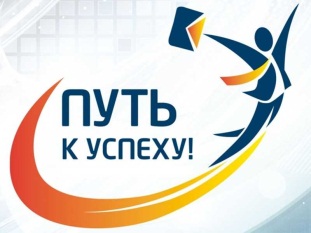 